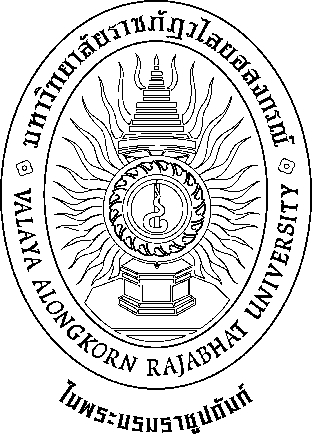 หลักสูตรวิทยาศาสตรบัณฑิต สาขาวิชาเทคโนโลยีภูมิทัศน์หลักสูตรใหม่ พ.ศ. 2559คณะเทคโนโลยีการเกษตรมหาวิทยาลัยราชภัฏวไลยอลงกรณ์ ในพระบรมราชูปถัมภ์จังหวัดปทุมธานีสารบัญสารบัญ (ต่อ)หลักสูตรวิทยาศาสตรบัณฑิต สาขาวิชาเทคโนโลยีภูมิทัศน์หลักสูตรใหม่ พ.ศ. 2559ชื่อสถาบันอุดมศึกษา	:   มหาวิทยาลัยราชภัฏวไลยอลงกรณ์ ในพระบรมราชูปถัมภ์ จังหวัดปทุมธานีคณะ			:   เทคโนโลยีการเกษตรหมวดที่ 1 ข้อมูลทั่วไปรหัสและชื่อหลักสูตร ภาษาไทย		:    หลักสูตรวิทยาศาสตรบัณฑิต สาขาวิชาเทคโนโลยีภูมิทัศน์ภาษาอังกฤษ		:    Bachelor of Science Program in Landscape Technologyชื่อปริญญาและสาขาวิชา ภาษาไทย	 ชื่อเต็ม :    วิทยาศาสตรบัณฑิต (เทคโนโลยีภูมิทัศน์) ชื่อย่อ  :    วท.บ. (เทคโนโลยีภูมิทัศน์)ภาษาอังกฤษ	 ชื่อเต็ม :    Bachelor of Science (Landscape Technology) ชื่อย่อ  :    B.Sc. (Landscape Technology)วิชาเอก 	 ไม่มีจำนวนหน่วยกิตที่เรียนตลอดหลักสูตรจำนวนหน่วยกิตรวมตลอดหลักสูตรไม่น้อยกว่า 128 หน่วยกิตรูปแบบของหลักสูตรรูปแบบ เป็นหลักสูตรระดับคุณวุฒิปริญญาตรี หลักสูตร 4 ปีภาษาที่ใช้ ภาษาไทย การรับเข้าศึกษา รับนักศึกษาไทย และนักศึกษาต่างชาติที่สามารถใช้ภาษาไทยได้เป็นอย่างดี ความร่วมมือกับสถาบันอื่น เป็นหลักสูตรเฉพาะของมหาวิทยาลัยราชภัฏวไลยอลงกรณ์ ในพระบรมราชูปถัมภ์ จังหวัดปทุมธานี                       การให้ปริญญาแก่ผู้สำเร็จการศึกษาให้ปริญญาแก่ผู้สำเร็จการศึกษาเพียงสาขาวิชาเดียว6. สถานภาพของหลักสูตรและการพิจารณาอนุมัติ/เห็นชอบหลักสูตร  	หลักสูตรใหม่ พ.ศ. 2559เริ่มใช้หลักสูตรนี้ตั้งแต่ภาคการศึกษาที่ 1 ปีการศึกษา 2559 	สภาวิชาการมหาวิทยาลัยราชภัฏวไลยอลงกรณ์ ในพระบรมราชูปถัมภ์ จังหวัดปทุมธานีเห็นชอบในการนำเสนอหลักสูตรต่อสภามหาวิทยาลัย ในการประชุมครั้งที่ 3/2559 เมื่อวันที่ 17 เดือน มีนาคม พ.ศ. 2559  	สภามหาวิทยาลัยราชภัฏวไลยอลงกรณ์ ในพระบรมราชูปถัมภ์ จังหวัดปทุมธานี อนุมัติหลักสูตรในการประชุม ครั้งที่ 4/2559 เมื่อวันที่ 7 เดือน เมษายน พ.ศ. 2559 7. ความพร้อมในการเผยแพร่หลักสูตรที่มีคุณภาพและมาตรฐานปีการศึกษา 25618. อาชีพที่สามารถประกอบได้หลังสำเร็จการศึกษา8.1 นักภูมิทัศน์ด้านการวางผังออกแบบ จัดสร้างงานภูมิทัศน์ และดูแลรักษาภูมิทัศน์ทั้งทั่วไป และเฉพาะทาง8.2 นักภูมิทัศน์ด้านการผลิต และจำหน่ายวัสดุภูมิทัศน์ 8.3 บริหารจัดการธุรกิจภูมิทัศน์ เช่น รับเหมาระบบการให้น้ำพืช รับเหมางานโครงสร้างภูมิทัศน์ขนาดเล็ก ควบคุมงานภูมิทัศน์ ที่ปรึกษางานภูมิทัศน์  รับเหมาการจัดแสดงนิทรรศการ และรับสำรวจงานภูมิทัศน์ เป็นต้น8.4 รับราชการในสายงานภูมิทัศน์ เช่น กระทรวงเกษตรและสหกรณ์ เทศบาล อบจ. หรือ อบต. 8.5 พนักงานรัฐวิสาหกิจ และพนักงานบริษัทเอกชนในสายงานที่เกี่ยวข้อง8.6 นักภูมิทัศน์ในสำนักงานออกแบบ และ/หรือภูมิสถาปัตยกรรมทั้งในประเทศ และต่างประเทศ8.7 รับราชการครูในโรงเรียนภาครัฐหรือเอกชน8.8 อาจารย์ในมหาวิทยาลัยของรัฐหรือเอกชน8.9 ผู้รับออกแบบและเขียนแบบภูมิทัศน์8.10 ผู้ประกอบการด้านการเพาะชำต้นไม้9. ชื่อ ตำแหน่งวิชาการ คุณวุฒิ สาขาวิชา สถาบันการศึกษา และปีที่จบของอาจารย์ผู้รับผิดชอบหลักสูตร10. 	สถานที่จัดการเรียนการสอน ในสถานที่ตั้ง มหาวิทยาลัยราชภัฏวไลยอลงกรณ์ ในพระบรมราชูปถัมภ์ จังหวัดปทุมธานี11. 	สถานการณ์ภายนอกหรือการพัฒนาที่จำเป็นต้องนำมาพิจารณาในการวางแผนหลักสูตร สถานการณ์หรือการพัฒนาทางเศรษฐกิจ สถานการณ์ หรือการพัฒนาทางเศรษฐกิจ ที่พิจารณาในการวางแผนหลักสูตรเป็นไปตามแผนพัฒนาทางเศรษฐกิจ และสังคมแห่งชาติ ฉบับที่ 11 (2555-2559) ซึ่งต้องการพัฒนาประเทศ    ให้มั่นคง สังคมสงบสันติ และประชาชนดำรงชีวิตอย่างมีความสุข และมีความเป็นอยู่ที่ดีขึ้น           เมื่อต้องการให้ประชาชนดำรงชีวิตอย่างมีความสุข สิ่งแวดล้อมรอบ ๆ ตัวเราก็มีความสำคัญ          และจำเป็นต่อการพัฒนาทางด้านจิตใจ และสภาพความเป็นอยู่ของประชาชน ดังนั้น สภาพแวดล้อมความเป็นอยู่จึงเข้ามามีบทบาทเกี่ยวข้องอย่างจำเป็นชีวิตมนุษย์ สังคม ในด้านการพักผ่อนหย่อนใจ หรือแหล่งเรียนรู้ชุมชน และตามความต้องการของสถานประกอบการ หน่วยงานต่าง ๆ ที่ให้ความสำคัญเกี่ยวกับงานภูมิทัศน์ จึงทำให้มีความต้องการบุคลากรด้านเทคโนโลยีภูมิทัศน์มากขึ้น      ซึ่งเป็นพื้นฐานอย่างหนึ่งต่อการพัฒนาเศรษฐกิจของประเทศ การสร้างบุคลากรทางเทคโนโลยีภูมิทัศน์ จึงเป็นส่วนหนึ่งในการผลักดันให้แผนพัฒนาประเทศประสบความสำเร็จด้วยเทคโนโลยี และวิชาการ   ที่มีการพัฒนาไปอย่างต่อเนื่อง ประกอบกับสังคม สภาวะแวดล้อม และวัฒนธรรมการดำรงชีวิต        ที่เปลี่ยนไปตามกระแสโลกาภิวัฒน์ การเรียนการสอนด้านเทคโนโลยีภูมิทัศน์เป็นสิ่งที่เกี่ยวกับ       งานด้านกายภาพภายนอกอาคาร และภายในอาคาร ซึ่งเป็นส่วนหนึ่งในการช่วยพัฒนาประเทศ       อันส่งผลต่อสาขาเศรษฐกิจต่าง ๆ เช่น ในด้านการผลิตวัสดุตกแต่งภูมิทัศน์ อุปกรณ์ตกแต่งสวน และอุตสาหกรรมวัสดุภูมิทัศน์ และด้านการค้า การบริการที่เกี่ยวกับธุรกิจภูมิทัศน์ อันส่งผลต่อเศรษฐกิจของประเทศมีความต้องการมากขึ้นสถานการณ์หรือการพัฒนาทางสังคมและวัฒนธรรมสถานการณ์หรือการพัฒนาทางสังคม และวัฒนธรรมที่พิจารณาวางแผนหลักสูตรนั้น        ได้คำนึงถึงสภาพปัจจุบันที่ชุมชนแบบดั้งเดิม ได้เปลี่ยนมาเป็นสังคมเมืองที่ต้องพึ่งพาภูมิทัศน์เข้ามาช่วยสร้างบรรยากาศที่อยู่อาศัย สถานประกอบการ หรือที่ทำงานให้มีความน่าอยู่ น่าทำงานมากขึ้น โดยมุ่งหวังสร้างเทคโนโลยีทางด้านภูมิทัศน์ให้มีเอกลักษณ์เป็นของตนเองมากขึ้น ทั้งนี้ งานด้าน        ภูมิทัศน์ในปัจจุบันจึงต้องมีความเป็นมืออาชีพ โดยต้องตามสถานการณ์การเปลี่ยนแปลงรูปแบบงานภูมิทัศน์ตามยุคสมัยที่ต้องปรับตัวตลอดเวลา รู้เท่าทันในเทคโนโลยีภูมิทัศน์ และสามารถบูรณาการความรู้ที่เป็นภูมิปัญญาไทย และภูมิปัญญาสากล คำนึงถึงผลกระทบต่อสังคม สิ่งแวดล้อม และวัฒนธรรม มีคุณธรรม จริยธรรม เพื่อสร้างภูมิทัศน์แบบสากลได้12. 	ผลกระทบจาก ข้อ 11 ต่อการพัฒนาหลักสูตร และความเกี่ยวข้องกับพันธกิจของมหาวิทยาลัยการพัฒนาหลักสูตรผลกระทบจากสถานการณ์ภายนอกในการพัฒนาหลักสูตร จึงต้องพัฒนาหลักสูตรที่มีศักยภาพ และทันต่อการเปลี่ยนแปลงของเทคโนโลยีภูมิทัศน์ เพื่อรองรับการแข่งขันทางธุรกิจ โดยการผลิตบุคลากรทางด้านเทคโนโลยีภูมิทัศน์ที่มีศักยภาพสูง พร้อมปฏิบัติงาน และสามารถพัฒนาตนเอง พัฒนางาน เข้าใจผลกระทบของการทำภูมิทัศน์ต่อสังคม สิ่งแวดล้อม มีความเป็นมืออาชีพ       มีคุณธรรม จริยธรรม ซึ่งเป็นไปตามปรัชญาของมหาวิทยาลัยที่ต้องการผลิตบัณฑิตที่เป็นคนดี และเก่ง โดยมีการกำหนดมาตรฐานการพัฒนาหลักสูตร ดังนี้12.1.1 กำหนดตัวชี้วัดด้านมาตรฐาน และคุณภาพการศึกษาตามที่มหาวิทยาลัยกำหนด12.1.2 มีการประเมินคุณภาพในการจัดการศึกษาตามหลักสูตร โดยมีกรรมการประกันคุณภาพ ทำหน้าที่กำกับ ควบคุม ติดตามผลการดำเนินงาน และนำผลการประเมินมากำหนดแผนพัฒนาหลักสูตรอย่างต่อเนื่อง12.1.3 มีการเพิ่มหรือปรับปรุงรายวิชาให้เหมาะสมอย่างสม่ำเสมอ เพื่อให้สอดคล้องกับการเปลี่ยนแปลงทางสังคม เศรษฐกิจ และเทคโนโลยีในสถานการณ์ปัจจุบัน12.1.4 มีการประเมินคุณภาพ และพัฒนาหลักสูตรทุก 5 ปี โดยผู้ทรงคุณวุฒิในสาขา        ที่เกี่ยวข้องจากหน่วยงานภายใน และภายนอกมหาวิทยาลัย ฯ12.1.5 พัฒนาหลักสูตรให้ทันสมัยสอดคล้องกับการเปลี่ยนแปลงของสภาพบรรยากาศ และสังคมเมือง12.1.6 เพิ่มประสิทธิภาพของนักศึกษา เพื่อรองรับความต้องการบุคลากรด้านเทคโนโลยีภูมิทัศน์ให้มากขึ้นความเกี่ยวข้องกับพันธกิจของมหาวิทยาลัยผลกระทบจากสถานการณ์ หรือการพัฒนาทางสังคม และวัฒนธรรมที่มีต่อปรัชญาของมหาวิทยาลัยที่ต้องการผลิตบัณฑิตที่เป็นคนดี และเก่ง การพัฒนาหลักสูตรจึงต้องเน้นการผลิต        นักเทคโนโลยีภูมิทัศน์ที่ต้องมีความเป็นมืออาชีพ มีความรู้ ความสามารถในเทคโนโลยีภูมิทัศน์ และสามารถบูรณาการความรู้ที่เป็นภูมิปัญญาไทย และภูมิปัญญาสากล มีคุณธรรม และจริยธรรม       เป็นการจัดการศึกษาด้านวิชาชีพทางด้านเทคโนโลยีภูมิทัศน์ในระดับอุดมศึกษา โดยมุ่งเน้นผลิตบัณฑิตที่มีคุณธรรมพึ่งพาตนเองได้ โดยรับผู้สำเร็จการศึกษาระดับมัธยมศึกษาตอนปลาย และ        สายอาชีวศึกษา และสร้างงานวิจัย บริการวิชาการ ที่เป็นองค์ความรู้และนวัตกรรม ทำนุบำรุงศิลปวัฒนธรรม และอนุรักษ์สิ่งแวดล้อม โดยใช้ระบบบริหารจัดการที่ดีได้13.	ความสัมพันธ์กับหลักสูตรอื่นที่เปิดสอนในคณะ/สาขาวิชาอื่นของมหาวิทยาลัย 13.1 กลุ่มวิชา/รายวิชาในหลักสูตรนี้ที่เปิดสอนโดยคณะ/สาขาวิชา/หลักสูตรอื่น  หมวดวิชาศึกษาทั่วไป หมวดวิชาเฉพาะ หมวดวิชาเลือกเสรี กลุ่มวิชา/รายวิชาในหลักสูตรที่เปิดสอนให้สาขาวิชา/หลักสูตรอื่นมาเรียน 	รายวิชาที่เปิดสอนในหลักสูตรนี้ นักศึกษาสาขาวิชาอื่นภายในคณะ หรือนักศึกษาต่างคณะสามารถเลือกเรียนเป็นวิชาเลือกเสรีได้ เช่น การจัดสวนเบื้องต้น พืชสมุนไพรในงานภูมิทัศน์ และไม้ดอกไม้ประดับสำหรับงานภูมิทัศน์ เป็นต้น13.3 การบริหารจัดการ 13.3.1 ด้านบุคลากร และค่าวัสดุ รายวิชาในหลักสูตรที่เปิดสอนโดยคณะ/สาขาวิชา/หลักสูตรเทคโนโลยีภูมิทัศน์ ใช้บุคลากร และค่าวัสดุของคณะเจ้าของหลักสูตร ส่วนรายวิชาที่เปิดสอนให้หลักสูตรอื่นมาเรียน ใช้บุคลากร และค่าวัสดุของสาขาวิชานั้น ๆ13.3.2 การจัดตารางสอน จัดตามแผนการเรียน โดยนักศึกษาส่วนใหญ่ลงทะเบียนตามแผนการเรียน มีการจัดส่งแผนการเรียนให้สำนักส่งเสริมวิชาการและงานทะเบียน จัดทำตารางสอนวิชาศึกษาทั่วไป วิชาพื้นฐานทางวิทยาศาสตร์ วิชาเฉพาะ และวิชาเลือกเสรี โดยเน้นจัดตารางเรียนตามลำดับความสำคัญของเนื้อหาวิชา13.3.3 ด้านเนื้อหาสาระของวิชา อาจารย์ผู้ดูแลหลักสูตร ทำหน้าที่ประสานงานกับคณะ    ที่จัดการสอน เพื่อดูแลให้เป็นไปตามจุดมุ่งหมายของหลักสูตรหมวดที่ 2 ข้อมูลเฉพาะของหลักสูตร1. ปรัชญา ความสำคัญ และวัตถุประสงค์ของหลักสูตร1.1 ปรัชญาหลักสูตรวิทยาศาสตรบัณฑิต สาขาวิชาเทคโนโลยีภูมิทัศน์ มุ่งผลิตบัณฑิตให้เป็นผู้มีความรู้ ทางวิชาการ คุณธรรม จริยธรรม และมีทักษะวิชาชีพทางด้านเทคโนโลยีภูมิทัศน์อย่างมีประสิทธิภาพ เพื่อพัฒนาชีวิต และเศรษฐกิจ โดยสามารถคิด วิเคราะห์ และบูรณาการองค์ความรู้สู่การปฏิบัติ โดยมีความตะหนักในด้านสิ่งแวดล้อม ตลอดจนเป็นผู้ชี้นำทิศทางที่ดีของสังคม เพื่อความเจริญรุ่งเรือง    ของประเทศ1.2 	ความสำคัญ  ในด้านการพัฒนาประเทศจะเกี่ยวข้องกับงานด้านกายภาพ สังคม และเศรษฐกิจ หลักสูตรวิทยาศาสตรบัณฑิต สาขาวิชาเทคโนโลยีภูมิทัศน์ เป็นหลักสูตรทางวิชาชีพที่เกี่ยวข้องกับงานด้านกายภาพภายนอก และภายในอาคาร ในการวางผัง ออกแบบ จัดสร้าง และดูแลรักษา ตลอดจน       ให้คำปรึกษางานด้านภูมิทัศน์ ตั้งแต่โครงการขนาดเล็กจนถึงโครงการขนาดใหญ่ อันส่งผล              ต่อสภาพแวดล้อม การใช้พื้นที่ และความสวยงามที่ปรากฏ1.3 	วัตถุประสงค์ 1.3.1	เพื่อผลิตบัณฑิตให้มีทัศนคติที่ดี และความซื่อสัตย์ต่อวิชาชีพ มีคุณธรรมจริยธรรม     มีความรับผิดชอบต่อองค์กร สังคม และประเทศชาติ1.3.2 เพื่อผลิตบัณฑิตที่มีความรู้ความสามารถทางด้านเทคโนโลยีภูมิทัศน์ บนพื้นฐานวิทยาศาสตร์ และเทคโนโลยีในการพัฒนาอาชีพได้อย่างเหมาะสม สามารถดำเนินการธุรกิจภูมิทัศน์ได้อย่างถูกต้อง1.3.3 เพื่อผลิตบัณฑิตให้สามารถประยุกต์ความรู้ในการทำงาน สร้างสรรค์นวัตกรรม          นำความรู้มาใช้แก้ปัญหาของตนเอง และสังคม1.3.4 เพื่อผลิตบัณฑิตให้สามารถเป็นทั้งผู้นำ และผู้ตามที่ดี รวมทั้งสามารถปฏิบัติงานร่วมกับผู้อื่นได้ เป็นทรัพยากรบุคคลในการทำงานทางวิชาชีพภูมิทัศน์ตามความต้องการของตลาดแรงงาน1.3.5 เพื่อผลิตบัณฑิตให้สามารถวิเคราะห์เชิงตัวเลข มีความสามารถด้านการสื่อสาร และเทคโนโลยีสารสนเทศ2. แผนพัฒนาปรับปรุงหมวดที่ 3 ระบบการจัดการศึกษา การดำเนินการ และโครงสร้างของหลักสูตร1. 	ระบบการจัดการศึกษา1.1 	ระบบ ระบบทวิภาค โดยหนึ่งปีการศึกษาแบ่งออกเป็น 2 ภาคการศึกษาปกติ แต่ละภาคการศึกษาไม่น้อยกว่า 15 สัปดาห์ กรณีที่มีการจัดการศึกษาภาคฤดูร้อน ให้เป็นไปตามข้อบังคับมหาวิทยาลัย     ราชภัฏวไลยอลงกรณ์ ในพระบรมราชูปถัมภ์ จังหวัดปทุมธานี ว่าด้วยการจัดการศึกษาระดับอนุปริญญา และปริญญาตรี พ.ศ. 2557 (ภาคผนวก ก) 1.2 	การจัดการศึกษาภาคฤดูร้อน ไม่มี 1.3 	การเทียบเคียงหน่วยกิตในระบบทวิภาค ไม่มี2. 	การดำเนินการหลักสูตร2.1 	วัน-เวลาในการดำเนินการเรียนการสอน ในเวลาราชการ เริ่มเปิดการเรียนการสอนในภาคการศึกษาที่ 1 ปีการศึกษา  2559ภาคการศึกษาที่ 1 เดือน สิงหาคม – ธันวาคมภาคการศึกษาที่ 2 เดือน มกราคม – พฤษภาคม2.2 	คุณสมบัติของผู้เข้าศึกษา 2.2.1 สำเร็จการศึกษาไม่ต่ำกว่ามัธยมศึกษาตอนปลายหรือเทียบเท่า หรือสำเร็จการศึกษาระดับประกาศนียบัตรวิชาชีพชั้นสูง (ปวส.) หรือเทียบเท่า2.2.2 ผ่านการคัดเลือกตามข้อบังคับของมหาวิทยาลัยราชภัฏวไลยอลงกรณ์ ในพระบรมราชูปถัมภ์ จังหวัดปทุมธานี ว่าด้วยการจัดการศึกษาระดับอนุปริญญาและปริญญาตรี พ.ศ. 2557 (ภาคผนวก ก)2.3 	ปัญหาของนักศึกษาแรกเข้า ไม่มี2.4 	กลยุทธ์ในการดำเนินการเพื่อแก้ไขปัญหา/ข้อจำกัดของนักศึกษาในข้อ 2.3ไม่มี2.5 	แผนการรับนักศึกษาและผู้สำเร็จการศึกษา 2.6 	งบประมาณตามแผน2.6.1 งบประมาณรายรับ (หน่วย บาท)2.6.2 งบประมาณรายจ่าย (หน่วย บาท)ประมาณการค่าใช้จ่ายต่อหัวในการผลิตบัณฑิต 33,794 บาท/คน/ปี2.7 	ระบบการศึกษา ระบบการศึกษาเป็นแบบชั้นเรียน และเป็นไปตามข้อบังคับมหาวิทยาลัยราชภัฏวไลยอลงกรณ์ ในพระบรมราชูปถัมภ์ จังหวัดปทุมธานี ว่าด้วยการจัดการศึกษาระดับอนุปริญญาและปริญญาตรี พ.ศ. 2557 (ภาคผนวก ก) 2.8.	การเทียบโอนหน่วยกิต รายวิชา และการลงทะเบียนเรียนข้ามสถาบันอุดมศึกษาการเทียบโอน ให้เป็นไปตามข้อบังคับมหาวิทยาลัยราชภัฏวไลยอลงกรณ์ ในพระบรมราชูปถัมภ์ จังหวัดปทุมธานี ว่าด้วยการจัดการศึกษาระดับอนุปริญญาและปริญญาตรี พ.ศ. 2557 (ภาคผนวก ก)3. 	หลักสูตร และอาจารย์ผู้สอน3.1 	หลักสูตร  ALT201          วัสดุตกแต่งภูมิทัศน์					    3(2-2-5)			Material for Landscape Decoration ALT202	ทักษะวิชาชีพภูมิทัศน์					    3(2-2-5)			Practical Skills in landscape				2.1.2 กลุ่มวิชาเลือก บังคับให้เรียนไม่น้อยกว่า       15       หน่วยกิต2.2) กลุ่มวิชาปฏิบัติการและฝึกประสบการณ์วิชาชีพ ให้เลือกเรียนกลุ่มวิชาใดวิชาหนึ่ง จำนวนไม่น้อยกว่า 							   7 หน่วยกิต2.2.1) กลุ่มสหกิจศึกษารหัส		ชื่อวิชา	   						    น(ท-ป-ศ)	ALT406		เตรียมสหกิจศึกษาสาขาวิชาเทคโนโลยีภูมิทัศน์ 		         1(45)			Preparation Cooperative Education in Landscape Technology	ALT407		สหกิจศึกษาสาขาวิชาเทคโนโลยีภูมิทัศน์			        6(640)		Cooperative Education in Landscape Technology2.2.2) กลุ่มวิชาฝึกประสบการณ์วิชาชีพ3) หมวดวิชาเลือกเสรี จำนวนไม่น้อยกว่า			       6	    หน่วยกิตให้เลือกเรียนรายวิชาใด ๆ ในหลักสูตรของมหาวิทยาลัยราชภัฏวไลยอลงกรณ์ ในพระบรมราชูปถัมภ์ จังหวัดปทุมธานี โดยไม่ซ้ำกับรายวิชาที่เคยเรียนมาแล้ว และต้องไม่เป็นรายวิชาที่กำหนดให้เรียนโดยไม่นับหน่วยกิตรวมในเกณฑ์การสำเร็จหลักสูตรของสาขาวิชานี้หมายเหตุ	ความหมายของเลขรหัสรายวิชารหัสรายวิชาประกอบด้วยอักษรภาษาอังกฤษ 3 ตัว ตัวเลข 3 ตัวอักษรภาษาอังกฤษตัวแรกบ่งบอกถึงคณะอักษรภาษาอังกฤษตัวที่ 2 และ 3 บ่งบอกถึงสาขาวิชาตัวเลขตัวแรกบ่งบอกถึงระดับความยากง่ายตัวเลขตัวที่ 2 และ 3 บ่งบอกถึงลำดับก่อนหลังของวิชาความหมายของหมวดวิชาและหมู่วิชาในหลักสูตรALT     หมู่วิชา เทคโนโลยีภูมิทัศน์SBT	หมู่วิชา ชีววิทยาSCH	หมู่วิชา เคมีSMS    หมู่วิชา คณิตศาสตร์และสถิติGE       หมู่วิชา ศึกษาทั่วไปการจัดแผนการศึกษา3.1.5	คำอธิบายรายวิชา ALT405	   ปัญหาพิเศษทางเทคโนโลยีภูมิทัศน์				    3(0-6-3)		   Special Problem in Landscape Technology		   ศึกษาค้นคว้าปัญหาทางเทคโนโลยีภูมิทัศน์ที่เกี่ยวข้อง รายงานการค้นคว้าของนักศึกษาจากการวิจัยค้นคว้า หรือจากสิ่งประดิษฐ์ รวมถึงภูมิปัญญาท้องถิ่น หรือดำเนินการวิจัย หรือการออกแบบสอบถามบุคคลต่าง ๆ การเขียนเค้าโครง และรายงานผล ALT406 	  เตรียมฝึกสหกิจศึกษาสาขาวิชาเทคโนโลยีภูมิทัศน์		        1(45)		  Preparation Cooperative Education in Landscape Technology		  จัดเตรียมความพร้อมของผู้เรียนก่อนออกฝึกสหกิจศึกษาด้านเทคโนโลยีภูมิทัศน์     ในด้านการรับรู้ลักษณะ เตรียมความพร้อมเกี่ยวกับลักษณะของงานของสถานประกอบการ                 การประกอบอาชีพ การพัฒนาตัวผู้เรียนให้มีความรู้ ทักษะ เจตคติ แรงจูงใจ และคุณลักษณะ                  ที่เหมาะสมกับวิชาชีพALT407 	  ฝึกสหกิจศึกษาสาขาวิชาเทคโนโลยีภูมิทัศน์			      6(640)		  Cooperative Education in Landscape Technology		  การจัดให้นักศึกษาได้ฝึกปฏิบัติงานจริงในหน่วยงานทั้งภาครัฐและเอกชน            ที่เกี่ยวข้องกับงานด้านเทคโนโลยีภูมิทัศน์ เพื่อเปิดโอกาสให้นักศึกษาได้เรียนรู้การทำงาน และพัฒนาทักษะวิชาชีพ ตลอดจนสามารถแก้ไขปัญหาต่าง ๆ ที่เกิดขึ้นจากการปฏิบัติงานได้ มีการนำเสนอผลงานและรายงานเป็นหลักฐานSBT101	ชีววิทยาพื้นฐาน	      						    3(2-2-5)		Fundamental Biology                  	                     หลักการทางชีววิทยา เซลล์ เนื้อเยื่อ การสืบพันธุ์ การเจริญเติบโต ระบบต่างๆ ของสิ่งมีชีวิต การจำแนกสิ่งมีชีวิต กำเนิดชีวิต วิวัฒนาการ พันธุกรรม สิ่งมีชีวิต และสภาพแวดล้อม การอนุรักษ์สิ่งแวดล้อมรหัส	          คำอธิบายรายวิชา	                                                     น(ท-ป-ศ)SCH101	เคมีพื้นฐาน 	      						    3(2-2-5)		Basic Chemistry	                     สารและการจำแนก เทคนิคการแยกสารให้บริสุทธิ์ โครงสร้างอะตอม ตารางธาตุ พันธะเคมี ปฏิกิริยาเคมี กรด เบส เกลือ การจำแนกประเภทสารเคมีอันตรายและวิธีป้องกัน และปฏิบัติการที่สอดคล้องกับเนื้อหาSMS103	หลักสถิติ	      						    3(3-0-6)		Principles of Statistics	                     ความหมายของสถิติ ขอบเขตและประโยชน์ของสถิติ สถิติที่ใช้ในชีวิตประจำวัน ขั้นตอนในการใช้สถิติเพื่อการตัดสินใจ หลักเบื้องต้นของความน่าจะเป็น ตัวแปรสุ่ม การแจกแจง   ความน่าจะเป็นแบบทวินาม แบบปัวซอง และแบบปกติ โมเมนต์การแจกแจงค่าที่ได้จากตัวอย่าง หลักการประมาณค่า การทดสอบสมมุติฐาน การหาความสัมพันธ์ระหว่างตัวแปร การพยากรณ์ วิชานี้เน้นถึงตัวอย่างและแบบประยุกต์ของวิธีการให้เหมะสมแต่ละวิชาเอกและการใช้โปรแกรมทางสถิติ3.2 	ชื่อ สกุล ตำแหน่งและคุณวุฒิของอาจารย์ 3.2.1	อาจารย์ประจำหลักสูตร3.2.2	อาจารย์ประจำ	3.2.3. อาจารย์พิเศษ		ไม่มี4. องค์ประกอบเกี่ยวกับประสบการณ์ภาคสนาม (การฝึกสหกิจศึกษา และการฝึกประสบการณ์วิชาชีพ)จากความต้องการที่บัณฑิตควรมีประสบการณ์ในวิชาชีพก่อนเข้าสู่การทำงานจริง ดังนั้น หลักสูตรได้กำหนดกลุ่มวิชาปฏิบัติการและฝึกประสบการณ์วิชาชีพทางเทคโนโลยีภูมิทัศน์ โดยกำหนดไว้ 2 กลุ่ม คือ กลุ่มฝึกประสบการณ์วิชาชีพ และกลุ่มฝึกสหกิจศึกษา ซึ่งเป็นวิชาบังคับจำนวน 7 หน่วยกิต คือ เตรียมฝึกประสบการณ์วิชาชีพทางเทคโนโลยีภูมิทัศน์ เตรียมฝึกสหกิจศึกษาทางเทคโนโลยี         ภูมิทัศน์ ฝึกประสบการณ์วิชาชีพทางเทคโนโลยีภูมิทัศน์ และฝึกสหกิจศึกษาทางเทคโนโลยีภูมิทัศน์4.1	มาตรฐานผลการเรียนรู้ของประสบการณ์ภาคสนาม ความคาดหวังในผลการเรียนรู้ประสบการณ์ภาคสนามของนักศึกษา มีดังนี้4.1.1 ทักษะในการปฏิบัติงานจากสถานประกอบการ ตลอดจนมีความเข้าใจในหลักการ ความจำเป็นในการเรียนรู้ทฤษฎีมากยิ่งขึ้น4.1.2 บูรณาการความรู้ที่เรียนมาเพื่อนำไปแก้ปัญหาทางธุรกิจโดยใช้เทคโนโลยีสารสนเทศเป็นเครื่องมือได้อย่างเหมาะสม4.1.3 มีมนุษยสัมพันธ์ และสามารถทำงานร่วมกับผู้อื่นได้ดี4.1.4 มีระเบียบวินัย ตรงเวลา เข้าใจวัฒนธรรม และสามารถปรับตัวเข้ากับสถานประกอบการได้4.1.5 มีความกล้าในการแสดงออก และนำความคิดสร้างสรรค์ไปใช้ประโยชน์ในงานได้4.2	ช่วงเวลา ภาคการศึกษาที่ 1 ของชั้นปีที่ 4 4.3	การจัดเวลาและตารางสอน จัดเต็มเวลาใน 1 ภาคการศึกษา5. ข้อกำหนดเกี่ยวกับการทำโครงงานหรืองานวิจัยข้อกำหนดในการทำโครงงาน ควรเป็นหัวข้อที่เกี่ยวข้องกับการประยุกต์เทคโนโลยีภูมิทัศน์        เพื่อการใช้งานจริง สามารถนำไปใช้งานหากโครงงานสำเร็จ โดยมีจำนวนผู้ร่วมโครงงาน 2-3 คน และ     มีรายงานที่ต้องนำส่งตามรูปแบบ และระยะเวลาที่หลักสูตรกำหนดอย่างเคร่งครัด หรือเป็นโครงงาน    ที่มุ่งเน้นการสร้างผลงานเพื่อพัฒนางานทางด้านภูมิทัศน์ 5.1 คำอธิบายโดยย่อ โครงงานที่นักศึกษาสนใจ สามารถอธิบายทฤษฎีที่นำมาใช้ในการทำโครงงาน วางแผนดำเนินงาน วิเคราะห์ แก้ปัญหา สรุปผล และประโยชน์ที่จะได้รับจากการทำโครงงาน มีขอบเขตโครงงานที่สามารถทำเสร็จภายในระยะเวลาที่กำหนด เพื่อพัฒนางานทางด้านเทคโนโลยีภูมิทัศน์5.2 มาตรฐานผลการเรียนรู้ นักศึกษาสามารถทำงานเป็นทีม มีความเชี่ยวชาญในการใช้เครื่องมือ โปรแกรม นำความรู้ และทักษะมาใช่ในการทำโครงงาน สามารถปฏิบัติงาน แก้ปัญหาโครงงาน สามารถเป็นต้นแบบในการประกอบวิชาชีพ และพัฒนางานด้านภูมิทัศน์5.3 ช่วงเวลา ภาคการศึกษาที่ 2 ของชั้นปีที่ 4 5.4 จำนวนหน่วยกิต3 หน่วยกิต5.5 การเตรียมการ มีการกำหนดชั่วโมงการประชุมนักศึกษา การให้คำปรึกษา สืบค้นข้อมูล วางแผนงาน ดำเนินงาน จัดทำรายงาน จัดทำบันทึกการให้คำปรึกษา ให้ข้อมูลข่าวสารเกี่ยวกับโครงงาน และปรับปรุงให้ทันสมัยเสมอ อีกทั้งมีตัวอย่างโครงงานให้ศึกษา5.6 กระบวนการประเมินผล ประเมินผลจากความก้าวหน้าในการทำโครงงาน ที่บันทึกในสมุดให้คำปรึกษาโดยอาจารย์ที่ปรึกษา และประเมินผลจากรายงาน และการปฏิบัติจริง ที่ได้กำหนดรูปแบบการนำเสนอตามระยะเวลา นำเสนอโปรแกรม และการทำงานของระบบ โดยโครงงานดังกล่าวต้องสามารถทำงานได้ในขั้นต้น โดยเฉพาะการทำงานในพื้นที่จริง การนำเสนอผลงานหมวดที่ 4 ผลการเรียนรู้ กลยุทธ์การสอนและการประเมินผล1. การพัฒนาคุณลักษณะพิเศษของนักศึกษา2. การพัฒนาผลการเรียนรู้ในแต่ละด้าน2.1	คุณธรรม จริยธรรม2.1.1	การเรียนรู้ด้านคุณธรรม จริยธรรม1) ปฏิบัติตนเป็นผู้มีคุณธรรม จริยธรรม ในด้านความซื่อสัตย์สุจริต เสียสละ มีวินัย        ตรงต่อเวลา และมีความรับผิดชอบต่อตนเอง2)	ปฏิบัติตนเป็นผู้มีจิตอาสา และความรับผิดชอบต่อสังคม3) มีภาวะความเป็นผู้นำและผู้ตาม สามารถทำงานเป็นทีมและสามารถแก้ไขข้อขัดแย้งและลำดับความสำคัญ4) เคารพสิทธิและรับฟังความคิดเห็นของผู้อื่น รวมทั้งเคารพในคุณค่าและศักดิ์ศรีของความเป็นมนุษย์5) เคารพกฎระเบียบและข้อบังคับต่าง ๆ ขององค์กรและสังคม และมีจรรยาบรรณทางวิชาการและวิชาชีพ2.1.2	กลยุทธ์การสอนที่ใช้พัฒนาการเรียนรู้ด้านคุณธรรม จริยธรรม1) กำหนดให้มีวัฒนธรรมองค์กร เพื่อเป็นการปลูกฝังให้นักศึกษามีระเบียบวินัย โดยเน้นการเข้าชั้นเรียนให้ตรงเวลาตลอดจนการแต่งกายที่เป็นไปตามระเบียบของมหาวิทยาลัย 2) นักศึกษาต้องมีความรับผิดชอบโดยในการทำงานกลุ่มนั้น ต้องฝึกให้รู้หน้าที่ของการเป็นผู้นำกลุ่มและการเป็นสมาชิกกลุ่ม 3) ส่งเสริมให้นักศึกษาเกิดจิตสำนึกความซื่อสัตย์ โดยต้องไม่กระทำการทุจริตในการสอบหรือลอกการบ้านของผู้อื่น เป็นต้น 4) อาจารย์ผู้สอนทุกคนต้องสอดแทรกเรื่องคุณธรรม จริยธรรมในการสอนทุกรายวิชารวมทั้งมีการจัดกิจกรรมส่งเสริมคุณธรรม จริยธรรม เช่น การยกย่องนักศึกษาที่ทำดี ทำประโยชน์    แก่ส่วนรวม เสียสละ2.1.3	กลยุทธ์การประเมินผลการเรียนรู้ด้านคุณธรรม จริยธรรม1) ประเมินจากการตรงเวลาของนักศึกษาในการเข้าชั้นเรียน การส่งงานตามกำหนดระยะเวลาที่มอบหมาย และการร่วมกิจกรรม2) ประเมินจากการมีวินัยและพร้อมเพรียงของนักศึกษาในการเข้าร่วมกิจกรรมเสริมหลักสูตร3) ปริมาณการกระทำทุจริตในการสอบ4) ประเมินจากความรับผิดชอบในหน้าที่ที่ได้รับมอบหมาย2.2	ความรู้2.2.1	การเรียนรู้ด้านความรู้1) มีความรู้ ในหลักการ แนวคิด และทฤษฎีที่สำคัญในรายวิชาหรือศาสตร์ของตน2) มีความเข้าใจและสามารถอธิบายหลักการ แนวคิด ทฤษฎีที่สำคัญในรายวิชาหรือศาสตร์ของตน3) รู้ เข้าใจและสนใจพัฒนาความรู้ ความชำนาญทางเทคโนโลยีภูมิทัศน์อย่างต่อเนื่อง4) มีความรู้ในแนวกว้างของสาขาวิชาเทคโนโลยีภูมิทัศน์ เล็งเห็นการเปลี่ยนแปลง และเข้าใจผลกระทบของเทคโนโลยี หรือนวัตกรรมใหม่ ๆ ที่เกี่ยวข้อง5) สามารถบูรณาการความรู้ในสาขาวิชาเทคโนโลยีภูมิทัศน์กับความรู้ในศาสตร์อื่น ๆ        ที่เกี่ยวข้อง2.2.2	กลยุทธ์การสอนที่ใช้พัฒนาการเรียนรู้ด้านความรู้    1) ใช้การเรียนการสอนในหลากหลายรูปแบบ โดยเน้นหลักการทางทฤษฎี และประยุกต์ทางปฏิบัติในสภาพแวดล้อมจริง โดยทันต่อการเปลี่ยนแปลงทางเทคโนโลยี ทั้งนี้ ให้เป็นไปตามลักษณะของรายวิชาตลอดจนเนื้อหาสาระของรายวิชานั้น ๆ     2) ควรจัดให้มีการเรียนรู้จากสถานการณ์จริงโดยการศึกษาดูงานหรือเชิญผู้เชี่ยวชาญที่มีประสบการณ์ตรงมาเป็นวิทยากรพิเศษเฉพาะเรื่อง ตลอดจนการปฏิบัติงานในสถานประกอบการ2.2.3 กลยุทธ์การประเมินผลการเรียนรู้ด้านความรู้ 1) การทดสอบย่อย2) การสอบกลางภาคเรียนและปลายภาคเรียน3) ประเมินจากรายงานที่นักศึกษาจัดทำ4) ประเมินจากแผนธุรกิจหรือโครงการที่นำเสนอ5) ประเมินจากการนำเสนอรายงานในชั้นเรียน6) ประเมินจากรายวิชาสหกิจศึกษา2.3	ทักษะทางปัญญา2.3.1	การเรียนรู้ด้านทักษะทางปัญญา1) สามารถแสดงทักษะการคิดอย่างเป็นระบบ คิดอย่างมีวิจารณญาณอย่างสม่ำเสมอ2) สามารถวิเคราะห์ สังเคราะห์ บูรณาการความรู้และทักษะที่เกี่ยวข้องในศาสตร์ของตน เพื่อนำไปประยุกต์ใช้ได้อย่างถูกต้อง เหมาะสม 3) สามารถรวบรวม ศึกษา วิเคราะห์ และสรุปประเด็นปัญหาและความต้องการ 4) สามารถประยุกต์ความรู้ทั้งภาคทฤษฎีและภาคปฏิบัติเพื่อนำไปสู่การปฏิบัติงานจริงตามสถานการณ์ได้อย่างเหมาะสม2.3.2	กลยุทธ์การสอนที่ใช้ในการพัฒนาการเรียนรู้ด้านทักษะทางปัญญา1) กรณีศึกษาทางการประยุกต์เทคโนโลยีภูมิทัศน์2) การอภิปรายกลุ่ม3) ให้นักศึกษามีโอกาสปฏิบัติจริง2.3.3	กลยุทธ์การประเมินผลการเรียนรู้ด้านทักษะทางปัญญา ประเมินตามสภาพจริงจากผลงาน และการปฏิบัติของนักศึกษา เช่น ประเมินจากการนำเสนอรายงานในชั้นเรียน และการทดสอบโดยใช้แบบทดสอบหรือสัมภาษณ์ 2.4.	ทักษะความสัมพันธ์ระหว่างบุคคล และความรับผิดชอบ2.4.1	การเรียนรู้ด้านทักษะความสัมพันธ์ระหว่างตัวบุคคล และความรับผิดชอบ1) สามารถแสดงบทบาทผู้นำ ผู้ตาม และการเป็นสมาชิกที่ดีของกลุ่มได้อย่างเหมาะสมกับบทบาทและสถานการณ์2) มีความรับผิดชอบในงานที่ได้รับมอบหมายทั้งของตนเองและส่วนรวม3) มีความรับผิดชอบในการกระทำของตนเองและรับผิดชอบงานในกลุ่ม4) สามารถเป็นผู้ริเริ่มแสดงประเด็นในการแก้ไขสถานการณ์ทั้งส่วนตัวและส่วนรวม พร้อมทั้งแสดงจุดยืนอย่างพอเหมาะทั้งของตนเองและของกลุ่ม5) มีความรับผิดชอบการพัฒนาการเรียนรู้ทั้งของตนเองและทางวิชาชีพอย่างต่อเนื่อง2.4.2	กลยุทธ์การสอนที่ใช้ในการพัฒนาการเรียนรู้ด้านทักษะความสัมพันธ์ระหว่างบุคคลและความรับผิดชอบ     ใช้การสอนที่มีการกำหนดกิจกรรมให้มีการทำงานเป็นกลุ่ม การทำงานที่ต้องประสานงานกับผู้อื่นข้ามหลักสูตร หรือต้องค้นคว้าหาข้อมูลจากการสัมภาษณ์บุคคลอื่น หรือผู้มีประสบการณ์
โดยมีความคาดหวังในผลการเรียนรู้ด้านทักษะความสัมพันธ์ระหว่างตัวบุคคลและความสามารถ      ในการรับผิดชอบ ดังนี้1) สามารถทำงานกับผู้อื่นได้เป็นอย่างดี2) มีความรับผิดชอบต่องานที่ได้รับมอบหมาย3) สามารถปรับตัวเข้ากับสถานการณ์และวัฒนธรรมองค์กรที่ไปปฏิบัติงานได้เป็นอย่างดี4) มนุษยสัมพันธ์ที่ดีกับผู้ร่วมงานในองค์กรและกับบุคคลทั่วไป5) มีภาวะผู้นำ2.4.3	กลยุทธ์การประเมินผลการเรียนรู้ด้านทักษะความสัมพันธ์ระหว่างบุคคล และความรับผิดชอบ1) ประเมินจากพฤติกรรมและการแสดงออกของนักศึกษาในการนำเสนอรายงานกลุ่ม      ในชั้นเรียน 2) สังเกตจากพฤติกรรมที่แสดงออกในการร่วมกิจกรรมต่าง ๆ และความครบถ้วนชัดเจนตรงประเด็นของข้อมูล2.5 	ทักษะการวิเคราะห์เชิงตัวเลข การสื่อสาร และการใช้เทคโนโลยีสารสนเทศ2.5.1	การเรียนรู้ด้านทักษะการวิเคราะห์เชิงตัวเลข การสื่อสาร และการใช้เทคโนโลยีสารสนเทศ1) สามารถประยุกต์ความรู้ทางคณิตศาสตร์เชิงตัวเลข การสื่อสาร และการใช้เทคโนโลยีสารสนเทศในการแก้ไขปัญหา ค้นคว้าข้อมูลและนำเสนอได้อย่างเหมาะสม2) สามารถใช้ภาษาไทย ภาษาอังกฤษในการสื่อสารได้อย่างมีประสิทธิภาพ รวมถึงการใช้ภาษาในการค้นคว้าข้อมูลเพื่อจัดทำรายงานและนำเสนออย่างถูกต้อง เหมาะสม3) สามารถสื่อสารอย่างมีประสิทธิภาพทั้งปากเปล่า และการเขียน พร้อมทั้งเลือกใช้รูปแบบของสื่อการนำเสนอได้อย่างเหมาะสม 4) สามารถใช้เทคโนโลยีสารสนเทศได้อย่างเหมาะสม2.5.2	กลยุทธ์การสอนที่ใช้ในการพัฒนาการเรียนรู้ด้านทักษะการวิเคราะห์เชิงตัวเลข   การสื่อสาร และการใช้เทคโนโลยีสารสนเทศ1) จัดกิจกรรมการเรียนรู้ในรายวิชาต่าง ๆ ให้นักศึกษาได้วิเคราะห์สถานการณ์จำลองและสถานการณ์เสมือนจริง 2) นำเสนอการแก้ปัญหาที่เหมาะสม เรียนรู้เทคนิคการประยุกต์ใช้เทคโนโลยีภูมิทัศน์    ในหลากหลายสถานการณ์2.5.3	กลยุทธ์การประเมินผลการเรียนรู้ด้านทักษะการวิเคราะห์เชิงตัวเลข การสื่อสาร และการใช้เทคโนโลยีสารสนเทศ1) ประเมินจากเทคนิคการนำเสนอโดยใช้ทฤษฎี การเลือกใช้เครื่องมือทางเทคโนโลยีสารสนเทศ หรือคณิตศาสตร์และสถิติ ที่เกี่ยวข้อง2)  ประเมินจากความสามารถในการอธิบาย ถึงข้อจำกัด เหตุผลในการเลือกใช้เครื่องมือต่าง ๆ การอภิปราย กรณีศึกษาต่าง ๆ ที่มีการนำเสนอต่อชั้นเรียน3.	แผนที่แสดงการกระจายความรับผิดชอบมาตรฐานผลการเรียนรู้จากหลักสูตรสู่รายวิชา  (Curriculum Mapping) แผนที่แสดงการกระจายความรับผิดชอบมาตรฐานผลการเรียนรู้จากหลักสูตรสู่รายวิชา (Curriculum Mapping) ความรับผิดชอบหลัก		 ความรับผิดชอบรองแผนที่แสดงการกระจายความรับผิดชอบมาตรฐานผลการเรียนรู้จากหลักสูตรสู่รายวิชา (Curriculum Mapping) ความรับผิดชอบหลัก		 ความรับผิดชอบรองแผนที่แสดงการกระจายความรับผิดชอบมาตรฐานผลการเรียนรู้จากหลักสูตรสู่รายวิชา (Curriculum Mapping) ความรับผิดชอบหลัก		 ความรับผิดชอบรองแผนที่แสดงการกระจายความรับผิดชอบมาตรฐานผลการเรียนรู้จากหลักสูตรสู่รายวิชา (Curriculum Mapping) ความรับผิดชอบหลัก		 ความรับผิดชอบรองแผนที่แสดงการกระจายความรับผิดชอบมาตรฐานผลการเรียนรู้จากหลักสูตรสู่รายวิชา (Curriculum Mapping) ความรับผิดชอบหลัก		 ความรับผิดชอบรองแผนที่แสดงการกระจายความรับผิดชอบมาตรฐานผลการเรียนรู้จากหลักสูตรสู่รายวิชา (Curriculum Mapping) ความรับผิดชอบหลัก		 ความรับผิดชอบรองแผนที่แสดงการกระจายความรับผิดชอบมาตรฐานผลการเรียนรู้จากหลักสูตรสู่รายวิชา (Curriculum Mapping) ความรับผิดชอบหลัก		 ความรับผิดชอบรองแผนที่แสดงการกระจายความรับผิดชอบมาตรฐานผลการเรียนรู้จากหลักสูตรสู่รายวิชา (Curriculum Mapping) ความรับผิดชอบหลัก		 ความรับผิดชอบรองหมวดที่ 5  หลักเกณฑ์ในการประเมินผลนักศึกษา1. กฎระเบียบหรือหลักเกณฑ์ ในการให้ระดับคะแนน (ผลการเรียน)การวัดผล และการสำเร็จการศึกษาเป็นไปตามข้อบังคับมหาวิทยาลัยราชภัฏวไลยอลงกรณ์
ในพระบรมราชูปถัมภ์ จังหวัดปทุมธานี ว่าด้วยการจัดการศึกษาระดับอนุปริญญา และปริญญาตรี  พ.ศ. 2557 (ภาคผนวก ก)2. กระบวนการทวนสอบมาตรฐานผลสัมฤทธิ์ของนักศึกษา2.1 การทวนสอบมาตรฐานผลการเรียนรู้ขณะนักศึกษายังไม่สำเร็จการศึกษากำหนดให้ระบบการทวนสอบผลสัมฤทธิ์การเรียนรู้ของนักศึกษาเป็นส่วนหนึ่งของระบบการประกันคุณภาพภายในของมหาวิทยาลัยราชภัฏวไลยอลงกรณ์ ในพระบรมราชูปถัมภ์ จังหวัดปทุมธานี การทวนสอบในระดับรายวิชา ให้นักศึกษาประเมินการเรียนการสอนในระดับรายวิชา         มีคณะกรรมการพิจารณาความเหมาะสมของข้อสอบให้เป็นไปตามแผนการสอน การทวนสอบในระดับหลักสูตร สามารถทำได้โดยมีระบบประกันคุณภาพภายในมหาวิทยาลัยราชภัฏวไลยอลงกรณ์ ในพระบรมราชูปถัมภ์ จังหวัดปทุมธานี ดำเนินการทวนสอบมาตรฐานผลการเรียนรู้ และรายงานผล2.2 การทวนสอบมาตรฐานผลการเรียนรู้หลังจากนักศึกษาสำเร็จการศึกษาการกำหนดกลวิธีการทวนสอบมาตรฐานผลการเรียนรู้ของนักศึกษา ควรเน้นการทำวิจัยสัมฤทธิผลของการประกอบอาชีพของบัณฑิต ที่ทำอย่างต่อเนื่อง และนำผลวิจัยที่ได้ย้อนกลับมาปรับปรุงกระบวนการการเรียนการสอน และหลักสูตรแบบครบวงจร รวมทั้งการประเมินคุณภาพของหลักสูตร และหน่วยงานโดยองค์กรระดับสากล โดยการวิจัยอาจจะทำดำเนินการดังตัวอย่างต่อไปนี้1) ภาวการณ์ได้งานทำของบัณฑิต ประเมินจากบัณฑิตแต่ละรุ่นที่จบการศึกษา ในด้านของระยะเวลาในการหางานทำ ความเห็นต่อความรู้ ความสามารถ ความมั่นใจของบัณฑิตในการประกอบ
การงานอาชีพ2) การตรวจสอบจากผู้ประกอบการ โดยการขอเข้าสัมภาษณ์ หรือการแบบส่งแบบสอบถาม เพื่อประเมินความพึงพอใจในบัณฑิตที่จบการศึกษา และเข้าทำงานในสถานประกอบการนั้น ๆ        ในคาบระยะเวลาต่าง ๆ เช่น ปีที่ 1 หรือปีที่ 5 3) การประเมินตำแหน่ง และหรือความก้าวหน้าในสายงานของบัณฑิต4) การประเมินจากสถานศึกษาอื่น โดยการส่งแบบสอบถาม หรือสอบถามเมื่อมีโอกาส       ในระดับความพึงพอใจในด้านความรู้ ความพร้อม และสมบัติด้านอื่น ๆ ของบัณฑิตจะจบการศึกษา และเข้าศึกษาเพื่อปริญญาที่สูงขึ้นในสถานศึกษานั้น ๆ5) การประเมินจากบัณฑิตที่ไปประกอบอาชีพ ในแง่ของความพร้อม และความรู้จากสาขาวิชาที่เรียน รวมทั้งสาขาอื่น ๆ ที่กำหนดในหลักสูตร ที่เกี่ยวเนื่องกับการประกอบอาชีพของบัณฑิต รวมทั้งเปิดโอกาสให้เสนอข้อคิดเห็นในการปรับหลักสูตรให้ดียิ่งขึ้นด้วย6) ความเห็นจากผู้ทรงคุณวุฒิภายนอกที่มาประเมินหลักสูตร หรือเป็นอาจารย์พิเศษ
ต่อความพร้อมของนักศึกษาในการเรียน และสมบัติอื่น ๆ ที่เกี่ยวข้องกับกระบวนการเรียนรู้ และ
การพัฒนาองค์ความรู้ของนักศึกษา7) ผลงานของนักศึกษาที่วัดเป็นรูปธรรมได้ เช่น (1) จำนวนโครงการที่ได้รับผิดชอบ (2) จำนวนรางวัลทางสังคมและวิชาชีพ (3) จำนวนกิจกรรมการกุศลเพื่อสังคมและประเทศชาติ (4) จำนวนกิจกรรมอาสาสมัครในองค์กรที่ทำประโยชน์ต่อสังคม3. เกณฑ์การสำเร็จการศึกษาตามหลักสูตรเกณฑ์การสำเร็จการศึกษาตามหลักสูตร ให้เป็นไปตามข้อบังคับมหาวิทยาลัยราชภัฏ
วไลยอลงกรณ์ ในพระบรมราชูปถัมภ์ จังหวัดปทุมธานี ว่าด้วยการจัดการศึกษาระดับอนุปริญญาและปริญญาตรี พ.ศ. 2557 (ภาคผนวก ก)หมวดที่ 6 การพัฒนาคณาจารย์1. การเตรียมการสำหรับอาจารย์ใหม่1.1 จัดปฐมนิเทศอาจารย์ใหม่ เรื่องบทบาท หน้าที่ ความรับผิดชอบ คุณค่าความเป็นอาจารย์ รายละเอียดของหลักสูตร การจัดทำรายละเอียดต่าง ๆ ตามกรอบมาตรฐานคุณวุฒิระดับอุดมศึกษา พ.ศ. 2552 (TQF) ตลอดจนให้มีความรู้และเข้าใจนโยบายของคณะ และมหาวิทยาลัย 1.2 จัดนิเทศอาจารย์ใหม่ในระดับสาขาวิชา1.3 ให้อาจารย์ใหม่สังเกตการณ์การสอนของอาจารย์ผู้มีประสบการณ์1.4 จัดระบบพี่เลี้ยง (Mentoring System) แก่อาจารย์ใหม่1.5 จัดเตรียมคู่มืออาจารย์ และเอกสารที่เกี่ยวข้องกับการปฏิบัติงานให้อาจารย์ใหม่1.6 จัดปฐมนิเทศ2. 	การพัฒนาความรู้และทักษะให้แก่คณาจารย์การพัฒนาทักษะการจัดการเรียนการสอน การวัดและการประเมินผล2.1.1 ส่งเสริมอาจารย์ให้มีการเพิ่มพูนความรู้ สร้างเสริมประสบการณ์เพื่อส่งเสริมการสอนและการวิจัยอย่างต่อเนื่อง โดยผ่านการทำวิจัยสายตรงในสาขาวิชาที่ไม่ใช่วิจัยในแนวคอมพิวเตอร์ศึกษาเป็นอันดับแรก การสนับสนุนด้านการศึกษาต่อ ฝึกอบรม ดูงานทางวิชาการ และวิชาชีพ         ในองค์กรต่าง ๆ การประชุมทางวิชาการทั้งในประเทศ และ/หรือต่างประเทศ หรือการลาเพื่อเพิ่มพูนประสบการณ์2.1.2 การเพิ่มพูนทักษะการจัดการเรียนการสอน และการประเมินผลให้ทันสมัย2.2 การพัฒนาวิชาการและวิชาชีพด้านอื่น ๆ2.2.1 การมีส่วนร่วมในกิจกรรมบริการวิชาการแก่ชุมชนที่เกี่ยวข้องกับการพัฒนาความรู้
และคุณธรรม2.2.2 มีการกระตุ้นอาจารย์ทำผลงานทางวิชาการสายตรงในสาขาวิชาเทคโนโลยีภูมิทัศน์2.2.3 ส่งเสริมการทำวิจัยสร้างองค์ความรู้ใหม่เป็นหลัก และเพื่อพัฒนาการเรียนการสอน และมีความเชี่ยวชาญในสาขาวิชาชีพเป็นรอง2.2.4 จัดสรรงบประมาณสำหรับการทำวิจัย2.2.5 จัดให้อาจารย์ทุกคนเข้าร่วมกลุ่มวิจัยต่าง ๆ ของคณะฯ2.2.6 จัดให้อาจารย์เข้าร่วมกิจกรรมบริการวิชาการต่าง ๆ ของคณะฯหมวดที่ 7 การประกันคุณภาพหลักสูตร1.	การบริหารหลักสูตรหลักสูตรมีการบริหารหลักสูตรตามโครงสร้างคณะ โดยรองคณบดีฝ่ายวิชาการ ประธานหลักสูตรทำหน้าที่จัดการเรียนการสอนและบริหารจัดการหลักสูตรให้เป็นไปตามกรอบมาตรฐานคุณวุฒิระดับอุดมศึกษา พ.ศ. 2552 และวัตถุประสงค์ของหลักสูตร ระบบและกลไกในการบริหารหลักสูตร
มีดังนี้1.1	มีการบริหารหลักสูตรตามเกณฑ์มาตรฐานหลักสูตรระดับปริญญาตรีตามกรอบมาตรฐานคุณวุฒิระดับอุดมศึกษา พ.ศ. 2552 (TQF)1.2 	มีการบริหารหลักสูตรตามโครงสร้างคณะเทคโนโลยีการเกษตร คือ คณบดี รองคณบดี       ฝ่ายวิชาการ คณะกรรมการประจำหลักสูตร ทำหน้าที่ บริหารจัดการหลักสูตรให้เป็นไปตามเกณฑ์มาตรฐานและวัตถุประสงค์ของหลักสูตร นอกจากนี้ ยังมีหน่วยงานเลขานุการคณะทำหน้าที่ประสานงานอำนวยความสะดวกในการเรียนการสอนการบริหารทรัพยากรการจัดการ1.3 	มีคณะกรรมการประจำหลักสูตร ทำหน้าที่กำหนดนโยบาย แผนงานและแผนปฏิบัติการ ดังต่อไปนี้		1.3.1 	ร่วมกันกำหนดปรัชญาและวัตถุประสงค์ของหลักสูตรให้สอดคล้องกับแผนพัฒนาเศรษฐกิจและสังคมแห่งชาติ และแผนพัฒนามหาวิทยาลัย โดยยึดมาตรฐานวิชาการและวิชาชีพ     ในระดับอุดมศึกษา	     	1.3.2 	กำหนดคุณสมบัติผู้เข้าศึกษา คุณลักษณะบัณฑิตและพัฒนานักศึกษาให้มีคุณลักษณะบัณฑิตที่ต้องการ		1.3.3 	ดำเนินการพัฒนาและปรับปรุงหลักสูตรให้สอดคล้องกับสภาพสังคมและมาตรฐาน   ทางวิชาการและวิชาชีพแปลงหลักสูตรให้สอดคล้องกับสภาพสังคมและมาตรฐานทางวิชาการและวิชาชีพแปลงหลักสูตรสู่กระบวนการเรียนการสอนและการประเมินผลการใช้หลักสูตร 		1.3.4 	เสนออาจารย์ผู้สอนในแต่ละรายวิชาที่เหมาะสมและเพียงพอกับจำนวนนักศึกษา     ทำการประเมินประสิทธิภาพในการเรียนการสอน		1.3.5 	ส่งเสริม สนับสนุนอาจารย์ในหลักสูตรให้พัฒนาตนเองอย่างต่อเนื่อง		1.3.6 	รับผิดชอบในการกำหนดแหล่งฝึกประสบการณ์วิชาชีพที่เหมาะสมจัดอาจารย์
จัดอาจารย์นิเทศ เตรียมความพร้อมของนักศึกษา และการประเมินผลการฝึกประสบการณ์วิชาชีพ		1.3.7 	จัดทำโครงการเพื่อขออนุมัติงบประมาณ ในการสร้างปรับปรุงห้องปฏิบัติการ วัสดุอุปกรณ์ ครุภัณฑ์และอื่นๆ อันจะเอื้อต่อการพัฒนากระบวนการเรียนการสอน 1.4	การบริหารจัดการเรียนการสอน 		1.4.1 	การเตรียมความพร้อมก่อนการเปิดการเรียนการสอน			1) แต่งตั้งอาจารย์ประจำหลักสูตรที่มีคุณสมบัติตรง หรือสัมพันธ์กับสาขาวิชา			2) หลักสูตรมอบหมายผู้สอนเตรียมความพร้อมในเรื่องอุปกรณ์การเรียนการสอน     สื่อการสอน เอกสารประกอบการสอน และสิ่งอำนวยความสะดวกอื่น ๆ รวมทั้งการติดตามผล       การเรียนการสอนและการจัดทำรายงาน		1.4.2 	การติดตามการจัดการเรียนการสอน			1) สาขาวิชาจัดทำระบบสังเกตการณ์จัดการเรียนการสอน เพื่อให้ทราบปัญหา อุปสรรค และขีดความสามารถของผู้สอน			2) สาขาวิชาสนับสนุนให้ผู้สอนจัดกระบวนการเรียนรู้ที่เน้นความใฝ่รู้ของผู้เรียน และใช้สื่อประสมอย่างหลากหลาย		1.4.3 	เมื่อสิ้นสุดการเรียนการสอน สาขาวิชา/มหาวิทยาลัยจัดทำระบบการประเมินผลผู้สอน โดยผู้เรียน ผู้สอนประเมินการสอนของตนเอง และผู้สอนประเมินผลรายวิชา1.4.4 	เมื่อสิ้นสุดภาคการศึกษา สาขาวิชา ติดตามผลการประเมินคุณภาพการสอน          การทวนสอบผลสัมฤทธิ์ของนักศึกษา		1.4.5	เมื่อสิ้นสุดการเรียนการสอนในแต่ละปี สาขาวิชาจัดทำร่างรายงานผลการดำเนินงานหลักสูตรประจำปี ซึ่งประกอบด้วยผลการประเมินคุณภาพการสอน รายงานรายวิชา ผลการทวนสอบผลสัมฤทธิ์ของนักศึกษา เสนอต่อคณบดี		1.4.6 คณะกรรมการประจำหลักสูตรจัดประชุมอาจารย์ประจำหลักสูตรวิเคราะห์ผล        การดำเนินงานหลักสูตรประจำปี และใช้ข้อมูลเพื่อการปรับปรุงกลยุทธ์การสอนทักษะของอาจารย์ผู้สอนในการใช้กลยุทธ์ การสอน และสิ่งอำนวยความสะดวกที่ส่งผลกระทบต่อคุณภาพของหลักสูตร และจัดทำรายงานผลการดำเนินงานหลักสูตรเสนอคณบดี1.5	การติดตามประเมินผลหลักสูตร		1.5.1 	จัดทำมาตรฐานขั้นต่ำของการบริหารหลักสูตรของสาขาวิชาให้บังเกิดประสิทธิผล		1.5.2 	มีการประเมินคุณลักษณะอันพึงประสงค์ของบัณฑิตก่อนสำเร็จการศึกษา		1.5.3 	มีระบบการประเมินอาจารย์ชัดเจน และแจ้งให้ผู้เกี่ยวข้องทราบ		1.5.4 	มีการประเมินความพึงพอใจของนักศึกษาต่อหลักสูตรและการจัดการเรียนการสอน ทุกภาคการศึกษา		1.5.5 	เมื่อครบรอบ 4 ปี สาขาวิชาเสนอแต่งตั้งผู้ทรงคุณวุฒิประเมินผลการดำเนินงานหลักสูตร โดยประเมินจากการเยี่ยมชม ร่างรายงานผลการดำเนินงานหลักสูตร และจัดประเมินคุณภาพหลักสูตรโดยนักศึกษาชั้นปีสุดท้ายก่อนสำเร็จการศึกษา และผู้ใช้บัณฑิต1.5.6	แต่งตั้งคณะกรรมการปรับปรุงหลักสูตร ที่มีจำนวนและคุณสมบัติตามหลักเกณฑ์ของ สกอ. เพื่อให้มีการปรับปรุงหลักสูตรอย่างน้อยทุก 5 ปี โดยนำความคิดเห็นของผู้ทรงคุณวุฒิ บัณฑิตใหม่     ผู้ใช้บัณฑิต การเปลี่ยนแปลงทางเศรษฐกิจและสังคมที่มีผลกระทบต่อลักษณะที่พึงประสงค์ของบัณฑิตมาประกอบการพิจารณา2.	การบริหารทรัพยากรการเรียนการสอน2.1	การบริหารงบประมาณคณะเทคโนโลยีการเกษตร จัดสรรงบประมาณประจำปี ทั้งงบประมาณแผ่นดิน และเงินรายได้เพื่อจัดซื้อตำรา สื่อการเรียน การสอน โสตทัศนูปกรณ์ และวัสดุครุภัณฑ์คอมพิวเตอร์อย่างเพียงพอเพื่อสนับสนุนการเรียน การสอนในชั้นเรียน และสร้างสภาพแวดล้อมให้เหมาะสมกับ        การเรียนรู้ด้วยตนเองของนักศึกษา2.2	ทรัพยากรการเรียนการสอนที่มีอยู่เดิม 	คณะเทคโนโลยีการเกษตรมีความพร้อมด้านหนังสือ ตำรา และการสืบค้นผ่านฐานข้อมูลโดยมีสำนักวิทยบริการที่มีหนังสือด้านเทคโนโลยีภูมิทัศน์และด้านอื่น ๆ ที่เกี่ยวข้อง รวมถึงฐานข้อมูลที่จะให้สืบค้น ส่วนระดับคณะก็มีหนังสือ ตำราเฉพาะทาง นอกจากนี้ คณะเทคโนโลยีการเกษตรมีอุปกรณ์ที่ใช้สนับสนุนการจัดการเรียนการสอนอย่างพอเพียง2.2.1	สถานที่และอุปกรณ์การสอนการสอน การปฏิบัติการและการทำวิจัย ใช้สถานที่ของคณะเทคโนโลยีการเกษตร มหาวิทยาลัยราชภัฏวไลยอลงกรณ์ ในพระบรมราชูปถัมภ์ จังหวัดปทุมธานี รายละเอียดเกี่ยวกับอุปกรณ์การสอน การปฏิบัติการ และการทำวิจัย มีดังนี้1) สถานที่		2) อุปกรณ์การสอน2.2.2	สำนักวิทยบริการและเทคโนโลยีสารสนเทศ สำนักวิทยาบริการ และเทคโนโลยีสารสนเทศ มหาวิทยาลัยราชภัฏวไลยอลงกรณ์       ในพระบรมราชูปถัมภ์ จังหวัดปทุมธานี มีแหล่งความรู้ที่สนับสนุนวิชาการทางเทคโนโลยีภูมิทัศน์ และสาขาวิชาอื่นๆ ที่เกี่ยวข้อง ซึ่งมีหนังสือทางด้านวิทยาศาสตร์ และเทคโนโลยีทั่วไป มากกว่า 140,000 เล่ม และมีวารสารวิชาการต่าง ๆ กว่า 1,800 รายการ มีตำราที่เกี่ยวข้องกับเทคโนโลยีสารสนเทศ    ไม่น้อยกว่า 2,000 เล่ม และวารสารที่เกี่ยวข้องกับเทคโนโลยีภูมิทัศน์ อีกไม่น้อยกว่า 200 รายการนอกจากนี้ ห้องสมุดของคณะเทคโนโลยีการเกษตร ได้จัดเตรียมหนังสือทางเทคโนโลยีการเกษตร กว่า 5,600 เล่ม วารสารด้านภูมิทัศน์กว่า 200 รายการ ดีวีดีรอมการศึกษา 300 เรื่อง และซีดีรอม 5,400 แผ่น เพื่อเป็นแหล่งความรู้เพิ่มเติม2.3 	การจัดหาทรัพยากรการเรียนการสอนเพิ่มเติมประสานงานกับสำนักวิทยบริการ และเทคโนโลยีสารสนเทศ ในการจัดซื้อหนังสือ และตำรา ที่เกี่ยวข้อง เพื่อบริการให้อาจารย์ และนักศึกษาได้ค้นคว้า และใช้ประกอบการเรียนการสอน ในการประสานการจัดซื้อหนังสือนั้น อาจารย์ผู้สอนแต่ละรายวิชาจะมีส่วนร่วมในการเสนอแนะรายชื่อหนังสือ ตลอดจนสื่ออื่น ๆ ที่จำเป็น นอกจากนี้ อาจารย์พิเศษที่เชิญมาสอนบางรายวิชา และ          บางหัวข้อ ก็มีส่วนในการเสนอแนะรายชื่อหนังสือ สำหรับให้หอสมุดกลางจัดซื้อหนังสือด้วยในส่วนของคณะเทคโนโลยีการเกษตร จะมีห้องสมุดย่อย เพื่อบริการหนังสือ ตำรา หรือวารสารเฉพาะทาง และคณะเทคโนโลยีการเกษตร จะต้องจัดสื่อการสอนอื่น เพื่อใช้ประกอบการสอนของอาจารย์ เช่น เครื่องมัลติมีเดียโปรเจคเตอร์ คอมพิวเตอร์ เครื่องถ่ายทอดภาพ 3 มิติ และเครื่องฉายสไลด์ 2.4 	การประเมินความเพียงพอของทรัพยากรการประเมินความเพียงพอของทรัพยากร คณะเทคโนโลยีการเกษตรมีเจ้าหน้าที่ประจำห้องสมุดของคณะ ซึ่งจะประสานงานการจัดซื้อจัดหาหนังสือ เพื่อเข้าหอสมุดกลาง และทำหน้าที่ประเมินความพอเพียงของหนังสือ ตำรา นอกจากนี้ มีเจ้าหน้าที่ ด้านโสตทัศนูปกรณ์ ซึ่งจะอำนวยความสะดวกในการใช้สื่อของอาจารย์ แล้วยังต้องประเมินความเพียงพอ และความต้องการใช้สื่อของอาจารย์ด้วย 3.	การบริหารคณาจารย์3.1	การรับอาจารย์ใหม่มีการคัดเลือกอาจารย์ใหม่ตามระเบียบ และหลักเกณฑ์ของมหาวิทยาลัย โดยอาจารย์ใหม่จะต้องมีวุฒิการศึกษาระดับปริญญาโทขึ้นไปในสาขาวิชา หรือสาขาวิชาที่เกี่ยวข้อง3.2 	การมีส่วนร่วมของคณาจารย์ในการวางแผน การติดตาม และทบทวนหลักสูตรคณาจารย์ผู้รับผิดชอบหลักสูตร และผู้สอน จะต้องประชุมร่วมกันในการวางแผนจัดการเรียนการสอน ประเมินผล และให้ความเห็นชอบการประเมินผลทุกรายวิชา เก็บรวบรวมข้อมูลเพื่อเตรียมไว้สำหรับการปรับปรุงหลักสูตร ตลอดจนปรึกษาหารือแนวทางที่จะทำให้บรรลุเป้าหมายตามหลักสูตร และได้บัณฑิตเป็นไปตามคุณลักษณะบัณฑิตที่พึงประสงค์3.3 	การแต่งตั้งคณาจารย์พิเศษสำหรับอาจารย์พิเศษถือว่ามีความสำคัญมาก เพราะจะเป็นผู้ถ่ายทอดประสบการณ์ตรง     จากการปฏิบัติมาให้กับนักศึกษา ดังนั้น คณะเทคโนโลยีการเกษตรกำหนดนโยบายว่ากึ่งหนึ่งของรายวิชาบังคับจะต้องมีการเชิญอาจารย์พิเศษ หรือวิทยากรมาบรรยายอย่างน้อยวิชาละ 3 ชั่วโมง และอาจารย์พิเศษนั้น ไม่ว่าจะสอนทั้งรายวิชา หรือบางชั่วโมง ต้องเป็นผู้มีประสบการณ์ตรง หรือมีวุฒิการศึกษาอย่างต่ำปริญญาโท และให้เป็นไปตามประกาศมหาวิทยาลัยราชภัฏวไลยอลงกรณ์ ในพระบรม-ราชูปถัมภ์ จังหวัดปทุมธานี เรื่อง เกณฑ์การพิจารณาและการแต่งตั้งอาจารย์พิเศษ4. 	การบริหารบุคลากรสนับสนุนการเรียนการสอน4.1 	การกำหนดคุณสมบัติเฉพาะสำหรับตำแหน่งบุคลากรสายสนับสนุนควรมีวุฒิปริญญาตรีที่เกี่ยวข้องกับภาระงานที่รับผิดชอบ และมีความรู้ด้านเทคโนโลยีภูมิทัศน์ 4.2 	การเพิ่มทักษะความรู้เพื่อการปฏิบัติงานบุคลากรต้องเข้าใจโครงสร้าง และธรรมชาติของหลักสูตร และจะต้องสามารถบริการให้อาจารย์สามารถใช้สื่อการสอนได้อย่างสะดวก ซึ่งจำเป็นต้องให้มีการฝึกอบรมเฉพาะทาง เช่น        การเตรียมห้องปฏิบัติการคอมพิวเตอร์ในวิชาที่มีการฝึกปฏิบัติ5. 	การสนับสนุนและการให้คำแนะนำนักศึกษา5.1	การให้คำปรึกษาด้านวิชาการและอื่น ๆ แก่นักศึกษาคณะเทคโนโลยีการเกษตร มีการแต่งตั้งอาจารย์ที่ปรึกษาทางวิชาการให้แก่นักศึกษาทุกคนโดยนักศึกษาที่มีปัญหาในการเรียน สามารถปรึกษากับอาจารย์ที่ปรึกษาทางวิชาการได้ โดยอาจารย์ของคณะทุกคนจะต้องทำหน้าที่อาจารย์ที่ปรึกษาทางวิชาการให้แก่นักศึกษา และทุกคนต้องกำหนดชั่วโมง ให้คำปรึกษา (Office Hours) เพื่อให้นักศึกษาเข้าปรึกษาได้ นอกจากนี้ ต้องมีที่ปรึกษากิจกรรมเพื่อให้คำปรึกษาแนะนำในการจัดทำกิจกรรมแก่นักศึกษา5.2 	การอุทธรณ์ของนักศึกษากรณีที่นักศึกษามีความสงสัยเกี่ยวกับผลการประเมินในรายวิชาใด สามารถที่จะยื่นคำร้องขอดูกระดาษคำตอบในการสอบ ตลอดจนดูคะแนน และวิธีการประเมินของอาจารย์ในแต่ละรายวิชาได้6. 	ความต้องการของตลาดแรงงาน สังคม และ/หรือความพึงพอใจของผู้ใช้บัณฑิต6.1 โดยทั่วไปความต้องการบุคลากรด้านเทคโนโลยีภูมิทัศน์ในตลาดแรงงานของสังคมมีมาก โดยนักศึกษาสำเร็จการศึกษาได้งานทำไม่เกิน 3 เดือน6.2 	จากผลสำรวจเพื่อพัฒนาหลักสูตร พบว่าผู้ใช้บัณฑิตต้องการบัณฑิตที่มีทักษะ                         ด้านภาษาต่างประเทศ และด้านทักษะการปฏิบัติคอมพิวเตอร์ สามารถปฏิบัติงานได้จริง7. 	ตัวบ่งชี้ผลการดำเนินงาน (Key Performance Indicators)ผลการดำเนินการบรรลุตามเป้าหมายตัวบ่งชี้ทั้งหมดอยู่ในเกณฑ์ดีต่อเนื่อง 2 ปีการศึกษา         เพื่อติดตามการดำเนินการตาม TQF ต่อไป ทั้งนี้ เกณฑ์การประเมินผ่าน คือ มีการดำเนินงานตาม    ข้อ 1–5 และอย่างน้อยร้อยละ 80 ของตัวบ่งชี้ผลการดำเนินงานที่ระบุไว้ในแต่ละปีหมวดที่ 8 การประเมิน และปรับปรุงการดำเนินการของหลักสูตร1.	การประเมินประสิทธิผลของการสอน1.1 	การประเมินกลยุทธ์การสอนช่วงก่อนการสอนให้มีการประเมินกลยุทธ์การสอนโดยทีมผู้สอน หรือระดับหลักสูตร         และ/หรือการปรึกษา หารือกับผู้เชี่ยวชาญด้านหลักสูตร หรือวิธีการสอน ส่วนช่วงหลังการสอน       ให้มีการวิเคราะห์ผลการประเมินการสอนโดยนักศึกษา และการวิเคราะห์ผลการเรียนของนักศึกษา ด้านกระบวนการนำผลการประเมินไปปรับปรุง ทำโดยรวบรวมปัญหา/ข้อเสนอแนะ เพื่อปรับปรุง และกำหนดประธานกรรมการประจำหลักสูตร และทีมผู้สอนนำไปปรับปรุง และรายงานผลต่อไป1.2 	การประเมินทักษะของอาจารย์ในการใช้แผนกลยุทธ์การสอนการประเมินทักษะดังกล่าวสามารถทำโดยการประเมินโดยนักศึกษาในแต่ละวิชาการสังเกตการณ์ของผู้รับผิดชอบหลักสูตร/ประธานหลักสูตร และ/หรือทีมผู้สอน ภาพรวมของหลักสูตรประเมินโดยบัณฑิตใหม่จาก มคอ. 3การทดสอบผลการเรียนรู้ของนักศึกษาเทียบเคียงกับสถาบันการศึกษาอื่นในหลักสูตรเดียวกัน2. 	การประเมินหลักสูตรในภาพรวมการประเมินหลักสูตรในภาพรวม โดยสำรวจข้อมูลจากนักศึกษาปีสุดท้าย/บัณฑิตใหม่ผู้ใช้บัณฑิตผู้ทรงคุณวุฒิภายนอกรวมทั้งสำรวจสัมฤทธิผลของบัณฑิต3. 	การประเมินผลการดำเนินงานตามรายละเอียดหลักสูตรประเมินคุณภาพการศึกษาประจำปี ตามตังบ่งชี้ในหมวดที่ 7 ข้อ 7 โดยคณะกรรมการประเมินอย่างน้อย 3 คน ประกอบด้วยผู้ทรงคุณวุฒิในสาขาวิชาอย่างน้อย 1 คน ที่ได้รับการแต่งตั้งจากมหาวิทยาลัย4. 	การทบทวนผลการประเมินและวางแผนปรับปรุง4.1 	รวบรวมข้อเสนอแนะ/ข้อมูล จากการประเมินจากนักศึกษา ผู้ใช้บัณฑิต ผู้ทรงคุณวุฒิ และจาก มคอ. 74.2 	วิเคราะห์ทบทวนข้อมูลข้างต้น โดยผู้รับผิดชอบหลักสูตร/ประธานหลักสูตร4.3 	เสนอการปรับปรุงหลักสูตรและแผนกลยุทธ์ (ถ้ามี)ภาคผนวกภาคผนวก กข้อบังคับมหาวิทยาลัยราชภัฏวไลยอลงกรณ์ ในพระบรมราชูปถัมภ์ จังหวัดปทุมธานีว่าด้วยการจัดการศึกษาระดับอนุปริญญา และปริญญาตรี พ.ศ. 2557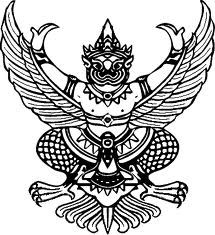 ข้อบังคับมหาวิทยาลัยราชภัฏวไลยอลงกรณ์ ในพระบรมราชูปถัมภ์ จังหวัดปทุมธานีว่าด้วยการจัดการศึกษาระดับอนุปริญญา และปริญญาตรี พ.ศ. 2557.............................................	โดยที่เป็นการสมควรปรับปรุงข้อบังคับมหาวิทยาลัยราชภัฏวไลยอลงกรณ์ ในพระบรมราชูปถัมภ์ จังหวัดปทุมธานี ว่าด้วยการจัดการศึกษาระดับอนุปริญญาและปริญญาตรี พ.ศ. 2551 เพื่อให้        การจัดการศึกษาและการบริหารการศึกษาระดับอนุปริญญาและปริญญาตรีเป็นไปอย่าง                   มีประสิทธิภาพ อาศัยอำนาจตามความในมาตรา 18(2) แห่งพระราชบัญญัติมหาวิทยาลัยราชภัฏ          พ.ศ. 2547 และโดยมติสภามหาวิทยาลัย ในการประชุมครั้งที่ 12/2557 เมื่อวันที่ 6 พฤศจิกายน         พ.ศ. 2557 จึงออกข้อบังคับไว้ ดังต่อไปนี้ 	ข้อ 1 ข้อบังคับนี้เรียกว่า “ข้อบังคับมหาวิทยาลัยราชภัฏวไลยอลงกรณ์ ในพระบรมราชูปถัมภ์ จังหวัดปทุมธานี ว่าด้วยการจัดการศึกษาระดับอนุปริญญาและปริญญาตรี พ.ศ. 2557”	ข้อ 2 ข้อบังคับนี้ให้ใช้บังคับกับนักศึกษาที่เข้าศึกษาตั้งแต่ภาคการศึกษาที่ 1/2558 เป็นต้นไป	ข้อ 3 ในข้อบังคับนี้“สถาบันอุดมศึกษา” หมายความว่า สถาบันการศึกษาที่มีการจัดการเรียนการสอน        ในหลักสูตร ไม่ต่ำกว่าระดับอนุปริญญาหรือเทียบเท่า“มหาวิทยาลัย” หมายความว่า มหาวิทยาลัยราชภัฏวไลยอลงกรณ์ ในพระบรมราชูปถัมภ์ จังหวัดปทุมธานี“สภามหาวิทยาลัย” หมายความว่า สภามหาวิทยาลัยราชภัฏวไลยอลงกรณ์                         ในพระบรมราชูปถัมภ์ จังหวัดปทุมธานี“สภาวิชาการ” หมายความว่า สภาวิชาการ มหาวิทยาลัยราชภัฏวไลยอลงกรณ์                                                                                                                                ในพระบรมราชูปถัมภ์ จังหวัดปทุมธานี“อธิการบดี” หมายความว่า อธิการบดีมหาวิทยาลัยราชภัฏวไลยอลงกรณ์                                                                              ในพระบรมราชูปถัมภ์ จังหวัดปทุมธานี“คณะ” หมายความว่า คณะหรือหน่วยงานที่มีหลักสูตรระดับอนุปริญญาหรือปริญญาตรี ที่นักศึกษาสังกัด มหาวิทยาลัยราชภัฏวไลยอลงกรณ์ ในพระบรมราชูปถัมภ์          จังหวัดปทุมธานี“คณบดี” หมายความว่า  คณบดีของคณะ “คณะกรรมการวิชาการ” หมายความว่า คณะกรรมการวิชาการมหาวิทยาลัยราชภัฏ  วไลยอลงกรณ์ ในพระบรมราชูปถัมภ์ จังหวัดปทุมธานี“คณะกรรมการวิชาการคณะ” หมายความว่า คณะกรรมการวิชาการคณะที่นักศึกษาสังกัด“คณะกรรมการประจำหลักสูตร” หมายความว่า คณะกรรมการบริหารและพัฒนาหลักสูตร ที่มหาวิทยาลัยแต่งตั้งให้รับผิดชอบในการบริหารหลักสูตร การจัดการเรียนการสอนและพัฒนาหลักสูตร“นายทะเบียน” หมายความว่า ผู้ซึ่งได้รับแต่งตั้งจากมหาวิทยาลัยราชภัฏ            วไลยอลงกรณ์ ในพระบรมราชูปถัมภ์ จังหวัดปทุมธานี ให้มีหน้าที่รับผิดชอบเกี่ยวกับงานทะเบียนของนักศึกษา“อาจารย์ที่ปรึกษา” หมายความว่า อาจารย์ที่มหาวิทยาลัยแต่งตั้งให้เป็นที่ปรึกษาของนักศึกษาแต่ละหมู่เรียน“อาจารย์ประจำ” หมายความว่า อาจารย์ที่สังกัดในมหาวิทยาลัยราชภัฏวไลยอลงกรณ์ 
ในพระบรมราชูปถัมภ์ จังหวัดปทุมธานี“นักศึกษา” หมายความว่า นักศึกษาที่ศึกษาในหลักสูตรระดับอนุปริญญาและปริญญาตรีของมหาวิทยาลัยราชภัฏวไลยอลงกรณ์ ในพระบรมราชูปถัมภ์ จังหวัดปทุมธานี “นักศึกษาสะสมหน่วยกิต” หมายความว่า นักศึกษาที่ลงทะเบียนเรียนและศึกษาเป็นรายวิชาเพื่อสะสมหน่วยกิต ในหลักสูตรระดับอนุปริญญาและปริญญาตรีของมหาวิทยาลัย       ราชภัฏวไลยอลงกรณ์ ในพระบรมราชูปถัมภ์ จังหวัดปทุมธานี“ภาคการศึกษาปกติ” หมายความว่า ภาคการศึกษาที่ 1 และภาคการศึกษาที่ 2 ที่มี       การจัดการศึกษาไม่น้อยกว่า 15 สัปดาห์“ภาคฤดูร้อน” หมายความว่า ภาคการศึกษาหลังภาคการศึกษาที่ 2 ของปีการศึกษาปัจจุบัน และก่อนภาคการศึกษาที่ 1 ของปีการศึกษาถัดไป“รายวิชา” หมายความว่า วิชาต่าง ๆ ที่เปิดสอนในระดับอนุปริญญาและปริญญาตรี 
โดยเป็นไปตามหลักสูตรของคณะนั้น“หน่วยกิต” หมายความว่า มาตราที่ใช้แสดงปริมาณการศึกษาที่นักศึกษาได้รับ      แต่ละรายวิชา“การเทียบโอนผลเรียน” หมายความว่า การนำหน่วยกิตและค่าระดับคะแนนของรายวิชาที่เคยศึกษาในหลักสูตรมหาวิทยาลัยมาใช้โดยไม่ต้องศึกษารายวิชานั้นอีก“การยกเว้นการเรียนรายวิชา” หมายความว่า การนำหน่วยกิตของรายวิชา          ในหลักสูตรมหาวิทยาลัยและให้หมายความรวมถึงการนำเนื้อหาวิชาของรายวิชา กลุ่มวิชา             จากหลักสูตรสถาบันอุดมศึกษาอื่นที่ได้ศึกษาแล้ว และการเทียบโอนความรู้และการให้หน่วยกิต      จากการศึกษานอกระบบ การศึกษาตามอัธยาศัย การฝึกอาชีพหรือจากประสบการณ์การทำงานมาใช้ โดยไม่ต้องศึกษารายวิชาหรือชุดวิชาใดวิชาหนึ่งในหลักสูตรของมหาวิทยาลัย และมหาวิทยาลัยจะไม่นำมาคำนวณค่าระดับคะแนนเฉลี่ยสะสม“แฟ้มสะสมงาน (Portfolio)” หมายความว่า เอกสารหลักฐานที่แสดงว่ามีความรู้           ตามรายวิชาหรือกลุ่มวิชาที่ขอยกเว้นการเรียนรายวิชาข้อ 4 บรรดากฎ ระเบียบ ข้อบังคับ ประกาศ คำสั่ง หรือมติอื่นในส่วนที่กำหนดไว้แล้ว      ในข้อบังคับนี้ หรือซึ่งขัดแย้งกับข้อบังคับนี้ ให้ใช้ข้อบังคับนี้แทนข้อ 5 ให้อธิการบดีรักษาการให้เป็นไปตามข้อบังคับนี้ และให้มีอำนาจออกระเบียบ ประกาศ หรือคำสั่งเพื่อปฏิบัติตามข้อบังคับนี้ในกรณีที่มีปัญหาเกี่ยวกับการปฏิบัติตามข้อบังคับนี้ ให้อธิการบดีเป็นผู้มีอำนาจตีความและวินิจฉัยชี้ขาดหมวด 1ระบบการบริหารงานวิชาการข้อ 6 มหาวิทยาลัยจัดการบริหารงานวิชาการ โดยให้มีหน่วยงาน บุคคล และคณะบุคคล ดำเนินงาน ดังต่อไปนี้6.1 สภาวิชาการ6.2 คณะกรรมการวิชาการ6.3 คณะกรรมการวิชาการคณะ6.4 คณะกรรมการประจำหลักสูตร6.5 อาจารย์ที่ปรึกษาข้อ 7 การแต่งตั้งสภาวิชาการ ให้เป็นไปตามบทบัญญัติในมาตรา 19 แห่งพระราชบัญญัติมหาวิทยาลัยราชภัฏ พ.ศ. 2547ข้อ 8 อำนาจหน้าที่ของสภาวิชาการ ให้เป็นไปตามบทบัญญัติในมาตรา 19 แห่งพระราชบัญญัติมหาวิทยาลัยราชภัฏ พ.ศ. 2547ข้อ 9 ให้อธิการบดีแต่งตั้งคณะกรรมการวิชาการ ประกอบด้วย9.1 อธิการบดี หรือรองอธิการบดีที่ได้รับมอบหมาย เป็นประธาน9.2 คณบดีทุกคณะและหัวหน้าหน่วยงานที่รับผิดชอบหมวดวิชาศึกษาทั่วไป        เป็นกรรมการ9.3 นายทะเบียน  เป็นกรรมการ9.4 ผู้อำนวยการสำนักส่งเสริมวิชาการและงานทะเบียน เป็นกรรมการและเลขานุการ9.5 รองผู้อำนวยการสำนักส่งเสริมวิชาการและงานทะเบียน จำนวน 1 คน       เป็นกรรมการและผู้ช่วยเลขานุการข้อ 10 ให้คณะกรรมการวิชาการมีหน้าที่ ดังต่อไปนี้10.1 พิจารณากลั่นกรองร่างประกาศ ระเบียบ หรือข้อบังคับที่เกี่ยวกับการ       จัดการศึกษาก่อนนำเสนอสภาวิชาการ10.2 พิจารณากลั่นกรองบุคคลเพื่อแต่งตั้งเป็นอาจารย์พิเศษ อาจารย์ผู้ทรงคุณวุฒิและอาจารย์ผู้ประสานงานรายวิชา10.3 กำกับดูแลการจัดการเรียนการสอนให้เป็นไปตามระเบียบ ข้อบังคับ ประกาศ และนโยบายของมหาวิทยาลัย10.4 พิจารณากลั่นกรองแผนการรับนักศึกษา10.5 พิจารณากลั่นกรองผู้สำเร็จการศึกษาและเสนอชื่อผู้ที่มีคุณสมบัติจะสำเร็จการศึกษาระดับอนุปริญญาหรือปริญญาตรีต่อสภาวิชาการ10.6  พิจารณาแผนพัฒนาหลักสูตรและกลั่นกรองโครงการพัฒนาหลักสูตร10.7 ปฏิบัติหน้าที่อื่น ๆ ตามที่อธิการบดีมอบหมาย	ข้อ 11 ให้คณะเป็นหน่วยงานผลิตบัณฑิตตามนโยบายของมหาวิทยาลัย ซึ่งบริหาร         งานวิชาการโดยคณบดีและคณะกรรมการวิชาการคณะ ซึ่งคณะกรรมการวิชาการคณะประกอบด้วย11.1 คณบดี เป็นประธาน11.2 ประธานคณะกรรมการประจำหลักสูตรทุกหลักสูตร เป็นกรรมการ11.3 รองคณบดีที่ดูแลงานวิชาการ เป็นกรรมการและเลขานุการ11.4 หัวหน้าสำนักงานคณบดี เป็นผู้ช่วยเลขานุการข้อ 12 ให้คณะกรรมการวิชาการคณะมีหน้าที่ ดังต่อไปนี้12.1 พิจารณากลั่นกรองหลักสูตรการเรียนการสอนและการวัดผลประเมินผลการศึกษา12.2 พิจารณากลั่นกรองโครงการพัฒนาสาขาวิชา เอกสาร ตำรา และสื่อประกอบการเรียนการสอน 12.3 พิจารณาและกลั่นกรองรายละเอียดของรายวิชา (มคอ. 3) รายละเอียดของประสบการณ์ภาคสนาม (มคอ. 4) รายงานผลการดำเนินการของรายวิชา (มคอ. 5) รายงานผลการดำเนินการของประสบการณ์ภาคสนาม (มคอ. 6) ทุกรายวิชา และรายงานผลการดำเนินการของหลักสูตร (มคอ. 7)     ทุกสาขาวิชา 12.4 พิจารณากลั่นกรองอัตรากำลังผู้สอน12.5 พิจารณากลั่นกรองการขอแต่งตั้งอาจารย์พิเศษ อาจารย์ผู้ทรงคุณวุฒิ และอาจารย์ผู้ประสานงานรายวิชา12.6 พิจารณากลั่นกรองการเสนอแต่งตั้งอาจารย์ที่ปรึกษา12.7 พิจารณากลั่นกรองการเสนอแผนการดำเนินการพัฒนานักศึกษาทุกชั้นปีตามวัตถุประสงค์ของหลักสูตร12.8 พิจารณากลั่นกรองการประเมินผลการผลิตบัณฑิตประจำปีตามนโยบายของมหาวิทยาลัย12.9 พิจารณากลั่นกรองการดำเนินการประกันคุณภาพการศึกษา12.10 ปฏิบัติหน้าที่ตามที่คณบดีมอบหมายข้อ 13  ให้มหาวิทยาลัยแต่งตั้งคณะกรรมการประจำหลักสูตรตามเกณฑ์มาตรฐานหลักสูตร จากอาจารย์ประจำที่มีคุณวุฒิตรงหรือสัมพันธ์กับสาขาวิชานั้น ๆ ข้อ 14  คณะกรรมการประจำหลักสูตรมีหน้าที่ ดังต่อไปนี้             14.1  พัฒนาหรือปรับปรุงหลักสูตรให้ตรงตามเกณฑ์มาตรฐานหลักสูตรระดับอุดมศึกษาหรือประกาศอื่นใดของกระทรวงศึกษาธิการหรือสภาวิชาชีพ14.2  จัดทำโครงการพัฒนาสาขาวิชา เอกสาร ตำรา สื่อ ประกอบการเรียน     การสอน และจัดทำแนวการสอน รายละเอียดของรายวิชา (มคอ. 3) รายละเอียดของประสบการณ์ภาคสนาม (มคอ. 4) ทุกรายวิชา14.3  พิจารณาและกลั่นกรองรายงานผลการดำเนินการของรายวิชา (มคอ. 5) รายงานผลการดำเนินการของประสบการณ์ภาคสนาม (มคอ. 6) ทุกรายวิชา และรายงานผลการดำเนินการของหลักสูตร (มคอ. 7) ทุกสาขาวิชา14.4  จัดทำอัตรากำลังผู้สอนเสนอต่อคณบดีและมหาวิทยาลัย14.5  เสนอขอแต่งตั้งอาจารย์พิเศษ อาจารย์ผู้ทรงคุณวุฒิและอาจารย์ผู้ประสานงานรายวิชา14.6  เสนอแต่งตั้งอาจารย์ที่ปรึกษาต่อคณบดีและมหาวิทยาลัย14.7  เสนอแผนการดำเนินการพัฒนานักศึกษาทุกชั้นปีตามวัตถุประสงค์ของหลักสูตร14.8  ดำเนินการประเมินผลการผลิตบัณฑิตประจำปีตามนโยบายของมหาวิทยาลัย14.9  ดำเนินการประกันคุณภาพการศึกษาของหลักสูตร 14.10 ดำเนินงานตามประกาศมาตรฐานภาระงานของคณะกรรมการประจำหลักสูตร14.11 ปฏิบัติหน้าที่ตามที่คณบดีมอบหมายข้อ 15 ให้มหาวิทยาลัยแต่งตั้งบุคคลเพื่อทำหน้าที่อาจารย์ที่ปรึกษา โดยมีหน้าที่             ให้คำปรึกษาดูแล สนับสนุนทางด้านวิชาการ วิธีการเรียน แผนการเรียน และให้มีส่วนในการประเมินผลความก้าวหน้าในการศึกษาของนักศึกษา และภารกิจอื่นที่มหาวิทยาลัยมอบหมายหมวด 2ระบบการจัดการศึกษาข้อ 16 การจัดการศึกษาระดับอนุปริญญาและปริญญาตรี ใช้ระบบทวิภาคโดย 1 ปีการศึกษาแบ่งออกเป็น 2 ภาคการศึกษาปกติ คือ ภาคการศึกษาที่ 1 และภาคการศึกษาที่ 2 โดย     แต่ละภาคการศึกษามีระยะเวลาศึกษาไม่น้อยกว่า 15 สัปดาห์ มหาวิทยาลัยอาจจัดการศึกษาภาคฤดูร้อนต่อจากภาคการศึกษาที่ 2 โดยให้มีจำนวนชั่วโมงการศึกษาในแต่ละรายวิชาเทียบเคียงกันได้กับการศึกษาภาคปกติข้อ 17 การกำหนดหน่วยกิตแต่ละรายวิชา ให้กำหนดโดยใช้เกณฑ์ ดังนี้17.1 รายวิชาภาคทฤษฎีที่ใช้เวลาบรรยายหรืออภิปรายปัญหาไม่น้อยกว่า        15 ชั่วโมงต่อภาคการศึกษาปกติ ให้มีค่าเท่ากับ 1 หน่วยกิตระบบทวิภาค17.2 รายวิชาภาคปฏิบัติที่ใช้เวลาฝึกหรือทดลองไม่น้อยกว่า 30 ชั่วโมงต่อ              ภาคการศึกษาปกติ ให้มีค่าเท่ากับ 1 หน่วยกิตระบบทวิภาค17.3 การฝึกงานหรือการฝึกภาคสนามที่ใช้เวลาฝึกไม่น้อยกว่า 45 ชั่วโมงต่อ              ภาคการศึกษาปกติ ให้มีค่าเท่ากับ 1 หน่วยกิตระบบทวิภาค17.4 การทำโครงงานหรือกิจกรรมอื่นใดที่ได้รับมอบหมายที่ใช้เวลาทำโครงงานหรือกิจกรรมไม่น้อยกว่า 45 ชั่วโมงต่อภาคการศึกษาปกติ ให้มีค่าเท่ากับ 1 หน่วยกิตระบบทวิภาคข้อ 18 การจัดการศึกษา มีดังนี้18.1 การศึกษาแบบเต็มเวลา (Full Time Education) เป็นการจัดการศึกษาที่มี
การลงทะเบียนเรียนในภาคการศึกษาปกติไม่น้อยกว่า 9 หน่วยกิต  และไม่เกิน 22 หน่วยกิต  และ         ภาคฤดูร้อน ไม่เกิน 9 หน่วยกิต18.2	การศึกษาแบบไม่เต็มเวลา (Part-time Education) เป็นการจัดการศึกษาที่มีการลงทะเบียนเรียนในภาคการศึกษาปกติและภาคฤดูร้อน ไม่เกิน 9 หน่วยกิต18.3	การศึกษาแบบเฉพาะบางช่วงเวลา (Particular Time Period Education) เป็นการจัดการศึกษาในบางช่วงเวลาของปีการศึกษา หรือเป็นไปตามเงื่อนไขของหลักสูตร หรือตามประกาศของมหาวิทยาลัย18.4	การศึกษาแบบทางไกล (Distance Education) เป็นการจัดการศึกษาโดยใช้    การสอนทางไกลผ่านระบบการสื่อสารหรือเครือข่ายสารสนเทศต่าง ๆ หรือเป็นไปตามเงื่อนไขของหลักสูตร หรือตามประกาศของมหาวิทยาลัย18.5	การศึกษาแบบชุดวิชา (Module Education) เป็นการจัดการศึกษาเป็นชุดรายวิชาหรือกลุ่มรายวิชา ตามประกาศของมหาวิทยาลัย18.6 การศึกษาแบบเรียนครั้งละรายวิชา (Block Course Education) เป็นการจัดการศึกษาที่กำหนดให้นักศึกษาเรียนครั้งละรายวิชาตลอดหลักสูตร ตามประกาศของมหาวิทยาลัย18.7	การศึกษาแบบนานาชาติ (International Education) เป็นการ               จัดการศึกษาโดยใช้ภาษาต่างประเทศทั้งหมด ซึ่งอาจจะเป็นความร่วมมือของสถานศึกษา               หรือหน่วยงานในประเทศ หรือต่างประเทศ และมีการจัดการให้มีมาตรฐานเช่นเดียวกับหลักสูตรสากล18.8 การศึกษาแบบสะสมหน่วยกิต (Pre-degree Education) เป็นการศึกษาแบบรายวิชาเพื่อสะสมหน่วยกิตในระดับอนุปริญญาหรือปริญญาตรี ตามประกาศของมหาวิทยาลัย18.9	การศึกษาหลักสูตรควบระดับปริญญาตรี 2 ปริญญา (Dual Bachelor’s Degree Program) เป็นการจัดการศึกษาที่ให้ผู้เรียนศึกษาในระดับปริญญาตรีพร้อมกัน 2 หลักสูตร โดยผู้สำเร็จการศึกษาจะได้รับปริญญาจากทั้ง 2 หลักสูตร ตามประกาศของมหาวิทยาลัย18.10 การศึกษาหลักสูตรระดับปริญญาตรีปริญญาที่ 2 (The Second Bachelor’s Degree Program) เป็นการจัดการศึกษาที่ให้ผู้เรียนที่สำเร็จปริญญาตรีแล้วมาศึกษา     ในระดับปริญญาตรีเพื่อรับปริญญาที่ 2 ตามประกาศของมหาวิทยาลัย18.11  การศึกษาหลักสูตรระดับปริญญาตรีแบบก้าวหน้า (Bachelor’s Honors Program) เป็นการจัดการศึกษาให้ผู้เรียนที่มีความสามารถพิเศษด้านสติปัญญา ความรู้ความสามารถ ได้ศึกษาตามศักยภาพ ตามประกาศของมหาวิทยาลัย18.12 การศึกษารูปแบบอื่น ๆ ที่มหาวิทยาลัยเห็นว่าเหมาะสม ตามประกาศของมหาวิทยาลัยหมวด 3หลักสูตรการศึกษาและระยะเวลาการศึกษาข้อ 19 หลักสูตรการศึกษาจัดไว้ 2 ระดับ ดังนี้19.1 หลักสูตรระดับอนุปริญญา 3 ปี ให้มีจำนวนหน่วยกิตรวมตลอดหลักสูตร     ไม่น้อยกว่า 90 หน่วยกิต19.2 หลักสูตรระดับปริญญาตรีซึ่งจัดไว้ 3 ประเภท ดังนี้19.2.1 หลักสูตรระดับปริญญาตรี (4 ปี) ให้มีจำนวนหน่วยกิตรวม        ตลอดหลักสูตรไม่น้อยกว่า 120 หน่วยกิต19.2.2 หลักสูตรระดับปริญญาตรี (5 ปี) ให้มีจำนวนหน่วยกิตรวม        ตลอดหลักสูตรไม่น้อยกว่า 150 หน่วยกิต19.2.3 หลักสูตรระดับปริญญาตรี (ต่อเนื่อง) ให้มีจำนวนหน่วยกิตรวม        ตลอดหลักสูตรไม่น้อยกว่า 72 หน่วยกิตข้อ 20 ระยะเวลาการศึกษาของการลงทะเบียนเรียน ให้เป็นไปตามที่กำหนด ดังนี้20.1 ระยะเวลาการศึกษาของการลงทะเบียนเรียนเต็มเวลาให้ใช้เวลาการศึกษา ดังนี้20.1.1 หลักสูตรระดับอนุปริญญา ใช้เวลาในการศึกษาไม่น้อยกว่า 5               ภาคการศึกษาปกติและไม่เกิน 6 ปีการศึกษา20.1.2 หลักสูตรระดับปริญญาตรี (4 ปี) ใช้เวลาในการศึกษาไม่น้อยกว่า 6         ภาคการศึกษาปกติและไม่เกิน 8 ปีการศึกษา20.1.3 หลักสูตรระดับปริญญาตรี (5 ปี) ใช้เวลาในการศึกษาไม่น้อยกว่า 8         ภาคการศึกษาปกติและไม่เกิน 10 ปีการศึกษา20.1.4 หลักสูตรระดับปริญญาตรี (ต่อเนื่อง) ใช้เวลาในการศึกษาไม่น้อยกว่า 4 ภาคการศึกษาปกติและไม่เกิน 4 ปีการศึกษา20.2 ระยะเวลาการศึกษาของการลงทะเบียนเรียนไม่เต็มเวลาให้ใช้เวลาการศึกษา ดังนี้20.2.1 หลักสูตรระดับอนุปริญญา ใช้เวลาในการศึกษาไม่น้อยกว่า 10               ภาคการศึกษาปกติและไม่เกิน 9 ปีการศึกษา20.2.2 หลักสูตรระดับปริญญาตรี (4 ปี) ใช้เวลาในการศึกษาไม่น้อยกว่า 
14 ภาคการศึกษาปกติและไม่เกิน 12 ปีการศึกษา20.2.3 หลักสูตรระดับปริญญาตรี (5 ปี) ใช้เวลาในการศึกษาไม่น้อยกว่า 
17 ภาคการศึกษาปกติและไม่เกิน 15 ปีการศึกษา20.2.4 หลักสูตรระดับปริญญาตรี (ต่อเนื่อง) ใช้เวลาในการศึกษาไม่น้อยกว่า 8 ภาคการศึกษาปกติและไม่เกิน 6 ปีการศึกษา20.3 ระยะเวลาการศึกษาของการลงทะเบียนเรียนแบบอื่น ๆ ให้เป็นไปตามมาตรฐานหลักสูตรระดับอุดมศึกษาและตามประกาศของมหาวิทยาลัย หมวด 4การรับนักศึกษาและคุณสมบัติของผู้สมัครเข้าเป็นนักศึกษาข้อ 21 การรับสมัคร การคัดเลือก การรับเข้าศึกษา และการรายงานตัวเข้าเป็นนักศึกษา ให้เป็นไปตามเงื่อนไข หลักเกณฑ์ และวิธีการ ตามประกาศของมหาวิทยาลัยข้อ 22 คุณสมบัติของผู้สมัครเข้าเป็นนักศึกษา22.1 หลักสูตรระดับอนุปริญญา ปริญญาตรี 4 ปี และปริญญาตรี 5 ปี ต้องสำเร็จการศึกษาไม่ต่ำกว่าชั้นมัธยมศึกษาตอนปลายหรือเทียบเท่าจากสถาบันการศึกษาที่กระทรวงศึกษาธิการรับรอง22.2 หลักสูตรระดับปริญญาตรี (ต่อเนื่อง) ต้องสำเร็จการศึกษาระดับอนุปริญญาหรือเทียบเท่าจากสถาบันการศึกษาที่กระทรวงศึกษาธิการรับรอง 22.3 ไม่เคยเป็นผู้มีความประพฤติเสียหายร้ายแรง22.4 ไม่เป็นคนวิกลจริตและไม่เป็นโรคติดต่อร้ายแรงหรือโรคอื่นซึ่งสังคมรังเกียจ22.5 มีคุณสมบัติตามที่กำหนดไว้ในหลักสูตรที่จะเข้าศึกษาหรือตามประกาศของมหาวิทยาลัยข้อ 23 คุณสมบัติของผู้สมัครเข้าเป็นนักศึกษาสะสมหน่วยกิต 23.1 สำเร็จการศึกษาไม่ต่ำกว่าชั้นมัธยมศึกษาตอนต้นหรือเทียบเท่าจากสถาบันการศึกษาที่กระทรวงศึกษาธิการรับรอง 23.2 ไม่เคยเป็นผู้มีความประพฤติเสียหายร้ายแรง23.3 ไม่เป็นคนวิกลจริตและไม่เป็นโรคติดต่อร้ายแรงหรือโรคอื่นซึ่งสังคมรังเกียจ23.4 มีคุณสมบัติตามที่กำหนดไว้ในประกาศของมหาวิทยาลัยหมวด 5การขึ้นทะเบียนเป็นนักศึกษาและการลงทะเบียนเรียนข้อ 24 การขึ้นทะเบียนเป็นนักศึกษา24.1 ผู้ที่ได้รับคัดเลือกเป็นนักศึกษาต้องมารายงานตัว ส่งหลักฐาน และชำระเงินค่าธรรมเนียมการศึกษาตามที่มหาวิทยาลัยกำหนดจึงจะมีสภาพเป็นนักศึกษา24.2 ผู้ที่ได้รับคัดเลือกเป็นนักศึกษาไม่มารายงานตัว ส่งหลักฐาน และชำระเงินค่าธรรมเนียมการศึกษาตามที่มหาวิทยาลัยกำหนด ให้ถือว่าผู้นั้นสละสิทธิ์การเป็นนักศึกษา เว้นแต่จะได้รับอนุมัติจากมหาวิทยาลัยข้อ 25 ประเภทนักศึกษา แบ่งออกเป็น 2 ประเภท ได้แก่25.1 นักศึกษาเต็มเวลา หมายถึง นักศึกษาที่มีการลงทะเบียนเรียน                                                              ในภาคการศึกษาปกติไม่น้อยกว่า 9 หน่วยกิต และไม่เกิน 22 หน่วยกิต และภาคฤดูร้อนไม่เกิน          9 หน่วยกิต25.2 นักศึกษาไม่เต็มเวลา หมายถึง นักศึกษาที่มีการลงทะเบียนเรียน                                                                      ในภาคการศึกษาปกติและภาคฤดูร้อนไม่เกิน 9 หน่วยกิตข้อ 26 การลงทะเบียนเรียน26.1 นักศึกษาต้องลงทะเบียนเรียนและชำระเงินตามที่มหาวิทยาลัยกำหนดในแต่ละ
ภาคการศึกษาหากพ้นกำหนดจะถือว่าพ้นสภาพการเป็นนักศึกษา เว้นแต่มีการชำระเงินเพื่อรักษาสภาพนักศึกษา26.2 กำหนดการลงทะเบียนเรียน วิธีการลงทะเบียนเรียน และการชำระเงินค่าธรรมเนียมการศึกษาให้เป็นไปตามประกาศของมหาวิทยาลัย26.3 การลงทะเบียนเรียนแบบเต็มเวลาในแต่ละภาคการศึกษาปกติ ให้ลงทะเบียนเรียน     ไม่น้อยกว่า 9 หน่วยกิต และไม่เกิน 22 หน่วยกิต สำหรับการลงทะเบียนเรียนในภาคฤดูร้อนให้ลงทะเบียนเรียนไม่เกิน 9 หน่วยกิต ในกรณีการลงทะเบียนเรียนแบบไม่เต็มเวลาให้ลงทะเบียนเรียนในแต่ละภาคการศึกษาปกติและภาคฤดูร้อนไม่เกิน 9 หน่วยกิต สำหรับภาคการศึกษาที่นักศึกษาออกฝึกประสบการณ์วิชาชีพหรือสหกิจศึกษา หรือภาคการศึกษาที่นักศึกษาจะสำเร็จการศึกษา หรือนักศึกษาที่ขอยกเว้นการลงทะเบียนรายวิชา สามารถลงทะเบียนเรียนน้อยกว่า 9 หน่วยกิตได้ในกรณีที่มีความจำเป็นหรือกรณีจะขอสำเร็จการศึกษาในภาคการศึกษานั้น นักศึกษาที่ลงทะเบียนเรียนแบบเต็มเวลาลงทะเบียนเรียนไม่เกิน 25 หน่วยกิตในภาคการศึกษาปกติ สำหรับการลงทะเบียนเรียนแบบไม่เต็มเวลาลงทะเบียนได้ไม่เกิน 15 หน่วยกิต และไม่เกิน 12 หน่วยกิตในภาคฤดูร้อน ทั้งนี้ให้คณบดีเป็นผู้พิจารณาอนุมัติ โดยคำแนะนำของอาจารย์ที่ปรึกษา ประธานคณะกรรมการประจำหลักสูตร ก่อนการลงทะเบียน การเปิดสอนรายวิชาใดในภาคฤดูร้อน ให้เป็นไปตามที่หลักสูตรกำหนดหรือตามประกาศของมหาวิทยาลัย โดยมีเวลาการจัดการศึกษาให้จัดเวลาการเรียนการสอนไม่น้อยกว่า     8 สัปดาห์ แต่ไม่เกิน 12 สัปดาห์ ในกรณีมีความจำเป็นอาจจัดเวลาการเรียนการสอน 6 สัปดาห์ โดยต้องมีจำนวนชั่วโมงเรียนต่อหน่วยกิตในแต่ละรายวิชาเท่ากันกับการเรียนการสอนในภาคการศึกษาปกติ นักศึกษาที่เรียนแบบเต็มเวลาอาจลงทะเบียนเรียนในภาคฤดูร้อนได้ในรายวิชาที่มหาวิทยาลัยกำหนดข้อใดข้อหนึ่งดังต่อไปนี้26.3.1 วิชาที่กำหนดไว้ในแผนการศึกษาที่หลักสูตรให้เปิดสอนในภาคฤดูร้อน และจะต้องมีนักศึกษาลงทะเบียนเรียนไม่น้อยกว่า 10 คน26.3.2 วิชาในหมวดวิชาศึกษาทั่วไปและหมวดวิชาเฉพาะ จะเปิดสอนให้แก่นักศึกษาที่เคยเรียนวิชานั้นมาก่อนและมีผลการประเมินไม่ผ่านเท่านั้น 26.3.3 วิชาในหมวดวิชาเลือกเสรี ให้เปิดสอนได้ตามความจำเป็นโดยความเห็นชอบของมหาวิทยาลัย26.3.4 วิชาที่ต้องศึกษาเป็นภาคการศึกษาสุดท้าย เพื่อให้ครบตามโครงสร้างหลักสูตร26.3.5 วิชาอื่น ๆ ตามที่มหาวิทยาลัยกำหนด26.4 นักศึกษาที่ไม่ลงทะเบียนเรียนตามวันและเวลาที่มหาวิทยาลัยกำหนด จะถูกปรับค่าลงทะเบียนเรียนล่าช้าเป็นรายวันตามอัตราที่มหาวิทยาลัยกำหนด26.5 เมื่อพ้นระยะเวลาที่มหาวิทยาลัยกำหนด มหาวิทยาลัยจะไม่อนุญาตให้นักศึกษาลงทะเบียนเรียน เว้นแต่จะมีเหตุผลอันควรและต้องได้รับอนุมัติจากอธิการบดี หรือรองอธิการบดีที่ได้รับมอบหมายก่อนหมดกำหนดการลงทะเบียนเรียน26.6 นักศึกษาที่ขึ้นทะเบียนเป็นนักศึกษาในหลักสูตรหนึ่ง สามารถขอลงทะเบียนเรียนในหลักสูตรอื่นได้อีกหนึ่งหลักสูตร และขอรับปริญญาได้ทั้งสองหลักสูตร ทั้งนี้ต้องเป็นไปตามประกาศของมหาวิทยาลัย26.7 นักศึกษามีสิทธิ์ขอเทียบโอนผลการเรียนหรือยกเว้นการเรียนรายวิชาตามที่มหาวิทยาลัยกำหนด26.8 นักศึกษาที่เรียนครบหน่วยกิตตามหลักสูตรระดับอนุปริญญาและปริญญาตรี และได้คะแนนเฉลี่ยสะสมอยู่ในเกณฑ์ที่สำเร็จการศึกษาแล้ว จะลงทะเบียนเรียนอีกไม่ได้ เว้นแต่ศึกษาอยู่ในระยะเวลาตามที่หลักสูตรกำหนด หรือเป็นนักศึกษาที่กำลังศึกษาอยู่ในหลักสูตรเพื่อขออนุมัติ    2 ปริญญา26.9 ในกรณีที่มีเหตุอันควร มหาวิทยาลัยอาจงดสอนรายวิชาใดรายวิชาหนึ่ง หรือจำกัดจำนวนนักศึกษาที่ลงทะเบียนเรียนในรายวิชาใดวิชาหนึ่ง26.10 นักศึกษาต้องตรวจสอบสถานสภาพการเป็นนักศึกษาก่อน ถ้าไม่มีสิทธิในการลงทะเบียนเรียน แต่ได้ลงทะเบียนเรียนและชำระค่าธรรมเนียมการศึกษาไปแล้ว จะไม่มีสิทธิ์ขอค่าธรรมเนียมการศึกษานั้น ๆ คืน26.11 ผู้พ้นสภาพการเป็นนักศึกษา ไม่มีสิทธิ์ลงทะเบียนเรียน หากผู้พ้นสภาพการเป็นนักศึกษาลงทะเบียนเรียน ให้ถือว่าการลงทะเบียนเรียนนั้นไม่สมบูรณ์26.12 นักศึกษาสามารถลงทะเบียนเรียนต่างมหาวิทยาลัยได้ โดยความเห็นชอบของมหาวิทยาลัยข้อ 27 การลงทะเบียนเรียนรายวิชาที่มีวิชาบังคับก่อน (Pre-requisite)นักศึกษาจะต้องลงทะเบียนเรียนรายวิชาที่เป็นวิชาบังคับและได้ผลการเรียนไม่ต่ำกว่า D หรือ P ก่อนลงทะเบียนรายวิชาต่อเนื่อง มิฉะนั้นให้ถือว่าการลงทะเบียนเรียนรายวิชาต่อเนื่องเป็นโมฆะ เว้นแต่บางหลักสูตรที่มีลักษณะเฉพาะหรือภายใต้การควบคุมขององค์กรวิชาชีพให้เป็นไปตามมาตรฐานของหลักสูตรนั้นอาจมีผลการเรียนเป็น F ได้ ยกเว้นการลงทะเบียนในภาคการศึกษาสุดท้ายเพื่อให้ครบตามโครงสร้างของหลักสูตรข้อ 28 การลงทะเบียนเรียนซ้ำหรือเรียนแทน28.1 รายวิชาใดที่นักศึกษาสอบได้ D+ หรือ D นักศึกษาจะลงทะเบียนเรียนซ้ำได้ต่อเมื่อได้รับอนุมัติจากคณบดีของคณะที่รายวิชาสังกัด โดยจำนวนหน่วยกิตและค่าคะแนนของรายวิชาที่เรียนซ้ำนี้ต้องนำไปคิดรวมในระดับคะแนนเฉลี่ยสะสมทุกครั้งเช่นเดียวกับรายวิชาอื่น28.2 นักศึกษาที่ได้ F หรือ NP ในรายวิชาบังคับ จะต้องลงทะเบียนเรียนรายวิชานั้นซ้ำอีก จนกว่าจะได้รับผลการเรียนไม่ต่ำกว่า D หรือ P 28.3 นักศึกษาที่ได้รับ F หรือ NP ในรายวิชาเลือกหมวดวิชาเฉพาะ สามารถลงทะเบียนเรียนรายวิชาอื่น ๆ ในกลุ่มเดียวกันแทนได้ เพื่อให้ครบตามเงื่อนไขที่กำหนดไว้ในหลักสูตร28.4 นักศึกษาที่ได้รับ F หรือ NP ในรายวิชาเลือกเสรี สามารถลงทะเบียนเรียนรายวิชาอื่น ๆ แทนได้ ทั้งนี้หากเรียนครบตามเงื่อนไขที่กำหนดไว้ในหลักสูตรแล้ว จะไม่เลือกรายวิชาเรียนแทนก็ได้ข้อ 29 การลงทะเบียนเรียนรายวิชาโดยไม่นับหน่วยกิต (Audit)29.1 การลงทะเบียนเรียนรายวิชาโดยไม่นับหน่วยกิต หมายถึง การลงทะเบียนเรียนรายวิชาโดยไม่นับหน่วยกิตรวมเข้ากับจำนวนหน่วยกิตในภาคการศึกษาและจำนวนหน่วยกิตตามหลักสูตร29.2  นักศึกษาจะลงทะเบียนเรียนรายวิชาโดยไม่นับหน่วยกิตได้ก็ต่อเมื่อได้รับความเห็นชอบจากอาจารย์ผู้สอนรายวิชานั้น 29.3  มหาวิทยาลัยอาจอนุมัติให้บุคคลภายนอกที่ไม่ใช่นักศึกษาเข้าเรียนบางรายวิชาเป็นพิเศษได้ แต่ผู้นั้นจะต้องมีคุณสมบัติและพื้นฐานการศึกษาตามที่มหาวิทยาลัยเห็นสมควร และจะต้องปฏิบัติตามข้อบังคับและระเบียบต่าง ๆ ของมหาวิทยาลัยทั้งนี้ต้องเสียค่าธรรมเนียมการศึกษาเช่นเดียวกับนักศึกษาที่เรียนแบบไม่เต็มเวลาข้อ 30 การขอเปิดหมู่เรียนพิเศษ มหาวิทยาลัยเปิดหมู่เรียนพิเศษที่เปิดสอนนอกเหนือแผนการเรียน ให้เฉพาะกรณีดังต่อไปนี้30.1 เป็นภาคการศึกษาสุดท้ายที่นักศึกษาจะสำเร็จการศึกษา แต่รายวิชาที่จะเรียนตามโครงสร้างของหลักสูตรไม่เปิดสอนหรือเปิดสอนแต่นักศึกษาไม่สามารถลงทะเบียนเรียนได้30.2 รายวิชาดังกล่าวจะไม่มีเปิดสอนอีกเลย ตลอดแผนการเรียน30.3 รายวิชาที่ขอเปิดจะต้องมีเวลาเรียนและเวลาสอบไม่ซ้ำซ้อนกับรายวิชาอื่น ๆ 
ในตารางเรียนปกติ30.4 นักศึกษาต้องยื่นคำร้องขอเปิดหมู่พิเศษภายในสัปดาห์แรกของการเปิด        ภาคการศึกษาข้อ 31 การขอเพิ่ม ขอถอน และขอยกเลิกรายวิชา31.1 การขอเพิ่ม ขอถอน และยกเลิกรายวิชาต้องได้รับอนุมัติจากคณบดี โดย        ความเห็นชอบจากอาจารย์ผู้สอนและอาจารย์ที่ปรึกษาก่อน31.2 การขอเพิ่มหรือขอถอนรายวิชาต้องกระทำภายใน 3 สัปดาห์แรกของ              ภาคการศึกษาปกติหรือภายในสัปดาห์แรกของภาคฤดูร้อน หากมีความจำเป็นอาจขอเพิ่มหรือขอถอนรายวิชาได้ภายใน 6 สัปดาห์แรกของภาคการศึกษาปกติ ทั้งนี้ต้องเป็นไปตามข้อ 26.3 แต่จำนวนหน่วยกิต    ที่คงเหลือจะต้องไม่น้อยกว่า 9 หน่วยกิต31.3 การขอยกเลิกรายวิชา ต้องดำเนินการให้เสร็จสิ้นก่อนการสอบปลายภาคการศึกษาไม่น้อยกว่า 1 สัปดาห์ข้อ 32 การลงทะเบียนเพื่อรักษาสภาพนักศึกษา32.1 นักศึกษาที่ลาพักการเรียนหรือถูกมหาวิทยาลัยสั่งให้พักการเรียน จะต้องชำระเงินค่าธรรมเนียมรักษาสภาพนักศึกษาตามประกาศของมหาวิทยาลัยมิฉะนั้นจะพ้นสภาพนักศึกษา32.2 การลงทะเบียนเพื่อรักษาสภาพนักศึกษาให้ดำเนินการให้แล้วเสร็จภายใน                                                         3 สัปดาห์แรก นับจากวันเปิดภาคการศึกษาปกติหรือภายในสัปดาห์แรกจากวันเปิดภาคการศึกษา       ภาคฤดูร้อน มิฉะนั้นจะต้องเสียค่าปรับตามอัตราที่มหาวิทยาลัยกำหนดข้อ 33 การวัดผลและการประเมินผลการศึกษารายวิชา ให้เป็นไปตามหมวด 7 การวัดและ     การประเมินผลหมวด 6การเรียน การฝึกประสบการณ์วิชาชีพ สหกิจศึกษาข้อ 34 การเรียนนักศึกษาต้องมีเวลาเรียนไม่น้อยกว่าร้อยละ 80 ของเวลาเรียนทั้งหมดของรายวิชานั้น จึงจะมีสิทธิ์สอบปลายภาค ในกรณีที่นักศึกษามีเวลาเรียนน้อยกว่าร้อยละ 80 แต่ไม่ต่ำกว่าร้อยละ 60 ให้ยื่นคำร้องขอมีสิทธิ์สอบพร้อมหลักฐานแสดงเหตุจำเป็นของการขาดเรียนต่ออาจารย์ผู้สอน โดยผ่านความเห็นชอบของอาจารย์ที่ปรึกษาและให้อยู่ในดุลยพินิจของคณะกรรมการวิชาการคณะของรายวิชานั้น ๆ ก่อนการสอบปลายภาคการศึกษา 1 สัปดาห์ สำหรับนักศึกษาที่มีเวลาเรียนน้อยกว่าร้อยละ 60 ให้ได้รับผลการเรียนเป็น F หรือ NPข้อ 35 การฝึกประสบการณ์วิชาชีพ สหกิจศึกษา35.1 นักศึกษาต้องฝึกประสบการณ์วิชาชีพหรือสหกิจศึกษาตามที่ระบุไว้ในหลักสูตร     ถ้าผู้ใดปฏิบัติไม่ครบถ้วน ให้ถือว่าการศึกษายังไม่สมบูรณ์35.2 ในระหว่างการฝึกประสบการณ์วิชาชีพหรือสหกิจศึกษา นักศึกษาจะต้องประพฤติตนตามระเบียบและปฏิบัติตามข้อกำหนดทุกประการ หากฝ่าฝืน อาจารย์นิเทศหรือพี่เลี้ยงในหน่วยงานฝึกประสบการณ์วิชาชีพหรือสหกิจศึกษาอาจพิจารณาส่งตัวกลับและดำเนินการให้ฝึกประสบการณ์วิชาชีพหรือสหกิจศึกษาใหม่หมวด 7การวัดและการประเมินผลข้อ 36 ให้มีการประเมินผลการศึกษาในรายวิชาต่าง ๆ ตามหลักสูตรเป็น 2 ระบบ ดังนี้36.1 ระบบมีค่าระดับคะแนน แบ่งเป็น 8 ระดับระบบนี้ใช้สำหรับการประเมินผลการศึกษาในรายวิชาที่บังคับเรียนตามหลักสูตร ระดับคะแนนที่ถือว่าได้รับการประเมินผ่านต้องไม่ต่ำกว่า “D” ถ้านักศึกษาได้ระดับคะแนนในรายวิชาใดต่ำกว่า “D” ต้องลงทะเบียนเรียนใหม่จนกว่าจะสอบได้ กรณีวิชาเลือกถ้าได้ระดับคะแนน F  สามารถเปลี่ยนไปเลือกเรียนรายวิชาอื่นได้ ส่วนการประเมินผลการศึกษาในรายวิชาเตรียมฝึกประสบการณ์วิชาชีพ รายวิชาฝึกประสบการณ์วิชาชีพ รายวิชาเตรียมสหกิจศึกษา และรายวิชาสหกิจศึกษา ถ้าได้ระดับคะแนนต่ำกว่า “C” ถือว่าสอบตก นักศึกษาจะต้องลงทะเบียนเรียนใหม่36.2 ระบบไม่มีค่าระดับคะแนน  กำหนดสัญลักษณ์การประเมินผล ดังนี้ระบบนี้ใช้สำหรับการประเมินผลรายวิชาที่หลักสูตรบังคับให้เรียนเพิ่มตามข้อกำหนดเฉพาะ และรายวิชาที่สภามหาวิทยาลัยกำหนดให้เรียนเพิ่ม หรือใช้สำหรับการลงทะเบียนเรียนรายวิชา โดยไม่นับหน่วยกิตกรณีรายวิชาที่หลักสูตรบังคับให้เรียนเพิ่มตามข้อกำหนดเฉพาะและรายวิชา
ที่สภามหาวิทยาลัยกำหนดให้เรียนเพิ่มถ้าได้ผลการประเมินไม่ผ่าน (NP) นักศึกษาต้องลงทะเบียนเรียนใหม่จนกว่าจะผ่าน   ข้อ 37 ข้อกำหนดเพิ่มเติมตามสัญลักษณ์ต่างๆ  มีดังนี้37.1  Au (Audit) ใช้สำหรับการประเมินผ่านในรายวิชาที่มีการลงทะเบียนเรียนเป็นพิเศษโดยไม่นับหน่วยกิต     37.2  W (Withdraw) ใช้สำหรับการบันทึกรายวิชาที่ได้รับอนุมัติให้ยกเลิกรายวิชานั้น โดยต้องดำเนินการให้เสร็จสิ้นก่อนกำหนดสอบปลายภาคไม่น้อยกว่า 1 สัปดาห์หรือตามที่มหาวิทยาลัยกำหนดและใช้ในกรณีที่นักศึกษาลาพักการศึกษาหรือถูกสั่งให้พักการศึกษาหลังจากลงทะเบียนเรียนในภาคการศึกษานั้นแล้ว37.3  T (Transfer of Credits) ใช้สำหรับบันทึกการยกเว้นการเรียนรายวิชา37.4  I  (Incomplete) ใช้สำหรับการบันทึกการประเมินผลในรายวิชาที่ผลการเรียนไม่สมบูรณ์เมื่อสิ้นภาคการศึกษา นักศึกษาที่ได้ “I” จะต้องดำเนินการขอรับการประเมินผลเพื่อเปลี่ยนระดับคะแนนให้เสร็จสิ้นในภาคการศึกษาถัดไป การเปลี่ยนระดับคะแนน “I” ให้ดำเนินการดังนี้37.4.1 กรณีนักศึกษายังทำงานไม่สมบูรณ์ ไม่ติดต่อผู้สอนหรือไม่สามารถส่งงานได้ตามเวลาที่กำหนด ให้ผู้สอนประเมินผลการศึกษาจากคะแนนที่มีอยู่ให้เสร็จสิ้นภายในภาคการศึกษาถัดไป หากอาจารย์ผู้สอนไม่ส่งผลการศึกษาตามกำหนด มหาวิทยาลัยจะเปลี่ยนผลการศึกษาเป็น “F” เว้นแต่กรณีที่ไม่ใช่ความบกพร่องของนักศึกษา อธิการบดีอาจให้ขยายเวลาต่อไปได้37.4.2 กรณีนักศึกษาขาดสอบปลายภาค และได้รับอนุญาตให้สอบ แต่ไม่มาสอบภายในเวลาที่กำหนด หรือสำหรับนักศึกษาที่ไม่ได้รับอนุญาตให้สอบ ให้อาจารย์ผู้สอนประเมินผลการศึกษาจากคะแนนที่มีอยู่ให้เสร็จสิ้นภายในภาคการศึกษาถัดไป หากอาจารย์ไม่ส่งผลการศึกษาตามกำหนดมหาวิทยาลัยจะเปลี่ยนผลการศึกษาเป็น “F”                 ข้อ 38  รายวิชาที่ได้รับการยกเว้นการเรียน ให้ได้รับผลการประเมินเป็น “T” และมหาวิทยาลัยจะไม่นำมาคิดค่าคะแนนเฉลี่ยสะสมข้อ 39 นักศึกษาที่เข้าศึกษาในหลักสูตรปริญญาตรี (ต่อเนื่อง) จะลงทะเบียนเรียนรายวิชาซ้ำกับรายวิชาที่ศึกษามาแล้วในระดับอนุปริญญาไม่ได้ หากลงทะเบียนซ้ำให้เว้นการนับหน่วยกิตเพื่อพิจารณาวิชาเรียนครบตามโครงสร้างของหลักสูตรที่กำลังศึกษาอยู่ ยกเว้นได้รับอนุมัติจากคณบดีที่รายวิชานั้นสังกัดอยู่ข้อ 40 การนับจำนวนหน่วยกิตสะสมของนักศึกษาตามโครงสร้างของหลักสูตรให้นับเฉพาะหน่วยกิตของรายวิชาที่ได้รับการประเมินผลการเรียนว่าผ่านเท่านั้นข้อ 41 ค่าระดับคะแนนเฉลี่ยเฉพาะรายภาคการศึกษาให้คำนวณจากผลการศึกษาของนักศึกษาในภาคการศึกษานั้น โดยเอาผลรวมของผลคูณของจำนวนหน่วยกิตกับค่าระดับคะแนนของแต่ละรายวิชาเป็นตัวตั้งและหารด้วยจำนวนหน่วยกิตของภาคการศึกษานั้น การคำนวณดังกล่าวให้ตั้งหารถึงทศนิยม 2 ตำแหน่งโดยไม่ปัดเศษข้อ 42 ค่าระดับคะแนนเฉลี่ยสะสมให้คำนวณจากผลการศึกษาของนักศึกษาตั้งแต่เริ่มเข้าศึกษาจนถึงภาคการศึกษาสุดท้าย โดยเอาผลรวมของผลคูณของจำนวนหน่วยกิตกับค่าระดับคะแนนของแต่ละรายวิชาที่ศึกษาทั้งหมดเป็นตัวตั้งและหารด้วยจำนวนหน่วยกิตทั้งหมด การคำนวณดังกล่าวให้ตั้งหารถึงทศนิยม 2 ตำแหน่งโดยไม่ปัดเศษข้อ 43 รายวิชาที่ได้ผลการศึกษาเป็น F ให้นำมาคิดค่าระดับคะแนนเฉลี่ยหรือค่าระดับคะแนนเฉลี่ยสะสมข้อ 44 ผลการศึกษาระบบไม่มีค่าระดับคะแนน ไม่ต้องนับรวมหน่วยกิตเป็นตัวหารแต่ให้นับหน่วยกิตเพื่อพิจารณาวิชาเรียนครบตามเกณฑ์มาตรฐานหลักสูตรข้อ 45 ในภาคการศึกษาใดที่นักศึกษาได้ I ให้คำนวณค่าระดับคะแนนเฉลี่ยรายภาคการศึกษานั้นโดยนับเฉพาะรายวิชาที่ไม่ได้ I เท่านั้นข้อ 46 เมื่อนักศึกษาเรียนครบตามโครงสร้างหลักสูตรแล้ว และได้ค่าระดับคะแนนเฉลี่ยสะสมตั้งแต่ 1.80 ขึ้นไป แต่ไม่ถึง 2.00 นักศึกษาสามารถลงทะเบียนเรียนรายวิชาเดิมที่ได้รับผลการศึกษาเป็น D+ หรือ D หรือเลือกเรียนรายวิชาใหม่เพิ่มเติม เพื่อทำค่าระดับคะแนนเฉลี่ยให้ถึง 2.00 กรณีเป็นการลงทะเบียนเรียนรายวิชาเดิมให้ฝ่ายทะเบียนนำค่าระดับคะแนนทุกรายวิชามาคิดค่าระดับคะแนนเฉลี่ยสะสม และต้องอยู่ในระยะเวลาที่หลักสูตรกำหนดข้อ 47 ในกรณีที่มีความจำเป็นอันไม่อาจก้าวล่วงเสียได้ ที่อาจารย์ผู้สอนไม่สามารถประเมินผลการศึกษาได้ ให้มหาวิทยาลัยแต่งตั้งคณะกรรมการเพื่อประเมินผลการศึกษาในรายวิชานั้นหมวด 8การย้ายคณะ การเปลี่ยนหลักสูตร และการรับโอนนักศึกษาข้อ 48 การย้ายคณะหรือการเปลี่ยนหลักสูตร48.1 นักศึกษาที่จะขอย้ายคณะหรือเปลี่ยนหลักสูตรจะต้องศึกษาในคณะหรือหลักสูตรเดิมไม่น้อยกว่า 1 ภาคการศึกษาและมีคะแนนเฉลี่ยไม่น้อยกว่า 2.50 ทั้งนี้ไม่นับภาคการศึกษาที่ลาพักการเรียนหรือถูกสั่งให้พักการเรียนและไม่เคยได้รับอนุมัติให้ย้ายคณะหรือเปลี่ยนหลักสูตรมาก่อน48.2 ในการยื่นคำร้องขอย้ายคณะหรือเปลี่ยนหลักสูตร นักศึกษาต้องแสดงเหตุผลประกอบ และผ่านการพิจารณา หรือดำเนินการตามที่หลักสูตร หรือมหาวิทยาลัยกำหนด48.3 การย้ายคณะหรือเปลี่ยนหลักสูตรต้องดำเนินการให้เสร็จสิ้นก่อนการลงทะเบียนเรียนในภาคการศึกษานั้น ๆ 48.4 รายวิชาต่าง ๆ ที่นักศึกษาย้ายคณะ เรียนมา ให้เป็นไปตามหมวดที่ 9       การเทียบโอนผลการเรียนและการยกเว้นการเรียนรายวิชา48.5 ระยะเวลาเรียน ให้นับตั้งแต่เริ่มเข้าเรียนในคณะหรือหลักสูตรเดิม48.6 การพิจารณาอนุมัติการขอย้ายให้เป็นไปตามประกาศมหาวิทยาลัย48.7 นักศึกษาที่ย้ายคณะหรือเปลี่ยนหลักสูตรจะต้องศึกษาในคณะหรือหลักสูตรที่ย้ายไปไม่น้อยกว่า 1 ปีการศึกษาจึงจะขอสำเร็จการศึกษาได้ ทั้งนี้ไม่นับภาคการศึกษาที่ลาพักการเรียนหรือถูกสั่งให้พักการเรียน48.8 นักศึกษาที่ย้ายคณะหรือเปลี่ยนหลักสูตรจะต้องชำระค่าธรรมเนียมตามที่มหาวิทยาลัยกำหนดข้อ 49 การรับโอนนักศึกษาจากสถาบันการศึกษาอื่น49.1 มหาวิทยาลัยอาจพิจารณารับโอนนักศึกษาจากสถาบันอุดมศึกษาอื่นที่มี         วิทยฐานะเทียบเท่ามหาวิทยาลัยและกำลังศึกษาในหลักสูตรที่มีระดับและมาตรฐานเทียบเคียงได้กับหลักสูตรของมหาวิทยาลัยมาเป็นนักศึกษาได้โดยได้รับความเห็นชอบจากคณะกรรมการประจำหลักสูตรและคณบดี และขออนุมัติจากมหาวิทยาลัย49.2 คุณสมบัติของนักศึกษาที่จะได้รับการพิจารณารับโอน49.2.1 มีคุณสมบัติครบถ้วนตามข้อ 2249.2.2 ไม่เป็นผู้ที่พ้นสภาพนักศึกษาจากสถาบันเดิมด้วยมีกรณีความผิดทางวินัย49.2.3 ได้ศึกษาอยู่ในสถาบันอุดมศึกษามาแล้วไม่น้อยกว่า                       1 ภาคการศึกษาปกติ ทั้งนี้ไม่นับภาคการศึกษาที่ลาพักหรือถูกสั่งให้พักการเรียน และต้องได้ค่าระดับคะแนนเฉลี่ยสะสมตั้งแต่ 2.00 ขึ้นไป49.2.4 นักศึกษาที่ประสงค์จะโอนมาศึกษาในมหาวิทยาลัย จะต้องส่งใบสมัครถึงมหาวิทยาลัยไม่น้อยกว่า 6 สัปดาห์ ก่อนเปิดภาคการศึกษาที่ประสงค์จะเข้าศึกษานั้นพร้อมกับแนบเอกสารตามที่มหาวิทยาลัยกำหนด49.2.5 นักศึกษาที่โอนมาต้องมีเวลาศึกษาในมหาวิทยาลัยไม่น้อยกว่า 1 ปีการศึกษา โดยการเทียบโอนผลการเรียนและการขอยกเว้นการเรียนรายวิชาให้เป็นไปตามหมวด 9 การเทียบโอนผลการเรียนและการยกเว้นการเรียนรายวิชาหมวด 9การเทียบโอนผลการเรียนและการยกเว้นการเรียนรายวิชาข้อ 50 ผู้มีสิทธิได้รับการเทียบโอนผลการเรียน ต้องมีคุณสมบัติข้อใดข้อหนึ่ง ดังต่อไปนี้50.1 กำลังศึกษาอยู่ในหลักสูตรใดหลักสูตรหนึ่งของมหาวิทยาลัยแล้วโอนย้ายคณะหรือเปลี่ยนหลักสูตร50.2 สำเร็จการศึกษาระดับปริญญาตรีของมหาวิทยาลัยและเข้าศึกษาระดับปริญญาตรีที่ 250.3 ผ่านการศึกษาในรายวิชาใดวิชาหนึ่งตามหลักสูตรมหาวิทยาลัย50.4 เป็นไปตามประกาศของมหาวิทยาลัยข้อ 51 การพิจารณาเทียบโอนผลการเรียน 51.1 ต้องเป็นรายวิชาที่ศึกษาจากมหาวิทยาลัยซึ่งเป็นส่วนหนึ่งของหลักสูตรที่โอนย้ายคณะหรือเปลี่ยนหลักสูตร โดยนักศึกษาเป็นผู้เลือก51.2 ต้องเป็นรายวิชาที่มีคำอธิบายรายวิชาเดียวกันหรือสัมพันธ์และเทียบเคียงกันได้51.3 ต้องไม่ใช่รายวิชาดังต่อไปนี้ สัมมนา ปัญหาพิเศษ เตรียมฝึกประสบการณ์วิชาชีพ ฝึกประสบการณ์วิชาชีพ เตรียมสหกิจศึกษา และสหกิจศึกษา ข้อ 52 ผู้มีสิทธิได้รับการยกเว้นการเรียนรายวิชา ต้องมีคุณสมบัติข้อใดข้อหนึ่ง ดังต่อไปนี้52.1 สำเร็จการศึกษาหรือเคยศึกษาในสถาบันอุดมศึกษา52.2 ผ่านการศึกษาหรืออบรมในรายวิชาใดวิชาหนึ่งตามหลักสูตรมหาวิทยาลัย52.3 ขอย้ายสถานศึกษามาจากสถาบันอุดมศึกษาอื่น52.4 ศึกษาจากการศึกษานอกระบบ การศึกษาตามอัธยาศัย การฝึกอาชีพ หรือประสบการณ์ทำงานและต้องมีความรู้พื้นฐานระดับมัธยมศึกษาตอนปลายหรือเทียบเท่าสำหรับนักศึกษาปริญญาตรี52.5 สำเร็จการศึกษาระดับปริญญาตรีจากสถาบันอุดมศึกษาและเข้าศึกษาปริญญาตรีใบที่ 2 สามารถยกเว้นการเรียนรายวิชาหมวดวิชาการศึกษาทั่วไป จำนวน 30 หน่วยกิต และต้องเรียนเพิ่มรายวิชาตามประกาศของมหาวิทยาลัยข้อ 53 การพิจารณายกเว้นการเรียนรายวิชา  53.1 การเรียนจากมหาวิทยาลัยหรือสถาบันการศึกษา53.1.1 เป็นรายวิชาหรือกลุ่มรายวิชาในหลักสูตรระดับอุดมศึกษาหรือเทียบเท่า
ที่สำนักงานคณะกรรมการการอุดมศึกษาหรือหน่วยงานของรัฐที่มีอำนาจตามกฎหมายรับรอง53.1.2 เป็นรายวิชาหรือกลุ่มรายวิชาที่มีเนื้อหาสาระครอบคลุมไม่น้อยกว่า      สามในสี่ของรายวิชาหรือกลุ่มรายวิชาที่ขอยกเว้นการเรียนรายวิชา53.1.3 เป็นรายวิชาหรือกลุ่มวิชาที่ได้ระดับคะแนนไม่ต่ำกว่า C หรือได้       ค่าระดับคะแนน 2.00 หรือเทียบเท่าในรายวิชาที่มีการประเมินผลเป็นค่าระดับ และได้ผลการประเมินผ่านในรายวิชาที่ไม่ประเมินผลเป็นค่าระดับไม่ต่ำกว่า P ทั้งนี้ต้องเป็นไปตามเงื่อนไขของหลักสูตรนั้นกำหนด53.1.4 จำนวนหน่วยกิตที่ได้รับการยกเว้นการเรียนรายวิชารวมแล้วต้องไม่เกินสามในสี่ของจำนวนหน่วยกิตรวมของหลักสูตรที่กำลังศึกษา 53.1.5 รายวิชาหรือกลุ่มวิชาที่ได้รับการยกเว้นการเรียนรายวิชา ให้บันทึกใน    ใบรายงานผลการเรียนของนักศึกษา โดยใช้อักษร T53.1.6 ต้องไม่ใช่รายวิชาดังต่อไปนี้ สัมมนา ปัญหาพิเศษ เตรียมฝึกประสบการณ์วิชาชีพ ฝึกประสบการณ์วิชาชีพ เตรียมสหกิจศึกษา และสหกิจศึกษา 53.1.7 ในกรณีที่มหาวิทยาลัยเปิดหลักสูตรใหม่ เทียบโอนนักศึกษาเข้าศึกษาได้ไม่เกินชั้นปีและภาคการศึกษาที่ได้รับอนุญาตให้มีนักศึกษาเรียนอยู่ ตามหลักสูตรที่ได้รับความเห็นชอบแล้ว53.1.8 กรณีที่ไม่เป็นไปตามข้อ 53.1.1–53.1.7 ให้อยู่ในดุลยพินิจของคณะกรรมการประจำหลักสูตร53.2 การศึกษานอกระบบ การศึกษาตามอัธยาศัย หรือประสบการณ์ทำงาน         เข้าสู่การศึกษาในระบบ53.2.1 การเทียบความรู้จากการศึกษานอกระบบ การศึกษาตามอัธยาศัย ประสบการณ์ทำงาน จะเทียบเป็นรายวิชาหรือกลุ่มวิชาตามหลักสูตรและระดับการศึกษาที่เปิดสอน     ในมหาวิทยาลัย53.2.2 การประเมินการเทียบความรู้และการให้หน่วยกิตสำหรับการศึกษานอกระบบการศึกษาตามอัธยาศัย หรือประสบการณ์ทำงาน เข้าสู่การศึกษาในระบบให้คณะกรรมการประเมินการยกเว้นการเรียนรายวิชาใช้วิธีการอย่างใดอย่างหนึ่งหรือหลายอย่างดังต่อไปนี้ เป็นหลักเกณฑ์ในการประเมิน(1) การทดสอบมาตรฐาน (Credits from Standardized Tests)(2) การทดสอบที่คณะ หรือหลักสูตรจัดสอบเอง (Credits from Examination)(3) การประเมินหรืออบรมที่จัดโดยหน่วยงานต่างๆ (Credits from Training) (4) การเสนอแฟ้มสะสมงาน (Credits from Portfolio)ผลการประเมินจะต้องเทียบได้ไม่ต่ำกว่าคะแนน C หรือ ค่าระดับคะแนน 2.00 หรือเทียบเท่าสำหรับรายวิชาหรือกลุ่มวิชา จึงจะให้จำนวนหน่วยกิตของรายวิชาหรือกลุ่มวิชานั้น แต่จะไม่ให้ระดับคะแนน และไม่มีการนำมาคิดค่าระดับคะแนน หรือค่าระดับคะแนนเฉลี่ยสะสม 53.2.3  ให้มีการบันทึกผลการเรียนตามวิธีการประเมินดังนี้(1) หน่วยกิตที่ได้จากการทดสอบมาตรฐาน ให้บันทึกเป็น “CS” (Credits from Standardized Tests)(2) หน่วยกิตที่ได้จากการทดสอบที่คณะหรือหลักสูตรจัดสอบเองให้บันทึกเป็น “CE”  (Credits from Examination)(3) หน่วยกิตที่ได้จากการประเมินหรืออบรมที่จัดโดยหน่วยงานต่าง ๆ ให้บันทึกเป็น “CT” (Credits from Training) (4) หน่วยกิตที่ได้จากการเสนอแฟ้มสะสมงาน ให้บันทึกเป็น “CP” (Credits from Portfolio)53.2.4 นักศึกษาที่ขอยกเว้นการเรียนรายวิชาจะต้องมีเวลาเรียนในมหาวิทยาลัย     อย่างน้อย 1 ปีการศึกษา จึงจะมีสิทธิสำเร็จการศึกษา53.2.5 ให้มหาวิทยาลัยแต่งตั้งคณะกรรมการเทียบโอนผลการเรียนและการยกเว้นการเรียนรายวิชา ประกอบด้วย(1) คณบดีคณะที่รับผิดชอบการจัดการเรียนการสอนรายวิชาหรือกลุ่มวิชาที่จะขอยกเว้นการเรียนรายวิชาเป็นประธาน(2) อาจารย์หรือผู้เชียวชาญในหลักสูตรที่จะขอยกเว้นการเรียนรายวิชาจำนวนอย่างน้อยหนึ่งคนแต่ไม่เกินสามคนโดยคำแนะนำของคณบดีตาม (1) เป็นกรรมการ(3) ประธานคณะกรรมการประจำหลักสูตรของรายวิชาที่จะขอยกเว้นการเรียนรายวิชาเป็นกรรมการและเลขานุการเมื่อคณะกรรมการประเมินการยกเว้นการเรียนรายวิชาดำเนินการเสร็จสิ้นแล้ว ให้รายงานผลการประเมินการยกเว้นการเรียนรายวิชาไปยังสำนักส่งเสริมวิชาการและงานทะเบียนเพื่อเสนอให้มหาวิทยาลัยอนุมัติต่อไปข้อ 54 กำหนดเวลาการเทียบโอนผลการเรียนและการยกเว้นการเรียนรายวิชานักศึกษาที่ประสงค์จะเทียบโอนผลการเรียนและยกเว้นการเรียนรายวิชาหรือกลุ่มวิชา จะต้องยื่นคำร้องต่อมหาวิทยาลัยภายใน 6 สัปดาห์ นับจากวันเปิดภาคการศึกษาแรกที่เข้าศึกษา เว้นแต่ได้รับอนุมัติจากอธิการบดี แต่ทั้งนี้ต้องไม่เกิน 2 ภาคการศึกษา โดยมีสิทธิขอเทียบโอนผลการเรียนและยกเว้นการเรียนรายวิชาได้เพียงครั้งเดียวข้อ 55 การนับจำนวนภาคการศึกษาของผู้ที่ได้รับการเทียบโอนผลการเรียนและการยกเว้นการเรียนรายวิชาให้ถือเกณฑ์ดังนี้55.1 นักศึกษาเรียนแบบเต็มเวลาให้นับจำนวนหน่วยกิต ได้ไม่เกิน 22 หน่วยกิตเป็น 1 ภาคการศึกษา55.2 นักศึกษาเรียนแบบไม่เต็มเวลาให้นับจำนวนหน่วยกิตได้ไม่เกิน 9 หน่วยกิตเป็น 1 ภาคการศึกษาข้อ 56 การเทียบโอนผลการเรียนและการยกเว้นการเรียนรายวิชา ต้องชำระค่าธรรมเนียมตามที่มหาวิทยาลัยกำหนดหมวด 10การลาพักการเรียน การลาออก และการพ้นสภาพการเป็นนักศึกษาข้อ 57 การลาพักการเรียน57.1 นักศึกษาอาจยื่นคำขอลาพักการเรียนได้ในกรณีต่อไปนี้57.1.1 ถูกเกณฑ์หรือเรียกระดมพลเข้ารับราชการทหารกองประจำการ57.1.2 ได้รับทุนแลกเปลี่ยนนักศึกษาระหว่างประเทศหรือทุนอื่นใด          ที่มหาวิทยาลัยเห็นสมควรสนับสนุน57.1.3 เจ็บป่วยจนต้องพักรักษาตัวเป็นเวลานานเกินกว่าร้อยละ 20 ของเวลาเรียนทั้งหมดในภาคการศึกษานั้น โดยมีใบรับรองแพทย์จากสถานพยาบาลของทางราชการหรือสถานพยาบาลของเอกชนตามกฎหมายว่าด้วยสถานพยาบาล 57.1.4 เมื่อนักศึกษามีความจำเป็นส่วนตัวอาจยื่นคำร้องขอลาพักการเรียนได้
ถ้าลงทะเบียนเรียนมาแล้วอย่างน้อย 1 ภาคการศึกษา57.1.5 เหตุผลอื่นตามที่มหาวิทยาลัยเห็นสมควร57.2 นักศึกษาที่ต้องลาพักการเรียนให้ยื่นคำร้องภายในสัปดาห์ที่ 3 ของ          ภาคการศึกษาที่ลาพักการเรียน โดยการอนุมัติให้ลาพักการเรียนให้เป็นอำนาจของคณบดีนักศึกษามีสิทธิ์ขอลาพักการเรียนโดยขออนุมัติต่อคณบดีไม่เกิน                1 ภาคการศึกษา ถ้านักศึกษามีความจำเป็นที่จะต้องลาพักการเรียนมากกว่า 1 ภาคการศึกษา หรือเมื่อครบกำหนดพักการเรียนแล้วยังมีความจำเป็นที่จะต้องพักการเรียนต่อไปอีก ให้ยื่นคำร้องขอพักการเรียนใหม่และต้องได้รับอนุมัติจากมหาวิทยาลัย57.3 ในกรณีที่นักศึกษาได้รับอนุมัติให้ลาพักการเรียนให้นับระยะเวลาที่           ลาพักการเรียนเข้ารวมในระยะเวลาการศึกษาด้วย57.4 นักศึกษาที่ได้รับอนุมัติให้ลาพักการเรียน เมื่อจะกลับเข้าเรียนจะต้องยื่นคำร้องขอกลับเข้าเรียนก่อนวันเปิดภาคการศึกษาไม่น้อยกว่า 2 สัปดาห์ และเมื่อได้รับความเห็นชอบจากคณบดีแล้วจึงจะกลับเข้าเรียนได้ข้อ 58 นักศึกษาที่ประสงค์จะลาออกจากความเป็นนักศึกษาของมหาวิทยาลัย ให้ยื่นหนังสือลาออก และต้องได้รับอนุมัติจากมหาวิทยาลัยก่อน การลาออกจึงจะสมบูรณ์ข้อ 59 การพ้นสภาพการเป็นนักศึกษา59.1 สำเร็จการศึกษาตามหลักสูตร59.2 ได้รับอนุมัติให้ลาออก59.3 ไม่รักษาสภาพนักศึกษาในแต่ละภาคการศึกษา59.4 ได้ระดับคะแนนรายวิชาเตรียมฝึกประสบการณ์วิชาชีพ รายวิชา               ฝึกประสบการณ์วิชาชีพ รายวิชาเตรียมสหกิจศึกษา หรือรายวิชาสหกิจศึกษา ต่ำกว่า C เป็นครั้งที่ 2 ยกเว้นนักศึกษาระดับปริญญาตรีที่ประสงค์จะรับวุฒิอนุปริญญาในสาขาเดียวกัน59.5 ผลการประเมินได้ค่าระดับคะแนนเฉลี่ยสะสมต่ำกว่า 1.60 เมื่อสิ้นปีการศึกษาปกติที่ 1 หรือมีผลการประเมินได้รับค่าระดับคะแนนเฉลี่ยสะสมต่ำกว่า 1.80 เมื่อสิ้นปีการศึกษาปกติที่ 2 นับตั้งแต่เริ่มเข้าเรียน และในทุก ๆ ปีการศึกษาปกติถัดไป ยกเว้นนักศึกษาระดับปริญญาตรีที่ประสงค์จะรับวุฒิอนุปริญญาในสาขาเดียวกันสำหรับนักศึกษาเรียนแบบไม่เต็มเวลาให้นำภาคฤดูร้อนมารวมเป็น             ภาคการศึกษาด้วยในกรณีที่ภาคการศึกษานั้นมีผลการเรียน “I” ไม่ต้องนำมาคิด ให้คิดค่าระดับคะแนนเฉลี่ยสะสมเฉพาะรายวิชาที่มีค่าระดับคะแนน59.6 ใช้เวลาการศึกษาเกินระยะเวลาที่กำหนด59.7 ขาดคุณสมบัติตามข้อ 22 อย่างใดอย่างหนึ่ง59.8 ตายข้อ 60  นักศึกษาพ้นสภาพการเป็นนักศึกษาอันเนื่องมาจากการไม่รักษาสภาพนักศึกษาสามารถยื่นคำร้อง พร้อมแสดงเหตุผลอันสมควร ขอคืนสภาพการเป็นนักศึกษาต่อมหาวิทยาลัย และเมื่อได้รับอนุมัติแล้วต้องชำระเงิน ค่าธรรมเนียมขอการคืนสภาพการเป็นนักศึกษา และค่าธรรมเนียมการรักษาสภาพการเป็นนักศึกษาตามประกาศของมหาวิทยาลัยหมวด 11การสำเร็จการศึกษาข้อ 61 นักศึกษาที่ถือว่าสำเร็จการศึกษาตามหลักสูตร ต้องมีคุณสมบัติครบถ้วนทุกข้อดังนี้61.1 มีความประพฤติดี 61.2 สอบได้รายวิชาต่าง ๆ ครบตามโครงสร้างของหลักสูตรตามเกณฑ์             การประเมินผล61.3 ได้ค่าระดับคะแนนเฉลี่ยสะสมไม่ต่ำกว่า 2.0061.4 สอบผ่านการประเมินความรู้และทักษะตามที่มหาวิทยาลัยกำหนด 61.5 ผ่านการเข้าร่วมกิจกรรมตามที่มหาวิทยาลัยกำหนด61.6 มีเวลาศึกษาในมหาวิทยาลัยตามเกณฑ์มาตรฐานหลักสูตรข้อ 62 การขออนุมัติสำเร็จการศึกษา62.1 ในภาคการศึกษาใดที่นักศึกษาคาดว่าจะสำเร็จการศึกษาให้ยื่นคำร้องขอสำเร็จ
การศึกษาต่อสำนักส่งเสริมวิชาการและงานทะเบียน โดยมหาวิทยาลัยจะพิจารณานักศึกษาที่ยื่นความจำนงขอสำเร็จการศึกษาที่มีคุณสมบัติตามข้อ 61 และต้องไม่ค้างชำระค่าธรรมเนียมต่าง ๆ ไม่ติดค้างวัสดุสารสนเทศ หรืออยู่ระหว่างถูกลงโทษทางวินัย เพื่อขออนุมัติอนุปริญญาหรือปริญญาตรี 62.2 คณะกรรมการวิชาการตรวจสอบคุณสมบัติของนักศึกษาว่าครบถ้วนตามข้อบังคับการจัดการศึกษาระดับอนุปริญญาและปริญญาตรี และให้ถือวันที่คณะกรรมการวิชาการตรวจสอบคุณสมบัติว่าครบถ้วนเป็นวันสำเร็จการศึกษา ในกรณีที่ศึกษาในหลักสูตรระดับปริญญาตรีมาแล้วไม่น้อยกว่า 3 ปี และจำเป็นต้องยุติการศึกษา สามารถยื่นขอสำเร็จการศึกษาในระดับอนุปริญญาของแต่ละหลักสูตรตามประกาศของมหาวิทยาลัย โดยศึกษารายวิชามาไม่น้อยกว่า 90 หน่วยกิต ประกอบด้วยวิชาศึกษาทั่วไปไม่น้อยกว่า 30 หน่วยกิต วิชาเฉพาะไม่น้อยกว่า 45 หน่วยกิต วิชาเลือกเสรีไม่น้อยกว่า 3 หน่วยกิต และคะแนนเฉลี่ยสะสมไม่น้อยกว่า 2.00 หรือกรณีศึกษาในหลักสูตรระดับปริญญาตรีมาแล้วไม่น้อยกว่า 4 ปี สอบได้รายวิชาต่าง ๆ ครบตามโครงสร้างของหลักสูตรและมีคะแนนเฉลี่ยสะสมไม่น้อยกว่า 1.75 สามารถยื่นขอสำเร็จการศึกษาในระดับอนุปริญญาของแต่ละหลักสูตรตามประกาศของมหาวิทยาลัย ข้อ 63 นักศึกษาสำเร็จการศึกษาระดับปริญญาตรีและจะได้รับเกียรตินิยม ต้องมีคุณสมบัติดังนี้63.1 หลักสูตรระดับปริญญาตรี 4 ปี หรือปริญญาตรี 5 ปี เมื่อเรียนครบหลักสูตรแล้วได้ค่าระดับคะแนนเฉลี่ยสะสมไม่น้อยกว่า 3.60 จะได้รับเกียรตินิยมอันดับหนึ่ง และได้ค่าระดับคะแนนเฉลี่ยสะสมไม่น้อยกว่า 3.25 แต่ไม่ถึง 3.60 จะได้รับเกียรตินิยมอันดับสอง หลักสูตรระดับปริญญาตรี (ต่อเนื่อง) สอบได้ค่าระดับคะแนนเฉลี่ยสะสมจากระดับอนุปริญญาหรือเทียบเท่าไม่น้อยกว่า 3.60 และเรียนครบหลักสูตรได้ค่าระดับคะแนนเฉลี่ยสะสมจากการศึกษาในระดับปริญญาตรี (ต่อเนื่อง) ไม่น้อยกว่า 3.60 จะได้รับเกียรตินิยมอันดับหนึ่ง และได้รับระดับค่าคะแนนเฉลี่ยสะสมจากระดับอนุปริญญาหรือเทียบเท่าไม่น้อยกว่า 3.25 ขึ้นไป และเรียนครบหลักสูตรได้ค่าระดับคะแนนเฉลี่ยสะสมจากการศึกษาในระดับปริญญาตรี (ต่อเนื่อง) ไม่น้อยกว่า 3.25 แต่ไม่ถึง 3.60 จะได้รับเกียรตินิยมอันดับสอง63.2 สอบได้ในรายวิชาใด ๆ ไม่ต่ำกว่า C ตามระบบค่าระดับคะแนนหรือไม่ได้ “NP” ตามระบบไม่มีค่าระดับคะแนน63.3 มีระยะเวลาเรียนดังนี้63.3.1 หลักสูตรระดับปริญญาตรี 4 ปี สำหรับนักศึกษาเรียนแบบเต็มเวลาใช้เวลาในการศึกษาไม่เกิน 8 ภาคการศึกษาปกติติดต่อกัน และสำหรับนักศึกษาเรียนแบบไม่เต็มเวลาใช้เวลาไม่เกิน 12 ภาคการศึกษาปกติติดต่อกัน ทั้งนี้เป็นไปตามที่มหาวิทยาลัยกำหนด63.3.2 หลักสูตรระดับปริญญาตรี 5 ปี สำหรับนักศึกษาเรียนแบบเต็มเวลาใช้เวลาในการศึกษาไม่เกิน 10 ภาคการศึกษาปกติติดต่อกัน และสำหรับนักศึกษาเรียนแบบไม่เต็มเวลาใช้เวลาไม่เกิน 15 ภาคการศึกษาปกติติดต่อกัน ทั้งนี้เป็นไปตามที่มหาวิทยาลัยกำหนด63.3.3 หลักสูตรระดับปริญญาตรี (ต่อเนื่อง) สำหรับนักศึกษาเรียนแบบเต็มเวลาใช้เวลาในการศึกษาไม่เกิน 4 ภาคการศึกษาปกติติดต่อกัน และสำหรับนักศึกษาเรียนแบบไม่เต็มเวลาใช้เวลาไม่เกิน 8 ภาคการศึกษาปกติติดต่อกัน ทั้งนี้เป็นไปตามที่มหาวิทยาลัยกำหนด 63.4 ต้องไม่เคยขอยกเว้นการเรียนรายวิชา ยกเว้นกรณีการเทียบโอนผลการเรียน
ของมหาวิทยาลัย 63.5 นักศึกษาที่จะได้รับปริญญาเกียรตินิยมจะต้องเป็นผู้มีความประพฤติดี และไม่เคยถูกลงโทษทางวินัยตลอดระยะเวลาที่ศึกษาในมหาวิทยาลัยข้อ 64 การให้รางวัลเหรียญทองซึ่งมีรูปร่างลักษณะและขนาดตามที่มหาวิทยาลัยกำหนดสำหรับนักศึกษาที่สำเร็จการศึกษาจะต้องมีคุณสมบัติดังนี้64.1 ได้เกียรตินิยมอันดับหนึ่งและมีค่าระดับคะแนนเฉลี่ยสะสมไม่ต่ำกว่า 3.7564.2 ได้ค่าระดับคะแนนเฉลี่ยสะสมสูงสุดในกลุ่มผู้สำเร็จการศึกษาในปีเดียวกันใน      แต่ละคณะหมวด 12การควบคุมคุณภาพข้อ 65 ให้มหาวิทยาลัยประเมินการสอนของอาจารย์ผู้สอนอย่างน้อยภาคการศึกษาละ                         1 ครั้ง และให้นำผลการประเมินมาใช้ในการพัฒนาคุณภาพการจัดการเรียนการสอนข้อ 66 ให้คณะและหลักสูตรมีการวิจัยเพื่อติดตาม และประเมินผลการใช้หลักสูตรอย่างต่อเนื่องภายใน 5 ปี ตามประกาศของมหาวิทยาลัยประกาศ ณ  วันที่ 24 เดือน พฤศจิกายน   พ.ศ. 2557                                 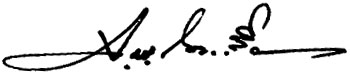    (นายจรูญ ถาวรจักร์)                                         		นายกสภามหาวิทยาลัยราชภัฏวไลยอลงกรณ์     			   ในพระบรมราชูปถัมภ์ จังหวัดปทุมธานีภาคผนวก ขหลักสูตรหมวดวิชาศึกษาทั่วไปหมวดวิชาศึกษาทั่วไปมหาวิทยาลัยราชภัฏวไลยอลงกรณ์ ในพระบรมราชูปถัมภ์ จังหวัดปทุมธานีปรับปรุง พ.ศ. 2557ชื่อหลักสูตร	ชื่อภาษาไทย	: วิชาศึกษาทั่วไป ภาษาอังกฤษ	: General Educationหน่วยงานที่รับผิดชอบ  งานวิชาศึกษาทั่วไป มหาวิทยาลัยราชภัฏวไลยอลงกรณ์ ในพระบรมราชูปถัมภ์ จังหวัดปทุมธานีความเป็นมาของหมวดวิชาศึกษาทั่วไป ปรับปรุง พ.ศ.2557	กระทรวงศึกษาธิการไดมีประกาศกระทรวงศึกษาธิการ เรื่อง เกณฑ์มาตรฐานหลักสูตรระดับปริญญาตรี พ.ศ. 2548 ซึ่งประกาศในราชกิจจานุเบกษา เลม 122 ตอนพิเศษ 39 ง วันที่ 25 พฤษภาคม 2548 โดยในขอ 8.1 ใหความหมายวิชาศึกษาทั่วไปไว้ว่า “วิชาศึกษาทั่วไป หมายถึงวิชาที่มุงพัฒนา ผูเรียนใหมีความรอบรูอยางกวางขวาง มีโลกทัศนที่กวางไกล มีความเขาใจธรรมชาติ ตนเอง ผู้อื่น และสังคม เปนผูใฝรู สามารถคิดอยางมีเหตุผล สามารถใชภาษาในการติดตอสื่อสารความหมายไดดี มีคุณธรรม ตระหนักในคุณคาของศิลปะและวัฒนธรรมทั้งของไทยและของประชาคมนานาชาติ สามารถนําความรูไปใชในการดําเนินชีวิตและดํารงตนอยูในสังคมไดเปนอยางดี” สำหรับวิชาศึกษาทั่วไปของมหาวิทยาลัยราชภัฏวไลยอลงกรณ์ในพระบรมราชูปถัมภ์ จังหวัดปทุมธานี เดิมมีการใช้หลักสูตรวิชาศึกษาทั่วไปหลักสูตรกลางของสถาบันราชภัฏ ในปี พ.ศ. 2549 ได้มีการพัฒนาวิชาศึกษาทั่วไปใช้ในมหาวิทยาลัย และในปี พ.ศ. 2556 ได้พัฒนาวิชาศึกษาทั่วไปขึ้นมาใหม่ เพื่อให้เข้าสู่กรอบมาตรฐานคุณวุฒิการศึกษา TQF โดยให้สอดคล้องกับกับเกณฑ์มาตรฐานหลักสูตรระดับปริญญาตรี พ.ศ. 2548 	วิชาศึกษาทั่วไปที่ได้รับการพัฒนาขึ้นในปี พ.ศ. 2556 นั้น มีลักษณะบูรณาการศาสตร์เนื้อหาวิชาต่างๆ (Integrated) อันได้แก่ กลุ่มวิชาภาษาและการสื่อสาร กลุ่มวิชามนุษยศาสตร์และสังคมศาสตร์ กลุ่มวิชาวิทยาศาสตร์และคณิตศาสตร์ รวม 5 รายวิชา รายวิชาละ 6 หน่วยกิต รวม 30 หน่วยกิต ตามเกณฑ์มาตรฐานหลักสูตรระดับปริญญาตรี พ.ศ. 2548 ที่ระบุไว้ว่า มหาวิทยาลัยอาจจัดวิชาศึกษาทั่วไปในลักษณะจำแนกเป็นรายวิชา หรือลักษณะบูรณาการใดๆ ก็ได้ โดยให้ครอบคลุมสาระของกลุ่มวิชามนุษยศาสตร์และสังคมศาสตร์ ภาษา วิทยาศาสตร์และคณิตศาสตร์ โดยมีหน่วยกิตไม่น้อยกว่า 30 หน่วยกิต	การจัดการเรียนรู้แต่ละรายวิชาได้จัดการเรียนรู้เป็นชุดวิชา (Module) รวม 5 ชุดวิชา โดยจัดการเรียนการสอนแบบเน้นกิจกรรม (Active Learning) ให้นักศึกษาได้มีทักษะการเรียนรู้ในศตวรรษที่ 21 (21st Century Learning Skills) ให้นักศึกษาได้ปฏิบัติจริง เรียนรู้จากเหตุการณ์ สถานการณ์จริง    นำความรู้ที่ได้ไปใช้ในชีวิตประจำวัน มีจิตอาสา ให้นักศึกษาได้เรียนรู้จากกระบวนการวิจัย (Research-based) และทำโครงการต่างๆ (Project-based) ให้นักศึกษานำมาอภิปราย แลกเปลี่ยนเรียนรู้กัน (Discussions) โดยให้อาจารย์สอนเป็นทีม (Team Teaching) ลดการสอนแบบบรรยาย นอกจากนี้ให้นักศึกษาได้เรียนรู้จากเอกสารประกอบการสอน เว็บไซต์ บทเรียนออนไลน์ และ        การฝึกทักษะภาษาอังกฤษด้วยบทเรียนออนไลน์ โดยมุ่งเน้นการพัฒนาคุณลักษณะและความรู้     ของนักศึกษาให้มีทักษะการเรียนรู้ในศตวรรษที่ 21 เพื่อการดำเนินชีวิตและการประกอบอาชีพต่อไปในบริบทของสังคมไทยและสังคมโลกได้ โดยมีความตระหนักและสำนึกในความเป็นไทย สำหรับอาจารย์ผู้สอน มหาวิทยาลัยได้พิจารณาคัดเลือกอาจารย์ผู้สอนและจัดอบรมอาจารย์ผู้สอนให้มีความรู้ความเข้าใจในโครงสร้างหลักสูตร และกระบวนการจัดการเรียนรู้	จากความเป็นมาดังกล่าวนี้เอง มหาวิทยาลัยราชภัฏวไลยอลงกรณ์ ในพระบรมราชูปถัมภ์ จังหวัดปทุมธานี จึงได้แต่งตั้งคณะกรรมการปรับปรุงหลักสูตรวิชาศึกษาทั่วไปขึ้น โดยมีผู้ทรงคุณวุฒิเป็น     ที่ปรึกษาในการพัฒนาดังต่อไปนี้	1. ศาสตราจารย์ ดร.ไพฑูรย์ สินลารัตน์ รองอธิการบดีฝ่ายวิจัย มหาวิทยาลัยธุรกิจบัณฑิตย์ ประธานกรรมการคุรุสภา ผู้ทรงคุณวุฒิวิชาศึกษาทั่วไป	2. ผู้ช่วยศาสตราจารย์ กิตติภูมิ มีประดิษฐ์ ผู้อำนวยการสำนักศึกษาทั่วไป มหาวิทยาลัยศรีปทุม ประธานกรรมการพัฒนาหมวดวิชาศึกษาทั่วไป สถาบันอุดมศึกษาเขตภาคกลาง ประธานเครือข่ายอุดมศึกษาเขตภาคกลาง เพื่อพัฒนาบัณฑิตอุดมคติไทย	3. ผู้ช่วยศาสตราจารย์ ดร.วีรพันธ์ รังสีวิจิตรประภา ผู้อำนวยการศูนย์ศึกษาทั่วไป จุฬาลงกรณ์มหาวิทยาลัย เลขานุการเครือข่ายการศึกษาทั่วไปแห่งประเทศไทย 	4. รองศาสตราจารย์สมใจ ศิริโภค ผู้อำนวยการสำนักนวัตกรรมการเรียนรู้ มหาวิทยาลัย           ศรีนครินทรวิโรฒ	5. ดร.จิตต์ภิญญา ชุมสาย ณ อยุธยา รองผู้อำนวยการ สำนักนวัตกรรมการเรียนรู้ มหาวิทยาลัย              ศรีนครินทรวิโรฒ	6. นางศรีวิการ์ เมฆธวัชชัยกุล ประธานกรรมการส่งเสริมกิจการมหาวิทยาลัย อดีต                      รองปลัดกระทรวงศึกษาธิการ	การพัฒนาหลักสูตรได้มีการวิพากษ์หลักสูตรสามครั้งและนำเสนอต่อสภามหาวิยาลัยสองครั้งในครั้งแรกนำเสนอต่อสภามหาวิทยาลัยเมื่อวันที่ 9 มกราคม พ.ศ. 2557 สภามหาวิทยาลัยมีมติเห็นชอบให้นำ (ร่าง) หลักสูตรวิชาศึกษาทั่วไปไปปรับปรุงแก้ไขตามที่คณะกรรมการเสนอแนะและให้นำมาเสนอต่อสภามหาวิทยาลัยอีกครั้ง  และคณะกรรมการพัฒนาหลักสูตรได้ทำการปรับปรุงหลักสูตรวิชาศึกษาทั่วไปและนำเสนอต่อสภามหาวิทยาลัยในคราวประชุมครั้งที่ 2/2557 วันพฤหัสบดีที่ 6 มีนาคม พ.ศ. 2557 และสภามีมติเห็นชอบและอนุมัติหลักสูตรวิชาศึกษาทั่วไป พ.ศ. 2557 ปรัชญา และวัตถุประสงค์ของหลักสูตรปรัชญา	เสริมสร้างความเป็นมนุษย์ที่สมบูรณ์ รู้ เข้าใจ และเห็นคุณค่าของตนเอง ผู้อื่น สังคม ศิลปวัฒนธรรม และธรรมชาติ ใส่ใจต่อความเปลี่ยนแปลงของสรรพสิ่ง พัฒนาตนเองอย่างต่อเนื่อง ดำเนินชีวิตอย่างมีคุณธรรม มีความรักและความปรารถนาดี พร้อมให้ความช่วยเหลือเพื่อนมนุษย์ และเป็นพลเมืองที่มีคุณค่าของสังคมไทย และสังคมโลกวัตถุประสงค์วิชาศึกษาทั่วไปมีวัตถุประสงค์ในการพัฒนานักศึกษาให้มีคุณลักษณะดังต่อไปนี้4.2.1 มีความรู้พื้นฐานการดำรงชีวิตในสังคมพหุวัฒนธรรม ได้แก่ การรู้จักตนเอง รู้จักท้องถิ่น รู้จักประชาคมอาเซียน และประชาคมโลก รู้เท่าทันเทคโนโลยี 4.2.2 มีความสามารถคิดวิเคราะห์ อย่างมีวิจารณญาณ สามารถเชื่อมโยงความสัมพันธ์ระหว่างมนุษย์ สังคม และธรรมชาติ 4.2.3 มีทักษะในการดำรงชีวิต การใช้ภาษา การติดต่อสื่อสาร การใช้เทคโนโลยีสารสนเทศ การนำเสนอ ทักษะการเรียนรู้ในศตวรรษที่ 21 และทักษะการแสวงหาความรู้ตลอดชีวิต4.2.4 ใช้คุณธรรมจริยธรรมในการดำเนินชีวิต น้อมนำแนวทางการดำเนินชีวิตตามปรัชญาของเศรษฐกิจพอเพียง และมีจิตอาสา มีส่วนร่วมในการแก้ปัญหาพัฒนาสังคมกำหนดการเปิดสอน	เปิดสอน หมวดวิชาศึกษาทั่วไป ปรับปรุง พ.ศ. 2557 ตั้งแต่ ภาคการศึกษาที่ 1 ปีการศึกษา 2557     เป็นต้นไป อาจารย์ผู้สอน	อาจารย์ผู้สอนมีทั้งอาจารย์ประจำจากหมวดวิชาศึกษาทั่วไป คณาจารย์คณะต่างๆ                   ของมหาวิทยาลัยราชภัฏวไลยอลงกรณ์ ในพระบรมราชูปถัมภ์ จังหวัดปทุมธานี และอาจารย์พิเศษ        ที่มหาวิทยาลัยเชิญมา โดยอาจารย์ผู้สอนจะต้องเป็นผู้มีความสามารถในการจัดการเรียนการสอน และเข้ารับการอบรมวิธีการจัดการเรียนการสอน แบบ Active Learning และกิจกรรมเป็นฐาน (Project Based Learning : PBL) ของหมวดวิชาศึกษาทั่วไป เพื่อให้นักศึกษาสำเร็จไปเป็นบัณฑิต   ที่มีคุณลักษณะตามวัตถุประสงค์ของหมวดวิชาศึกษาทั่วไป ทั้งนี้ อาจารย์ผู้สอนรายวิชาเดียวกันจะต้องร่วมกันจัดทำรายละเอียดของรายวิชา (มคอ.3) เพื่อให้การสอนเป็นไปในแนวทางเดียวกันนักศึกษา	นักศึกษาทุกคนที่เข้าศึกษาในหลักสูตรระดับปริญญาตรีของมหาวิทยาลัย จะต้องเรียนรายวิชา         ในหมวดวิชาศึกษาทั่วไปให้ครบตามโครงสร้าง ซึ่งถูกบรรจุไว้ในหลักสูตรของสาขาวิชานั้นหลักสูตรและคำอธิบายรายวิชา	ประกาศกระทรวงศึกษาธิการ เรื่อง เกณฑมาตรฐานหลักสูตรระดับปริญญาตรี พ.ศ. 2548 ซึ่งประกาศในราชกิจจานุเบกษา เลม 122 ตอนพิเศษ 39 ง วันที่ 25 พฤษภาคม 2548 โดยในขอ 8.1สถาบันอุดมศึกษาอาจจัดวิชาศึกษาทั่วไปในลักษณะเป็นรายวิชาหรือลักษณะบูรณาการใดๆ ก็ได้ โดยผสมผสานเนื้อหาวิชาครอบคลุมสาระของกลุ่มวิชาสังคมศาสตร์ มนุษยศาสตร์ ภาษา และกลุ่มวิทยาศาสตร์ กับคณิตศาสตร์ ในสัดส่วนที่เหมาะสม เพื่อให้บรรลุวัตถุประสงค์ของวิชาศึกษาทั่วไป โดยให้มีจำนวนหน่วยกิตรวมไม่น้อยกว่า 30 หน่วยกิต จำนวนหน่วยกิต รวมตลอดหลักสูตรไม่น้อยกว่า		 	30	หน่วยกิตโครงสร้างหลักสูตร แบ่งเป็น 5 ชุดการเรียน บังคับเรียนทั้ง 5 ชุดการเรียน ดังนี้8.2.1 กลุ่มวิชาภาษา	GE101	ภาษา การสื่อสาร และเทคโนโลยีสารสนเทศ	          		6(3-6-9)		Language, Communication and Information Technology 		8.2.2 กลุ่มวิชามนุษยศาสตร์และสังคมศาสตร์GE102	อัตลักษณ์บัณฑิตวไลยอลงกรณ์  		         			6(3-6-9)VRU IdentitiesGE104	ความเป็นสากลเพื่อการดำเนินชีวิตในประชาคมอาเซียนและประชาคมโลก	         					6(3-6-9)	Internationalization for Living in the ASEAN and Global Communities		8.2.3 กลุ่มวิชาวิทยาศาสตร์คณิตศาสตร์และเทคโนโลยีGE103	นวัตกรรมและการคิดทางวิทยาศาสตร์	         			6(3-6-9) 	Innovation and Scientific Thinking GE105	สุขภาพเพื่อคุณภาพชีวิต			         			6(3-6-9)	Health for Quality of Lifeคำอธิบายรายวิชารหัสวิชา	ชื่อและคำอธิบายรายวิชา	น(ท-ป-ศ)GE101	ภาษา การสื่อสาร และเทคโนโลยีสารสนเทศ	6(3-6-9)	Language, Communication and Information Technology 	ส่งเสริม และพัฒนาให้ผู้เรียนเกิดความรู้ความเข้าใจในการใช้ภาษาไทย และภาษาอังกฤษ ในทักษะ การฟัง การพูด การอ่าน การเขียน เพื่อการสื่อสารอย่างมีประสิทธิภาพ รู้จักประยุกต์ใช้เทคโนโลยีสารสนเทศเพื่อการค้นคว้าและนำเสนองานในรูปแบบต่างๆ มีทักษะการสื่อสาร การสื่อสารในสังคมพหุวัฒนธรรม ใช้เทคโนโลยีสารสนเทศและการสื่อสารอย่างรู้เท่าทัน ตระหนักถึงความเสี่ยงในสังคมออนไลน์ ตระหนักถึงคุณธรรมจริยธรรมในการใช้ภาษาและเทคโนโลยี ตลอดจน    มีทักษะการรู้สารสนเทศเพื่อการเรียนรู้ในศตวรรษที่ 21 และมีทักษะในการแสวงหาความรู้ตลอดชีวิตGE102	อัตลักษณ์บัณฑิตวไลยอลงกรณ์ 	6(3-6-9) 	VRU Identities	ส่งเสริม และพัฒนาผู้เรียนให้มีความภาคภูมิใจในความเป็น “วไลยอลงกรณ์”     สร้างเสริมเอกลักษณ์การดำเนินชีวิตตามหลักปรัชญาของเศรษฐกิจพอเพียง อัตลักษณ์การมีจิตอาสา เพื่อให้เกิดบุคลิกภาพที่ดี เข้าใจตนเอง รู้จักประเมินตนเอง พัฒนาตนเอง รู้จักกาลเทศะ เคารพกฎระเบียบ มีความรับผิดชอบต่อตนเอง มหาวิทยาลัยและสังคม มีทักษะชีวิต ความเป็นมนุษย์          ที่สมบูรณ์ ความตระหนักและอนุรักษ์สิ่งแวดล้อม ความเป็นผู้นำ มีส่วนร่วมในการแก้ไขปัญหาพัฒนาสังคม และมีจริยธรรมในการดำเนินชีวิตรหัสวิชา	ชื่อและคำอธิบายรายวิชา	น(ท-ป-ศ)GE103	นวัตกรรม และการคิดทางวิทยาศาสตร์	6(3-6-9)	Innovation and Scientific Thinking 	ส่งเสริม และพัฒนาผู้เรียนให้ผู้เรียนมีความรู้ ความเข้าใจเกี่ยวกับนวัตกรรม และเทคโนโลยีด้านต่างๆ ที่ใช้ในชีวิตประจำวันและใช้ในการประกอบอาชีพ เพื่อให้เกิดแนวคิดในการเลือกใช้ที่เหมาะสม รู้เท่าทัน พัฒนาผู้เรียนให้มีความคิดสร้างสรรค์ คิดอย่างมีวิจารณญาณ คิดแบบองค์รวม และคิดสร้างสรรค์ มีเหตุผล มีเจตคติทางวิทยาศาสตร์ มีทักษะกระบวนการทางวิทยาศาสตร์ และคณิตศาสตร์เพื่อการวิเคราะห์คำนวณ ศึกษาข้อมูลประกอบการตัดสินใจ การประเมินทางเลือกเพื่อนำไปสู่การแก้ปัญหาที่เหมาะสมประยุกต์ใช้ในชีวิตประจำวัน สามารถดำรงชีวิตในวัฒนธรรมทางวิทยาศาสตร์GE104		ความเป็นสากลเพื่อการดำเนินชีวิตในประชาคมอาเซียน			และประชาคมโลก	6(3-6-9)			Internationalization for Living in the ASEAN 			and Global Communities	ส่งเสริม และพัฒนาผู้เรียนให้มีความรู้ ความเข้าใจในความหลากหลายด้านวัฒนธรรม ศาสนา เชื้อชาติ เคารพกฎกติกาของสังคม ประชาคมอาเซียน และประชาคมโลก รู้และเข้าใจในอิทธิพลของโลกที่มีต่อความเปลี่ยนแปลงของสังคมไทย โดยเฉพาะบทบาทของสังคมตะวันตกที่มีผลกระทบต่อความเปลี่ยนแปลงของสังคมไทย เพื่อให้เข้าใจและยอมรับผลกระทบจากความเปลี่ยนแปลง ทั้งในด้านเศรษฐกิจ การเมือง สังคม สิ่งแวดล้อม เพื่อเตรียมความพร้อมด้านทัศนคติ การปรับตัว และมีทักษะการดำเนินชีวิตในสังคมพหุวัฒนธรรมGE105		สุขภาพเพื่อคุณภาพชีวิต		6(3-6-9)			Health for Quality of Life			ส่งเสริม และพัฒนาผู้เรียนให้มีพฤติกรรมการสร้างสุขภาพกาย จิต และสังคม    มีทักษะชีวิต มีความรู้ ความเข้าใจเกี่ยวกับสุขภาพผู้บริโภค การใช้ยา การออกกำลังกายที่เหมาะสมกับเพศ และวัย ป้องกันอุบัติภัย และเตรียมความพร้อมในภาวะฉุกเฉิน การปฐมพยาบาลเบื้องต้น   วิธีคลายเครียดด้วยนันทนาการ และสุนทรียภาพการพัฒนาผลการเรียนรู้ในแต่ละด้านคุณธรรม จริยธรรม9.1.1	การเรียนรู้ด้านคุณธรรม จริยธรรม				1) ใช้คุณธรรมจริยธรรมในการดำเนินชีวิต 				2) น้อมนำแนวทางการดำเนินชีวิตตามปรัชญาของเศรษฐกิจพอเพียง และมีจิตอาสา กลยุทธ์การสอนที่ใช้พัฒนาการเรียนรู้ด้านคุณธรรม จริยธรรม				1) จัดการเรียนรู้จากสถานการณ์จริง				2) การสร้างข้อตกลงในห้องเรียน เช่น การเข้าชั้นเรียนให้ตรงเวลา การแต่งกายที่เป็นไประเบียบของมหาวิทยาลัย				3) จัดทำโครงการเพื่อเสริมสร้างคุณธรรม จริยธรรม ใน และนอกสถาบันการศึกษา โดยให้นักศึกษามีโอกาสคิด ตัดสินใจดำเนินการด้วยตนเอง				4) สอดแทรกคุณธรรม จริยธรรม สอดแทรกในโครงงานที่นักศึกษาทำ โดยอาจารย์ เป็นผู้ชี้นำให้นักศึกษาสามารถคิดตามกลยุทธ์การประเมินผลการเรียนรู้ด้านคุณธรรม จริยธรรม				1) นักศึกษาประเมินผลการเรียนรู้ด้วยตนเอง ก่อนและหลังเรียน				2) สังเกตพฤติกรรมการแสดงออกตามปกติของนักศึกษา				3) ประเมินจากความรับผิดชอบในหน้าที่ที่ได้รับมอบหมาย				4) สังเกตพฤติกรรมในชั้นเรียน และการจัดกิจกรรม				5) ประเมินผลจากโครงการที่ทำ และการรายงานผลโครงการ รวมทั้งการอภิปราย 				6) เปิดโอกาสให้ผู้เรียนแสดงความคิดเห็นแลกเปลี่ยนเรียนรู้ซึ่งกันและกันความรู้9.2.1 การเรียนรู้ด้านความรู้				 มีความรู้พื้นฐานการดำรงชีวิตในสังคมพหุวัฒนธรรม ได้แก่ การรู้จักตนเอง รู้จักท้องถิ่น รู้จักประชาคมอาเซียน และประชาคมโลก รู้เท่าทันเทคโนโลยีกลยุทธ์การสอนที่ใช้พัฒนาการเรียนรู้ด้านความรู้				1) บรรยายในชั้นเรียน และถามตอบ ในกรณีการเรียนภาคทฤษฏี				2) อภิปรายเป็นกลุ่มโดยให้ผู้สอนตั้งคำถามตามเนื้อหา โดยยึดผู้เรียนเป็นศูนย์กลาง				3) ศึกษานอกสถานที่ เช่น ศึกษาดูงาน เข้าร่วมโครงการกับหน่วยงานอื่น การทำโครงการร่วมกับชุมชน การศึกษาพื้นที่จริงก่อนทำโครงการ			4) จัดกิจกรรมส่งเสริมให้นักศึกษาค้นคว้าหาความรู้ โดยมีอาจารย์เป็นผู้แนะนำแนวทางกลยุทธ์การประเมินผลการเรียนรู้ด้านความรู้				1) นักศึกษาประเมินผลการเรียนรู้ด้วยตนเอง ก่อนและหลังการเรียน				2) สังเกตพฤติกรรมการแสดงออกตามปกติของนักศึกษา				3) ประเมินจากการรวบรวมข้อมูลประกอบโครงการ				4) การนำเสนอผลงานของนักศึกษา			5) ผลการทดสอบของนักศึกษา	9.3 ทักษะทางปัญญา		9.3.1 การเรียนรู้ด้านทักษะทางปัญญา				1) มีความสามารถคิดวิเคราะห์ อย่างมีวิจารณญาณ สามารถเชื่อมโยงความสัมพันธ์ระหว่างมนุษย์ สังคม และธรรมชาติ				2) มีส่วนร่วมในการแก้ไขปัญหา พัฒนาสังคม กลยุทธ์การสอนที่ใช้ในการพัฒนาการเรียนรู้ด้านทักษะทางปัญญา				1) บรรยายในชั้นเรียนและถามตอบ กรณีเนื้อหาภาคทฤษฎี โดยเน้นให้นักศึกษาคิดวิเคราะห์จากสถานการณ์จริง หรือใช้กรณีศึกษา				2) จัดทำโครงการ โดยมีอาจารย์เป็นผู้ให้คำปรึกษา และควบคุมดูแล			3) อภิปรายเป็นกลุ่มเกี่ยวกับโครงการที่ได้ทำ เช่น วิธีแก้ปัญหา และผลกระทบ สิ่งที่ได้จากการจัดกิจกรรม การเชื่อมโยงกิจกรรมไปใช้ในชีวิตจริงกลยุทธ์การประเมินผลการเรียนรู้ด้านทักษะทางปัญญา				1) นักศึกษาประเมินผลการเรียนรู้ด้วยตนเองก่อนและหลังการเรียน				2) ประเมินผลจากใบกิจกรรม การเขียนรายงานประกอบโครงการ และการนำเสนอโครงการ				3) ประเมินจากผลงานโครงการที่ได้รับมอบหมาย			4) ประเมินจากการอภิปราย และผลที่ได้จากการอภิปรายในแต่ละครั้งทักษะความสัมพันธ์ระหว่างบุคคล และความรับผิดชอบ9.4.1 การเรียนรู้ด้านทักษะความสัมพันธ์ระหว่างบุคคล และความรับผิดชอบ 				1) มีความรักและความปรารถนาดี พร้อมให้ความช่วยเหลือผู้อื่น				2) มีความรับผิดชอบต่อตนเองและสังคม		9.4.2 กลยุทธ์การสอนที่ใช้ในการพัฒนาการเรียนรู้ด้านทักษะความสัมพันธ์ระหว่างบุคคล และความรับผิดชอบ				1) มอบหมายงานเป็นกลุ่มย่อยหรือโครงการ และแบ่งหน้าที่ ความรับผิดชอบ			2) ศึกษาโดยใช้กรณีศึกษาเป็นเครื่องมือและอภิปรายร่วมกัน		9.4.3 กลยุทธ์การประเมินผลการเรียนรู้ด้านทักษะความสัมพันธ์ระหว่างบุคคล และความรับผิดชอบ				1) ให้ผู้เรียนประเมินซึ่งกันและกัน และประเมินตนเอง				2) สังเกตพฤติกรรมในการเรียน และการปฏิบัติงานโครงการ			3) ประเมินจากผลของงานที่ได้รับมอบหมายทักษะในการวิเคราะห์เชิงตัวเลข การสื่อสาร และการใช้เทคโนโลยีสารสนเทศ9.5.1 การเรียนรู้ด้านทักษะในการวิเคราะห์เชิงตัวเลข การสื่อสาร และการใช้เทคโนโลยีสารสนเทศ				1) มีทักษะในการดำเนินชีวิต การใช้ภาษา การติดต่อสื่อสาร การใช้เทคโนโลยีสารสนเทศ การนำเสนอ				2) สามารถประยุกต์ความรู้ด้านคณิตศาสตร์ สถิติ และเทคโนโลยีให้เหมาะสมกับชีวิตประจำวัน 		9.5.2 กลยุทธ์การสอนที่ใช้ในการพัฒนาการเรียนรู้ด้านทักษะในการวิเคราะห์เชิงตัวเลข     การสื่อสาร และการใช้เทคโนโลยีสารสนเทศ				1) บรรยายในชั้นเรียนและถามตอบ ในกรณีการเรียนภาคทฤษฏี				2) บูรณาการ การใช้ภาษา และเทคโนโลยีสารสนเทศ ในการเรียนการสอนและกิจกรรม     ในชั้นเรียน				3) ศึกษาโดยใช้กรณีศึกษา				4) จัดทำโครงการโดยมีอาจารย์เป็นที่ปรึกษาและควบคุมดูแล			    5) อภิปรายเป็นกลุ่มเกี่ยวกับโครงการที่ได้ทำ เช่น วิธีแก้ปัญหา ผลกระทบ สิ่งที่ได้จากการจัดกิจกรรม การเชื่อมโยงไปใช้ในชีวิตจริง		9.5.3 กลยุทธ์การประเมินผลการเรียนรู้ด้านทักษะในการวิเคราะห์เชิงตัวเลข การสื่อสาร และการใช้เทคโนโลยีสารสนเทศ				1) ประเมินผลจากการการใช้ทักษะวิเคราะห์เชิงตัวเลข การสื่อสารและเทคโนโลยีสารสนเทศในการดำเนินโครงการ				2) ประเมินผลจากผลการดำเนินโครงการต่างๆ			3) ผลงานการทำรายงาน และการนำเสนองาน10. แผนที่แสดงการกระจายความรับผิดชอบมาตรฐานผลการเรียนรู้จากหลักสูตรสู่รายวิชา(Curriculum Mapping)แผนที่การกระจายความรับผิดชอบมาตรฐานผลการเรียนรู้จากหลักสูตรสู่รายวิชา (Curriculum Mapping) ความรับผิดชอบหลัก		 ความรับผิดชอบรอง11. ยุทธศาสตร์การจัดการเรียนการสอน หมวดวิชาศึกษาทั่วไป			สภามหาวิทยาลัยราชภัฏวไลยอลงกรณ์มีมติอนุมัติ หมวดวิชาศึกษาทั่วไป พ.ศ. 2557 ใน        การประชุมครั้งที่ 3/2557 เมื่อวันพฤหัสบดีที่ 6 มีนาคม พ.ศ. 2557 หลังจากนั้นมหาวิทยาลัยได้เตรียมความพร้อมและพัฒนารูปแบบการจัดการเรียนรู้วิชาศึกษาทั่วไป  โดยมีขั้นตอนและกระบวนการดำเนินงานดังนี้	11.1 แต่งตั้งคณะกรรมการ 		มหาวิทยาลัยได้ทำการแต่งตั้งคณะกรรมการและมอบหมายให้งานศึกษาทั่วไป ทำการศึกษาข้อมูลเกี่ยวกับทฤษฎี หลักการแนวคิด กระบวนการและวิธีการต่างๆ ที่เกี่ยวกับการพัฒนาทักษะการเรียนรู้หมวดวิชาศึกษาทั่วไป และกำหนดกรอบแนวคิดเชิงมโนทัศน์สำหรับทักษะแห่งศตวรรษที่ 21   	11.2 กำหนดยุทธศาสตร์การจัดการเรียนการสอน 		กำหนดยุทธศาสตร์การจัดการเรียนการสอนให้หมวดวิชาศึกษาทั่วไป ปรับปรุง พ.ศ. 2557          มุ่งพัฒนานักศึกษาให้เกิดทักษะการเรียนรู้ในศตวรรษที่ 21 (21th Century Skills) โดยทั้ง 5 รายวิชาใช้หลักการสอนดังต่อไปนี้ 		11.2.1 Active Learning มุ่งให้ผู้เรียนได้ลงมือทำกิจกรรม มีการคิดวิเคราะห์ สังเคราะห์ อภิปรายในชั้นเรียน ผู้เรียนมีร่วมร่วมในการสร้างความรู้ และเชื่อมโยงความรู้ไปสู่การปฏิบัติจริงในชีวิตประจำวัน		11.2.2 Project Based Learning มุ่งให้ผู้เรียนนำความรู้ที่ได้ไปประยุกต์ใช้ในการทำโครงการ เพื่อให้เกิดแนวคิดและทักษะในสิ่งที่เรียน เกิดการเรียนรู้ด้วยตนเอง สามารถทำงานร่วมกับผู้อื่นได้		11.2.3 Research Based Learning มุ่งเน้นกระบวนการแสวงหาความรู้ด้วยตนเอง รู้จักตั้งสมมุติฐาน เก็บรวบรวมข้อมูล วิเคราะห์ข้อมูล สรุปผลการค้นคว้าและรู้จักการบูรณาการความรู้ที่ได้ ไปใช้ในชีวิตประจำวัน		11.2.3 Critical Thinking มุ่งเน้นให้เกิดการคิดแบบมีวิจารณญาณ คิดอย่างเป็นระบบ จากการวิเคราะห์กรณีศึกษาและการปฏิบัติตามโครงการของนักศึกษา โดยผู้สอนมีหน้าที่จัดสถานการณ์การเรียนรู้เพื่อกระตุ้นให้เกิดการคิด		11.2.4 Discussion มุ่งเน้นให้นักศึกษาอภิปราย แลกเปลี่ยนเรียนรู้ซึ่งกันและกัน รู้จักการรับฟังความคิดเห็นของผู้อื่น รวมถึงการกล้าแสดงความคิดเห็นบนหลักวิชาการมีหลักฐานและทฤษฎีอ้างอิง อาจารย์ทำหน้าที่เป็น พี่เลี้ยงและที่ปรึกษา เพื่อให้งานอยู่ในขอบเขตที่กำหนด		11.2.5 Team Teaching มีผู้สอน Section ละ 3 คน จากต่างสาขาวิชาที่เกี่ยวข้องกับรายวิชาที่สอน แต่ละคนจะรับผิดชอบเนื้อหาและกิจกรรมที่เน้นการบูรณาการ นำมาจัดกระบวนการเรียนรู้ เพื่อกระตุ้นให้ผู้เรียนได้ใช้ทักษะการเรียนรู้ในศตวรรษที่ 21 ในการวิเคราะห์ รวบรวมข้อมูล แก้ปัญหาและรายงานผล12. ความสัมพันธ์ระหว่างรายวิชา	หมวดวิชาศึกษาทั่วไปในหลักสูตรปรับปรุง พ.ศ.2557 เป็นรายวิชาที่เน้นการบูรณาการศาสตร์ต่างๆ เข้าด้วยกัน เพื่อสร้างประสบการณ์เรียนรู้ในสถานการณ์จริงให้กับนักศึกษา สามารถแสดงความสัมพันธ์ระหว่างรายวิชาต่างๆ กับผลลัพธ์ที่ต้องการของหลักสูตรได้ดังภาพภาพที่ 1 ความสัมพันธ์ระหว่างรายวิชาต่างๆ และผลลัพธ์ที่ต้องการ	จากภาพจะเห็นได้ว่ารายวิชา GE101 ภาษา การสื่อสารและเทคโนโลยีสารสนเทศ                                   ซึ่งประกอบไปด้วยวิชาภาษาไทย ภาษาอังกฤษ และเทคโนโลยีสารสนเทศนั้น นอกจากจะต้องเรียนรู้เนื้อหาในรายวิชาแล้ว ยังทำหน้าที่เป็นเครื่องมือ ในการเรียนรู้ และค้นคว้าข้อมูลให้แก่รายวิชาอื่นอีก 4 รายวิชา จึงต้องสอดแทรกในรายวิชาอื่น เพื่อให้ผู้เรียนมีผลลัพธ์คือ มีทักษะการเรียนรู้ในศตวรรษที่ 21 ความประพฤติตามเอกลักษณ์ และอัตลักษณ์ของมหาวิทยาลัย13. แนวทางจัดการเรียนรู้				หมวดวิชาศึกษาทั่วไปทั้ง 5 รายวิชามีแนวทางจัดการเรียนรู้ดังภาพ		แนวทางจัดการเรียนรู้	สัปดาห์ที่ 1		แนวทางจัดการเรียนรู้	สัปดาห์ที่ 2-5สัปดาห์ที่ 6-7 สัปดาห์ที่ 8-9สัปดาห์ที่ 10สัปดาห์ที่ 11-14แนวทางจัดการเรียนรู้	สัปดาห์ที่ 15สัปดาห์ที่ 16ภาพที่ 2 แนวทางจัดการเรียนรู้ หมวดวิชาศึกษาทั่วไป	จากภาพการจัดการเรียนรู้หมวดวิชาศึกษาทั่วไปเริ่มต้นจากการเตรียมความพร้อมของผู้เรียนให้ตระหนักถึงความสำคัญของรายวิชา โดยเปิดโอกาสให้นักศึกษาค้นหาประเด็นที่สนใจ โดยอาจารย์มีหน้าที่จัดกระบวนการเรียนการสอนให้นักศึกษารับทราบถึงทฤษฎีที่เกี่ยวข้องและการนำไปใช้ จากนั้นนักศึกษาจะตั้งสมมุติฐาน วางแผนเก็บรวบรวมข้อมูล เพื่อนำมาสนับสนุนสมมุติฐาน เมื่อได้ข้อมูลที่เพียงพอแล้วจะรวบรวมข้อมูลที่ได้ในรูปของโครงการนำเสนอในห้องเรียนเพื่ออนุมัติร่วมกัน โดยโครงการจะต้องมีการประยุกต์ใช้ทฤษฎีที่ได้เรียนรู้ หลังจากนำเสนอโครงการแล้ว นักศึกษาจะปฏิบัติตามโครงการ เก็บรวบรวมข้อมูล ประมวลผลและนำเสนอข้อมูลในรูปแบบต่างๆ                  ตามความเหมาะสม โดยเพื่อนในห้องสามารถแสดงความคิดเห็น และซักถามได้ภายในกรอบเวลา           ที่กำหนด14. การประเมิน และปรับปรุงการดำเนินการของหลักสูตร14.1 การประเมินประสิทธิผลของการสอน		14.1.1 การประเมินกลยุทธ์การสอน			1) ช่วงก่อนสอน หมวดวิชาศึกษาทั่วไปจัดให้มีการอบรมวิธีการจัดการเรียน         การสอนแบบกิจกรรมเป็นฐาน (Project Based Learning) สำหรับอาจารย์ทุกท่านที่มีความประสงค์จะสอนรายวิชาหมวดศึกษาทั่วไป หากไม่ผ่านการอบรมนี้จะไม่สามารถสอนรายวิชาในหมวดวิชาศึกษาทั่วไปได้			2) สำหรับอาจารย์ที่มีประสบการณ์สอน มีการประชุมปรึกษาหารือแลกเปลี่ยนประสบการณ์ การประเมินการสอน ระหว่างอาจารย์ เพื่อรับทราบปัญหาและแนะนำแนวทางในการแก้ปัญหาซึ่งกันและกันคณะจัดให้มีการประเมินการสอนโดยนักศึกษาทุกรายวิชา โดยการประเมินนี้ครอบคลุมถึงกลยุทธ์การสอน 			4) จัดทำ มคอ.5 เพื่อประเมินการเรียนการสอน และวิเคราะห์ปัญหา เพื่อนำไปปรับปรุงในภาคการศึกษาต่อไปการประเมินทักษะของอาจารย์ในการใช้แผนกลยุทธ์การสอน1) จัดให้มีการประเมินการสอนโดยนักศึกษาทุกรายวิชา2) การสังเกตการสอนของผู้ประสานงานรายวิชา และคณะกรรมการบริหาร    หมวดวิชาศึกษาทั่วไปผลสัมฤทธิ์ของหลักสูตรโดยประเมินจากพฤติกรรมของนักศึกษาการประเมินหลักสูตรในภาพรวม		ให้นักศึกษาที่กำลังศึกษามีส่วนร่วมเป็นคณะกรรมการประกันคุณภาพ เพื่อแสดง         ความคิดเห็นเกี่ยวกับรายวิชา กิจกรรม ผู้สอน เป็นการประเมินหลักสูตรในทัศนะของนักศึกษาการประเมินผลการดำเนินงานตามรายละเอียดหลักสูตร		ประเมินคุณภาพการศึกษาประจำปี โดยคณะกรรมการประเมินอย่างน้อย 3 คน ประกอบด้วยผู้ทรงคุณวุฒิอย่างน้อย 1 คน ที่ได้รับการแต่งตั้งจากมหาวิทยาลัยการทบทวนผลการประเมินและวางแผนปรับปรุง		14.4.1 ผู้ประสานงานรายวิชาและคณะกรรมการบริหารหมวดวิชาศึกษาทั่วไป จัดประชุมเพื่อประเมินผลการดำเนินงาน ปัญหา และแนวทางแก้ไข อย่างน้อยภาคการศึกษาละ 1 ครั้ง		14.4.2 วิเคราะห์ปัญหาและร่วมกันหาทางแก้ไข ปรับปรุงหน่วยย่อยเพื่อให้เหมาะสมกับเหตุการณ์ปัจจุบัน เช่น มคอ.3 กิจกรรมเสริมหลักสูตร ฯลฯ		14.4.3 ปรับปรุงหลักสูตร ตามเกณฑ์มาตรฐานของ สกอ. ทุก 5 ปีภาคผนวก คคำสั่งมหาวิทยาลัยราชภัฏวไลยอลงกรณ์ ในพระบรมราชูปถัมภ์ จังหวัดปทุมธานีที่ 196/2559เรื่อง แต่งตั้งคณะกรรมการพัฒนาหลักสูตรวิทยาศาสตรบัณฑิต สาขาวิชาเทคโนโลยีภูมิทัศน์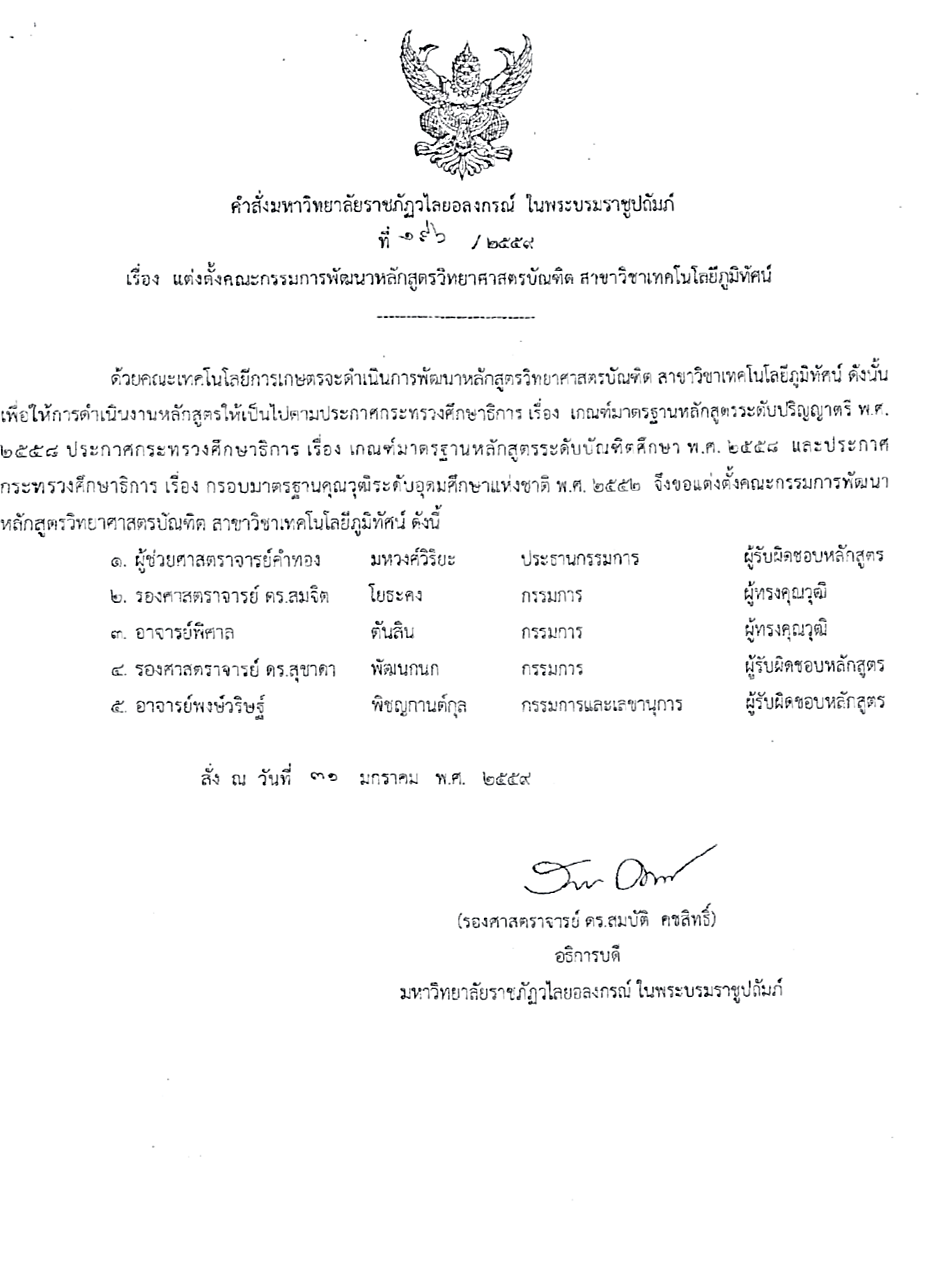 ภาคผนวก งรายงานการประชุมคณะกรรมการพัฒนาหลักสูตรวิทยาศาสตรบัณฑิต สาขาวิชาเทคโนโลยีภูมิทัศน์รายงานการประชุมคณะกรรมการพัฒนาหลักสูตรหลักสูตรวิทยาศาสตรบัณฑิต สาขาวิชาเทคโนโลยีภูมิทัศน์มหาวิทยาลัยราชภัฏวไลยอลงกรณ์ ในพระบรมราชูปถัมภ์ จังหวัดปทุมธานีครั้งที่ 1/2559 วันที่ 16 เดือน กุมภาพันธ์ พ.ศ. 2559ณ ห้องประชุม ก 2 ชั้น 2 อาคารสำนักงานคณบดีคณะเทคโนโลยีการเกษตร*********************************************กรรมการผู้มาประชุม1. ผู้ช่วยศาสตราจารย์คำทอง มหวงศ์วิริยะ		ประธานกรรมการผู้รับผิดชอบหลักสูตร2. รองศาสตราจารย์ ดร. สมจิตโยธะคง		กรรมการ    ผู้ทรงคุณวุฒิ3. อาจารย์พิศาล ตันสิน		กรรมการ    ผู้ทรงคุณวุฒิ4. รองศาสตราจารย์ ดร. สุชาดา พัฒนกนก		กรรมการ    ผู้รับผิดชอบหลักสูตร5. ผู้ช่วยศาสตราจารย์ทรงพลธนฤทธ์ มฤครัฐอินแปลง	คณบดีคณะเทคโนโลยีการเกษตร6. คุณเอกชัย จันทร์ทอง		ผู้ประกอบการ7. อาจารย์พงษ์วริษฐ์ พิชญกานต์กุล	กรรมการและเลขานุการ ผู้รับผิดชอบหลักสูตรกรรมการที่ไม่สามารถเข้าร่วมประชุม (ถ้ามี)1.     -		  2.     -	ผู้เข้าร่วมประชุม (ถ้ามี)1.      -2.      -เริ่มประชุม    เวลา 08.30 น.ระเบียบวาระที่ 1 เรื่องที่ประธานแจ้งให้ที่ประชุมทราบ1.1 การพัฒนาหลักสูตรวิทยาศาสตรบัณฑิต สาขาวิชาเทคโนโลยีภูมิทัศน์ โดยใช้เกณฑ์มาตรฐานหลักสูตรระดับปริญญาตรี ปี 25481.2 เนื้อหา รายละเอียดของหลักสูตร และลักษณะของวิชาที่อยู่ในหลักสูตรระเบียบวาระที่ 2 เรื่องเสนอเพื่อทราบ2.1 ประธานโครงการพัฒนาหลักสูตรแจ้งว่าได้รับการอนุมัติเรื่องการพัฒนาหลักสูตร       วิทยาศาสตรบัณฑิต สาขาวิชาเทคโนโลยีภูมิทัศน์แล้ว 2.2 ทางคณะกรรมการพัฒนาหลักสูตรได้ดำเนินการพัฒนาหลักสูตรตามที่ได้รับอนุมัติแล้วระเบียบวาระที่ 3 เรื่องอื่น ๆ (ถ้ามี)3.1 เสนอให้พิจารณารายวิชา และคำอธิบายรายวิชา ระเบียบวาระที่ 1 เรื่องที่ประธานแจ้งให้ที่ประชุมทราบ1.1 การพัฒนาหลักสูตรวิทยาศาสตรบัณฑิต สาขาวิชาเทคโนโลยีภูมิทัศน์ โดยใช้เกณฑ์มาตรฐานหลักสูตรระดับปริญญาตรี ปี 2548     ตามที่ทางคณบดีคณะเทคโนโลยีการเกษตรเล็งเห็นว่าคณะควรมีการพัฒนาหลักสูตรใหม่ให้เกิดขึ้นเพื่อรองรับความเติบโตของคณะ ทั้งนี้ คณบดีจึงเห็นว่าอยากให้มีการพัฒนาหลักสูตรเทคโนโลยีภูมิทัศน์ขึ้น เนื่องจากว่ามีคณาจารย์ที่เชี่ยวชาญในสายงานนี้อยู่ และตลาดแรงงานในงานด้านภูมิทัศน์ในอนาคตมีความต้องการอย่างมาก และจำเป็นอย่างยิ่ง จึงมีความต้องการพัฒนาหลักสูตรขึ้น โดยมอบหมายให้ ผู้ช่วยศาสตราจารย์คำทอง มหวงศ์วิริยะ เป็นประธานโครงการดำเนินงานพัฒนาหลักสูตรวิทยาศาสตรบัณฑิต สาขาวิชาเทคโนโลยีภูมิทัศน์ ที่ประชุม : รับทราบ1.2 เนื้อหา รายละเอียดของหลักสูตร และลักษณะของวิชาที่อยู่ในหลักสูตร     ตามที่ได้ดำเนินการพัฒนาหลักสูตรเทคโนโลยีภูมิทัศน์ขึ้น โดยสรุปเนื้อหา รายละเอียดของหลักสูตร และลักษณะของวิชาที่อยู่ในหลักสูตรตามที่คณะกรรมการพัฒนาหลักสูตรได้นำเสนอนั้น ทางคณะกรรมการลงมติความเห็นว่าในหลักสูตรเทคโนโลยีภูมิทัศน์ควรมีจำนวนหน่วยกิตรวมตลอดหลักสูตรไม่น้อยกว่า 128 หน่วยกิต โดยแบ่งเป็นโครงสร้างหลักสูตร ดังนี้         หมวดวิชาศึกษาทั่วไป จำนวนไม่น้อยกว่า 30 หน่วยกิต โดยใช้หลักสูตรในหมวดวิชาศึกษาทั่วไปของมหาวิทยาลัยราชภัฏวไลยอลงกรณ์ ในพระบรมราชูปถัมภ์         หมวดวิชาเฉพาะ จำนวนไม่น้อยกว่า 92 หน่วยกิต โดยแบ่งออกเป็น 3 กลุ่มวิชา ได้แก่	        กลุ่มวิชาเนื้อหา จำนวนไม่น้อยกว่า 85 หน่วยกิต แบ่งออกเป็น		       กลุ่มวิชาบังคับ บังคับเรียนไม่น้อยกว่า 70 หน่วยกิต		       กลุ่มวิชาเลือก บังคับให้เรียนไม่น้อยกว่า 15 หน่วยกิต        กลุ่มวิชาปฏิบัติการและฝึกประสบการณ์วิชาชีพ จำนวน 7 หน่วยกิต        หมวดวิชาเลือกเสรี จำนวนไม่น้อยกว่า 6 หน่วยกิต โดยให้เลือกเรียนวิชาใด ๆ          ในหลักสูตรของมหาวิทยาลัยราชภัฏวไลยอลงกรณ์ ในพระบรมราชูปถัมภ์ จังหวัดปทุมธานี โดยไม่ซ้ำกับรายวิชาที่เคยเรียนมาแล้ว และต้องไม่เป็นรายวิชาที่กำหนดให้เรียนโดยไม่นับหน่วยกิตรวม         ในเกณฑ์การสำเร็จหลักสูตรของสาขาวิชานี้	ที่ประชุม : รับทราบระเบียบวาระที่ 2 เรื่องเสนอเพื่อทราบ2.1 ประธานโครงการพัฒนาหลักสูตรแจ้งว่าได้รับการอนุมัติเรื่องการพัฒนาหลักสูตร        วิทยาศาสตรบัณฑิต สาขาวิชาเทคโนโลยีภูมิทัศน์แล้ว มติที่ประชุม : รับทราบ2.2 ทางคณะกรรมการพัฒนาหลักสูตรได้ดำเนินการพัฒนาหลักสูตรตามที่ได้รับอนุมัติแล้วมติที่ประชุม : รับทราบระเบียบวาระที่ 3 เรื่องอื่น ๆ (ถ้ามี)3.1 เสนอให้พิจารณารายวิชา และคำอธิบายรายวิชา มติที่ประชุม : รับทราบปิดประชุม  เวลา   12.00  น(ลงชื่อ)................................................ ผู้บันทึกรายงานการประชุม                      (อาจารย์พงษ์วริษฐ์ พิชญกานต์กุล)กรรมการและเลขานุการพัฒนาหลักสูตร(ลงชื่อ)................................................. ผู้ตรวจรายงานการประชุม    (ผู้ช่วยศาสตราจารย์คำทอง มหวงศ์วิริยะ)               ประธานโครงการพัฒนาหลักสูตรภาคผนวก จรายงานการวิพากษ์หลักสูตรวิทยาศาสตรบัณฑิต สาขาวิชาเทคโนโลยีภูมิทัศน์รายงานการวิพากษ์หลักสูตรวิทยาศาสตรบัณฑิตสาขาวิชาเทคโนโลยีภูมิทัศน์มหาวิทยาลัยราชภัฏวไลยอลงกรณ์ ในพระบรมราชูปถัมภ์ จังหวัดปทุมธานีครั้งที่ 1/2559 วันที่ 24 เดือน มีนาคม พ.ศ. 2559ณ ห้อง ก 1 ชั้น 2 อาคารสำนักงานคณะเทคโนโลยีการเกษตร*********************************************ผู้เข้าร่วมวิพากษ์หลักสูตร1. รองศาสตราจารย์ ดร. สมจิต       โยธะคง	            มหาวิทยาลัยสุโขทัยธรรมาธิราช2. อาจารย์พิศาล                        ตันสิน	       มหาวิทยาลัยเทคโนโลยีราชมงคล       	       ธัญบุรี3. ผู้ช่วยศาตราจารย์ทรงพลธนฤทธ์  มฤครัฐอินแปลง    คณะเทคโนโลยีการเกษตร 4. ผู้ช่วยศาสตราจารย์คำทอง         มหวงศ์วิริยะ	       คณะเทคโนโลยีการเกษตร5. รองศาสตราจารย์ ดร. สุชาดา     พัฒนกนก	       คณะเทคโนโลยีการเกษตร6. ผู้ช่วยศาสตราจารย์วิภาวรรณ     วิจิตรจินดา	       คณะเทคโนโลยีการเกษตร7. ผู้ช่วยศาสตราจารย์ ดร. กรรณิกา อัมพุช               คณะเทคโนโลยีการเกษตร   8. อาจารย์ ดร. ณัฐพงค์               จันจุฬา	       คณะเทคโนโลยีการเกษตร9. อาจารย์พิษณุ                        แก้วตะพาน	       คณะเทคโนโลยีการเกษตร10. อาจารย์ ดร. อัณนภา             สุขลิ้ม                คณะเทคโนโลยีการเกษตร11. อาจารย์พงษ์วริษฐ์                 พิชญกานต์กุล      ศูนย์สระแก้ว12. อาจารย์ ดร. พิมพรรณ           พิมลรัตน์             ศูนย์สระแก้ว13. อาจารย์ธิดารัตน์                   แก้วคำ               ศูนย์สระแก้ว14. อาจารย์ฉัตรชัย                    เสนขวัญแก้ว        ศูนย์สระแก้ว15. อาจารย์ปณัท                      สุขสร้อย             ศูนย์สระแก้ว16. คุณเอกชัย                          จันทร์ทอง           หจก. กอล์ฟ แอนด์ การ์เดน17. นางสาวจุฑามาศ                  ลาโง้น                นักศึกษาคณะเทคโนโลยีการเกษตร18. นางสาวอัจฉราพรรณ             ผลาเลิศ              นักศึกษาคณะเทคโนโลยีการเกษตร19. นางวิไลลักษณ์                    พงษ์แพทย์           หัวหน้าสำนักงานคณะบดี       คณะเทคโนโลยีการเกษตรเริ่มการวิพากษ์หลักสูตร    เวลา 08.30 น.ข้อเสนอแนะของผู้เข้าร่วมวิพากษ์หลักสูตรข้อเสนอแนะของรองศาสตราจารย์ ดร. สมจิต โยธะคง มีดังนี้รองศาสตราจารย์ ดร. สมจิต โยธะคง ได้กล่าวถึงคุณสมบัติของนักภูมิทัศน์ที่พึงปรารถนาของผู้ว่าจ้าง เจ้าของงาน และคณาจารย์ว่าควรมีคุณสมบัติทั้ง 3 ด้าน ดังต่อไปนี้ ด้านที่ 1 ความรู้ (Knowledge) (สมอง) ต้องมีลักษณะที่พึงประสงค์ ดังนี้ระบบการจัดการงานภูมิทัศน์ (Landscape management system)1.2 การก่อสร้างงานภูมิทัศน์ (Landscape construction)1.3 การออกแบบภูมิทัศน์ (Landscape design)1.4 วัสดุอุปกรณ์ในงานภูมิทัศน์ (Landscape materials)1.5 การประมูล และการประกวดราคางานภูมิทัศน์ (Landscape tendering and contracting) การบริหารงานบุคคล (Personnel management) การจัดการด้านการเงิน (Financial management) การจัดการด้านการตลาด (Marketing management) ด้านทัศนคติ (Attitude) (พฤติกรรม) ต้องมีลักษณะที่พึงประสงค์ ดังนี้ ความรับผิดชอบ (Responsibility) ความซื่อสัตย์ (Honest) การมีระบบ (Organized) การใฝ่ศึกษาตลอดชีวิต (Lifelong learner) การแสดงความคิดริเริ่ม (Able to show initiative) การมีเหตุผล (Reasonable and considerate) ความอดทน (Persevering) การปรับตัว (Adaptation) มีความยุติธรรม (Fair)2.10 มีความภักดีต่อองค์กร (Royal to company)ด้านทักษะ (Skills) (ฝีมือ) ต้องมีลักษณะที่พึงประสงค์ ดังนี้ การวางแผน (Planning) ระบบการบริหารจัดการงานดูแลบำรุงรักษาภูมิทัศน์ (Managing landscape maintenance system) การทำงานเป็นทีม (Team work) ทักษะในการสื่อสาร (Good communication skills) กระบวนการจัดการงานภูมิทัศน์ให้สัมพันธ์กับเทคโนโลยี (Operating landscape related technology) การปฏิบัติเกี่ยวกับการรับเหมา และดูแลบำรุงรักษาภูมิทัศน์ (Contracting and maintaining landscape practice)นอกจากนี้ รองศาสตราจารย์ ดร. สมจิต โยธะคง ได้กล่าวถึงการจัดสัดส่วนของหลักสูตรเทคโนโลยีภูมิทัศน์ว่าอย่างน้อยควรมีความรู้พื้นฐานทั้ง 3 ด้าน ในหลักสูตรเป็นวิทยาศาสตรบัณฑิต ดังนั้น ต้องเน้นความเป็นวิทยาศาสตรบัณฑิตในหลักสูตรให้มาก ซึ่งอาจารย์ได้แนะนำว่าควรแบ่งเนื้อหลักสูตรออกเป็นวิทยาศาสตร์และเทคโนโลยี 40 เปอร์เซ็นต์ ด้านการออกแบบ 30 เปอร์เซ็นต์ และด้านการบริหารการจัดการอีก 30 เปอร์เซ็นต์ และหลักสูตรเทคโนโลยีภูมิทัศน์ควรเป็นหลักสูตรทางวิทยาศาสตร์ประยุกต์ ที่จะต้องสามารถบูรณาการองค์ความรู้จากสาขาด้านต่าง ๆ   มาใช้ประโยชน์ได้อย่างเต็มที่ เช่น องค์ความรู้ด้านเกษตร การออกแบบ และคอมพิวเตอร์ เป็นต้น 	สุดท้ายนี้ ทางด้านรองศาสตราจารย์ ดร. สมจิต โยธะคง ได้ให้แนวคิดเกี่ยวกับคุณธรรม จริยธรรม และจรรยาวิชาชีพของนักภูมิทัศน์ ไว้ดังนี้	คุณธรรม หมายถึง ธรรมที่เป็นคุณ คือ  คุณค่า/คุณประโยชน์/คุณความดี/คุณภาพจริยธรรม หมายถึง จริย คือ ความประพฤติ กริยาที่ควรปฏิบัติ             จริยธรรม คือ ธรรมที่เป็นข้อประพฤติ ปฏิบัติ ศีลธรรม และกฎของศีลธรรมจริยศาสตร์ (Ethical) หมายถึง ความรู้ว่าด้วยจริยธรรม เป็นศาสตร์สาขาหนึ่งของปรัชญาที่ว่าด้วยความประพฤติ และการมองชีวิตว่าอะไรดี อะไรชั่ว อะไรถูก อะไรผิด อะไรควร และอะไร    ไม่ควร บางครั้งเรียกปรัชญาจริยธรรม (Moral philosophy)จรรยาบรรณ หมายถึง การประมวลความประพฤติที่ผู้ประกอบวิชาชีพการงานแต่ละแขนงกำหนดขึ้น เพื่อรักษา และส่งเสริมเกียรติคุณ ชื่อเสียง และมาตรฐานของสมาชิก อาจเขียนเป็นลายลักษณ์อักษรหรือไม่ก็ได้องค์ประกอบจรรยาบรรณของนักภูมิทัศน์ แบ่งเป็น 4 ด้านใหญ่ ๆ คือ       ด้านที่รับผิดชอบต่อสังคม       ด้านที่รับผิดชอบต่อผู้รับบริการ       ด้านที่รับผิดชอบต่อวิชาชีพ       ด้านที่รับผิดชอบต่อสมาชิกของวิชาชีพข้อเสนอแนะของ อาจารย์พิศาล ตันสิน มีดังนี้     		อาจารย์พิศาล ตันสิน ได้มีข้อคิดเห็นเสนอแนะ และให้ข้อมูลในการวิพากษ์หลักสูตรครั้งนี้ คือ ในด้านการเรียนการสอนของหลักสูตรเทคโนโลยีภูมิทัศน์ได้มีการจัดการเรียนการสอนมานานพอสมควร โดยเฉพาะมหาวิทยาลัยเทคโนโลยีราชมงคลธัญบุรีได้จัดการศึกษามาแล้ว      ไม่น้อยกว่า 27 ปี เป็นหลักสูตรที่พัฒนามาจากมหาวิทยาลัยแม่โจ้ ซึ่งเป็นการเปิดสอนหลักสูตร    ภูมิทัศน์เป็นแห่งแรก ทั้งนี้ ยังไม่มีมหาวิทยาลัยราชภัฏแห่งไหนเปิดสอนหลักสูตรนี้อย่างเป็นทางการ จึงคิดว่ามหาวิทยาลัยราชภัฏวไลยอลงกรณ์ ในพระบรมราชูปถัมภ์ จังหวัดปทุมธานี        มีความเหมาะสมที่น่าจะเปิดสอนหลักสูตรนี้เช่นกัน เนื่องจากอยู่ใกล้แหล่งเรียนรู้ที่เกี่ยวข้องกับหลักสูตรทุกๆ ด้าน ซึ่งมีความได้เปรียบมากกว่ามหาวิทยาลัยแห่งอื่น และแนวโน้มในความต้องการของตลาดแรงงานด้านภูมิทัศน์มีมากพอสมควร จึงคิดว่ามีความเหมาสม และจำเป็นอย่างยิ่งที่จะเปิดสอนหลักสูตรเทคโนโลยีภูมิทัศน์เพื่อตอบสนองความต้องการของตลาดแรงงาน โดยเฉพาะประเทศในภูมิภาคอาเซียนในอนาคต ทั้งนี้ อาจารย์พิศาล ตันสิน ได้ให้ข้อเสนแนะเกี่ยวกับการพัฒนาหลักสูตรเทคโนโลยีภูมิทัศน์ของมหาวิทยาลัยราชภัฏวไลยอลงกรณ์ ในพระบรมราชูปถัมภ์ จังหวัดปทุมธานีไว้ว่า หลักสูตรที่เปิดต้องมีความเด่นชัดของหลักสูตรอย่างน้อย 4 ด้าน ได้แก่		1. ด้านการออกแบบ นักศึกษาที่เรียนหลักสูตรนี้อย่างน้อยควรมีพื้นฐานเกี่ยวกับการออกแบบ เพื่ออย่างน้อยเมื่อจบการศึกษาแล้วไปทำงานในสายงานสามารถเขียนแบบเบื้องต้นได้ อ่านแบบได้ ซึ่งเป็นสิ่งจำเป็นสำหรับนักภูมิทัศน์ที่ต้องเรียนรู้ โดยเนื้อหาวิชาที่ควรจะมีในหลักสูตรเทคโนโลยีภูมิทัศน์ ได้แก่ คอมพิวเตอร์เบื้องต้น การใช้โปรแกรมสำเร็จรูปต่าง ๆ เช่น โปรแกรม Auto CAD การออกแบบพืชพรรณ การเขียนแบบโครงสร้างงานภูมิทัศน์ การออกแบบสวนประเภทต่าง ๆ เป็นต้น		2. สร้างมาเพื่อเป็นผู้รับเหมา โดยในหลักสูตรนี้ ถ้าเป็นของมหาวิทยาลัยเทคโนโลยีราชมงคลธัญบุรีจะเน้นให้นักศึกษามีความรู้ความสามารถพื้นฐานเกี่ยวกับการเป็นผู้รับเหมาจัด   ภูมิทัศน์ โดยเฉพาะนักศึกษาชั้นปีที่ 4 ที่ใกล้จบการศึกษา ดังนั้น ในหลักสูตรที่พัฒนาขึ้นควรจะมีเนื้อหาวิชาที่สามารถสร้างนักศึกษาเป็นผู้รับเหมามืออาชีพได้ในอนาคต เช่น การประมาณราคางานภูมิทัศน์ การควบคุมงานภูมิทัศน์ การบริหารงานก่อแสร้างภูมิทัศน์ และการบริหารธุรกิจภูมิทัศน์   เป็นต้น		3. งานด้านดูแลรักษาภูมิทัศน์ ในปัจจุบันนี้จะเห็นได้ว่างานดูแลรักษาภูมิทัศน์ยังเป็นสาขาที่ยังขาดแคลนแรงงานที่เชี่ยวชาญเฉพาะด้านมากพอสมควร โดยในอนาคตยิ่งมีความจำเป็นมากยิ่งขึ้น ตามความต้องการของตลาดแรงงานเกี่ยวกับงานภูมิทัศน์ ดังนั้น ในหลักสูตรนี้จึงมีความจำเป็นอย่างยิ่งที่จะต้องให้ความสำคัญกับงานดูแลรักษาภูมิทัศน์ ถ้าเป็นไปได้ให้มหาวิทยาลัยราชภัฏ         วไลยอลงกรณ์ ในพระบรมราชูปถัมภ์ จังหวัดปทุมธานีแห่งนี้ เน้นการผลิตบุคลากรด้านการดูแลรักษาภูมิทัศน์โดยเฉพาะเลยก็ได้ เนื่องจากว่างานด้านการดูแลรักษาภูมิทัศน์นี้ ยังขาดแคลน ไม่เพียงพอต่อความต้องการของตลาดแรงงาน ซึ่งในหลักสูตรนี้ควรมีเนื้อหาวิชาเกี่ยวกับการดูแลรักษาภูมิทัศน์ ได้แก่ การดูแลรักษาภูมิทัศน์ ทักษะวิชาชีพทางภูมิทัศน์ การจัดการ และการจัดการภูมิทัศน์            ในเคหสถาน เป็นต้น		4. ด้านการผลิตต้นไม้ ปัจจุบันตลาดการผลิตต้นไม้เติบโตอย่างรวดเร็วมากพอสมควร และในอนาคตอาจเป็นที่รองรับการผลิตต้นไม้เพื่อรองรับประเทศในภูมิภาคอาเซียนอีกด้วย ดังนั้น การผลิตต้นไม้ที่เกี่ยวข้องกับงานภูมิทัศน์จึงมีความจำเป็นอย่างยิ่ง เนื่องจากเป็นองค์ประกอบหลัก    ในการจัดภูมิทัศน์ทุกรูปแบบ แต่ทั้งนี้ นักศึกษาต้องมีความรู้พื้นฐานเกี่ยวกับการผลิตต้นไม้ในแทบทุกด้าน ไม่ว่าจะเป็น การปลูก การดูแลรักษา การนำไปใช้ประโยชน์ เป็นต้น ซึ่งในหลักสูตรนี้ควรจะมีเนื้อหาวิชาเกี่ยวกับการผลิตต้นไม้ ได้แก่ ไม้ดอก ไม้ประดับสำหรับงานภูมิทัศน์ พรรณไม้สำหรับ      งานภูมิทัศน์ ไม้ยืนต้นในงานภูมิทัศน์ ไม้ดัดและไม้แคระ พืชสมุนไพรในงานภูมิทัศน์ พรรณไม้น้ำ      การเลี้ยงกล้วยไม้ และการจัดการเรือนเพาะชำ เป็นต้น		สุดท้ายนี้ อาจารย์พิศาล ตันสิน ได้ให้ข้อคิดว่า ถ้าคิดจะสร้างนักภูมิทัศน์ควรจะเน้นไปทางงานด้านการดูแลรักษาภูมิทัศน์ เนื่องจากสถาบันอยู่ใกล้แหล่งเรียนรู้ทุก ๆ ด้าน และตลาดแรงงานมีความต้องการสูง แต่ทั้งนี้ต้องไม่ทิ้งองค์ประกอบทุก ๆ ด้านที่เกี่ยวข้อง เพื่อที่นักศึกษาที่จบไปแล้ว สามารถเป็นนักภูมิทัศน์มืออาชีพได้ 	ข้อเสนอแนะของ คุณเอกชัย จันทร์ทอง มีดังนี้		คุณเอกชัย จันทร์ทอง มีข้อเสนอแนะความคิดเห็นในการวิพากษ์หลักสูตรในครั้งนี้ คือ ในหลักการจัดการภูมิทัศน์ โดยเฉพาะในเรื่องของการออกแบบ และการสร้างสนามกอล์ฟ นักศึกษามีความจำเป็นอย่างยิ่งที่ต้องเรียนรู้เกี่ยวระบบระบายน้ำ การบริการการจัดการสนามกอล์ฟเป็นอย่างยิ่ง เพราะบางที่ระบบการระบายน้ำในสนามกอล์ฟเป็นปัญหาอย่างมาก โดยเฉพาะเมื่อฝนตกหนัก และไม่สามารถระบายน้ำได้ทัน โดยรวมของหลักสูตรเทคโนโลยีภูมิทัศน์ที่จะมี     การเปิดการเรียนการสอนนี้ก็ถือว่ามีเนื้อหาสมบูรณ์พอสมควร แต่ควรพยายามเน้นความเป็นอาชีพมากกว่าวิชาการ และพยายามฝึกให้นักศึกษารู้จักอดทน อดกลั้น มีภาวะความเป็นผู้นำ และสามารถแก้ปัญหาได้อย่างดีเยี่ยม นี่คือ ลักษณะบัณฑิตที่พึงประสงค์เบื้องต้นที่ควรจะมี เนื่องจากสมัยนี้ เด็กมีความอดทนน้อยมากต่อการทำงาน โดยเฉพาะงานกลางแจ้ง จากการวิพากษ์หลักสูตรในครั้งนี้ ทางคณะกรรมการวิพากษ์หลักสูตร ได้มีข้อเสนอแนะเกี่ยวกับวิชาในหลักสูตรเทคโนโลยีภูมิทัศน์นี้ว่าควรเป็นสาขาวิทยาศาสตร์ประยุกต์เป็นการ      บูรณาการของสาขาวิชาต่าง ๆ เช่น สาขาวิชาเกษตรศาสตร์ การออกแบบ คอมพิวเตอร์ ทักษะช่าง บริหารธุรกิจ หรือการจัดการ เป็นต้น ไม่ควรจะทำเป็นสาขาวิชาวิทยาศาสตร์บริสุทธิ์ เนื่องจาก   ในเนื้อหาหลักสูตรควรจะเป็นเนื้อหาที่มีความเป็นวิชาชีพมากกว่าวิชาการ โดยเน้นให้นักศึกษา    ที่จบการศึกษาไปแล้ว สามารถทำงานได้ทันที มีสถานประกอบการรองรับ หรือสามารถประกอบธุรกิจส่วนตัวได้ โดยหลักสูตรเทคโนโลยีภูมิทัศน์ที่เปิดสอนในมหาวิทยาลัยอื่น เช่น มหาวิทยาลัยเทคโนโลยีราชมงคลธัญบุรี มหาวิทยาลัยแม่โจ้ ก็ทำเป็นวิทยาศาสตร์ประยุกต์ ทางคณะกรรมการวิพากษ์หลักสูตรให้คำแนะนำแก้ไขเนื้อหาในรายวิชา มีดังนี้ปิดการวิพากษ์หลักสูตร  เวลา 16.30 น.(ลงชื่อ)...................................................ผู้จดรายงานการวิพากษ์หลักสูตร    (อาจารย์พงษ์วริษฐ์ พิชญกานต์กุล)กรรมการและเลขานุการพัฒนาหลักสูตร(ลงชื่อ).................................................ผู้ตรวจรายงานการวิพากษ์หลักสูตร  (ผู้ช่วยศาสตราจารย์คำทอง มหวงศ์วิริยะ)    ประธานโครงการพัฒนาหลักสูตรภาคผนวก ฉผลงานทางวิชาการของอาจารย์ประจำหลักสูตรผลงานทางวิชาการของอาจารย์ประจำหลักสูตร1. ชื่อ นางสุชาดา        นามสกุล พัฒนกนก1.1 	ตำแหน่งทางวิชาการ รองศาสตราจารย์ 1.2 	ประวัติการศึกษา1.3 	ผลงานทางวิชาการ 1.3.1 	หนังสือ ตำรา เอกสารประกอบการสอน สุชาดา พัฒนกนก. (2558) ปฐพีวิทยา. ปทุมธานี. คณะเทคโนโลยีการเกษตร มหาวิทยาลัยราชภัฏ           วไลยอลงกรณ์ ในพระบรมราชูปถัมภ์ จังหวัดปทุมธานี. 149 น.          . การเพาะเลี้ยงเนื้อเยื่อพืช. (2558) ปทุมธานี. คณะเทคโนโลยีการเกษตร มหาวิทยาลัย              ราชภัฏวไลยอลงกรณ์ ในพระบรมราชูปถัมภ์ จังหวัดปทุมธานี. 134 น.งานวิจัยสุชาดา พัฒนกนก. (In Press). ผลของสารอนินทรีย์และสารประกอบอินทรีย์ต่อการเพิ่มปริมาณและ        พัฒนาการของโปรโตคอร์มและต้นของกล้วยไม้พันธุ์พื้นเมืองไทยดอกหอมบางชนิด (อยู่        ระหว่างดำเนินการวิจัย)1.4 	ประสบการณ์ในการสอน39 ปี1.5 	ภาระงานสอน1.5.1 วิชาหลักการขยายพันธุ์พืช1.5.2 วิชาการเพาะเลี้ยงเนื้อเยื่อพืช1.5.3 วิชาการเพาะเลี้ยงกล้วยไม้1.5.4 วิชาระเบียบวิจัยและสถิติทางการเกษตร1.5.5 วิชาสัมมนาทางการเกษตร2. 	ชื่อ นางคำทอง        นามสกุล มหวงศ์วิริยะ2.1 	ตำแหน่งทางวิชาการ ผู้ช่วยศาสตราจารย์ 2.2 	ประวัติการศึกษา2.3 	ผลงานทางวิชาการ 2.3.1 	หนังสือ ตำรา เอกสารประกอบการสอน คำทอง มหวงศ์วิริยะ. (2557). หลักการไม้ผล. ปทุมธานี. คณะเทคโนโลยีการเกษตร มหาวิทยาลัย           ราชภัฏวไลยอลงกรณ์ ในพระบรมราชูปถัมภ์ จังหวัดปทุมธานี. 197 น.งานวิจัย คำทอง มหวงศ์วิริยะ. (2558). การใช้สารสกัดจากธรรมชาติป้องกันโรคในระหว่างการพัฒนาผลฟัก        ข้าวเพื่อป้องกันโรคหลังการเก็บเกี่ยว. วารสารวิทยาศาสตร์การเกษตร. 46: (พิเศษ 3/1).         319-322.          . (2558). ผลของสารละลายพัลซิ่งต่ออายุการปักแจกันของดอกคาร์เนชั่นย้อมสีฟ้า. วารสาร        วิทยาศาสตร์การเกษตร. 46 (3) (พิเศษ). 501-504.K., Mahawongwiriya. (2014). Production of biodegradable film from Yam (Dioscorea         Alata) Starch. The 8th Korea-ASEAN joint Symposium 2014 Blomass Utillization         and Renewable Energy Korea University, Korea. P.O27          . (2013) Some Characteristics of Biodegradable film Substituted by Yam         (Dioscorea Alata) Starch. From Thailand. World academy of Science,         Engineering and Technology International Journal of Agricultural         Engineering. (7).53-56.         .  (2554) Effect of Thidiazuron Pulsing on quality and vase life of cut Anthurium         flowers cv. ‘Midori’. Agricultural Science Journal. 42 : 1 (Special) : 224-227.2.4 	ประสบการณ์ในการสอน41 ปี2.5 	ภาระงานสอน2.5.1 วิชาเทคโนโลยีหลังการเก็บเกี่ยว2.5.2 วิชาไม้ดอก ไม้ประดับ2.5.3 วิชาหลักการไม้ผล2.5.4 วิชาการจัดสวนและตกแต่งสถานที่3. ชื่อ นายวิเชียร       นามสกุล พุทธศรี3.1 	ตำแหน่งทางวิชาการ อาจารย์ 3.2 	ประวัติการศึกษา3.3 	ผลงานทางวิชาการ3.3.1 	หนังสือ ตำรา เอกสารประกอบการสอน 	ไม่มีงานวิจัยไม่มี3.4 	ประสบการณ์ในการสอน0 ปี3.5 	ภาระงานสอนไม่มี4. 	ชื่อ น.ส. ศิริวิมล       นามสกุล ศรีมีทรัพย์4.1 	ตำแหน่งทางวิชาการ อาจารย์ 4.2 	ประวัติการศึกษา4.3 	ผลงานทางวิชาการ 4.3.1 	หนังสือ ตำรา เอกสารประกอบการสอน 	ไม่มีงานวิจัยไม่มี4.4 	ประสบการณ์ในการสอน0 ปี4.5 	ภาระงานสอนไม่มี5. ชื่อ นายธนา       นามสกุล กั่วพานิช5.1 	ตำแหน่งทางวิชาการ อาจารย์ 5.2 	ประวัติการศึกษา5.3 	ผลงานทางวิชาการ 5.3.1 	หนังสือ ตำรา เอกสารประกอบการสอน 	ไม่มีงานวิจัยไม่มี5.4 	ประสบการณ์ในการสอน0 ปี5.5 	ภาระงานสอนไม่มีภาคผนวก ชรายงานสรุปคุณลักษณะบัณฑิตที่พึงประสงค์ตามความต้องการของผู้ใช้บัณฑิตตามกรอบมาตรฐานคุณวุฒิแห่งชาติและความต้องการและปัจจัยที่มีผลต่อการเลือกศึกษาต่อในหลักสูตรวิทยาศาสตรบัณฑิต สาขาวิชาเทคโนโลยีภูมิทัศน์ คณะเทคโนโลยีการเกษตร มหาวิทยาลัยราชภัฏวไลยอลงกรณ์ ในพระบรมราชูปถัมภ์ จังหวัดปทุมธานีสรุปผลการสำรวจคุณลักษณะบัณฑิตที่พึงประสงค์ตามความต้องการของผู้ใช้บัณฑิต และผู้ที่จะเข้าศึกษาต่อหลักสูตรวิทยาศาสตรบัณฑิต สาขาวิชาเทคโนโลยีภูมิทัศน์ คณะเทคโนโลยีการเกษตร มหาวิทยาลัยราชภัฏวไลยอลงกรณ์ ในพระบรมราชูปถัมภ์ จังหวัดปทุมธานี	จากการสำรวจความคิดเห็นคุณลักษณะบัณฑิตพึงประสงค์ตามความต้องการของผู้ใช้บัณฑิตจากสถานประกอบการต่าง ๆ จำนวน 31 ราย แบ่งเป็น 3 กลุ่มอาชีพ ได้แก่ (1) ข้าราชการที่ทำการสอนสาขาวิชาเกษตร และข้าราชการที่ทำงานด้านภูมิทัศน์ เช่น วิทยาลัยเกษตรและเทคโนโลยี ข้าราชการสำนักพระราชวัง นักวิชาการส่งเสริมการเกษตร (2) พนักงานเอกชนที่ทำงานทางด้าน    ภูมิทัศน์ เช่น ผู้จัดการฝ่ายสวนของมหาวิทยาลัยต่าง ๆ พนักงานที่ดูแลสนามกอล์ฟ สนามกีฬาต่าง ๆ (3) ผู้ประกอบธุรกิจส่วนตัวด้านทำสนามกีฬา สนามกอล์ฟ เช่น กรรมการผู้จัดการบริษัท และเจ้าของบริษัทรับจัดสวนผลการสำรวจคุณลักษณะบัณฑิตที่พึงประสงค์ตามความต้องการของผู้ใช้บัณฑิตจำแนก
ในแต่ละด้านตามมาตรฐานผลการเรียนรู้ที่สอดคล้องกับกรอบมาตรฐานคุณวุฒิแห่งชาติ ได้ดังนี้ด้านคุณธรรมจริยธรรมสรุป ในภาพรวมผู้ใช้บัณฑิตมีความต้องการให้บัณฑิตมีคุณธรรม จริยธรรมอยู่ในระดับดีมาก (4.73) เมื่อจำแนกในแต่ละข้อย่อย พบว่าผู้ใช้บัณฑิตมีความต้องการให้บัณฑิต มีความซื่อสัตย์สุจริต เอื้อเฟื้อเผื่อแผ่ และความเสียสละ มีความขยัน อดทน ตรงต่อเวลา และมีวินัยในตนเอง และ           มีจรรยาบรรณวิชาชีพมากที่สุด (4.87) รองลงมา คือ ความรับผิดชอบต่อตนเอง และสังคม (4.84)      มีความละเอียดรอบคอบ (4.77) มีจิตสานึกสาธารณะ และตระหนักในคุณค่าของคุณธรรม จริยธรรม (4.71)ด้านความรู้สรุป  ในภาพรวมผู้ใช้บัณฑิตมีความต้องการให้บัณฑิตมีความรู้อยู่ในระดับมาก (4.53)           เมื่อจำแนกในแต่ละข้อย่อยพบว่า ผู้ใช้บัณฑิตมีความต้องการให้บัณฑิต มีความรู้ ความสามารถ       ทั้งภาคทฤษฎี ภาคปฏิบัติในสาขาวิชาที่ศึกษามากที่สุด (4.74) รองลงมา คือ มีความรอบรู้ในสาขาวิชาของตน (4.68) และมีความรู้ในระดับที่สามารถปฏิบัติงานให้บรรลุเป้าหมาย (4.61) ตามลำดับด้านทักษะทางปัญญาสรุป  ในภาพรวมผู้ใช้บัณฑิตมีความต้องการให้บัณฑิตมีทักษะทางปัญญาอยู่ในระดับมาก (4.59) เมื่อจำแนกในแต่ละข้อย่อยพบว่า ผู้ใช้บัณฑิตมีความต้องการให้บัณฑิตมีความสามารถประยุกต์ใช้ความรู้ ทั้งภาคทฤษฎี และภาคปฏิบัติเพื่อนำไปสู่การปฏิบัติงานจริงตามสถานการณ์ได้อย่างเหมาะสมมากที่สุด (4.71) ลองลงมา คือ มีความสามารถในการคิดวิเคราะห์ปัญหา (4.61) และมีความสามารถในการจัดการวางแผนงาน (4.61) ตามลำดับด้านทักษะความสัมพันธ์ระหว่างบุคคลและความรับผิดชอบสรุป  ในภาพรวมผู้ใช้บัณฑิตมีความต้องการให้บัณฑิตมีทักษะความสัมพันธ์ระหว่างบุคคลและความรับผิดชอบอยู่ในระดับมาก (4.61) เมื่อจำแนกในแต่ละข้อย่อย พบว่าผู้ใช้บัณฑิตมีความต้องการ บัณฑิตที่ความตั้งใจ เอาใจใส่งาน และพัฒนาตนเองอยู่ในระดับดีมาก (4.71) และความสามารถในการทำงานเป็นทีม (4.71) รองลงมา คือ ให้บัณฑิตมีมนุษยสัมพันธ์ และทักษะการปรับตัวเข้ากับสังคม (4.68) และมีการเรียนรู้ และพัฒนาตนเอง และวิชาชีพอย่างสม่ำเสมออยู่ในระดับมาก (4.68)ด้านทักษะการวิเคราะห์เชิงตัวเลข การสื่อสาร และเทคโนโลยีสารสนเทศสรุป  ในภาพรวมผู้ใช้บัณฑิตมีความต้องการให้บัณฑิตมีทักษะการวิเคราะห์ตัวเลข          การสื่อสาร และเทคโนโลยีสารสนเทศ อยู่ในระดับมาก (4.28) เมื่อจำแนกในแต่ละข้อย่อย พบว่าผู้ใช้บัณฑิตมีความต้องการให้บัณฑิตทักษะในการใช้คอมพิวเตอร์อยู่ในระดับมาก (4.35) รองลงมา คือ       มีทักษะในการสืบค้นข้อมูลการใช้เทคโนโลยีสารสนเทศ (4.32) และมีความสามารถเลือกใช้วิธีการ และเครื่องมือสื่อสารที่เหมาะสม (4.29) มีความสามารถในการคิดวิเคราะห์เชิงตัวเลข (4.26) ตามลำดับ จากผลการสำรวจคุณลักษณะบัณฑิตที่พึงประสงค์ตามความต้องการของผู้ใช้บัณฑิตหลักสูตรวิทยาศาสตรบัณฑิต สาขาวิชาเทคโนโลยีภูมิทัศน์ พบว่าผู้ใช้บัณฑิตต้องการให้บัณฑิต          มีคุณลักษณะทั้ง 5 ด้าน อยู่ในระดับมาก (4.55) เมื่อจำแนกในแต่ละด้านพบว่า คุณลักษณะบัณฑิต     ที่ผู้ใช้บัณฑิตต้องการเรียงตามลำดับได้ ดังนี้ ด้านคุณธรรม จริยธรรม ด้านทักษะความสัมพันธ์ระหว่างบุคคลและความรับผิดชอบ ด้านทักษะทางปัญญา ด้านความรู้ และด้านทักษะการวิเคราะห์เชิงตัวเลข การสื่อสาร และการใช้เทคโนโลยีสารสนเทศจากการสำรวจผู้ที่กำลังจะเข้าศึกษาต่อระดับปริญญาตรี (กำลังศึกษาระดับมัธยมศึกษาตอนปลาย และปวช.) และความคิดเห็นในการเปิดหลักสูตรวิทยาศาสตรบัณฑิต สาขาวิชาเทคโนโลยีภูมิทัศน์จากนักเรียนทั้งหมดจำนวน 115 คน 10 โรงเรียน1. ข้อมูลทั่วไปผู้ตอบแบบสอบถามเป็นเพศชายร้อยละ 29.56 เพศหญิง ร้อยละ 70.44 โดยมีอายุระหว่าง 16-20 ปี (ร้อยละ 100.00)  เป็นนักเรียนในสถานศึกษาของภาครัฐ2. ความคิดเห็นในการเปิดหลักสูตรการเรียนการสอนในสาขาวิชาเทคโนโลยีภูมิทัศน์                       ที่มหาวิทยาลัยราชภัฏวไลยอลงกรณ์ ในพระบรมราชูปถัมภ์ จังหวัดปทุมธานี        ผู้ตอบแบบสอบถามสนใจในการศึกษาต่อโดยผู้สอบถามมีความเห็นสมควรว่าหลักสูตรมีความเหมาะสมที่จะเปิดการเรียนการสอนในสาขาวิชาเทคโนโลยีภูมิทัศน์ทัศน์ ที่มหาวิทยาลัยราชภัฏ        วไลยอลงกรณ์ ในพระบรมราชูปถัมภ์ จังหวัดปทุมธานี โดยมีคะแนนเฉลี่ยในภาพรวมที่ 4.38         เมื่อจำแนกในแต่ละข้อย่อย พบว่าผู้ตอบแบบสอบถามเห็นสมควรที่จะเปิดหลักสูตรสาขาเทคโนโลยี        ภูมิทัศน์ ในระดับมาก (4.50) ลองลงมา คือ ความเหมาะสมของวัตถุประสงค์หลักสูตร (4.44) และผู้เรียนมาแล้วต้องมีความสามารถในการประยุกต์ใช้ความรู้ในสาขาที่เปิดสอน (4.42) ภาคผนวก ซแผนบริหารความเสี่ยงหลักสูตรวิทยาศาสตรบัณฑิต สาขาวิชาเทคโนโลยีภูมิทัศน์แผนบริหารความเสี่ยงหลักสูตรวิทยาศาสตรบัณฑิต สาขาวิชาเทคโนโลยีภูมิทัศน์ หลักสูตรใหม่ พ.ศ. 2559ระบุความเสี่ยงหมายเหตุ S1 มีค่าระหว่าง 20-25 (สูงมาก), F มีค่าระหว่าง 10-19 (สูง) และ O,P มีค่าระหว่าง การประเมินและวิเคราะห์ความเสี่ยงหมายเหตุ  ระดับความเสี่ยง 3 มีค่าระหว่าง 20-25 (ความเสี่ยงที่ยอมรับไม่ได้), 2 มีค่าระหว่าง 10-19 (ความเสี่ยงสูง) และ 1 มีค่าระหว่าง 1-9 (ความเสี่ยงที่ยอมรับได้)หมายเหตุ	คะแนน 1  เท่ากับ  ความเสี่ยงที่ยอมรับได้ (มีค่าระหว่าง 1 - 9 คะแนน)     คะแนน 3  เท่ากับ  ความเสี่ยงที่สูงมาก (มีค่าระหว่าง 20 - 25 คะแนน)               คะแนน 2  เท่ากับ  ความเสี่ยงที่สูง  (มีค่าระหว่าง 10 - 19 คะแนน)          เลือกกิจกรรมที่มีความเสี่ยงสูง (อยู่ในระดับ 2 หรือ 3) ต้องนำมาจัดการความเสี่ยงต่อไปการกำหนดกิจกรรมควบคุมความเสี่ยงหมายเหตุ ช่อง 3	 หมายถึง มี	 หมายถึง มีแต่ไม่สมบูรณ์ × หมายถึง ไม่มี	ช่อง 4	 หมายถึง ได้ผลตามที่คาดหมาย  หมายถึง ได้ผลบ้างแต่ไม่สมบูรณ์ 		× ไม่ได้ผลตามที่คาดหมายแผนการดำเนินงานการจัดการความเสี่ยงผู้รายงาน ...................................................................ประธานกรรมการพัฒนาหลักสูตรวันที่................เดือน มีนาคม พ.ศ. 2559หน้าหมวดที่ 1ข้อมูลทั่วไป11. รหัสและชื่อหลักสูตร12. ชื่อปริญญาและสาขาวิชา13. วิชาเอก14. จำนวนหน่วยกิตที่เรียนตลอดหลักสูตร15. รูปแบบของหลักสูตร16. สถานภาพของหลักสูตร และการพิจารณาอนุมัติ/เห็นชอบหลักสูตร27. ความพร้อมในการเผยแพร่หลักสูตรคุณภาพ และมาตรฐาน28. อาชีพที่สามารถประกอบได้หลังสำเร็จการศึกษา29. ชื่อ ตำแหน่งวิชาการ คุณวุฒิ สาขาวิชา สถาบันการศึกษา และปีที่จบของอาจารย์ผู้รับผิดชอบหลักสูตร310. สถานที่จัดการเรียนการสอน311. สถานการณ์ภายนอก หรือการพัฒนาที่จำเป็นต้องนำมาพิจารณา
ในการวางแผนหลักสูตร312. ผลกระทบจาก ข้อ 11 ต่อการพัฒนาหลักสูตร และความเกี่ยวข้องกับ
พันธกิจของมหาวิทยาลัย413. ความสัมพันธ์กับหลักสูตรอื่นที่เปิดสอนในคณะ/สาขาวิชาอื่นของ
มหาวิทยาลัย5หมวดที่ 2ข้อมูลเฉพาะของหลักสูตร61. ปรัชญา ความสำคัญ และวัตถุประสงค์ของหลักสูตร62. แผนพัฒนาปรับปรุง7หมวดที่ 3ระบบการจัดการศึกษา การดำเนินการ และโครงสร้างของหลักสูตร81. ระบบการจัดการศึกษา82. การดำเนินการหลักสูตร83. หลักสูตรและอาจารย์ผู้สอน104. องค์ประกอบเกี่ยวกับประสบการณ์ภาคสนาม (การฝึกสหกิจศึกษาหรือ         การฝึกประสบการณ์วิชาชีพ)315. ข้อกำหนดเกี่ยวกับการทำโครงงานหรืองานวิจัย31หมวดที่ 4ผลการเรียนรู้ กลยุทธ์การสอนและการประเมินผล331. การพัฒนาคุณลักษณะพิเศษของนักศึกษา332. การพัฒนาผลการเรียนรู้ในแต่ละด้าน353. แผนที่แสดงการกระจายความรับผิดชอบมาตรฐานผลการเรียนรู้จาก
หลักสูตรสู่รายวิชา  (Curriculum Mapping)38หน้าหมวดที่ 5หมวดที่ 5หลักเกณฑ์ในการประเมินผลนักศึกษา471. กฎระเบียบหรือหลักเกณฑ์ ในการให้ระดับคะแนน (ผลการเรียน)472. กระบวนการทวนสอบมาตรฐานผลสัมฤทธิ์ของนักศึกษา473. เกณฑ์การสำเร็จการศึกษาตามหลักสูตร48หมวดที่ 6หมวดที่ 6การพัฒนาคณาจารย์491. การเตรียมการสำหรับอาจารย์ใหม่492. การพัฒนาความรู้และทักษะให้แก่คณาจารย์49หมวดที่ 7หมวดที่ 7การประกันคุณภาพหลักสูตร501. การบริหารหลักสูตร502. การบริหารทรัพยากรการเรียนการสอน513. การบริหารคณาจารย์534. การบริหารบุคลากรสนับสนุนการเรียนการสอน545. การสนับสนุนและการให้คำแนะนำนักศึกษา546. ความต้องการของตลาดแรงงาน สังคม และหรือความพึงพอใจของ
ผู้ใช้บัณฑิต547. ตัวบ่งชี้ผลการดำเนินงาน (Key Performance Indicators)54หมวดที่ 8หมวดที่ 8การประเมินและปรับปรุงการดำเนินการของหลักสูตร561. การประเมินประสิทธิผลของการสอน562. การประเมินหลักสูตรในภาพรวม563. การประเมินผลการดำเนินงานตามรายละเอียดหลักสูตร564. การทบทวนผลการประเมินและวางแผนปรับปรุง56ภาคผนวกภาคผนวก57ภาคผนวก ก ข้อบังคับมหาวิทยาลัยราชภัฏวไลยอลงกรณ์ ในพระบรม-ราชูปถัมภ์ จังหวัดปทุมธานี ว่าด้วยการจัดการศึกษาระดับอนุปริญญาและปริญญาตรี พ.ศ. 255758ภาคผนวก ข หลักสูตรหมวดวิชาศึกษาทั่วไป82ภาคผนวก ค คำสั่งมหาวิทยาลัยราชภัฏวไลยอลงกรณ์ ในพระบรมราชูปถัมภ์ จังหวัดปทุมธานี  ที่ 196/2559 เรื่อง แต่งตั้งคณะกรรมการพัฒนาหลักสูตรวิทยาศาสตรบัณฑิต สาขาวิชาเทคโนโลยี        ภูมิทัศน์ภาคผนวก ค คำสั่งมหาวิทยาลัยราชภัฏวไลยอลงกรณ์ ในพระบรมราชูปถัมภ์ จังหวัดปทุมธานี  ที่ 196/2559 เรื่อง แต่งตั้งคณะกรรมการพัฒนาหลักสูตรวิทยาศาสตรบัณฑิต สาขาวิชาเทคโนโลยี        ภูมิทัศน์97ภาคผนวก ง รายงานการประชุมคณะกรรมการพัฒนาหลักสูตรวิทยาศาสตรบัณฑิต สาขาวิชาเทคโนโลยีภูมิทัศน์ภาคผนวก ง รายงานการประชุมคณะกรรมการพัฒนาหลักสูตรวิทยาศาสตรบัณฑิต สาขาวิชาเทคโนโลยีภูมิทัศน์99ภาคผนวก จ รายงานการวิพากษ์หลักสูตรภาคผนวก จ รายงานการวิพากษ์หลักสูตร103สารบัญ (ต่อ)ภาคผนวก ฉ ผลงานทางวิชาการของอาจารย์ประจำหลักสูตรสารบัญ (ต่อ)ภาคผนวก ฉ ผลงานทางวิชาการของอาจารย์ประจำหลักสูตรหน้า  112ภาคผนวก ช รายงานสรุปคุณลักษณะบัณฑิตที่พึงประสงค์ตามความต้องการของผู้ใช้บัณฑิตตามกรอบมาตรฐานคุณวุฒิแห่งชาติ และความต้องการ และปัจจัยที่มีผลต่อการเลือกศึกษาต่อในหลักสูตรวิทยาศาสตรบัณฑิต สาขาวิชาเทคโนโลยีภูมิทัศน์ คณะเทคโนโลยีการเกษตร มหาวิทยาลัยราชภัฏวไลยอลงกรณ์         ในพระบรมราชูปถัมภ์ จังหวัดปทุมธานีภาคผนวก ช รายงานสรุปคุณลักษณะบัณฑิตที่พึงประสงค์ตามความต้องการของผู้ใช้บัณฑิตตามกรอบมาตรฐานคุณวุฒิแห่งชาติ และความต้องการ และปัจจัยที่มีผลต่อการเลือกศึกษาต่อในหลักสูตรวิทยาศาสตรบัณฑิต สาขาวิชาเทคโนโลยีภูมิทัศน์ คณะเทคโนโลยีการเกษตร มหาวิทยาลัยราชภัฏวไลยอลงกรณ์         ในพระบรมราชูปถัมภ์ จังหวัดปทุมธานี117ภาคผนวก ซ แผนบริหารความเสี่ยง หลักสูตรวิทยาศาสตรบัณฑิต สาขาวิชา                เทคโนโลยีภูมิทัศน์ภาคผนวก ซ แผนบริหารความเสี่ยง หลักสูตรวิทยาศาสตรบัณฑิต สาขาวิชา                เทคโนโลยีภูมิทัศน์123ลำดับชื่อ-สกุลตำแหน่งวิชาการคุณวุฒิ-สาขาวิชาสถาบันการศึกษาปีที่จบ1.นางสุชาดา พัฒนกนกรองศาสตราจารย์วท.ด.(เกษตรศาสตร์) สาขาพืชสวน วท.ม.(เกษตรศาสตร์) สาขาพืชสวน วท.บ.(เกษตรศาสตร์)     สาขาปฐพีวิทยามหาวิทยาลัยเกษตรศาสตร์มหาวิทยาลัยเกษตรศาสตร์มหาวิทยาลัยเกษตรศาสตร์25422524    25182.นางคำทอง มหวงศ์วิริยะ ผู้ช่วยศาสตราจารย์วท.ม (เกษตรศาสตร์) สาขาพืชสวน  วท.บ.(เกษตรศาสตร์) สาขาพืชสวนมหาวิทยาลัยเกษตรศาสตร์ มหาวิทยาลัยเกษตรศาสตร์                               25232517 3.นายวิเชียร พุทธศรีอาจารย์สถ.ม. (ภูมิสถาปัตยกรรมศาสตร์)วท.บ. (พืชศาสตร์)สาขาเทคโนโลยี     ภูมิทัศน์มหาวิทยาลัยเกษตรศาสตร์สถาบันเทคโนโลยีราชมงคลตะวันออก วิทยาเขตบางพระ255825364.นางสาวศิริวิมล ศรีมีทรัพย์อาจารย์สถ.ม. (ภูมิสถาปัตยกรรมศาสตร์)วท.บ. (วิทยาศาสตร์เกษตร)มหาวิทยาลัยเกษตรศาสตร์มหาวิทยาลัยเกษตรศาสตร์255825495.นายธนา กั่วพานิชอาจารย์สถ.ม. (ภูมิสถาปัตยกรรมศาสตร์)วท.บ. (เกษตรศาสตร์)  สาขาพืชสวนมหาวิทยาลัยเกษตรศาสตร์มหาวิทยาลัยเกษตรศาสตร์25582553แผนการพัฒนา/เปลี่ยนแปลงกลยุทธ์หลักฐาน/ตัวบ่งชี้- พัฒนาหลักสูตรเทคโนโลยีภูมิทัศน์ให้ทันสมัย และมีมาตรฐานไม่ต่ำกว่าที่ สกอ.กำหนด1. แต่งตั้งคณะกรรมการเพื่อ ศึกษาข้อกำหนด/มาตรฐานของ สกอ. และดำเนินการจัดทำเพื่อพัฒนาหลักสูตรโดยให้ทุกฝ่าย   ที่เกี่ยวข้องมีส่วนร่วม2. พัฒนาหลักสูตรโดยมีพื้นฐานจากหลักสูตรในระดับสากลและตามกรอบมาตรฐานคุณวุฒิระดับอุดมศึกษาแห่งชาติ ระดับปริญญาตรี3. ติดตามประเมินหลักสูตรอย่างสม่ำเสมอเอกสารพัฒนาหลักสูตร- พัฒนาหลักสูตรเทคโนโลยี    ภูมิทัศน์ให้สอดคล้องกับความต้องการของภาคธุรกิจ สถานประกอบการ หน่วยงานภาครัฐ และการเปลี่ยนแปลงตามสถานการณ์โลก1. พัฒนาหลักสูตรโดยเชิญนักวิชาการภายนอก และผู้เชี่ยวชาญจากภาคเอกชนเข้ามาเป็นคณะกรรมการ2. ติดตามประเมินผลการใช้หลักสูตรอย่าสม่ำเสมอ3. ติดตามความเปลี่ยนแปลงในความต้องการของผู้ประกอบการ1. รายชื่อคณะกรรมการพัฒนาหลักสูตร2. ผลการวิพากษ์หลักสูตร3. หลักฐานการประเมินผลการใช้หลักสูตร- พัฒนาบุคลากรด้านการเรียนการสอน และบริการวิชาการ ให้มีประสบการณ์จากการ    นำความรู้ปฏิบัติงานจริง- สนับสนุนบุคลากรด้านการเรียนการสอนให้ทำงานบริการวิชาการแก่องค์กรภายนอก- ปริมาณงานการบริการวิชาการต่ออาจารย์ในหลักสูตรจำนวนนักศึกษาจำนวนนักศึกษาแต่ละปีการศึกษาจำนวนนักศึกษาแต่ละปีการศึกษาจำนวนนักศึกษาแต่ละปีการศึกษาจำนวนนักศึกษาแต่ละปีการศึกษาจำนวนนักศึกษาแต่ละปีการศึกษาจำนวนนักศึกษา25592560256125622563ชั้นปีที่ 14040404040ชั้นปีที่ 2-40404040ชั้นปีที่ 3--404040ชั้นปีที่ 4---4040รวม4080120160160คาดว่าจะสำเร็จการศึกษา---4040รายละเอียดรายรับปีงบประมาณปีงบประมาณปีงบประมาณปีงบประมาณปีงบประมาณรายละเอียดรายรับ255925602561256225631. ค่าลงทะเบียน1,080,0002,040,0003,000,0003,960,0003,960,0002. เงินอุดหนุนจากรัฐบาล   2.1 งบบุคลากร   2.2 งบดำเนินการ   2.3 งบลงทุน        2.3.1 ค่าที่ดิน และ                 สิ่งก่อสร้าง        2.3.2 ค่าครุภัณฑ์1,912,80040,000460,000100,0002,008,44080,000460,000150,0002,108,862120,000460,000200,0002,214,305160,000460,000250,0002,325,020160,000460,000300,000รวมรายรับ3,592,8004,738,4405,888,8627,044,3057,205,020หมวดเงินปีงบประมาณปีงบประมาณปีงบประมาณปีงบประมาณปีงบประมาณหมวดเงิน255925602561256225631. งบบุคลากร1,912,8002,008,4402,108,8622,214,3052,325,0202. งบดำเนินการ    2.1 ค่าตอบแทน    2.2 ค่าใช้สอย    2.3 ค่าวัสดุ    2.4 ค่าสาธารณูปโภค48,000200,00040,00072,00096,000400,00080,00072,000134,400600,000120,00072,000192,000800,000160,00072,000240,000800,000160,00072,0003. งบลงทุน    2.1 ค่าที่ดินและสิ่งก่อสร้าง    2.2 ค่าครุภัณฑ์460,000100,000460,000150,000460,000200,000460,000250,000460,000300,0004. เงินอุดหนุน   4.1 การทำวิจัย   4.2 การบริการวิชาการ100,00025,000100,00025,000100,00025,000100,00025,000100,00025,000รวมรายจ่าย2,957,8003,391,4403,820,2624,273,3054,482,0203.1.1 จำนวนหน่วยกิต รวมตลอดหลักสูตรไม่น้อยกว่า128หน่วยกิตโครงสร้างหลักสูตร แบ่งเป็นหมวดวิชา ดังนี้1) หมวดวิชาศึกษาทั่วไป จำนวนไม่น้อยกว่า30หน่วยกิต2) หมวดวิชาเฉพาะ จำนวนไม่น้อยกว่า92หน่วยกิต2.1) กลุ่มวิชาเนื้อหา85หน่วยกิต2.1.1) กลุ่มวิชาบังคับ70หน่วยกิต2.1.2) กลุ่มวิชาเลือก15หน่วยกิต2.2) กลุ่มวิชาปฏิบัติการและฝึกประสบการณ์วิชาชีพ7หน่วยกิต3) หมวดวิชาเลือกเสรี จำนวนไม่น้อยกว่า 6หน่วยกิต3.1.3 รายวิชาในหมวดต่าง ๆ  1) หมวดวิชาศึกษาทั่วไป  จำนวนไม่น้อยกว่า30หน่วยกิตใช้หลักสูตรหมวดวิชาศึกษาทั่วไปของมหาวิทยาลัย (ภาคผนวก ข)ใช้หลักสูตรหมวดวิชาศึกษาทั่วไปของมหาวิทยาลัย (ภาคผนวก ข)2) หมวดวิชาเฉพาะ จำนวนไม่น้อยกว่า92หน่วยกิต2.1) กลุ่มวิชาเนื้อหา จำนวนไม่น้อยกว่า85หน่วยกิต2.1.1) กลุ่มวิชาบังคับ บังคับเรียนไม่น้อยกว่า70หน่วยกิตรหัสชื่อวิชาน(ท-ป-ศ)ALT101การผลิตพืชเพื่องานภูมิทัศน์       3(2-2-5)Plant Production for LandscapeALT102ปฐพีวิทยาเพื่องานภูมิทัศน์3(2-2-5)Soil Science for LandscapeALT103ภูมิทัศน์เบื้องต้นPrinciples of Landscape 3(2-2-5)ALT104เรขนิเทศ3(2-2-5)Graphic Communicationรหัสชื่อวิชาน(ท-ป-ศ)ALT105หลักการออกแบบเบื้องต้น3(2-2-5)Fundamental DesignALT106การใช้โปรแกรมสำเร็จรูปสำหรับงานภูมิทัศน์   3(2-2-5)Software Package for LandscapeALT107ทักษะทางช่างสำหรับงานภูมิทัศน์3(2-2-5)Mechanical Skills for LandscapeALT203วัสดุพืชพรรณและการเลือกใช้วัสดุพืชพรรณและการเลือกใช้  3(2-2-5)  3(2-2-5) Plants Material for Landscape Plants Material for LandscapeALT204การจัดการศัตรูพืชสำหรับงานภูมิทัศน์การจัดการศัตรูพืชสำหรับงานภูมิทัศน์3(2-2-5)3(2-2-5)Integrated Pest Management for LandscapeIntegrated Pest Management for LandscapeALT205การดูแลรักษางานภูมิทัศน์การดูแลรักษางานภูมิทัศน์3(2-2-5)3(2-2-5)Landscape MaintenanceLandscape MaintenanceALT211ไม้ดอกไม้ประดับสำหรับงานภูมิทัศน์ไม้ดอกไม้ประดับสำหรับงานภูมิทัศน์3(2-2-5)3(2-2-5)Floriculture and Ornamental Plants for LandscapeFloriculture and Ornamental Plants for LandscapeALT212การจัดการเรือนเพาะชำการจัดการเรือนเพาะชำ3(2-2-5)3(2-2-5)Nursery ManagementNursery ManagementALT213การจัดการสนามหญ้าในงานภูมิทัศน์การจัดการสนามหญ้าในงานภูมิทัศน์3(2-2-5)3(2-2-5)Turf Management in LandscapeTurf Management in LandscapeALT301การประมาณราคางานภูมิทัศน์การประมาณราคางานภูมิทัศน์3(2-2-5)3(2-2-5)Landscape EstimationLandscape EstimationALT302การจัดภูมิทัศน์ภายในอาคารการจัดภูมิทัศน์ภายในอาคาร3(2-2-5)3(2-2-5)Interior LandscapeInterior LandscapeALT316ชลประทานเพื่องานภูมิทัศน์ชลประทานเพื่องานภูมิทัศน์3(2-2-5)3(2-2-5)Irrigation and Drainage for LandscapeIrrigation and Drainage for LandscapeALT336ภาษาอังกฤษสำหรับเทคโนโลยีภูมิทัศน์English for Landscape Technology2(2-0-4)2(2-0-4)ALT401สัมมนาทางเทคโนโลยีภูมิทัศน์สัมมนาทางเทคโนโลยีภูมิทัศน์2(1-2-3)2(1-2-3)Seminar in Landscape TechnologySeminar in Landscape TechnologyALT404โครงงานทางเทคโนโลยีภูมิทัศน์Project in Landscape Technologyโครงงานทางเทคโนโลยีภูมิทัศน์Project in Landscape Technology3(0-6-3)3(0-6-3)รหัสชื่อวิชาน(ท-ป-ศ)น(ท-ป-ศ)SBT101ชีววิทยาพื้นฐานชีววิทยาพื้นฐาน3(2-2-5)3(2-2-5)Fundamental BiologyFundamental BiologySCH101เคมีพื้นฐานเคมีพื้นฐาน3(2-2-5)3(2-2-5)Basic ChemistryBasic ChemistrySMS103หลักสถิติPrinciples of StatisticsหลักสถิติPrinciples of Statistics3(3-0-6)3(3-0-6)รหัสชื่อวิชาน(ท-ป-ศ)ALT206การจัดตกแต่งสถานที่ด้วยพรรณไม้Plants for Decoration 3(2-2-5)ALT207ไม้ยืนต้นในงานภูมิทัศน์3(2-2-5)Trees in LandscapeALT208ไม้ดัดและไม้แคระMiniature Tree and Bonsai3(2-2-5)ALT209พืชสมุนไพรในงานภูมิทัศน์3(2-2-5)Medicinal Plants in LandscapeALT210พรรณไม้น้ำในงานภูมิทัศน์Aquatic Plants in Landscape3(2-2-5)ALT214การจัดสวนเบื้องต้น3(2-2-5)Basic of Landscape and GardeningALT215การขยายพันธุ์พืชสำหรับภูมิทัศน์Plant Propagation for Landscape3(2-2-5)ALT216การเลี้ยงกล้วยไม้	เพื่องานภูมิทัศน์Orchid Culture for Landscape3(2-2-5)ALT303 การสำรวจภูมิทัศน์3(2-2-5)Landscape SurveyingALT304องค์ประกอบ และหลักการออกแบบภูมิทัศน์Elements and Principles of Landscape Design3(2-2-5)ALT306การเขียนแบบภูมิทัศน์ 	Landscape Mechanical Drawing3(2-2-5)รหัสชื่อวิชาน(ท-ป-ศ)ALT307การเขียนแบบโครงสร้างภูมิทัศน์Landscape Structural Drawing3(2-2-5)ALT308เทคนิคการก่อสร้างงานภูมิทัศน์Construction Technique for Landscape3(2-2-5)ALT309การวางผังโครงการ3(2-2-5)Site PlanningALT310การก่อสร้างงานภูมิทัศน์พื้นที่สาธารณะPublic Area Landscape Construction3(2-2-5)ALT311การวางแผน และการออกแบบพื้นที่นันทนาการ3(2-2-5)Planning and Design of Recreation SiteALT312การออกแบบภูมิทัศน์ชุมชน3(2-2-5)Community LandscapeALT313การวางแผน และการออกแบบสวนสาธารณะ3(2-2-5)Public Park Planning and DesignALT315การออกแบบสวนน้ำ3(2-2-5)Water Garden Design	ALT317การจัดการทรัพยากรธรรมชาติ3(2-2-5)Management of Natural ResourcesALT318การอนุรักษ์สิ่งแวดล้อมEnvironmental Conservation3(2-2-5)ALT319นวัตกรรมทางภูมิทัศน์3(2-2-5)Innovation in LandscapeALT320แนวคิด และการนำเสนอผลงานการออกแบบทางภูมิทัศน์3(2-2-5)Landscape Conceptual and PresentationALT321กฎหมายที่เกี่ยวเนื่องกับงานภูมิทัศน์3(2-2-5)Laws Related to LandscapeALT322การจัดการภูมิทัศน์ในเคหะสถานHome Landscape Management3(2-2-5)ALT323การจัดการสนามกีฬาSport Field Management3(2-2-5)ALT325ภูมิทัศน์เมืองUrban Landscape3(2-2-5)ALT327ภูมิทัศน์วัฒนธรรมCultural Landscape3(2-2-5)รหัสชื่อวิชาน(ท-ป-ศ)ALT332ระบบสารสนเทศทางภูมิศาสตร์สำหรับงานภูมิทัศน์Geography Information System for Landscape3(2-2-5)ALT333การควบคุมงานภูมิทัศน์Construction Inspection for Landscape3(2-2-5)ALT334การบริหารงานก่อสร้างภูมิทัศน์Administration for Landscape Construction3(2-2-5)ALT335การบริหารธุรกิจภูมิทัศน์	Business Administration for Landscape3(2-2-5)ALT405ปัญหาพิเศษทางเทคโนโลยีภูมิทัศน์Special Problem in Landscape Technology  3(0-6-3)รหัสชื่อวิชา   น(ท-ป-ศ)ALT402เตรียมฝึกประสบการณ์วิชาชีพทางเทคโนโลยีภูมิทัศน์         2(90)Preparation for Professional Experience in Landscape TechnologyALT403ฝึกประสบการณ์วิชาชีพทางเทคโนโลยีภูมิทัศน์     5(450)Field Experience in Landscape Technologyชั้นปีที่ 1 ภาคการศึกษาที่ 1ชั้นปีที่ 1 ภาคการศึกษาที่ 1ชั้นปีที่ 1 ภาคการศึกษาที่ 1ชั้นปีที่ 1 ภาคการศึกษาที่ 1หมวดวิชารหัสวิชาชื่อวิชาหน่วยกิตหมวดวิชาศึกษาทั่วไปGE101ภาษา การสื่อสาร และเทคโนโลยีสารสนเทศ6(3-6-9)หมวดวิชาเฉพาะ(วิชาบังคับ)SCH101ALT101เคมีพื้นฐานการผลิตพืชเพื่องานภูมิทัศน์3(2-2-5)3(2-2-5)ALT103ภูมิทัศน์เบื้องต้น3(2-2-5)ALT104ALT107เรขนิเทศทักษะทางช่างสำหรับงานภูมิทัศน์3(2-2-5)3(2-2-5)รวมหน่วยกิตรวมหน่วยกิตรวมหน่วยกิต21ชั้นปีที่ 1 ภาคการศึกษาที่ 2ชั้นปีที่ 1 ภาคการศึกษาที่ 2ชั้นปีที่ 1 ภาคการศึกษาที่ 2ชั้นปีที่ 1 ภาคการศึกษาที่ 2หมวดวิชารหัสวิชาชื่อวิชาหน่วยกิตหมวดวิชาศึกษาทั่วไปGE102อัตลักษณ์บัณฑิตวไลยอลงกรณ์6(3-6-9)หมวดวิชาเฉพาะSBT101ชีววิทยาพื้นฐาน3(2-2-5)(วิชาบังคับ)ALT102ALT105ปฐพีวิทยาเพื่องานภูมิทัศน์หลักการออกแบบเบื้องต้น3(2-2-5)3(2-2-5)ALT211ไม้ดอกไม้ประดับสำหรับงานภูมิทัศน์3(2-2-5)รวมหน่วยกิตรวมหน่วยกิตรวมหน่วยกิต18ชั้นปีที่ 2 ภาคการศึกษาที่ 1ชั้นปีที่ 2 ภาคการศึกษาที่ 1ชั้นปีที่ 2 ภาคการศึกษาที่ 1ชั้นปีที่ 2 ภาคการศึกษาที่ 1หมวดวิชารหัสวิชาชื่อวิชาหน่วยกิตหมวดวิชาศึกษาทั่วไปGE103นวัตกรรม และการคิดทางวิทยาศาสตร์6(3-6-9)หมวดวิชาเฉพาะALT106การใช้โปรแกรมสำเร็จรูปสำหรับงานภูมิทัศน์3(2-2-5)(วิชาบังคับ)ALT201วัสดุตกแต่งภูมิทัศน์3(2-2-5)ALT202ทักษะวิชาชีพภูมิทัศน์3(2-2-5)ALT212การจัดการเรือนเพาะชำ3(2-2-5)รวมหน่วยกิตรวมหน่วยกิตรวมหน่วยกิต18ชั้นปีที่ 2 ภาคการศึกษาที่ 2ชั้นปีที่ 2 ภาคการศึกษาที่ 2ชั้นปีที่ 2 ภาคการศึกษาที่ 2ชั้นปีที่ 2 ภาคการศึกษาที่ 2หมวดวิชารหัสวิชาชื่อวิชาหน่วยกิตหมวดวิชาศึกษาทั่วไปGE104ความเป็นสากลเพื่อการดำเนินชีวิตในประชาคมอาเซียน และประชาคมโลก 6(3-6-9)หมวดวิชาเฉพาะSMS103หลักสถิติ3(3-0-6)(วิชาบังคับ)ALT203วัสดุพืชพรรณและการเลือกใช้3(2-2-5)ALT204การจัดการศัตรูพืชสำหรับงานภูมิทัศน์3(2-2-5)ALT213การจัดการสนามหญ้าในงานภูมิทัศน์3(2-2-5)รวมหน่วยกิตรวมหน่วยกิตรวมหน่วยกิต18ชั้นปีที่ 3 ภาคการศึกษาที่ 1ชั้นปีที่ 3 ภาคการศึกษาที่ 1ชั้นปีที่ 3 ภาคการศึกษาที่ 1ชั้นปีที่ 3 ภาคการศึกษาที่ 1หมวดวิชารหัสวิชาชื่อวิชาหน่วยกิตหมวดวิชาศึกษาทั่วไปGE105สุขภาพเพื่อคุณภาพชีวิต6(3-6-9)หมวดวิชาเฉพาะ(วิชาบังคับ)ALT205การดูแลรักษางานภูมิทัศน์3(2-2-5)หมวดวิชาเฉพาะ(วิชาบังคับ)ALT301การประมาณราคางานภูมิทัศน์3(2-2-5)หมวดวิชาเฉพาะ(วิชาบังคับ)ALT302ALT316การจัดภูมิทัศน์ภายในอาคารชลประทานเพื่องานภูมิทัศน์3(2-2-5)3(2-2-5)หมวดวิชาเฉพาะ(วิชาบังคับ)ALT336ภาษาอังกฤษสำหรับงานภูมิทัศน์2(2-0-4)รวมหน่วยกิตรวมหน่วยกิตรวมหน่วยกิต20ชั้นปีที่ 3 ภาคการศึกษาที่ 2ชั้นปีที่ 3 ภาคการศึกษาที่ 2ชั้นปีที่ 3 ภาคการศึกษาที่ 2ชั้นปีที่ 3 ภาคการศึกษาที่ 2หมวดวิชารหัสวิชาชื่อวิชาหน่วยกิตหมวดวิชาเฉพาะ(วิชาเลือก)ALT206ALT313การจัดตกแต่งสถานที่ด้วยพรรณไม้การวางแผน และการออกแบบสวนสาธารณะ3(2-2-5)3(2-2-5)ALT320ALT321ALT323แนวคิด และการนำเสนอผลงานการออกแบบทางภูมิทัศน์กฎหมายที่เกี่ยวเนื่องกับงานภูมิทัศน์การจัดการสนามกีฬา3(2-2-5)3(2-2-5)3(2-2-5)หมวดวิชาเฉพาะ(วิชาปฏิบัติการฯ)ALT406หรือเตรียมฝึกสหกิจศึกษาสาขาวิชาเทคโนโลยีภูมิทัศน์1(45)ALT402เตรียมฝึกประสบการณ์วิชาชีพทางเทคโนโลยีภูมิทัศน์2(90)หมวดวิชาเลือกเสรีxxxxxxxเลือกเสรี3(2-2-5)รวมหน่วยกิตรวมหน่วยกิตรวมหน่วยกิต19 หรือ 20ชั้นปีที่ 4 ภาคการศึกษาที่ 1ชั้นปีที่ 4 ภาคการศึกษาที่ 1ชั้นปีที่ 4 ภาคการศึกษาที่ 1ชั้นปีที่ 4 ภาคการศึกษาที่ 1หมวดวิชารหัสวิชาชื่อวิชาหน่วยกิตหมวดวิชาเฉพาะ(วิชาปฏิบัติการฯ)ALT407หรือสหกิจศึกษาสาขาวิชาเทคโนโลยีภูมิทัศน์6(640)ALT403ฝึกประสบการณ์วิชาชีพทางเทคโนโลยีภูมิทัศน์5(450)รวมหน่วยกิตรวมหน่วยกิตรวมหน่วยกิต6 หรือ 5ชั้นปีที่ 4 ภาคการศึกษาที่ 2ชั้นปีที่ 4 ภาคการศึกษาที่ 2ชั้นปีที่ 4 ภาคการศึกษาที่ 2ชั้นปีที่ 4 ภาคการศึกษาที่ 2หมวดวิชารหัสวิชาชื่อวิชาหน่วยกิตหมวดวิชาเฉพาะ(วิชาบังคับ)ALT401สัมมนาทางเทคโนโลยีภูมิทัศน์2(1-2-3)หมวดวิชาเฉพาะALT404โครงงานทางเทคโนโลยีภูมิทัศน์3(0-6-3)(วิชาบังคับ)หมวดวิชาเลือกเสรีxxxxxxxเลือกเสรี3(2-2-5)รวมหน่วยกิตรวมหน่วยกิตรวมหน่วยกิต8รหัสคำอธิบายรายวิชา   น(ท-ป-ศ)ALT101	    การผลิตพืชเพื่องานภูมิทัศน์	                                            3(2-2-5)                        Plant Production for Landscape                        ลักษณะของพืช โครงสร้าง และหน้าที่สำคัญของราก ลำต้น ใบ ดอก ผล และเมล็ด กระบวนการที่เกิดขึ้นในพืช การเจริญเติบโต และพัฒนาการ ปัจจัยที่มีอิทธิพลต่อ                 การเจริญเติบโต และพัฒนาการ การจำแนกประเภทพืช การพิจารณาเลือกพืชที่ปลูก วิธีการปลูกพืชแบบต่าง ๆ การบำรุงรักษา การขยายพันธุ์ และการประยุกต์ใช้พืชALT101	    การผลิตพืชเพื่องานภูมิทัศน์	                                            3(2-2-5)                        Plant Production for Landscape                        ลักษณะของพืช โครงสร้าง และหน้าที่สำคัญของราก ลำต้น ใบ ดอก ผล และเมล็ด กระบวนการที่เกิดขึ้นในพืช การเจริญเติบโต และพัฒนาการ ปัจจัยที่มีอิทธิพลต่อ                 การเจริญเติบโต และพัฒนาการ การจำแนกประเภทพืช การพิจารณาเลือกพืชที่ปลูก วิธีการปลูกพืชแบบต่าง ๆ การบำรุงรักษา การขยายพันธุ์ และการประยุกต์ใช้พืชALT101	    การผลิตพืชเพื่องานภูมิทัศน์	                                            3(2-2-5)                        Plant Production for Landscape                        ลักษณะของพืช โครงสร้าง และหน้าที่สำคัญของราก ลำต้น ใบ ดอก ผล และเมล็ด กระบวนการที่เกิดขึ้นในพืช การเจริญเติบโต และพัฒนาการ ปัจจัยที่มีอิทธิพลต่อ                 การเจริญเติบโต และพัฒนาการ การจำแนกประเภทพืช การพิจารณาเลือกพืชที่ปลูก วิธีการปลูกพืชแบบต่าง ๆ การบำรุงรักษา การขยายพันธุ์ และการประยุกต์ใช้พืชALT102ปฐพีวิทยาเพื่องานภูมิทัศน์    3(2-2-5)Soil Science for Landscape                         ความสำคัญของดิน คุณสมบัติทางกายภาพ เคมี และชีวภาพของดิน ธาตุอาหารพืช ปุ๋ย และการใช้ปุ๋ย การปฏิบัติบำรุงรักษาดิน และน้ำสำหรับปลูกพืช การอนุรักษ์ดิน และน้ำ ชนิด ปัญหาของดินในงานภูมิทัศน์และการประยุกต์ใช้                         ความสำคัญของดิน คุณสมบัติทางกายภาพ เคมี และชีวภาพของดิน ธาตุอาหารพืช ปุ๋ย และการใช้ปุ๋ย การปฏิบัติบำรุงรักษาดิน และน้ำสำหรับปลูกพืช การอนุรักษ์ดิน และน้ำ ชนิด ปัญหาของดินในงานภูมิทัศน์และการประยุกต์ใช้                         ความสำคัญของดิน คุณสมบัติทางกายภาพ เคมี และชีวภาพของดิน ธาตุอาหารพืช ปุ๋ย และการใช้ปุ๋ย การปฏิบัติบำรุงรักษาดิน และน้ำสำหรับปลูกพืช การอนุรักษ์ดิน และน้ำ ชนิด ปัญหาของดินในงานภูมิทัศน์และการประยุกต์ใช้ALT103            ภูมิทัศน์เบื้องต้น						     3(2-2-5)	             Principles of Landscape	             ความสำคัญ ความเข้าใจเกี่ยวกับงานภูมิทัศน์ และขอบเขตของงานภูมิทัศน์ วิวัฒนาการ และประวัติของงานภูมิทัศน์ในยุคสมัยต่าง ๆ ตั้งแต่เริ่มแรกจนถึงปัจจุบัน รวมทั้งรูปแบบงานภูมิทัศน์ และการออกแบบภูมิทัศน์รหัส	             คำอธิบายรายวิชา	                                                     น(ท-ป-ศ)ALT103            ภูมิทัศน์เบื้องต้น						     3(2-2-5)	             Principles of Landscape	             ความสำคัญ ความเข้าใจเกี่ยวกับงานภูมิทัศน์ และขอบเขตของงานภูมิทัศน์ วิวัฒนาการ และประวัติของงานภูมิทัศน์ในยุคสมัยต่าง ๆ ตั้งแต่เริ่มแรกจนถึงปัจจุบัน รวมทั้งรูปแบบงานภูมิทัศน์ และการออกแบบภูมิทัศน์รหัส	             คำอธิบายรายวิชา	                                                     น(ท-ป-ศ)ALT103            ภูมิทัศน์เบื้องต้น						     3(2-2-5)	             Principles of Landscape	             ความสำคัญ ความเข้าใจเกี่ยวกับงานภูมิทัศน์ และขอบเขตของงานภูมิทัศน์ วิวัฒนาการ และประวัติของงานภูมิทัศน์ในยุคสมัยต่าง ๆ ตั้งแต่เริ่มแรกจนถึงปัจจุบัน รวมทั้งรูปแบบงานภูมิทัศน์ และการออกแบบภูมิทัศน์รหัส	             คำอธิบายรายวิชา	                                                     น(ท-ป-ศ)ALT104เรขนิเทศ    3(2-2-5)Graphic Communication                         การเรียนรู้เกี่ยวกับเรขศิลป์ การเขียนแบบด้วยมือเปล่า และการใช้เครื่องมือ     การสเกตภาพ การเขียนภาพทิวทัศน์ ทัศนียภาพ การเขียนสัญลักษณ์ การเขียนภาพสองมิติ และ      สามมิติที่เกี่ยวกับงานภูมิทัศน์                         การเรียนรู้เกี่ยวกับเรขศิลป์ การเขียนแบบด้วยมือเปล่า และการใช้เครื่องมือ     การสเกตภาพ การเขียนภาพทิวทัศน์ ทัศนียภาพ การเขียนสัญลักษณ์ การเขียนภาพสองมิติ และ      สามมิติที่เกี่ยวกับงานภูมิทัศน์                         การเรียนรู้เกี่ยวกับเรขศิลป์ การเขียนแบบด้วยมือเปล่า และการใช้เครื่องมือ     การสเกตภาพ การเขียนภาพทิวทัศน์ ทัศนียภาพ การเขียนสัญลักษณ์ การเขียนภาพสองมิติ และ      สามมิติที่เกี่ยวกับงานภูมิทัศน์ALT105หลักการออกแบบเบื้องต้น    3(2-2-5)Fundamental Design                         ศึกษา และปฏิบัติเกี่ยวกับความสำคัญของการออกแบบองค์ประกอบศิลป์ หลักการจัดองค์ประกอบศิลป์ และเทคนิคในการออกแบบ เครื่องมือ และวัสดุอุปกรณ์ในการออกแบบ การเขียนแบบเบื้องต้น สัญลักษณ์ในการออกแบบ                          ศึกษา และปฏิบัติเกี่ยวกับความสำคัญของการออกแบบองค์ประกอบศิลป์ หลักการจัดองค์ประกอบศิลป์ และเทคนิคในการออกแบบ เครื่องมือ และวัสดุอุปกรณ์ในการออกแบบ การเขียนแบบเบื้องต้น สัญลักษณ์ในการออกแบบ                          ศึกษา และปฏิบัติเกี่ยวกับความสำคัญของการออกแบบองค์ประกอบศิลป์ หลักการจัดองค์ประกอบศิลป์ และเทคนิคในการออกแบบ เครื่องมือ และวัสดุอุปกรณ์ในการออกแบบ การเขียนแบบเบื้องต้น สัญลักษณ์ในการออกแบบ ALT106การใช้โปรแกรมสำเร็จรูปสำหรับงานภูมิทัศน์    3(2-2-5)Software Package for Landscape                         ศึกษาเกี่ยวกับการประยุกต์งานคอมพิวเตอร์ การใช้โปรแกรมออกแบบ การใช้โปรแกรมจัดการเอกสาร งานพิมพ์ โปรแกรมคำนวณ โปรแกรมนำเสนอผลงาน และการใช้อินเทอร์เนตALT107      	   ทักษะทางช่างสำหรับงานภูมิทัศน์	                                  3(2-2-5)	                       Mechanical Skills for Landscape	                         ประวัติ และความสำคัญ ของเครื่องมือช่างเกษตร ความรู้เบื้องต้นเกี่ยวกับ        งานช่างโลหะ ช่างไม้ ช่างปูน ช่างไฟฟ้า ช่างประปา และเครื่องจักรกลสำหรับงานภูมิทัศน์ วิธีปฏิบัติงาน การบำรุงรักษา ความปลอดภัยในการทำงาน ทักษะในการทำงาน และการประยุกต์ใช้                         ศึกษาเกี่ยวกับการประยุกต์งานคอมพิวเตอร์ การใช้โปรแกรมออกแบบ การใช้โปรแกรมจัดการเอกสาร งานพิมพ์ โปรแกรมคำนวณ โปรแกรมนำเสนอผลงาน และการใช้อินเทอร์เนตALT107      	   ทักษะทางช่างสำหรับงานภูมิทัศน์	                                  3(2-2-5)	                       Mechanical Skills for Landscape	                         ประวัติ และความสำคัญ ของเครื่องมือช่างเกษตร ความรู้เบื้องต้นเกี่ยวกับ        งานช่างโลหะ ช่างไม้ ช่างปูน ช่างไฟฟ้า ช่างประปา และเครื่องจักรกลสำหรับงานภูมิทัศน์ วิธีปฏิบัติงาน การบำรุงรักษา ความปลอดภัยในการทำงาน ทักษะในการทำงาน และการประยุกต์ใช้                         ศึกษาเกี่ยวกับการประยุกต์งานคอมพิวเตอร์ การใช้โปรแกรมออกแบบ การใช้โปรแกรมจัดการเอกสาร งานพิมพ์ โปรแกรมคำนวณ โปรแกรมนำเสนอผลงาน และการใช้อินเทอร์เนตALT107      	   ทักษะทางช่างสำหรับงานภูมิทัศน์	                                  3(2-2-5)	                       Mechanical Skills for Landscape	                         ประวัติ และความสำคัญ ของเครื่องมือช่างเกษตร ความรู้เบื้องต้นเกี่ยวกับ        งานช่างโลหะ ช่างไม้ ช่างปูน ช่างไฟฟ้า ช่างประปา และเครื่องจักรกลสำหรับงานภูมิทัศน์ วิธีปฏิบัติงาน การบำรุงรักษา ความปลอดภัยในการทำงาน ทักษะในการทำงาน และการประยุกต์ใช้ALT202            ทักษะวิชาชีพภูมิทัศน์					              3(2-2-5)                       Practical Skills in Landscape	             ปฏิบัติงานทางภูมิทัศน์ เพื่อฝึกทักษะในการวางแผน การจัดการ การดำเนินการ ตลอดจนการสรุป และประเมินผลงาน โดยนักศึกษาต้องนำความรู้ที่เกี่ยวข้องกับการทำงานมาใช้กับการปฏิบัติงานรหัส	             คำอธิบายรายวิชา	                                                     น(ท-ป-ศ)ALT203             วัสดุพืชพรรณ และการเลือกใช้			                        3(2-2-5)		             Plants  Material for Landscape 		              การจัดแบ่งประเภทพันธุ์ไม้ที่ใช้ในงานตกแต่งภูมิทัศน์ ลักษณะธรรมชาติ นิสัย การเจริญเติบโต รูปทรง การตัดแต่ง การใช้ประโยชน์ และการเลือกใช้ให้เหมาะสมALT204             การจัดการศัตรูพืชสำหรับงานภูมิทัศน์				     3(2-2-5)                        Integrated Pest Management for Landscape                        ความสำคัญของศัตรูพืช ประเภทของศัตรูพืช  แนวทางการป้องกัน การควบคุม และกำจัดศัตรูพืชในงานภูมิทัศน์ALT206              การจัดตกแต่งสถานที่ด้วยพรรณไม้				     3(2-2-5)		              Plants for Decoration		              การนำพรรณไม้มาใช้ในงานตกแต่งสถานที่ทั้งไม้ดอก ไม้ประดับ ในลักษณะสวนธรรมชาติ และสวนประดิษฐ์ การนำดอกไม้สดมาใช้ประโยชน์เพื่อประดับงานให้สวยงาม รวมทั้งวัสดุอื่นมาประกอบการตกแต่งสถานที่ ALT207            ไม้ยืนต้นในงานภูมิทัศน์					     3(2-2-5)	             Trees in Landscape	             ความหมาย ความสำคัญ และประโยชน์ของไม้ยืนต้น การจำแนก การปลูก        การดูแล และเทคนิคการใช้ประโยชน์ที่เกี่ยวข้องในงานภูมิทัศน์ALT208             ไม้ดัดและไม้แคระ     					              3(2-2-5)	              Miniature Tree and Bonsai                         ศึกษาเกี่ยวกับประวัติการปลูกเลี้ยงไม้ดัดไทย และต่างประเทศ รูปแบบมาตรฐานตามตำรับไม้ดัดไทย พืชพันธุ์ที่ใช้ทำไม้ดัด และไม้แคระ เทคนิคการปลูกเลี้ยง การบำรุงรักษา และ      การนำไปใช้ในงานภูมิทัศน์รหัส	              คำอธิบายรายวิชา	                                                     น(ท-ป-ศ)ALT209            พืชสมุนไพรในงานภูมิทัศน์				   	     3(2-2-5)	             Medicinal Plants in Landscape	              ความหมาย และความสำคัญของสมุนไพร ประโยชน์พืชสมุนไพร ประเภทของพืชสมุนไพร การปลูก และการดูแลรักษาพืชสมุนไพร และการนำพืชสมุนไพรมาใช้ในงานภูมิทัศน์ALT210             พรรณไม้น้ำในงานภูมิทัศน์					     3(2-2-5)	              Aquatic Plants in Landscape	              ความสำคัญของพืชน้ำ วิธีการปลูก การดูแลรักษา การใช้ประโยชน์นำมาใช้ประโยชน์ในงานภูมิทัศน์ALT202            ทักษะวิชาชีพภูมิทัศน์					              3(2-2-5)                       Practical Skills in Landscape	             ปฏิบัติงานทางภูมิทัศน์ เพื่อฝึกทักษะในการวางแผน การจัดการ การดำเนินการ ตลอดจนการสรุป และประเมินผลงาน โดยนักศึกษาต้องนำความรู้ที่เกี่ยวข้องกับการทำงานมาใช้กับการปฏิบัติงานรหัส	             คำอธิบายรายวิชา	                                                     น(ท-ป-ศ)ALT203             วัสดุพืชพรรณ และการเลือกใช้			                        3(2-2-5)		             Plants  Material for Landscape 		              การจัดแบ่งประเภทพันธุ์ไม้ที่ใช้ในงานตกแต่งภูมิทัศน์ ลักษณะธรรมชาติ นิสัย การเจริญเติบโต รูปทรง การตัดแต่ง การใช้ประโยชน์ และการเลือกใช้ให้เหมาะสมALT204             การจัดการศัตรูพืชสำหรับงานภูมิทัศน์				     3(2-2-5)                        Integrated Pest Management for Landscape                        ความสำคัญของศัตรูพืช ประเภทของศัตรูพืช  แนวทางการป้องกัน การควบคุม และกำจัดศัตรูพืชในงานภูมิทัศน์ALT206              การจัดตกแต่งสถานที่ด้วยพรรณไม้				     3(2-2-5)		              Plants for Decoration		              การนำพรรณไม้มาใช้ในงานตกแต่งสถานที่ทั้งไม้ดอก ไม้ประดับ ในลักษณะสวนธรรมชาติ และสวนประดิษฐ์ การนำดอกไม้สดมาใช้ประโยชน์เพื่อประดับงานให้สวยงาม รวมทั้งวัสดุอื่นมาประกอบการตกแต่งสถานที่ ALT207            ไม้ยืนต้นในงานภูมิทัศน์					     3(2-2-5)	             Trees in Landscape	             ความหมาย ความสำคัญ และประโยชน์ของไม้ยืนต้น การจำแนก การปลูก        การดูแล และเทคนิคการใช้ประโยชน์ที่เกี่ยวข้องในงานภูมิทัศน์ALT208             ไม้ดัดและไม้แคระ     					              3(2-2-5)	              Miniature Tree and Bonsai                         ศึกษาเกี่ยวกับประวัติการปลูกเลี้ยงไม้ดัดไทย และต่างประเทศ รูปแบบมาตรฐานตามตำรับไม้ดัดไทย พืชพันธุ์ที่ใช้ทำไม้ดัด และไม้แคระ เทคนิคการปลูกเลี้ยง การบำรุงรักษา และ      การนำไปใช้ในงานภูมิทัศน์รหัส	              คำอธิบายรายวิชา	                                                     น(ท-ป-ศ)ALT209            พืชสมุนไพรในงานภูมิทัศน์				   	     3(2-2-5)	             Medicinal Plants in Landscape	              ความหมาย และความสำคัญของสมุนไพร ประโยชน์พืชสมุนไพร ประเภทของพืชสมุนไพร การปลูก และการดูแลรักษาพืชสมุนไพร และการนำพืชสมุนไพรมาใช้ในงานภูมิทัศน์ALT210             พรรณไม้น้ำในงานภูมิทัศน์					     3(2-2-5)	              Aquatic Plants in Landscape	              ความสำคัญของพืชน้ำ วิธีการปลูก การดูแลรักษา การใช้ประโยชน์นำมาใช้ประโยชน์ในงานภูมิทัศน์ALT202            ทักษะวิชาชีพภูมิทัศน์					              3(2-2-5)                       Practical Skills in Landscape	             ปฏิบัติงานทางภูมิทัศน์ เพื่อฝึกทักษะในการวางแผน การจัดการ การดำเนินการ ตลอดจนการสรุป และประเมินผลงาน โดยนักศึกษาต้องนำความรู้ที่เกี่ยวข้องกับการทำงานมาใช้กับการปฏิบัติงานรหัส	             คำอธิบายรายวิชา	                                                     น(ท-ป-ศ)ALT203             วัสดุพืชพรรณ และการเลือกใช้			                        3(2-2-5)		             Plants  Material for Landscape 		              การจัดแบ่งประเภทพันธุ์ไม้ที่ใช้ในงานตกแต่งภูมิทัศน์ ลักษณะธรรมชาติ นิสัย การเจริญเติบโต รูปทรง การตัดแต่ง การใช้ประโยชน์ และการเลือกใช้ให้เหมาะสมALT204             การจัดการศัตรูพืชสำหรับงานภูมิทัศน์				     3(2-2-5)                        Integrated Pest Management for Landscape                        ความสำคัญของศัตรูพืช ประเภทของศัตรูพืช  แนวทางการป้องกัน การควบคุม และกำจัดศัตรูพืชในงานภูมิทัศน์ALT206              การจัดตกแต่งสถานที่ด้วยพรรณไม้				     3(2-2-5)		              Plants for Decoration		              การนำพรรณไม้มาใช้ในงานตกแต่งสถานที่ทั้งไม้ดอก ไม้ประดับ ในลักษณะสวนธรรมชาติ และสวนประดิษฐ์ การนำดอกไม้สดมาใช้ประโยชน์เพื่อประดับงานให้สวยงาม รวมทั้งวัสดุอื่นมาประกอบการตกแต่งสถานที่ ALT207            ไม้ยืนต้นในงานภูมิทัศน์					     3(2-2-5)	             Trees in Landscape	             ความหมาย ความสำคัญ และประโยชน์ของไม้ยืนต้น การจำแนก การปลูก        การดูแล และเทคนิคการใช้ประโยชน์ที่เกี่ยวข้องในงานภูมิทัศน์ALT208             ไม้ดัดและไม้แคระ     					              3(2-2-5)	              Miniature Tree and Bonsai                         ศึกษาเกี่ยวกับประวัติการปลูกเลี้ยงไม้ดัดไทย และต่างประเทศ รูปแบบมาตรฐานตามตำรับไม้ดัดไทย พืชพันธุ์ที่ใช้ทำไม้ดัด และไม้แคระ เทคนิคการปลูกเลี้ยง การบำรุงรักษา และ      การนำไปใช้ในงานภูมิทัศน์รหัส	              คำอธิบายรายวิชา	                                                     น(ท-ป-ศ)ALT209            พืชสมุนไพรในงานภูมิทัศน์				   	     3(2-2-5)	             Medicinal Plants in Landscape	              ความหมาย และความสำคัญของสมุนไพร ประโยชน์พืชสมุนไพร ประเภทของพืชสมุนไพร การปลูก และการดูแลรักษาพืชสมุนไพร และการนำพืชสมุนไพรมาใช้ในงานภูมิทัศน์ALT210             พรรณไม้น้ำในงานภูมิทัศน์					     3(2-2-5)	              Aquatic Plants in Landscape	              ความสำคัญของพืชน้ำ วิธีการปลูก การดูแลรักษา การใช้ประโยชน์นำมาใช้ประโยชน์ในงานภูมิทัศน์ALT211ไม้ดอก ไม้ประดับสำหรับงานภูมิทัศน์    3(2-2-5)Floriculture and Ornamental Plants for Landscape                         ความสำคัญของไม้ดอก ไม้ประดับ ประเภทของไม้ดอก ไม้ประดับ การเพาะ ขยายพันธุ์ วิธีการปลูก การดูแลรักษา การเก็บเกี่ยว และการนำไปใช้                         ความสำคัญของไม้ดอก ไม้ประดับ ประเภทของไม้ดอก ไม้ประดับ การเพาะ ขยายพันธุ์ วิธีการปลูก การดูแลรักษา การเก็บเกี่ยว และการนำไปใช้                         ความสำคัญของไม้ดอก ไม้ประดับ ประเภทของไม้ดอก ไม้ประดับ การเพาะ ขยายพันธุ์ วิธีการปลูก การดูแลรักษา การเก็บเกี่ยว และการนำไปใช้ALT212การจัดการเรือนเพาะชำ    3(2-2-5)Nursery Management                         ความหมาย และความสำคัญของสถานเพาะชำ การจำแนกชนิดของเรือนเพาะชำ หลักการผลิตและการจัดการในสถานเพาะชำ การควบคุมสภาพแวดล้อมในเรือนเพาะชำ การจัดพันธุ์ไม้ ระบบการให้น้ำ และการดูแลรักษา                         ความหมาย และความสำคัญของสถานเพาะชำ การจำแนกชนิดของเรือนเพาะชำ หลักการผลิตและการจัดการในสถานเพาะชำ การควบคุมสภาพแวดล้อมในเรือนเพาะชำ การจัดพันธุ์ไม้ ระบบการให้น้ำ และการดูแลรักษา                         ความหมาย และความสำคัญของสถานเพาะชำ การจำแนกชนิดของเรือนเพาะชำ หลักการผลิตและการจัดการในสถานเพาะชำ การควบคุมสภาพแวดล้อมในเรือนเพาะชำ การจัดพันธุ์ไม้ ระบบการให้น้ำ และการดูแลรักษาALT213การจัดการสนามหญ้าในงานภูมิทัศน์    3(2-2-5)Turf Management in Landscape                         ประวัติ ความสำคัญ และประโยชน์ของสนามหญ้า การจำแนกสัณฐานวิทยา และพันธุ์หญ้า ปัจจัยที่มีต่อการเจริญเติบโต เครื่องมือ และอุปกรณ์ที่ใช้ทำสนามหญ้า การปลูก                การขยายพันธุ์ และการดูแลรักษาสนามหญ้าประเภทต่าง ๆ                         ประวัติ ความสำคัญ และประโยชน์ของสนามหญ้า การจำแนกสัณฐานวิทยา และพันธุ์หญ้า ปัจจัยที่มีต่อการเจริญเติบโต เครื่องมือ และอุปกรณ์ที่ใช้ทำสนามหญ้า การปลูก                การขยายพันธุ์ และการดูแลรักษาสนามหญ้าประเภทต่าง ๆ                         ประวัติ ความสำคัญ และประโยชน์ของสนามหญ้า การจำแนกสัณฐานวิทยา และพันธุ์หญ้า ปัจจัยที่มีต่อการเจริญเติบโต เครื่องมือ และอุปกรณ์ที่ใช้ทำสนามหญ้า การปลูก                การขยายพันธุ์ และการดูแลรักษาสนามหญ้าประเภทต่าง ๆALT323	    การจัดการสนามกีฬา						    3(2-2-5)		    Sport Field Management		    ความสำคัญ และประโยชน์ของสนามหญ้าที่ใช้ในสนามกีฬาประเภทต่าง ๆ          การดำเนินการจัดสร้าง และการดูแลรักษาสนามหญ้าในสนามกีฬา ชนิดของหญ้าที่ใช้ในสนามกีฬา ระบบการให้น้ำ ระบบการระบายน้ำ อาทิเช่น สนามฟุตบอล สนามกอล์ฟ สนามเทนนิส สนามรักบี้ เป็นต้นALT325	   ภูมิทัศน์เมือง							    3(2-2-5)		   Urban Landscape                        การศึกษาเบื้องต้นเกี่ยวกับเมือง องค์ประกอบหลักของเมือง และภูมิทัศน์เมือง     การออกแบบภูมิทัศน์เมือง และการดำเนินงาน การศึกษาเรียนรู้ภูมิทัศน์เมืองในวัฒนธรรมอื่น ALT327	   ภูมิทัศน์วัฒนธรรม						    3(2-2-5)		   Cultural Landscape                        ศึกษาเกี่ยวกับความรู้เบื้องต้น สิ่งก่อสร้างที่สำคัญทางประวัติศาสตร์ในทาง      ภูมิทัศน์วัฒนธรรม การจัดการภูมิทัศน์วัฒนธรรม บทบาทของหน่วยงาน และบุคลากรที่เกี่ยวข้อง โดยเน้นภูมิทัศน์วัฒนธรรมไทยภาคต่าง ๆ และภูมิทัศน์วัฒนธรรมอาเซียนALT323	    การจัดการสนามกีฬา						    3(2-2-5)		    Sport Field Management		    ความสำคัญ และประโยชน์ของสนามหญ้าที่ใช้ในสนามกีฬาประเภทต่าง ๆ          การดำเนินการจัดสร้าง และการดูแลรักษาสนามหญ้าในสนามกีฬา ชนิดของหญ้าที่ใช้ในสนามกีฬา ระบบการให้น้ำ ระบบการระบายน้ำ อาทิเช่น สนามฟุตบอล สนามกอล์ฟ สนามเทนนิส สนามรักบี้ เป็นต้นALT325	   ภูมิทัศน์เมือง							    3(2-2-5)		   Urban Landscape                        การศึกษาเบื้องต้นเกี่ยวกับเมือง องค์ประกอบหลักของเมือง และภูมิทัศน์เมือง     การออกแบบภูมิทัศน์เมือง และการดำเนินงาน การศึกษาเรียนรู้ภูมิทัศน์เมืองในวัฒนธรรมอื่น ALT327	   ภูมิทัศน์วัฒนธรรม						    3(2-2-5)		   Cultural Landscape                        ศึกษาเกี่ยวกับความรู้เบื้องต้น สิ่งก่อสร้างที่สำคัญทางประวัติศาสตร์ในทาง      ภูมิทัศน์วัฒนธรรม การจัดการภูมิทัศน์วัฒนธรรม บทบาทของหน่วยงาน และบุคลากรที่เกี่ยวข้อง โดยเน้นภูมิทัศน์วัฒนธรรมไทยภาคต่าง ๆ และภูมิทัศน์วัฒนธรรมอาเซียนALT323	    การจัดการสนามกีฬา						    3(2-2-5)		    Sport Field Management		    ความสำคัญ และประโยชน์ของสนามหญ้าที่ใช้ในสนามกีฬาประเภทต่าง ๆ          การดำเนินการจัดสร้าง และการดูแลรักษาสนามหญ้าในสนามกีฬา ชนิดของหญ้าที่ใช้ในสนามกีฬา ระบบการให้น้ำ ระบบการระบายน้ำ อาทิเช่น สนามฟุตบอล สนามกอล์ฟ สนามเทนนิส สนามรักบี้ เป็นต้นALT325	   ภูมิทัศน์เมือง							    3(2-2-5)		   Urban Landscape                        การศึกษาเบื้องต้นเกี่ยวกับเมือง องค์ประกอบหลักของเมือง และภูมิทัศน์เมือง     การออกแบบภูมิทัศน์เมือง และการดำเนินงาน การศึกษาเรียนรู้ภูมิทัศน์เมืองในวัฒนธรรมอื่น ALT327	   ภูมิทัศน์วัฒนธรรม						    3(2-2-5)		   Cultural Landscape                        ศึกษาเกี่ยวกับความรู้เบื้องต้น สิ่งก่อสร้างที่สำคัญทางประวัติศาสตร์ในทาง      ภูมิทัศน์วัฒนธรรม การจัดการภูมิทัศน์วัฒนธรรม บทบาทของหน่วยงาน และบุคลากรที่เกี่ยวข้อง โดยเน้นภูมิทัศน์วัฒนธรรมไทยภาคต่าง ๆ และภูมิทัศน์วัฒนธรรมอาเซียนALT332	   ระบบสารสนเทศทางภูมิศาสตร์สำหรับงานภูมิทัศน์		    3(2-2-5)		   Geography Information System for Landscape   ระบบภูมิสารสนเทศ การจัดระบบฐานข้อมูล การวิเคราะห์ข้อมูลเพื่อการใช้ประโยชน์ในงานภูมิทัศน์ การประเมินผลหลังการวิเคราะห์ข้อมูล และการนำไปใช้ประโยชน์ในงาน    ภูมิทัศน์ALT333	    การควบคุมงานภูมิทัศน์					    3(2-2-5)		    Construction Inspection for Landscape                        ศึกษาเกี่ยวกับขั้นตอนการสร้างงานภูมิทัศน์ การตรวจสอบปริมาณ และคุณภาพวัสดุให้ตรงตามแบบ และรายการประกอบแบบ การตรวจ เครื่องมือการควบคุม และเทคนิค          การควบคุม รวมทั้งการแก้ไขปัญหาต่าง ๆ ในระหว่างการดำเนินการก่อสร้าง รวมทั้งการทำแผนปฏิบัติงาน และการรายงาน และสรุปผลการปฏิบัติงานรหัส	              คำอธิบายรายวิชา	                                                     น(ท-ป-ศ)ALT334	    การบริหารงานก่อสร้างภูมิทัศน์				    3(2-2-5)		    Administration for Landscape Construction    ความหมาย และความสำคัญของการบริหารงานก่อสร้างภูมิทัศน์ กระบวนการก่อสร้าง การจัดองค์กรบริหารงานก่อสร้าง การจัดการ การวางแผน การตรวจ และควบคุม           งานก่อสร้าง และการบริหารสัญญาการก่อสร้างALT335	   การบริหารธุรกิจภูมิทัศน์	     				    3(2-2-5)		   Business Administration for Landscape		   ความหมาย และความสำคัญของการบริหารธุรกิจภูมิทัศน์ รูปแบบการประกอบธุรกิจ การจัดองค์กร การตลาด การจัดซื้อ การจัดจำหน่าย การบัญชี การเงิน และภาษีที่เกี่ยวข้องALT336             ภาษาอังกฤษสำหรับเทคโนโลยีภูมิทัศน์                                   2(2-0-4)                       English for Landscape Technology                       ศึกษาเกี่ยวกับโครงสร้างประโยค คำศัพท์ และศัพท์เทคนิคทางเทคโนโลยีภูมิทัศน์ การอ่านบทความ และงานวิจัยทางด้านเทคโนโลยีภูมิทัศน์ALT401             สัมมนาทางเทคโนโลยีภูมิทัศน์				              2(1-2-3)                       Seminar in Landscape Technology	              รูปแบบการนำเสนอสัมมนาทางภูมิทัศน์ การจัดเตรียมการสัมมนา การดำเนินการสัมมนา ทักษะในการพูด การถ่ายทอดความรู้ การตอบคำถาม การแก้ไขปัญหา และการประเมินผลการสัมมนา ALT402	    เตรียมฝึกประสบการณ์วิชาชีพทางเทคโนโลยีภูมิทัศน์		       2(90)		    Preparation for Professional Experience in Landscape                         Technology		    จัดเตรียมความพร้อมของผู้เรียนก่อนออกฝึกประสบการณ์วิชาชีพทางภูมิทัศน์    ในด้านการรับรู้ลักษณะ และโอกาสของการประกอบอาชีพ การพัฒนาตัวผู้เรียนให้มีความรู้ ทักษะ แรงจูงใจ และคุณลักษณะที่เหมาะสมกับวิชาชีพ โดยการกระทำในสถานการณ์ หรือรูปแบบต่าง ๆ ซึ่งเกี่ยวข้องกับงานวิชาชีพนั้น ๆ ALT403 	    ฝึกประสบการณ์วิชาชีพทางเทคโนโลยีภูมิทัศน์			      5(450)		    Field Experience in Landscape Technology		    การฝึกประสบการณ์การวิชาชีพทางด้านภูมิทัศน์ เพื่อให้เกิดความมั่นใจ และ     มีความเชื่อมั่นในตนเอง และวิชาชีพรหัส	              คำอธิบายรายวิชา	                                                     น(ท-ป-ศ)ALT404             โครงงานทางเทคโนโลยีภูมิทัศน์				     3(0-6-3)	              Project in Landscape Technology	               การจัดทำโครงงานทางเทคโนโลยีภูมิทัศน์ โดยนำความรู้ และทักษะประสบการณ์มาปฏิบัติการเขียนโครงงาน การจัดเตรียมโครงงาน การดำเนินจัดภูมิทัศน์ การวิเคราะห์ การสังเคราะห์ การแก้ปัญหา การทำงานร่วมกับผู้อื่น การประมวลผลโครงงาน และการนำเสนอโครงงาน ALT332	   ระบบสารสนเทศทางภูมิศาสตร์สำหรับงานภูมิทัศน์		    3(2-2-5)		   Geography Information System for Landscape   ระบบภูมิสารสนเทศ การจัดระบบฐานข้อมูล การวิเคราะห์ข้อมูลเพื่อการใช้ประโยชน์ในงานภูมิทัศน์ การประเมินผลหลังการวิเคราะห์ข้อมูล และการนำไปใช้ประโยชน์ในงาน    ภูมิทัศน์ALT333	    การควบคุมงานภูมิทัศน์					    3(2-2-5)		    Construction Inspection for Landscape                        ศึกษาเกี่ยวกับขั้นตอนการสร้างงานภูมิทัศน์ การตรวจสอบปริมาณ และคุณภาพวัสดุให้ตรงตามแบบ และรายการประกอบแบบ การตรวจ เครื่องมือการควบคุม และเทคนิค          การควบคุม รวมทั้งการแก้ไขปัญหาต่าง ๆ ในระหว่างการดำเนินการก่อสร้าง รวมทั้งการทำแผนปฏิบัติงาน และการรายงาน และสรุปผลการปฏิบัติงานรหัส	              คำอธิบายรายวิชา	                                                     น(ท-ป-ศ)ALT334	    การบริหารงานก่อสร้างภูมิทัศน์				    3(2-2-5)		    Administration for Landscape Construction    ความหมาย และความสำคัญของการบริหารงานก่อสร้างภูมิทัศน์ กระบวนการก่อสร้าง การจัดองค์กรบริหารงานก่อสร้าง การจัดการ การวางแผน การตรวจ และควบคุม           งานก่อสร้าง และการบริหารสัญญาการก่อสร้างALT335	   การบริหารธุรกิจภูมิทัศน์	     				    3(2-2-5)		   Business Administration for Landscape		   ความหมาย และความสำคัญของการบริหารธุรกิจภูมิทัศน์ รูปแบบการประกอบธุรกิจ การจัดองค์กร การตลาด การจัดซื้อ การจัดจำหน่าย การบัญชี การเงิน และภาษีที่เกี่ยวข้องALT336             ภาษาอังกฤษสำหรับเทคโนโลยีภูมิทัศน์                                   2(2-0-4)                       English for Landscape Technology                       ศึกษาเกี่ยวกับโครงสร้างประโยค คำศัพท์ และศัพท์เทคนิคทางเทคโนโลยีภูมิทัศน์ การอ่านบทความ และงานวิจัยทางด้านเทคโนโลยีภูมิทัศน์ALT401             สัมมนาทางเทคโนโลยีภูมิทัศน์				              2(1-2-3)                       Seminar in Landscape Technology	              รูปแบบการนำเสนอสัมมนาทางภูมิทัศน์ การจัดเตรียมการสัมมนา การดำเนินการสัมมนา ทักษะในการพูด การถ่ายทอดความรู้ การตอบคำถาม การแก้ไขปัญหา และการประเมินผลการสัมมนา ALT402	    เตรียมฝึกประสบการณ์วิชาชีพทางเทคโนโลยีภูมิทัศน์		       2(90)		    Preparation for Professional Experience in Landscape                         Technology		    จัดเตรียมความพร้อมของผู้เรียนก่อนออกฝึกประสบการณ์วิชาชีพทางภูมิทัศน์    ในด้านการรับรู้ลักษณะ และโอกาสของการประกอบอาชีพ การพัฒนาตัวผู้เรียนให้มีความรู้ ทักษะ แรงจูงใจ และคุณลักษณะที่เหมาะสมกับวิชาชีพ โดยการกระทำในสถานการณ์ หรือรูปแบบต่าง ๆ ซึ่งเกี่ยวข้องกับงานวิชาชีพนั้น ๆ ALT403 	    ฝึกประสบการณ์วิชาชีพทางเทคโนโลยีภูมิทัศน์			      5(450)		    Field Experience in Landscape Technology		    การฝึกประสบการณ์การวิชาชีพทางด้านภูมิทัศน์ เพื่อให้เกิดความมั่นใจ และ     มีความเชื่อมั่นในตนเอง และวิชาชีพรหัส	              คำอธิบายรายวิชา	                                                     น(ท-ป-ศ)ALT404             โครงงานทางเทคโนโลยีภูมิทัศน์				     3(0-6-3)	              Project in Landscape Technology	               การจัดทำโครงงานทางเทคโนโลยีภูมิทัศน์ โดยนำความรู้ และทักษะประสบการณ์มาปฏิบัติการเขียนโครงงาน การจัดเตรียมโครงงาน การดำเนินจัดภูมิทัศน์ การวิเคราะห์ การสังเคราะห์ การแก้ปัญหา การทำงานร่วมกับผู้อื่น การประมวลผลโครงงาน และการนำเสนอโครงงาน ALT332	   ระบบสารสนเทศทางภูมิศาสตร์สำหรับงานภูมิทัศน์		    3(2-2-5)		   Geography Information System for Landscape   ระบบภูมิสารสนเทศ การจัดระบบฐานข้อมูล การวิเคราะห์ข้อมูลเพื่อการใช้ประโยชน์ในงานภูมิทัศน์ การประเมินผลหลังการวิเคราะห์ข้อมูล และการนำไปใช้ประโยชน์ในงาน    ภูมิทัศน์ALT333	    การควบคุมงานภูมิทัศน์					    3(2-2-5)		    Construction Inspection for Landscape                        ศึกษาเกี่ยวกับขั้นตอนการสร้างงานภูมิทัศน์ การตรวจสอบปริมาณ และคุณภาพวัสดุให้ตรงตามแบบ และรายการประกอบแบบ การตรวจ เครื่องมือการควบคุม และเทคนิค          การควบคุม รวมทั้งการแก้ไขปัญหาต่าง ๆ ในระหว่างการดำเนินการก่อสร้าง รวมทั้งการทำแผนปฏิบัติงาน และการรายงาน และสรุปผลการปฏิบัติงานรหัส	              คำอธิบายรายวิชา	                                                     น(ท-ป-ศ)ALT334	    การบริหารงานก่อสร้างภูมิทัศน์				    3(2-2-5)		    Administration for Landscape Construction    ความหมาย และความสำคัญของการบริหารงานก่อสร้างภูมิทัศน์ กระบวนการก่อสร้าง การจัดองค์กรบริหารงานก่อสร้าง การจัดการ การวางแผน การตรวจ และควบคุม           งานก่อสร้าง และการบริหารสัญญาการก่อสร้างALT335	   การบริหารธุรกิจภูมิทัศน์	     				    3(2-2-5)		   Business Administration for Landscape		   ความหมาย และความสำคัญของการบริหารธุรกิจภูมิทัศน์ รูปแบบการประกอบธุรกิจ การจัดองค์กร การตลาด การจัดซื้อ การจัดจำหน่าย การบัญชี การเงิน และภาษีที่เกี่ยวข้องALT336             ภาษาอังกฤษสำหรับเทคโนโลยีภูมิทัศน์                                   2(2-0-4)                       English for Landscape Technology                       ศึกษาเกี่ยวกับโครงสร้างประโยค คำศัพท์ และศัพท์เทคนิคทางเทคโนโลยีภูมิทัศน์ การอ่านบทความ และงานวิจัยทางด้านเทคโนโลยีภูมิทัศน์ALT401             สัมมนาทางเทคโนโลยีภูมิทัศน์				              2(1-2-3)                       Seminar in Landscape Technology	              รูปแบบการนำเสนอสัมมนาทางภูมิทัศน์ การจัดเตรียมการสัมมนา การดำเนินการสัมมนา ทักษะในการพูด การถ่ายทอดความรู้ การตอบคำถาม การแก้ไขปัญหา และการประเมินผลการสัมมนา ALT402	    เตรียมฝึกประสบการณ์วิชาชีพทางเทคโนโลยีภูมิทัศน์		       2(90)		    Preparation for Professional Experience in Landscape                         Technology		    จัดเตรียมความพร้อมของผู้เรียนก่อนออกฝึกประสบการณ์วิชาชีพทางภูมิทัศน์    ในด้านการรับรู้ลักษณะ และโอกาสของการประกอบอาชีพ การพัฒนาตัวผู้เรียนให้มีความรู้ ทักษะ แรงจูงใจ และคุณลักษณะที่เหมาะสมกับวิชาชีพ โดยการกระทำในสถานการณ์ หรือรูปแบบต่าง ๆ ซึ่งเกี่ยวข้องกับงานวิชาชีพนั้น ๆ ALT403 	    ฝึกประสบการณ์วิชาชีพทางเทคโนโลยีภูมิทัศน์			      5(450)		    Field Experience in Landscape Technology		    การฝึกประสบการณ์การวิชาชีพทางด้านภูมิทัศน์ เพื่อให้เกิดความมั่นใจ และ     มีความเชื่อมั่นในตนเอง และวิชาชีพรหัส	              คำอธิบายรายวิชา	                                                     น(ท-ป-ศ)ALT404             โครงงานทางเทคโนโลยีภูมิทัศน์				     3(0-6-3)	              Project in Landscape Technology	               การจัดทำโครงงานทางเทคโนโลยีภูมิทัศน์ โดยนำความรู้ และทักษะประสบการณ์มาปฏิบัติการเขียนโครงงาน การจัดเตรียมโครงงาน การดำเนินจัดภูมิทัศน์ การวิเคราะห์ การสังเคราะห์ การแก้ปัญหา การทำงานร่วมกับผู้อื่น การประมวลผลโครงงาน และการนำเสนอโครงงาน ลำดับชื่อ–นามสกุลตำแหน่งวิชาการคุณวุฒิ-สาขาวิชาเอกสถาบันการศึกษาปีที่จบภาระการสอน (ชม./สัปดาห์)ภาระการสอน (ชม./สัปดาห์)ภาระการสอน (ชม./สัปดาห์)ภาระการสอน (ชม./สัปดาห์)ลำดับชื่อ–นามสกุลตำแหน่งวิชาการคุณวุฒิ-สาขาวิชาเอกสถาบันการศึกษาปีที่จบ25592560256125621นางสุชาดาพัฒนกนกรองศาสตราจารย์วท.ด.(เกษตรศาสตร์)    สาขาพืชสวน                                 วท.ม.(เกษตรศาสตร์) สาขาพืชสวน  .                                วท.บ.(เกษตรศาสตร์) สาขาปฐพีวิทยามหาวิทยาลัยเกษตรศาสตร์มหาวิทยาลัยเกษตรศาสตร์มหาวิทยาลัยเกษตรศาสตร์254225242518121212122นางคำทอง มหวงศ์วิริยะผู้ช่วยศาสตราจารย์วท.ม.(เกษตรศาสตร์)สาขาพืชสวนวท.บ.(เกษตรศาสตร์)สาขาพืชสวนมหาวิทยาลัยเกษตรศาสตร์มหาวิทยาลัยเกษตรศาสตร์25232517121212123นายวิเชียร พุทธศรีอาจารย์สถ.ม. (ภูมิสถาปัตยกรรมศาสตร์)วท.บ. (พืชศาสตร์)    สาขาเทคโนโลยีภูมิทัศน์มหาวิทยาลัยเกษตรศาสตร์สถาบันเทคโนโลยีราชมงคลตะวันออก วิทยาเขตบางพระ25582536121212124นางสาวศิริวิมล ศรีมีทรัพย์อาจารย์สถ.ม. (ภูมิสถาปัตยกรรมศาสตร์)วท.บ. (วิทยาศาสตร์เกษตร)มหาวิทยาลัยเกษตรศาสตร์มหาวิทยาลัยเกษตรศาสตร์25582549121212125นายธนา กั่วพานิชอาจารย์สถ.ม. (ภูมิสถาปัตยกรรมศาสตร์)วท.บ. (เกษตรศาสตร์)สาขาพืชสวนมหาวิทยาลัยเกษตรศาสตร์มหาวิทยาลัยเกษตรศาสตร์2558255312121212ลำดับชื่อ–นามสกุลตำแหน่งวิชาการคุณวุฒิ-สาขาวิชาเอกสถาบันการศึกษาภาระการสอน (ชม./สัปดาห์)ภาระการสอน (ชม./สัปดาห์)ภาระการสอน (ชม./สัปดาห์)ภาระการสอน (ชม./สัปดาห์)ลำดับชื่อ–นามสกุลตำแหน่งวิชาการคุณวุฒิ-สาขาวิชาเอกสถาบันการศึกษา25592560256125621นางสุชาดาพัฒนกนกรองศาสตราจารย์วท.ด.(เกษตรศาสตร์) สาขาพืชสวน                                 วท.ม.(เกษตรศาสตร์) สาขาพืชสวน  .                                วท.บ.(เกษตรศาสตร์) สาขาปฐพีวิทยา  มหาวิทยาลัยเกษตรศาสตร์มหาวิทยาลัยเกษตรศาสตร์มหาวิทยาลัยเกษตรศาสตร์121212122นางคำทอง มหวงศ์วิริยะผู้ช่วยศาสตราจารย์วท.ม.(เกษตรศาสตร์) สาขาพืชสวน วท.บ.(เกษตรศาสตร์) สาขาพืชสวนมหาวิทยาลัยเกษตรศาสตร์มหาวิทยาลัยเกษตรศาสตร์121212123นายวิเชียร พุทธศรีอาจารย์สถ.ม. (ภูมิสถาปัตยกรรมศาสตร์)วท.บ. (พืชศาสตร์)สาขาเทคโนโลยีภูมิทัศน์มหาวิทยาลัยเกษตรศาสตร์สถาบันเทคโนโลยีราชมงคลตะวันออก วิทยาเขตบางพระ121212124นางสาวศิริวิมล ศรีมีทรัพย์อาจารย์สถ.ม. (ภูมิสถาปัตยกรรมศาสตร์)วท.บ. (วิทยาศาสตร์เกษตร)มหาวิทยาลัยเกษตรศาสตร์มหาวิทยาลัยเกษตรศาสตร์121212125นายธนา กั่วพานิชอาจารย์สถ.ม. (ภูมิสถาปัตยกรรมศาสตร์)วท.บ. (เกษตรศาสตร์)สาขาพืชสวนมหาวิทยาลัยเกษตรศาสตร์มหาวิทยาลัยเกษตรศาสตร์12121212คุณลักษณะพิเศษกลยุทธ์หรือกิจกรรมของนักศึกษา   1.1  มีความรู้พื้นฐานในสาขาวิชาเทคโนโลยีภูมิทัศน์ที่เกี่ยวข้อง ทั้งภาคทฤษฎี และภาคปฏิบัติอยู่ในเกณฑ์ดี สามารถประยุกต์ใช้ได้อย่างเหมาะสมในการประกอบวิชาชีพ และศึกษาต่อ           ในระดับสูง   รายวิชาบังคับของหลักสูตรต้องปูพื้นฐานของศาสตร์และสร้างความเชื่อมโยงระหว่างภาคทฤษฎี และปฏิบัติ มีปฏิบัติการ แบบฝึกหัด โครงงาน และกรณีศึกษาให้นักศึกษาเข้าใจการประยุกต์องค์ความรู้กับปัญหาจริง    1.2  มีความรู้ทันสมัย ใฝ่รู้ มีความสามารถ พัฒนาความรู้ เพื่อพัฒนาตนเอง พัฒนางาน และพัฒนาสังคมรายวิชาเลือกที่เปิดสอนต้องต่อยอดความรู้พื้นฐานในภาคบังคับ และปรับตามวิวัฒนาการของศาสตร์ทางด้านเทคโนโลยีภูมิทัศน์ มีโจทย์ปัญหาที่ท้าทาย     ให้นักศึกษาค้นคว้าหาความรู้ในการพัฒนาศักยภาพ  1.3 คิดเป็น ทำเป็น และเลือกวิธีการแก้ปัญหาได้อย่างมีเหตุผล เป็นระบบ และเหมาะสมทุกรายวิชาต้องมีโจทย์ปัญหา แบบฝึกหัด หรือโครงงาน ให้นักศึกษาได้ฝึกคิด ฝึกปฏิบัติ ฝึกแก้ปัญหาแทนการท่องจำ  1.4 มีความสามารถทำงานร่วมกับผู้อื่น
มีทักษะการบริหารจัดการ และ                  การทำงานเป็นหมู่คณะ ทักษะการเป็นผู้นำ การมีวินัย ความรับผิดชอบต่อตนเอง และสังคม1. โจทย์ปัญหา และโครงงานของรายวิชาต่าง ๆ ควรจัดแบบคณะทำงาน เพื่อส่งเสริมให้นักศึกษาได้ฝึกฝนการทำงานเป็นหมู่คณะ และรู้จักแบ่งหน้าที่รับผิดชอบ2. มีส่วนร่วมในการนำเสนอรายงาน3. กำหนดให้มีกติกาที่จะสร้างวินัยในตนเองในทุกรายวิชา เช่น การตรงต่อเวลาในการเข้าชั้นเรียน4. การเข้าเรียนอย่างสม่ำเสมอ การมีส่วนร่วม            ในการเรียน และการส่งเสริมให้นักศึกษากล้าแสดงความคิดเห็น5. กำหนดให้ทุกรายวิชาต้องมีการมอบหมายงานให้นักศึกษารับผิดชอบ  1.5 รู้จักแสวงหาความรู้ด้วยตนเอง และสามารถติดต่อสื่อสารกับผู้อื่นได้เป็นอย่างดีต้องมีการมอบหมายงานให้นักศึกษาได้สืบค้นข้อมูล รวบรวมความรู้ที่นอกเหนือจากที่ได้นำเสนอในชั้นเรียน และเผยแพร่ความรู้ที่ได้ระหว่างนักศึกษาด้วยกัน หรือให้กับผู้สนใจภายนอก  1.6 มีความสามารถในการใช้ภาษาไทยและภาษาต่างประเทศในการสื่อสาร และใช้เทคโนโลยีได้ดีมีระบบเพื่อสื่อสารแลกเปลี่ยนความคิดเห็นในหมู่นักศึกษา หรือบุคคลภายนอกที่ส่งเสริมให้เกิดการแสวงหาความรู้ที่ทันสมัย การเผยแพร่ การถามตอบ และ        การแลกเปลี่ยน ความรู้   1.7  มีความสามารถในการคิดสร้างสรรค์ ออกแบบ พัฒนา และปรับปรุงเกี่ยวกับองค์ประกอบทางเทคโนโลยีภูมิทัศน์ ให้ตรงตามข้อกำหนด   มีวิชาที่บูรณาการองค์ความรู้ที่ได้ศึกษามาในการสร้างสรรค์ ออกแบบ พัฒนา และปรับปรุงเกี่ยวกับองค์ประกอบทางเทคโนโลยีภูมิทัศน์ตามข้อกำหนดของโจทย์ปัญหาที่ได้รับ    1.8 ด้านความตระหนัก และทัศนคติ    ที่ดีต่อจรรยาบรรณทางวิชาชีพ   มีการสอดแทรกในวิชาเรียนที่เกี่ยวข้องกับ  จรรยาบรรณวิชาชีพ และทักษะพื้นฐานทางเทคโนโลยีภูมิทัศน์ การฝึกงานทางเทคโนโลยีภูมิทัศน์ เป็นต้น   1.9 ด้านการมีจิตสำนึกในการบำเพ็ญประโยชน์ หรือการให้บริการสาธารณะ   กำหนดให้นักศึกษาต้องไปเข้าร่วมกิจกรรมเสริมหลักสูตร ทั้งภายใน หรือภายนอกมหาวิทยาลัย เช่น โครงการค่ายอาสาพัฒนา   1.10 ด้านบุคลิกภาพ  การสอดแทรกเรื่อง การแต่งกาย การเข้าสังคม เทคนิคการเจรจาสื่อสาร การมีมนุษยสัมพันธ์ที่ดี และการวางตัวในการทำงานในบางรายวิชาที่เกี่ยวข้อง และในกิจกรรมปัจฉิมนิเทศ ก่อนที่นักศึกษาจะสำเร็จการศึกษา   1.11 ด้านภาวะผู้นำ และความรับผิดชอบตลอดจนมีวินัยในตนเอง  1. กำหนดให้รายวิชาซึ่งนักศึกษาต้องทำงานเป็นกลุ่ม และมีการกำหนดหัวหน้ากลุ่มในการทำรายงานตลอดจน กำหนดให้ทุกคนมีส่วนร่วมในการนำเสนอรายงาน เพื่อเป็นการฝึกให้นักศึกษาได้สร้างภาวะผู้นำและการเป็นสมาชิกกลุ่มที่ดี  2. มีกิจกรรมนักศึกษาที่มอบหมายให้นักศึกษาหมุนเวียนกันเป็นหัวหน้าในการดำเนินกิจกรรม เพื่อฝึกให้นักศึกษามีความรับผิดชอบ  3. มีกติกาที่จะสร้างวินัยในตนเอง เช่น การเข้าเรียนตรงเวลาเข้าเรียนอย่างสม่ำเสมอ การมีส่วนร่วมในชั้นเรียน เสริมความกล้าในการแสดงความคิดเห็น  1.12 จริยธรรม และจรรยาบรรณวิชาชีพ  มีการให้ความรู้ถึงผลกระทบต่อสังคม และสภาพแวดล้อมจากทำการเกษตรที่ขาดจริยธรรมและจรรยาบรรณวิชาชีพ และให้ความรู้ด้านมาตรฐานและข้อกฎหมายที่เกี่ยวข้องรายวิชา1. คุณธรรม จริยธรรม1. คุณธรรม จริยธรรม1. คุณธรรม จริยธรรม1. คุณธรรม จริยธรรม1. คุณธรรม จริยธรรม2. ความรู้2. ความรู้2. ความรู้2. ความรู้2. ความรู้3. ทักษะทางปัญญา3. ทักษะทางปัญญา3. ทักษะทางปัญญา3. ทักษะทางปัญญา4. ทักษะความสัมพันธ์ระหว่างบุคคลและความรับผิดชอบ4. ทักษะความสัมพันธ์ระหว่างบุคคลและความรับผิดชอบ4. ทักษะความสัมพันธ์ระหว่างบุคคลและความรับผิดชอบ4. ทักษะความสัมพันธ์ระหว่างบุคคลและความรับผิดชอบ4. ทักษะความสัมพันธ์ระหว่างบุคคลและความรับผิดชอบ5. ทักษะการวิเคราะห์เชิงตัวเลข การสื่อสาร และการใช้เทคโนโลยีสารสนเทศ5. ทักษะการวิเคราะห์เชิงตัวเลข การสื่อสาร และการใช้เทคโนโลยีสารสนเทศ5. ทักษะการวิเคราะห์เชิงตัวเลข การสื่อสาร และการใช้เทคโนโลยีสารสนเทศ5. ทักษะการวิเคราะห์เชิงตัวเลข การสื่อสาร และการใช้เทคโนโลยีสารสนเทศ123451234512341234512341. ALT101 การผลิตพืชเพื่องานภูมิทัศน์2. ALT102 ปฐพีวิทยาเพื่องานภูมิทัศน์3. ALT103 ภูมิทัศน์เบื้องต้น4. ALT104 เรขนิเทศ5. ALT105 หลักการออกแบบเบื้องต้น6. ALT106 การใช้โปรแกรมสำเร็จรูปสำหรับงานภูมิทัศน์7. ALT107 ทักษะทางช่างสำหรับงานภูมิทัศน์8. ALT201 วัสดุตกแต่งภูมิทัศน์9. ALT202 ทักษะวิชาชีพภูมิทัศน์10. ALT203 วัสดุพืชพรรณและการเลือกใช้รายวิชา1. คุณธรรม จริยธรรม1. คุณธรรม จริยธรรม1. คุณธรรม จริยธรรม1. คุณธรรม จริยธรรม1. คุณธรรม จริยธรรม2. ความรู้2. ความรู้2. ความรู้2. ความรู้2. ความรู้3. ทักษะทางปัญญา3. ทักษะทางปัญญา3. ทักษะทางปัญญา3. ทักษะทางปัญญา4. ทักษะความสัมพันธ์ระหว่างบุคคลและความรับผิดชอบ4. ทักษะความสัมพันธ์ระหว่างบุคคลและความรับผิดชอบ4. ทักษะความสัมพันธ์ระหว่างบุคคลและความรับผิดชอบ4. ทักษะความสัมพันธ์ระหว่างบุคคลและความรับผิดชอบ4. ทักษะความสัมพันธ์ระหว่างบุคคลและความรับผิดชอบ5. ทักษะการวิเคราะห์เชิงตัวเลข การสื่อสาร และการใช้เทคโนโลยีสารสนเทศ5. ทักษะการวิเคราะห์เชิงตัวเลข การสื่อสาร และการใช้เทคโนโลยีสารสนเทศ5. ทักษะการวิเคราะห์เชิงตัวเลข การสื่อสาร และการใช้เทคโนโลยีสารสนเทศ5. ทักษะการวิเคราะห์เชิงตัวเลข การสื่อสาร และการใช้เทคโนโลยีสารสนเทศ1234512345123412345123411. ALT204 การจัดการศัตรูพืชสำหรับงานภูมิทัศน์12. ALT205 การดูแลรักษางานภูมิทัศน์13. ALT206 การจัดตกแต่งสถานที่ด้วยพรรณไม้14. ALT207 ไม้ยืนต้นในงานภูมิทัศน์15. ALT208 ไม้ดัดและไม้แคระ16. ALT209 พืชสมุนไพรในงานภูมิทัศน์17. ALT210 พรรณไม้น้ำในงานภูมิทัศน์18. ALT211 ไม้ดอกไม้ประดับสำหรับงานภูมิทัศน์รายวิชา1. คุณธรรม จริยธรรม1. คุณธรรม จริยธรรม1. คุณธรรม จริยธรรม1. คุณธรรม จริยธรรม1. คุณธรรม จริยธรรม2. ความรู้2. ความรู้2. ความรู้2. ความรู้2. ความรู้3. ทักษะทางปัญญา3. ทักษะทางปัญญา3. ทักษะทางปัญญา3. ทักษะทางปัญญา4. ทักษะความสัมพันธ์ระหว่างบุคคลและความรับผิดชอบ4. ทักษะความสัมพันธ์ระหว่างบุคคลและความรับผิดชอบ4. ทักษะความสัมพันธ์ระหว่างบุคคลและความรับผิดชอบ4. ทักษะความสัมพันธ์ระหว่างบุคคลและความรับผิดชอบ4. ทักษะความสัมพันธ์ระหว่างบุคคลและความรับผิดชอบ5. ทักษะการวิเคราะห์เชิงตัวเลข การสื่อสาร และการใช้เทคโนโลยีสารสนเทศ5. ทักษะการวิเคราะห์เชิงตัวเลข การสื่อสาร และการใช้เทคโนโลยีสารสนเทศ5. ทักษะการวิเคราะห์เชิงตัวเลข การสื่อสาร และการใช้เทคโนโลยีสารสนเทศ5. ทักษะการวิเคราะห์เชิงตัวเลข การสื่อสาร และการใช้เทคโนโลยีสารสนเทศ1234512345123412345123419. ALT212 การจัดการเรือนเพาะชำ20. ALT213 การจัดการสนามหญ้าในงานภูมิทัศน์21. ALT214 การจัดสวนเบื้องต้น22. ALT215 การขยายพันธุ์พืชสำหรับภูมิทัศน์23. ALT216 การเลี้ยงกล้วยไม้เพื่องานภูมิทัศน์24. ALT301 การประมาณราคางานภูมิทัศน์25. ALT302 การจัดภูมิทัศน์ภายในอาคารรายวิชา1. คุณธรรม จริยธรรม1. คุณธรรม จริยธรรม1. คุณธรรม จริยธรรม1. คุณธรรม จริยธรรม1. คุณธรรม จริยธรรม2. ความรู้2. ความรู้2. ความรู้2. ความรู้2. ความรู้3. ทักษะทางปัญญา3. ทักษะทางปัญญา3. ทักษะทางปัญญา3. ทักษะทางปัญญา4. ทักษะความสัมพันธ์ระหว่างบุคคลและความรับผิดชอบ4. ทักษะความสัมพันธ์ระหว่างบุคคลและความรับผิดชอบ4. ทักษะความสัมพันธ์ระหว่างบุคคลและความรับผิดชอบ4. ทักษะความสัมพันธ์ระหว่างบุคคลและความรับผิดชอบ4. ทักษะความสัมพันธ์ระหว่างบุคคลและความรับผิดชอบ5. ทักษะการวิเคราะห์เชิงตัวเลข การสื่อสาร และการใช้เทคโนโลยีสารสนเทศ5. ทักษะการวิเคราะห์เชิงตัวเลข การสื่อสาร และการใช้เทคโนโลยีสารสนเทศ5. ทักษะการวิเคราะห์เชิงตัวเลข การสื่อสาร และการใช้เทคโนโลยีสารสนเทศ5. ทักษะการวิเคราะห์เชิงตัวเลข การสื่อสาร และการใช้เทคโนโลยีสารสนเทศ1234512345123412345123426. ALT303 การสำรวจภูมิทัศน์27. ALT304 องค์ประกอบ และหลักการออกแบบภูมิทัศน์28. ALT306 การเขียนแบบภูมิทัศน์29. ALT307 การเขียนแบบโครงสร้างภูมิทัศน์30. ALT308 เทคนิคการก่อสร้างงานภูมิทัศน์31. ALT309 การวางผังโครงการ32. ALT310 การก่อสร้างงานภูมิทัศน์พื้นที่สาธารณะ33. ALT311 การวางแผน และการออกแบบพื้นที่นันทนาการรายวิชา1. คุณธรรม จริยธรรม1. คุณธรรม จริยธรรม1. คุณธรรม จริยธรรม1. คุณธรรม จริยธรรม1. คุณธรรม จริยธรรม2. ความรู้2. ความรู้2. ความรู้2. ความรู้2. ความรู้3. ทักษะทางปัญญา3. ทักษะทางปัญญา3. ทักษะทางปัญญา3. ทักษะทางปัญญา4. ทักษะความสัมพันธ์ระหว่างบุคคลและความรับผิดชอบ4. ทักษะความสัมพันธ์ระหว่างบุคคลและความรับผิดชอบ4. ทักษะความสัมพันธ์ระหว่างบุคคลและความรับผิดชอบ4. ทักษะความสัมพันธ์ระหว่างบุคคลและความรับผิดชอบ4. ทักษะความสัมพันธ์ระหว่างบุคคลและความรับผิดชอบ5. ทักษะการวิเคราะห์เชิงตัวเลข การสื่อสาร และการใช้เทคโนโลยีสารสนเทศ5. ทักษะการวิเคราะห์เชิงตัวเลข การสื่อสาร และการใช้เทคโนโลยีสารสนเทศ5. ทักษะการวิเคราะห์เชิงตัวเลข การสื่อสาร และการใช้เทคโนโลยีสารสนเทศ5. ทักษะการวิเคราะห์เชิงตัวเลข การสื่อสาร และการใช้เทคโนโลยีสารสนเทศ1234512345123412345123434. ALT312 การออกแบบภูมิทัศน์ชุมชน35. ALT313 การวางแผน และการออกแบบสวนสาธารณะ36. ALT315 การออกแบบสวนน้ำ37. ALT316 ชลประทานเพื่องานภูมิทัศน์38. ALT317 การจัดการทรัพยากรธรรมชาติ39. ALT318 การอนุรักษ์สิ่งแวดล้อม40. ALT319 นวัตกรรมทางภูมิทัศน์รายวิชา1. คุณธรรม จริยธรรม1. คุณธรรม จริยธรรม1. คุณธรรม จริยธรรม1. คุณธรรม จริยธรรม1. คุณธรรม จริยธรรม2. ความรู้2. ความรู้2. ความรู้2. ความรู้2. ความรู้3. ทักษะทางปัญญา3. ทักษะทางปัญญา3. ทักษะทางปัญญา3. ทักษะทางปัญญา4. ทักษะความสัมพันธ์ระหว่างบุคคลและความรับผิดชอบ4. ทักษะความสัมพันธ์ระหว่างบุคคลและความรับผิดชอบ4. ทักษะความสัมพันธ์ระหว่างบุคคลและความรับผิดชอบ4. ทักษะความสัมพันธ์ระหว่างบุคคลและความรับผิดชอบ4. ทักษะความสัมพันธ์ระหว่างบุคคลและความรับผิดชอบ5. ทักษะการวิเคราะห์เชิงตัวเลข การสื่อสาร และการใช้เทคโนโลยีสารสนเทศ5. ทักษะการวิเคราะห์เชิงตัวเลข การสื่อสาร และการใช้เทคโนโลยีสารสนเทศ5. ทักษะการวิเคราะห์เชิงตัวเลข การสื่อสาร และการใช้เทคโนโลยีสารสนเทศ5. ทักษะการวิเคราะห์เชิงตัวเลข การสื่อสาร และการใช้เทคโนโลยีสารสนเทศ1234512345123412345123441. ALT320 แนวคิด และการนำเสนอผลงานการออกแบบทางภูมิทัศน์42. ALT321 กฎหมายที่เกี่ยวเนื่องกับงานภูมิทัศน์43. ALT322 การจัดการภูมิทัศน์ในเคหะสถาน44. ALT323 การจัดการสนามกีฬา45. ALT325 ภูมิทัศน์เมือง46. ALT327 ภูมิทัศน์วัฒนธรรม47. ALT332 ระบบสารสนเทศทางภูมิศาสตร์สำหรับงานภูมิทัศน์48. ALT333 การควบคุมงานภูมิทัศน์รายวิชา1. คุณธรรม จริยธรรม1. คุณธรรม จริยธรรม1. คุณธรรม จริยธรรม1. คุณธรรม จริยธรรม1. คุณธรรม จริยธรรม2. ความรู้2. ความรู้2. ความรู้2. ความรู้2. ความรู้3. ทักษะทางปัญญา3. ทักษะทางปัญญา3. ทักษะทางปัญญา3. ทักษะทางปัญญา4. ทักษะความสัมพันธ์ระหว่างบุคคลและความรับผิดชอบ4. ทักษะความสัมพันธ์ระหว่างบุคคลและความรับผิดชอบ4. ทักษะความสัมพันธ์ระหว่างบุคคลและความรับผิดชอบ4. ทักษะความสัมพันธ์ระหว่างบุคคลและความรับผิดชอบ4. ทักษะความสัมพันธ์ระหว่างบุคคลและความรับผิดชอบ5. ทักษะการวิเคราะห์ เชิงตัวเลข การสื่อสาร และการใช้เทคโนโลยีสารสนเทศ5. ทักษะการวิเคราะห์ เชิงตัวเลข การสื่อสาร และการใช้เทคโนโลยีสารสนเทศ5. ทักษะการวิเคราะห์ เชิงตัวเลข การสื่อสาร และการใช้เทคโนโลยีสารสนเทศ5. ทักษะการวิเคราะห์ เชิงตัวเลข การสื่อสาร และการใช้เทคโนโลยีสารสนเทศ1234512345123412345123449. ALT334 การบริหารงานก่อสร้างภูมิทัศน์50. ALT335 การบริหารธุรกิจภูมิทัศน์51. ALT336 ภาษาอังกฤษสำหรับเทคโนโลยีภูมิทัศน์52. ALT401 สัมมนาทางเทคโนโลยีภูมิทัศน์53. ALT402 เตรียมฝึกประสบการณ์วิชาชีพทางเทคโนโลยีภูมิทัศน์54. ALT403 ฝึกประสบการณ์วิชาชีพทางเทคโนโลยีภูมิทัศน์รายวิชา1. คุณธรรม จริยธรรม1. คุณธรรม จริยธรรม1. คุณธรรม จริยธรรม1. คุณธรรม จริยธรรม1. คุณธรรม จริยธรรม2. ความรู้2. ความรู้2. ความรู้2. ความรู้2. ความรู้3. ทักษะทางปัญญา3. ทักษะทางปัญญา3. ทักษะทางปัญญา3. ทักษะทางปัญญา4. ทักษะความสัมพันธ์ระหว่างบุคคลและความรับผิดชอบ4. ทักษะความสัมพันธ์ระหว่างบุคคลและความรับผิดชอบ4. ทักษะความสัมพันธ์ระหว่างบุคคลและความรับผิดชอบ4. ทักษะความสัมพันธ์ระหว่างบุคคลและความรับผิดชอบ4. ทักษะความสัมพันธ์ระหว่างบุคคลและความรับผิดชอบ5. ทักษะการวิเคราะห์เชิงตัวเลข การสื่อสาร และการใช้เทคโนโลยีสารสนเทศ5. ทักษะการวิเคราะห์เชิงตัวเลข การสื่อสาร และการใช้เทคโนโลยีสารสนเทศ5. ทักษะการวิเคราะห์เชิงตัวเลข การสื่อสาร และการใช้เทคโนโลยีสารสนเทศ5. ทักษะการวิเคราะห์เชิงตัวเลข การสื่อสาร และการใช้เทคโนโลยีสารสนเทศ1234512345123412345123455. ALT404 โครงงานทางเทคโนโลยีภูมิทัศน์56. ALT405 ปัญหาพิเศษทางเทคโนโลยีภูมิทัศน์57. ALT406 เตรียมฝึกสหกิจศึกษาสาขาวิชาเทคโนโลยีภูมิทัศน์58. ALT407 ฝึกสหกิจศึกษาสาขาวิชาเทคโนโลยีภูมิทัศน์59.  SBT101 ชีววิทยาพื้นฐาน60. SCH101 เคมีพื้นฐาน61. SMS103 หลักสถิติลำดับรายการจำนวนที่มีอยู่1.ห้องเรียนปรับอากาศ32.ห้องประชุม23.ห้องปฏิบัติการคอมพิวเตอร์14.ห้องปฏิบัติการปฐพีวิทยา15.เรือนเพาะชำ66.แปลงปลูกพืช17.แปลงฝึกปฏิบัติทางภูมิทัศน์4ลำดับรายการจำนวนที่มีอยู่1.ตู้อบลมร้อน42.เครื่องชั่งไฟฟ้า2-4 ตำแหน่ง63.ตู้เย็น64.เครื่องมือตรวจสอบความเป็นกรด-ด่าง65.ตู้ควบคุมอุณหภูมิและความชื้น16.เครื่องวัดค่าการนำไฟฟ้า37.เครื่องวัดความหวาน3ดัชนีบ่งชี้ผลการดำเนินงานปีที่1ปีที่2ปีที่3ปีที่4ปีที่5อาจารย์ประจำหลักสูตรอย่างน้อยร้อยละ 80 มีส่วนร่วมในการประชุมเพื่อวางแผน ติดตาม และทบทวนการดำเนินงานหลักสูตรXXXXXมีรายละเอียดของหลักสูตร ตามแบบ มคอ. 2 ที่สอดคล้องกับกรอบมาตรฐานคุณวุฒิแห่งชาติ หรือ มาตรฐานคุณวุฒิสาขา/สาขาวิชา (ถ้ามี)XXXXXมีรายละเอียดของรายวิชา และประสบการณ์ภาคสนาม (ถ้ามี) ตามแบบ มคอ. 3 และ มคอ. 4 อย่างน้อยก่อนการเปิดสอนในแต่ละภาคการศึกษาให้ครบทุกรายวิชาXXXXXจัดทำรายงานผลการดำเนินการของรายวิชา และประสบการณ์ภาคสนาม (ถ้ามี) ตามแบบ มคอ. 5 และ มคอ. 6 ภายใน 30 วัน 
หลังสิ้นสุดภาคการศึกษาที่เปิดสอนให้ครบทุกรายวิชาXXXXXจัดทำรายงานผลการดำเนินการของหลักสูตร ตามแบบ มคอ. 7 ภายใน 60 วัน หลังสิ้นสุดปีการศึกษาXXXXXมีการทวนสอบผลสัมฤทธิ์ของนักศึกษาตามมาตรฐานผลการเรียนรู้ ที่กำหนดใน มคอ. 3 และ มคอ. 4 (ถ้ามี) อย่างน้อยร้อยละ 25 ของรายวิชาที่เปิดสอนในแต่ละปีการศึกษาXXXXXมีการพัฒนา/ปรับปรุงการจัดการเรียนการสอน กลยุทธ์การสอน หรือการประเมินผลการเรียนรู้ จากผลการประเมินการดำเนินงาน    ที่รายงานใน มคอ. 7 ปีที่แล้วXXXXอาจารย์ใหม่ (ถ้ามี) ทุกคน ได้รับการปฐมนิเทศ หรือคำแนะนำด้านการจัดการเรียนการสอน XXXXXอาจารย์ประจำทุกคนได้รับการพัฒนาทางวิชาการ และ/หรือวิชาชีพ อย่างน้อยปีละหนึ่งครั้งXXXXXจำนวนบุคลากรสนับสนุนการเรียนการสอน (ถ้ามี) ได้รับการพัฒนาวิชาการ และ/หรือวิชาชีพ ไม่น้อยกว่าร้อยละ 50 ต่อปีXXXXX11. ระดับความพึงพอใจของนักศึกษาปีสุดท้าย/บัณฑิตใหม่ที่มีต่อคุณภาพหลักสูตร เฉลี่ยไม่น้อยกว่า 3.5 จากคะแนน 5.0XX12. ระดับความพึงพอใจของผู้ใช้บัณฑิตที่มีต่อบัณฑิตใหม่ เฉลี่ย
ไม่น้อยกว่า 3.5 จากคะแนนเต็ม 5.0Xระดับคะแนนความหมายค่าระดับคะแนนAดีเยี่ยม (Excellent)4.0B+ดีมาก (Very Good)3.5Bดี (Good)3.0C+ดีพอใช้ (Fairly Good)2.5Cพอใช้ (Fair)2.0D+อ่อน (Poor)1.5Dอ่อนมาก (Very Poor)1.0Fตก (Fail)0สัญลักษณ์ความหมาย PD (Pass with Distinction)ผลการประเมินผ่านดีเยี่ยมP (Pass)ผลการประเมินผ่านNP (No Pass)ผลการประเมินไม่ผ่านW (Withdraw)การยกเลิกการเรียนโดยได้รับอนุมัติT (Transfer of Credits)การยกเว้นการเรียนรายวิชาI (Incomplete)ผลการประเมินยังไม่สมบูรณ์Au (Audit)การลงทะเบียนเรียนรายวิชาเป็นพิเศษ โดยไม่นับหน่วยกิตรายวิชาคุณธรรมจริยธรรมคุณธรรมจริยธรรมความรู้ทักษะทางปัญญาทักษะทางปัญญาทักษะความสัมพันธ์ระหว่างบุคคล และความรับผิดชอบทักษะความสัมพันธ์ระหว่างบุคคล และความรับผิดชอบทักษะการวิเคราะห์เชิงตัวเลข การสื่อสาร และการใช้เทคโนโลยีสารสนเทศทักษะการวิเคราะห์เชิงตัวเลข การสื่อสาร และการใช้เทคโนโลยีสารสนเทศ1211212121. GE101 ภาษา การสื่อสารและเทคโนโลยีสารสนเทศ2. GE102 อัตลักษณ์บัณฑิตวไลยอลงกรณ์3. GE103 นวัตกรรม และการคิดทางวิทยาศาสตร์4. GE104 ความเป็นสากลเพื่อการดำเนินชีวิตในประชาคมอาเซียนและประชาคมโลก	  5. GE105 สุขภาพเพื่อคุณภาพชีวิตชื่อวิชาคำอธิบายรายวิชาALT101 การผลิตพืชเพื่องานภูมิทัศน์(Plant Production for Landscape)ลักษณะของพืช โครงสร้าง และหน้าที่สำคัญของราก      ลำต้น ใบ ดอก ผล และเมล็ด กระบวนการที่เกิดขึ้นในพืช การเจริญเติบโต และพัฒนาการ ปัจจัยที่มีอิทธิพลต่อ       การเจริญเติบโต และพัฒนาการ การจำแนกประเภทพืช การพิจารณาเลือกพืชที่ปลูก วิธีการปลูกพืชแบบต่าง ๆ การบำรุงรักษา การขยายพันธุ์ และการประยุกต์ใช้พืชALT102 ปฐพีวิทยาเพื่องานภูมิทัศน์(Soil Science for Landscape)ความสำคัญของดิน คุณสมบัติทางกายภาพ เคมี และชีวภาพของดิน ธาตุอาหารพืช ปุ๋ย และการใช้ปุ๋ย         การปฏิบัติบำรุงรักษาดิน และน้ำสำหรับปลูกพืช                การอนุรักษ์ดิน และน้ำ ปัญหาของดินในงานภูมิทัศน์และ    การประยุกต์ใช้ALT 107  ทักษะทางช่างสำหรับงานภูมิทัศน์(Mechanical Skills for Landscape)ประวัติ และความสำคัญ ของเครื่องมือช่างเกษตร ความรู้เบื้องต้นเกี่ยวกับงานช่างโลหะ ช่างไม้ ช่างปูน ช่างไฟฟ้า ช่างประปา และเครื่องจักรกลสำหรับงานภูมิทัศน์ วิธีชื่อวิชาคำอธิบายรายวิชาปฏิบัติงาน การบำรุงรักษา ความปลอดภัยในการทำงาน ทักษะในการทำงาน และการประยุกต์ใช้ALT 203 วัสดุพืชพรรณ และการเลือกใช้ (Plants Material for Landscape)การจัดแบ่งประเภทพันธุ์ไม้ที่ใช้ในงานตกแต่งภูมิทัศน์ ลักษณะธรรมชาติ นิสัยการเจริญเติบโต รูปทรง การตัดแต่ง การใช้ประโยชน์ และการเลือกใช้ให้เหมาะสมALT 205 การดูแลรักษางานภูมิทัศน์ (Landscape Maintenance)ความสำคัญของการดูแลรักษาภูมิทัศน์ อุปกรณ์และวิธีการดูแลรักษา การจัดการในการดูแลรักษาสนามหญ้า พันธุ์ไม้ วัสดุตกแต่ง ระบบไฟฟ้า การให้น้ำ การระบายน้ำ และเทคนิคการดูแลรักษาALT 207 ไม้ยืนต้นในงานภูมิทัศน์ (Trees in Landscape)ความหมาย ความสำคัญ และประโยชน์ของไม้ยืนต้น      การจำแนก การปลูก การดูแล และเทคนิคการใช้ประโยชน์ที่เกี่ยวข้องในงานภูมิทัศน์ ALT 208 ไม้ดัด และไม้แคระ (Miniature Tree and Bonsai)ศึกษาเกี่ยวกับประวัติการปลูกเลี้ยงไม้ดัดไทย และต่างประเทศ รูปแบบมาตรฐานตามตำรับไม้ดัดไทย             พืชพันธุ์ที่ใช้ทำไม้ดัด และไม้แคระ เทคนิคการปลูกเลี้ยง การบำรุงรักษา และการนำไปใช้ในงานภูมิทัศน์ALT 216 การเลี้ยงกล้วยไม้เพื่องานภูมิทัศน์(Orchid Culture for Landscape)ความสำคัญของกล้วยไม้ การจำแนกประเภทของกล้วยไม้ ปัจจัยที่มีอิทธิพลต่อการเจริญเติบโต โรงเรือน วัสดุอุปกรณ์ การขยายพันธุ์ การปลูก และการดูแลรักษา โรค และแมลง การนำไปใช้ประโยชน์ ALT 301 การประมาณราคางานภูมิทัศน์(Landscape Estimation)ความหมาย ความสำคัญ และประเภทของการประมาณราคางานภูมิทัศน์ การออกแบบภูมิทัศน์ การประมาณราคางานปรับพื้นที่ งานโครงสร้าง งานสถาปัตยกรรม   งานพันธุ์ไม้ งานดูแลรักษาภูมิทัศน์ การคำนวณต้นทุน ค่าแรง ค่าดำเนินงาน กำไร ภาษี การจัดทำเอกสารเสนอราคา และการประมูลงานALT 308 เทคนิคการก่อสร้างงานภูมิทัศน์	(Construction Technique for Landscape)การผสม การลำเลียง การเท การทำให้แน่น การบ่มคอนกรีต และแบบหล่อคอนกรีตในงานภูมิทัศน์ การสร้างผัง การตอกเสาเข็ม การรับน้ำหนักเสาเข็มที่ใช้ในงาน    ภูมิทัศน์ และการออกแบบงานระบบที่เกี่ยวข้องกับงาน   ภูมิทัศน์ALT 319 นวัตกรรมทางภูมิทัศน์	Innovation in Landscapeความหมาย และความสำคัญของนวัตกรรมทางภูมิทัศน์ ลักษณะของนวัตกรรมด้านต่าง ๆ การเลือกใช้นวัตกรรมทางภูมิทัศน์ให้เหมาะสมกับการเปลี่ยนแปลงของชื่อวิชาคำอธิบายรายวิชาโลกาภิวัฒน์ เช่น การใช้พลังงานทางเลือก การจัดภูมิทัศน์ในแนวตั้งALT320 แนวคิด และการนำเสนอผลงานการออกแบบทางภูมิทัศน์	           (Landscape Conceptual and Presentation)แนวคิดในการออกแบบ ประเภทของแนวคิดในการออกแบบ เพื่อกำหนดแนวทางในการออกแบบ การสร้างรายละเอียดของโครงการงานภูมิทัศน์จากแนวคิดในการออกแบบ ประเภท และสื่อที่ใช้ในการนำเสนอผลงานการออกแบบ วิธีการนำเสนอ และฝึกปฏิบัติการนำเสนอผลงานการออกแบบทางภูมิทัศน์ALT327	 ภูมิทัศน์วัฒนธรรม(Cultural Landscape)ศึกษาเกี่ยวกับความรู้เบื้องต้น สิ่งก่อสร้างที่สำคัญทางประวัติศาสตร์ในทางภูมิทัศน์วัฒนธรรม การจัดการ       ภูมิทัศน์วัฒนธรรม บทบาทของหน่วยงาน และบุคลากร    ที่เกี่ยวข้อง โดยเน้นภูมิทัศน์วัฒนธรรมไทยภาคต่าง ๆALT329	 เครื่องทุ่นแรงสำหรับงานภูมิทัศน์(Mechanization for Landscape)ศึกษาเกี่ยวกับเครื่องทุ่นแรงสำหรับงานภูมิทัศน์ประเภทต่าง ๆ การใช้เครื่องทุ่นแรงที่เหมาะสม วิธีใช้ และ         การบำรุงรักษาเครื่องทุ่นแรงALT333	 การควบคุมงานภูมิทัศน์	(Construction Inspection for Landscape)ศึกษาเกี่ยวกับขั้นตอนการสร้างงานภูมิทัศน์ การตรวจสอบปริมาณ และคุณภาพวัสดุให้ตรงตามแบบ และรายการประกอบแบบ การตรวจ เครื่องมือการควบคุม และเทคนิคการควบคุม รวมทั้งการแก้ไขปัญหาต่าง ๆ ในระหว่าง     การดำเนินการก่อสร้าง รวมทั้งการทำแผนปฏิบัติงาน และการรายงาน และสรุปผลการปฏิบัติงาน ALT404 โครงงานทางเทคโนโลยีภูมิทัศน์(Project in Landscape Technology)การจัดทำโครงงานทางเทคโนโลยีภูมิทัศน์ โดยนำความรู้ และทักษะประสบการณ์มาปฏิบัติการเขียนโครงงาน      การจัดเตรียมโครงงาน การดำเนินจัดภูมิทัศน์               การวิเคราะห์ การสังเคราะห์ การแก้ปัญหา การทำงานร่วมกับผู้อื่น การประมวลผลโครงงาน และการนำเสนอโครงงาน ALT405 ปัญหาพิเศษทางเทคโนโลยีภูมิทัศน์(Special Problem in Landscape Technology)ศึกษาค้นคว้าปัญหาทางเทคโนโลยีภูมิทัศน์ที่เกี่ยวข้อง รายงานการค้นคว้าของนักศึกษาจากการวิจัยค้นคว้า หรือจากสิ่งประดิษฐ์ รวมถึงภูมิปัญญาท้องถิ่น หรือดำเนินการวิจัย หรือการออกแบบสอบถามบุคคลต่าง ๆ การเขียน    เค้าโครง และรายงานผลระดับชื่อปริญญา (สาขาวิชา)สถาบันการศึกษาปีที่จบปริญญาเอกวท.ด. (เกษตรศาสตร์) สาขาพืชสวนมหาวิทยาลัยเกษตรศาสตร์2542ปริญญาโทวท.ม. (เกษตรศาสตร์) สาขาพืชสวนมหาวิทยาลัยเกษตรศาสตร์2524ปริญญาตรีวท.บ. (เกษตรศาสตร์) สาขาปฐพีวิทยามหาวิทยาลัยเกษตรศาสตร์2518ระดับชื่อปริญญา (สาขาวิชา)สถาบันการศึกษาปีที่จบปริญญาโทวท.ม. (เกษตรศาสตร์) สาขาพืชสวนมหาวิทยาลัยเกษตรศาสตร์2523ปริญญาตรีวท.บ. (เกษตรศาสตร์) สาขาพืชสวนมหาวิทยาลัยเกษตรศาสตร์2517ระดับชื่อปริญญา (สาขาวิชา)สถาบันการศึกษาปีที่จบปริญญาโทสถ.ม. (ภูมิสถาปัตยกรรมศาสตร์มหาวิทยาลัยเกษตรศาสตร์2558ปริญญาตรีวท.บ. (พืชศาสตร์) เทคโนโลยีภูมิทัศน์สถาบันเทคโนโลยีราชมงคลตะวันออก วิทยาเขตบางพระ2536ระดับชื่อปริญญา (สาขาวิชา)สถาบันการศึกษาปีที่จบปริญญาโทสถ.ม. (ภูมิสถาปัตยกรรมศาสตร์)มหาวิทยาลัยเกษตรศาสตร์2558ปริญญาตรีวท.บ. (วิทยาศาสตร์เกษตร)มหาวิทยาลัยเกษตรศาสตร์2549ระดับชื่อปริญญา (สาขาวิชา)สถาบันการศึกษาปีที่จบปริญญาโทสถ.ม. (ภูมิสถาปัตยกรรมศาสตร์)มหาวิทยาลัยเกษตรศาสตร์2558ปริญญาตรีวท.บ. (เกษตรศาสตร์) สาขาพืชสวนมหาวิทยาลัยเกษตรศาสตร์2553หัวข้อในการสำรวจหัวข้อในการสำรวจค่าเฉลี่ยส่วนเบี่ยงเบนมาตรฐาน1ความชื่อสัตย์สุจริต เอื้อเฟื้อเผื่อแผ่ และความเสียสละ4.870.092มีจิตสานึกสาธารณะและตระหนักในคุณค่าของคุณธรรม จริยธรรม4.710.213มีความละเอียดรอบคอบ4.770.164มีความรับผิดชอบต่อตนเองและสังคม4.840.115มีความขยัน อดทน ตรงต่อเวลา และมีวินัยในตนเอง4.870.096เคารพสิทธิ หน้าที่ และรับฟังความคิดเห็นของผู้อื่น4.580.307ปฏิบัติตามกฎระเบียบและข้อบังคับต่าง ๆ ขององค์กร และสังคม4.610.278 การให้เกียรติเพื่อนร่วมงาน4.580.309รู้จัดการวางตัว และมีความประพฤติที่เหมาะสมตามกาลเทศะ4.550.3210มีจรรยาบรรณทางวิชาการหรือวิชาชีพ4.870.09รวมรวม4.730.19หัวข้อในการสำรวจหัวข้อในการสำรวจค่าเฉลี่ยส่วนเบี่ยงเบนมาตรฐาน1 มีความรู้ ความสามารถทั้งภาคทฤษฎี ภาคปฏิบัติ4.740.182มีความรู้ภาษาต่างประเทศ4.130.623มีความสามารถในการประยุกต์ใช้ความรู้ในสาขาที่เรียน4.480.364มีความรู้ในระดับที่สามารถปฏิบัติงานให้บรรลุเป้าหมาย4.610.275มีความรอบรู้ในสาขาวิชาของตน4.680.23รวมรวม4.530.33หัวข้อในการสำรวจหัวข้อในการสำรวจค่าเฉลี่ยส่วนเบี่ยงเบนมาตรฐาน1มีความสามารถในการคิดวิเคราะห์ปัญหา4.610.272 มีความสามารถในการจัดการวางแผนงาน4.610.273 มีความคิดริเริ่มสร้างสรรค์ และมีความสามารถในการเรียนรู้งาน4.580.304มีความสามารถในการจัดลำดับความสำคัญของงานได้อย่างเหมาะสม และสอดคล้องกับสถานการณ์4.450.395มีความสามารถประยุกต์ใช้ความรู้ทั้งภาคทฤษฎี และภาคปฏิบัติเพื่อนำไปสู่การปฏิบัติงานจริงตามสถานการณ์ได้อย่างเหมาะสม4.710.21รวมรวม4.590.29หัวข้อในการสำรวจหัวข้อในการสำรวจค่าเฉลี่ยส่วนเบี่ยงเบนมาตรฐาน1 การมีมนุษยสัมพันธ์ และทักษะการปรับตัวเข้ากับสังคม4.680.232 ความสามารถในการทำงานเป็นทีม4.710.213 ความตั้งใจ เอาใจใส่งาน และพัฒนาตนเอง4.810.144ความสามารถเป็นผู้นำ และความสามารถในการทำงาน4.580.305สามารถปรับตัวเข้ากับสถานการณ์ วัฒนธรรมองค์กร และท้องถิ่นที่ไปปฏิบัติงานได้เป็นอย่างดี	4.520.346การเรียนรู้ และพัฒนาตนเอง และวิชาชีพอย่างสม่ำเสมอ4.680.237สามารถใช้ความรู้ในศาสตร์มาช่วยเหลือสังคมในประเด็นที่เหมาะสม4.320.48รวมรวม4.610.21หัวข้อในการสำรวจหัวข้อในการสำรวจค่าเฉลี่ยส่วนเบี่ยงเบนมาตรฐาน1 มีทักษะการใช้คอมพิวเตอร์4.350.462 มีทักษะในการสืบค้นข้อมูลการใช้เทคโนโลยีสารสนเทศ4.320.483 มีทักษะทางด้านภาษา และการติดต่อสื่อสาร4.190.574 มีความสามารถในการคิดวิเคราะห์เชิงตัวเลข4.260.525สามารถเลือกใช้วิธีการและเครื่องมือสื่อสารที่เหมาะสม4.290.50รวมรวม4.280.51หัวข้อในการสำรวจหัวข้อในการสำรวจค่าเฉลี่ยค่าเบี่ยงเบนมาตรฐาน1ความเหมาะสมของวัตถุประสงค์ของหลักสูตร4.440.392ความเหมาะสมในด้านการจัดการเรียนการสอนในรายวิชาพื้นฐาน4.360.463ความเหมาะสมในด้านการจัดการเรียนการสอนรายวิชาเทคโนโลยีภูมิทัศน์4.410.424หลักสูตรนี้มีประโยชน์ต่อผู้เรียนในด้านการทำงานในอนาคตมากน้อยเพียงใด4.380.445หลักสูตรนี้สอดคล้องกับความต้องการของผู้เรียนในปัจจุบันมากน้อยเพียงใด4.300.506หลักสูตรนี้สอดคล้องกับตลาดงานที่จะรองรับมากน้อยเพียงใด4.240.537ผู้เรียนจบมาแล้วควรมีความรู้ ความสามารถทั้งภาคทฤษฎี ภาคปฏิบัติมากน้อยเพียงใด4.390.438ผู้เรียนจบมาแล้วควรมีความรู้ภาษาต่างประเทศมากน้อยเพียงใด4.310.499ผู้เรียนมาแล้วต้องมีความสามารถในการประยุกต์ใช้ความรู้     ในสาขาที่เรียนมามากน้อยเพียงใด4.420.4110ผู้เรียนมาแล้วต้องมีความรู้ในระดับที่สามารถปฏิบัติงาน        ให้บรรลุเป้าหมายมากน้อยเพียงใด4.400.4211การศึกษาในสาขาวิชาเทคโนโลยีภูมิทัศน์ จะช่วยให้ผู้เรียนจบมาแล้วมีโอกาสที่จะได้ทำงานในหน่วยงานที่ดีมากน้อยเพียงใด4.310.4912การศึกษาสาขาวิชาเทคโนโลยีภูมิทัศน์ จะช่วยให้ผู้เรียนจบมาแล้วมีโอกาสที่จะได้ทำงานได้ค่าตอบแทน (เงินเดือน) ดี มากน้อยเพียงใด4.420.4113นักเรียนเห็นสมควรที่จะเปิดหลักสูตรสาขาเทคโนโลยีภูมิทัศน์มากน้อยเพียงใด4.500.35รวมรวม4.380.44ความเสี่ยง (ภารกิจหลัก/กิจกรรมของหลักสูตร)ปัจจัยเสี่ยงเป้าประสงค์ที่ 1 สร้างบัณฑิตที่มีคุณภาพให้ได้มาตรฐานระดับชาติและนานาชาติ เป็นที่ต้องการของสังคมชุมชน ประเทศชาติ1.บัณฑิตขาดความพร้อมในการเรียนรู้ และขาดวินัยในการศึกษาหาความรู้เป้าประสงค์ที่ 1 สร้างบัณฑิตที่มีคุณภาพให้ได้มาตรฐานระดับชาติและนานาชาติ เป็นที่ต้องการของสังคมชุมชน ประเทศชาติบัณฑิตใหม่มีความรู้ด้านภาษาต่ำกว่าเกณฑ์ค่าเฉลี่ยของนักศึกษาบัณฑิตขาดทักษะวิชาชีพที่เกี่ยวข้องการพัฒนาหลักสูตรล่าช้าคุณภาพห้องเรียน/อุปกรณ์โสตฯไม่เหมาะกับการเรียนรู้เป้าประสงค์ที่ 2.การให้บริการวิชาการได้ตามความต้องการของชุมชน ท้องถิ่น และการแสดงผลงานด้านศิลปวัฒนธรรมในระดับชาติและนานาชาติ1. ความไม่พร้อมด้านนโยบาย งบประมาณและทรัพยากรที่ส่งเสริมด้านบริการวิชาการและการสร้างผลงานศิลปวัฒนธรรมบุคลากรที่มีความเชี่ยวชาญเฉพาะด้านศิลปวัฒนธรรมมีน้อยได้รับจัดสรรทรัพยากร อาทิบุคลากร งบประมาณ อย่างจำกัดมาตรฐานด้านการสร้างผลงานศิลปวัฒนธรรมยังไม่ได้ถูกกำหนดเป้าประสงค์ที่ 3 การสร้างสรรค์ผลงานวิจัยให้เป็นที่ยอมรับในระดับชาติและระดับนานาชาติ1. ความไม่คล่องตัวในระบบการบริหารงานวิจัย งบประมาณและระเบียบที่จะส่งเสริม     สนับสนุนการสร้างงานวิจัยและงานสร้างสรรค์ทักษะในการเขียนโครงการมีน้อยไม่เพียงพอต่อการนำเสนองานวิจัยเพื่อขอรับทุนการจัดสรรงบประมาณเพื่อทำการวิจัยและงานสร้างสรรค์ไม่จูงใจอาจารย์มีทักษะ      ในการทำวิจัยไม่เพียงพอเป้าประสงค์ที่ 4 เป็นองค์กรที่มีธรรมาภิบาลในการบริหารงาน ยึดหลักปรัชญาเศรษฐกิจพอเพียง และเป็นองค์การแห่งการเรียนรู้1. ความไม่รู้ ไม่เข้าใจ ในนโยบาย กฎหมาย ระเบียบ ข้อบังคับ เกณฑ์ประกันคุณภาพ     รวมถึงการประเมินหลักสูตรของมหาวิทยาลัยและหน่วยงานภายนอกอาจารย์และเจ้าหน้าที่ขาดการปฏิบัติตามระเบียบ วินัย และจรรยาบรรณ ความเสี่ยง(ภารกิจหลัก/กิจกรรม)รายละเอียดความสูญเสีย(ปัจจัยเสี่ยง)โอกาสที่จะเกิด(1)ผลกระทบ/ความรุนแรง(2)คะแนนความเสี่ยง(ระดับความเสี่ยง)X  (2)ลำดับความเสี่ยงเป้าประสงค์ที่ 1 สร้างบัณฑิตที่มีคุณภาพให้ได้มาตรฐานระดับชาติและนานาชาติ เป็นที่ต้องการของสังคมชุมชน ประเทศชาติเป้าประสงค์ที่ 1 สร้างบัณฑิตที่มีคุณภาพให้ได้มาตรฐานระดับชาติและนานาชาติ เป็นที่ต้องการของสังคมชุมชน ประเทศชาติเป้าประสงค์ที่ 1 สร้างบัณฑิตที่มีคุณภาพให้ได้มาตรฐานระดับชาติและนานาชาติ เป็นที่ต้องการของสังคมชุมชน ประเทศชาติเป้าประสงค์ที่ 1 สร้างบัณฑิตที่มีคุณภาพให้ได้มาตรฐานระดับชาติและนานาชาติ เป็นที่ต้องการของสังคมชุมชน ประเทศชาติเป้าประสงค์ที่ 1 สร้างบัณฑิตที่มีคุณภาพให้ได้มาตรฐานระดับชาติและนานาชาติ เป็นที่ต้องการของสังคมชุมชน ประเทศชาติเป้าประสงค์ที่ 1 สร้างบัณฑิตที่มีคุณภาพให้ได้มาตรฐานระดับชาติและนานาชาติ เป็นที่ต้องการของสังคมชุมชน ประเทศชาติ1.บัณฑิตขาดความพร้อมในการเรียนรู้ และ    ขาดวินัยในการศึกษาหาความรู้  บัณฑิตใหม่มีความรู้ด้านภาษาต่ำกว่าเกณฑ์ค่าเฉลี่ยของ     นักศึกษาบัณฑิตขาดทักษะวิชาชีพที่เกี่ยวข้องการพัฒนาหลักสูตรล่าช้า   คุณภาพห้องเรียน/อุปกรณ์โสตฯไม่เหมาะกับการเรียนรู้5210(สูง)2(ความเสี่ยงสูง)เป้าประสงค์ที่ 2.การให้บริการวิชาการได้ตามความต้องการของชุมชน ท้องถิ่น และการแสดงผลงานด้านศิลปวัฒนธรรมในระดับชาติและนานาชาติเป้าประสงค์ที่ 2.การให้บริการวิชาการได้ตามความต้องการของชุมชน ท้องถิ่น และการแสดงผลงานด้านศิลปวัฒนธรรมในระดับชาติและนานาชาติเป้าประสงค์ที่ 2.การให้บริการวิชาการได้ตามความต้องการของชุมชน ท้องถิ่น และการแสดงผลงานด้านศิลปวัฒนธรรมในระดับชาติและนานาชาติเป้าประสงค์ที่ 2.การให้บริการวิชาการได้ตามความต้องการของชุมชน ท้องถิ่น และการแสดงผลงานด้านศิลปวัฒนธรรมในระดับชาติและนานาชาติเป้าประสงค์ที่ 2.การให้บริการวิชาการได้ตามความต้องการของชุมชน ท้องถิ่น และการแสดงผลงานด้านศิลปวัฒนธรรมในระดับชาติและนานาชาติเป้าประสงค์ที่ 2.การให้บริการวิชาการได้ตามความต้องการของชุมชน ท้องถิ่น และการแสดงผลงานด้านศิลปวัฒนธรรมในระดับชาติและนานาชาติ1. การกำหนดกลยุทธ์ ค่านิยมร่วม เพื่อสนองตอบความต้องการของชุมชน และเพื่อการแข่งขัน            ที่ไม่เหมาะสม การกำหนดกลยุทธ์การให้บริการวิชาการที่มีความเหมาะสม และ   สอดคล้องกับท้องถิ่นน้อยไป ค่านิยมร่วมและวัฒนธรรมขององค์กรตอบสนองความต้องการ       ที่แท้จริงของชุมชนไม่มากพอ5525(สูงมาก)3(ความเสี่ยงสูงมาก)2. ความไม่พร้อมด้านนโยบาย งบประมาณและทรัพยากรที่ส่งเสริมด้านบริการ วิชาการและการสร้างผลงานศิลปวัฒนธรรมบุคลากรที่มีความเชี่ยวชาญเฉพาะด้านศิลปวัฒนธรรมมีน้อยได้รับจัดสรรทรัพยากร อาทิบุคลากร งบประมาณ อย่างจำกัด มาตรฐานด้านการสร้างผลงานศิลปวัฒนธรรม       ยังไม่ได้ถูกกำหนด5210(สูง)2(ความเสี่ยงสูง)ความเสี่ยง(ภารกิจหลัก/กิจกรรม)รายละเอียดความสูญเสีย(ปัจจัยเสี่ยง)โอกาสที่จะเกิด(1)ผลกระทบ/ความรุนแรง(2)คะแนนความเสี่ยง(ระดับความเสี่ยง)X  (2)ลำดับความเสี่ยงเป้าประสงค์ที่ 3 การสร้างสรรค์ผลงานวิจัยให้เป็นที่ยอมรับในระดับชาติและระดับนานาชาติเป้าประสงค์ที่ 3 การสร้างสรรค์ผลงานวิจัยให้เป็นที่ยอมรับในระดับชาติและระดับนานาชาติเป้าประสงค์ที่ 3 การสร้างสรรค์ผลงานวิจัยให้เป็นที่ยอมรับในระดับชาติและระดับนานาชาติเป้าประสงค์ที่ 3 การสร้างสรรค์ผลงานวิจัยให้เป็นที่ยอมรับในระดับชาติและระดับนานาชาติเป้าประสงค์ที่ 3 การสร้างสรรค์ผลงานวิจัยให้เป็นที่ยอมรับในระดับชาติและระดับนานาชาติเป้าประสงค์ที่ 3 การสร้างสรรค์ผลงานวิจัยให้เป็นที่ยอมรับในระดับชาติและระดับนานาชาติ1. ความไม่คล่องตัว      ในระบบการบริหารงานวิจัย งบประมาณและระเบียบที่จะส่งเสริม สนับสนุนการสร้างงานวิจัย และ           งานสร้างสรรค์อาจารย์มีทักษะในการทำวิจัยไม่เพียงพอการจัดสรรงบประมาณเพื่อทำการวิจัยและ             งานสร้างสรรค์ไม่จูงใจ5420(สูงมาก)3(ความเสี่ยงสูงมาก)เป้าประสงค์ที่ 4 เป็นองค์กรที่มีธรรมาภิบาลในการบริหารงาน ยึดหลักปรัชญาเศรษฐกิจพอเพียง และเป็นองค์การแห่งการเรียนรู้เป้าประสงค์ที่ 4 เป็นองค์กรที่มีธรรมาภิบาลในการบริหารงาน ยึดหลักปรัชญาเศรษฐกิจพอเพียง และเป็นองค์การแห่งการเรียนรู้เป้าประสงค์ที่ 4 เป็นองค์กรที่มีธรรมาภิบาลในการบริหารงาน ยึดหลักปรัชญาเศรษฐกิจพอเพียง และเป็นองค์การแห่งการเรียนรู้เป้าประสงค์ที่ 4 เป็นองค์กรที่มีธรรมาภิบาลในการบริหารงาน ยึดหลักปรัชญาเศรษฐกิจพอเพียง และเป็นองค์การแห่งการเรียนรู้เป้าประสงค์ที่ 4 เป็นองค์กรที่มีธรรมาภิบาลในการบริหารงาน ยึดหลักปรัชญาเศรษฐกิจพอเพียง และเป็นองค์การแห่งการเรียนรู้เป้าประสงค์ที่ 4 เป็นองค์กรที่มีธรรมาภิบาลในการบริหารงาน ยึดหลักปรัชญาเศรษฐกิจพอเพียง และเป็นองค์การแห่งการเรียนรู้1. ขาดความร่วมมือ        ในองค์กรผู้บริหารและบุคลากรขาดความเข้าใจในบทบาทและหน้าที่ของตนเองอาจารย์ และเจ้าหน้าที่ขาดการปฏิบัติตามระเบียบ วินัย และจรรยาบรรณ5420(สูงมาก)3(ความเสี่ยงสูงมาก)ลำดับความเสี่ยง(ภารกิจหลัก/กิจกรรม)(1)การควบคุมที่ควรจะมี(2)การควบคุมที่มีอยู่แล้ว(3)การควบคุมที่มีอยู่แล้วได้ผลหรือไม่(4)วิธีจัดการ      ความเสี่ยง(5)หมายเหตุ(6)เป้าประสงค์ที่ 1 สร้างบัณฑิตที่มีคุณภาพให้ได้มาตรฐานระดับชาติและนานาชาติ เป็นที่ต้องการของสังคมชุมชน ประเทศชาติเป้าประสงค์ที่ 1 สร้างบัณฑิตที่มีคุณภาพให้ได้มาตรฐานระดับชาติและนานาชาติ เป็นที่ต้องการของสังคมชุมชน ประเทศชาติเป้าประสงค์ที่ 1 สร้างบัณฑิตที่มีคุณภาพให้ได้มาตรฐานระดับชาติและนานาชาติ เป็นที่ต้องการของสังคมชุมชน ประเทศชาติเป้าประสงค์ที่ 1 สร้างบัณฑิตที่มีคุณภาพให้ได้มาตรฐานระดับชาติและนานาชาติ เป็นที่ต้องการของสังคมชุมชน ประเทศชาติเป้าประสงค์ที่ 1 สร้างบัณฑิตที่มีคุณภาพให้ได้มาตรฐานระดับชาติและนานาชาติ เป็นที่ต้องการของสังคมชุมชน ประเทศชาติเป้าประสงค์ที่ 1 สร้างบัณฑิตที่มีคุณภาพให้ได้มาตรฐานระดับชาติและนานาชาติ เป็นที่ต้องการของสังคมชุมชน ประเทศชาติเป้าประสงค์ที่ 1 สร้างบัณฑิตที่มีคุณภาพให้ได้มาตรฐานระดับชาติและนานาชาติ เป็นที่ต้องการของสังคมชุมชน ประเทศชาติ1.บัณฑิตขาดความพร้อมในการเรียนรู้ และขาดวินัยในการศึกษาหาความรู้ปรับปรุงกระบวนการและแนวทางการกำกับ ติดตามบัณฑิตแบบครบวงจรทุกมิติจัดกิจกรรมให้ความรู้พื้นฐานด้านภาษาความรู้ทางวิชาการและทักษะทางวิชาชีพแก่นักศึกษาที่เข้าใหม่√O           ยอมรับ       √  ควบคุม           ถ่ายโอน           หลีกเลี่ยงเป้าประสงค์ที่ 2.การให้บริการวิชาการได้ตามความต้องการของชุมชน ท้องถิ่น และการแสดงผลงานด้านศิลปวัฒนธรรมในระดับชาติและนานาชาติเป้าประสงค์ที่ 2.การให้บริการวิชาการได้ตามความต้องการของชุมชน ท้องถิ่น และการแสดงผลงานด้านศิลปวัฒนธรรมในระดับชาติและนานาชาติเป้าประสงค์ที่ 2.การให้บริการวิชาการได้ตามความต้องการของชุมชน ท้องถิ่น และการแสดงผลงานด้านศิลปวัฒนธรรมในระดับชาติและนานาชาติเป้าประสงค์ที่ 2.การให้บริการวิชาการได้ตามความต้องการของชุมชน ท้องถิ่น และการแสดงผลงานด้านศิลปวัฒนธรรมในระดับชาติและนานาชาติเป้าประสงค์ที่ 2.การให้บริการวิชาการได้ตามความต้องการของชุมชน ท้องถิ่น และการแสดงผลงานด้านศิลปวัฒนธรรมในระดับชาติและนานาชาติเป้าประสงค์ที่ 2.การให้บริการวิชาการได้ตามความต้องการของชุมชน ท้องถิ่น และการแสดงผลงานด้านศิลปวัฒนธรรมในระดับชาติและนานาชาติเป้าประสงค์ที่ 2.การให้บริการวิชาการได้ตามความต้องการของชุมชน ท้องถิ่น และการแสดงผลงานด้านศิลปวัฒนธรรมในระดับชาติและนานาชาติ1.การกำหนดกลยุทธ์ ค่านิยมร่วม เพื่อสนองตอบความต้องการของชุมชน และเพื่อการแข่งขันที่ไม่เหมาะสมการกำหนดหรือสร้างมาตรฐานด้านการบริการวิชาการ รวมถึงด้านการสร้างผลงานศิลปะและวัฒนธรรมและมีผลงานเป็นที่ยอมรับในระดับชาติการสนับสนุนให้มีชุมชน           เชิงปฏิบัติการภายใต้การบริการวิชาการของมหาวิทยาลัย √O           ยอมรับ       √  ควบคุม           ถ่ายโอน           หลีกเลี่ยงลำดับความเสี่ยง(ภารกิจหลัก/กิจกรรม)(1)การควบคุมที่ควรจะมี(2)การควบคุมที่มีอยู่แล้ว(3)การควบคุมที่มีอยู่แล้วได้ผลหรือไม่(4)วิธีจัดการ      ความเสี่ยง(5)หมายเหตุ(6)2.ความไม่พร้อมด้านนโยบาย งบประมาณ และทรัพยากร           ที่ส่งเสริมด้านบริการวิชาการและการสร้างผลงานศิลปวัฒนธรรมพัฒนาความรู้ความสามารถและศักยภาพของบุคลากรที่จะสร้างผลงานศิลปวัฒนธรรมทั้งในระดับคณะ สำนัก มหาวิทยาลัย โดยเน้นให้สอดคล้องกับความต้องการท้องถิ่นการกำหนดหรือสร้างมาตรฐานด้านการสร้างผลงานศิลปะและวัฒนธรรมและมีผลงานเป็นที่ยอมรับในระดับชาติจัดหาที่ปรึกษาหรือหน่วยงานสนับสนุนการดำเนินงานด้านศิลปวัฒนธรรม√O           ยอมรับ       √  ควบคุม           ถ่ายโอน         หลีกเลี่ยงเป้าประสงค์ที่ 3 การสร้างสรรค์ผลงานวิจัยให้เป็นที่ยอมรับในระดับชาติและระดับนานาชาติเป้าประสงค์ที่ 3 การสร้างสรรค์ผลงานวิจัยให้เป็นที่ยอมรับในระดับชาติและระดับนานาชาติเป้าประสงค์ที่ 3 การสร้างสรรค์ผลงานวิจัยให้เป็นที่ยอมรับในระดับชาติและระดับนานาชาติเป้าประสงค์ที่ 3 การสร้างสรรค์ผลงานวิจัยให้เป็นที่ยอมรับในระดับชาติและระดับนานาชาติเป้าประสงค์ที่ 3 การสร้างสรรค์ผลงานวิจัยให้เป็นที่ยอมรับในระดับชาติและระดับนานาชาติเป้าประสงค์ที่ 3 การสร้างสรรค์ผลงานวิจัยให้เป็นที่ยอมรับในระดับชาติและระดับนานาชาติเป้าประสงค์ที่ 3 การสร้างสรรค์ผลงานวิจัยให้เป็นที่ยอมรับในระดับชาติและระดับนานาชาติ1.ความไม่คล่องตัวในระบบการบริหารงานวิจัย งบประมาณและระเบียบที่จะส่งเสริม สนับสนุนการสร้างงานวิจัยและงานสร้างสรรค์พัฒนาระบบ บริหารจัดการงานวิจัยงบประมาณ และระเบียบที่เกี่ยวข้องของมหาวิทยาลัยให้มีความพร้อมที่จะก้าวไปสู่การเป็นมหาวิทยาลัย     ชั้นนำ โดยใช้ข้อเสนอระหว่างทุกหน่วยงานร่วมกับสถาบันวิจัยเพื่อ     การปรับปรุงพัฒนา√O           ยอมรับ       √  ควบคุม           ถ่ายโอน         หลีกเลี่ยงลำดับความเสี่ยง(ภารกิจหลัก/กิจกรรม)(1)การควบคุมที่ควรจะมี(2)การควบคุมที่มีอยู่แล้ว(3)การควบคุมที่มีอยู่แล้วได้ผลหรือไม่(4)วิธีจัดการ      ความเสี่ยง(5)หมายเหตุ(6) จัดทำระบบสารสนเทศเพื่อการบริหาร       งานวิจัยที่หน่วยงานสามารถนำมาใช้    ประโยชน์ในการบริหารงานวิจัยหรือ            งานสร้างสรรค์ได้อย่างคล่องตัวมากขึ้น√O           ยอมรับ       √  ควบคุม           ถ่ายโอน         หลีกเลี่ยงเป้าประสงค์ที่ 4 เป็นองค์กรที่มีธรรมาภิบาลในการบริหารงาน ยึดหลักปรัชญาเศรษฐกิจพอเพียง และเป็นองค์การแห่งการเรียนรู้เป้าประสงค์ที่ 4 เป็นองค์กรที่มีธรรมาภิบาลในการบริหารงาน ยึดหลักปรัชญาเศรษฐกิจพอเพียง และเป็นองค์การแห่งการเรียนรู้เป้าประสงค์ที่ 4 เป็นองค์กรที่มีธรรมาภิบาลในการบริหารงาน ยึดหลักปรัชญาเศรษฐกิจพอเพียง และเป็นองค์การแห่งการเรียนรู้เป้าประสงค์ที่ 4 เป็นองค์กรที่มีธรรมาภิบาลในการบริหารงาน ยึดหลักปรัชญาเศรษฐกิจพอเพียง และเป็นองค์การแห่งการเรียนรู้เป้าประสงค์ที่ 4 เป็นองค์กรที่มีธรรมาภิบาลในการบริหารงาน ยึดหลักปรัชญาเศรษฐกิจพอเพียง และเป็นองค์การแห่งการเรียนรู้เป้าประสงค์ที่ 4 เป็นองค์กรที่มีธรรมาภิบาลในการบริหารงาน ยึดหลักปรัชญาเศรษฐกิจพอเพียง และเป็นองค์การแห่งการเรียนรู้เป้าประสงค์ที่ 4 เป็นองค์กรที่มีธรรมาภิบาลในการบริหารงาน ยึดหลักปรัชญาเศรษฐกิจพอเพียง และเป็นองค์การแห่งการเรียนรู้1.ผู้บริหารและบุคลากรขาดความเข้าใจในบทบาทและหน้าที่ของตนเองส่งเสริมให้บุคลากรสายสนับสนุนประเภทวิชาชีพเฉพาะเข้ารับการอบรมพัฒนาให้เหมาะสมกับงานที่ต้องรับผิดชอบดำเนินการพัฒนา ฝึกอบรมบุคลากรอย่างเป็นระบบ มีหลักสูตรที่ตอบสนองต่อการพัฒนาศักยภาพที่แท้จริงเร่ง ปรับปรุง แก้ไข ระเบียบ ข้อบังคับ ของมหาวิทยาลัย ให้สอดคล้องกับสถานการณ์ภายนอก√O           ยอมรับ       √  ควบคุม           ถ่ายโอน         หลีกเลี่ยงภารกิจ/โครงการ/วัตถุประสงค์ (1)ความเสี่ยงที่ยังเหลืออยู่(2) ปัจจัยความเสี่ยง(5)การจัดการความเสี่ยง(6)ผู้รับผิดชอบ/กำหนดเสร็จ(7)เป้าประสงค์ที่ 1 สร้างบัณฑิตที่มีคุณภาพให้ได้มาตรฐานระดับชาติและนานาชาติ เป็นที่ต้องการของสังคมชุมชน ประเทศชาติ1.นักศึกษาขาดความพร้อมในการเรียนรู้และขาดวินัยในการศึกษาหาความรู้นักศึกษาใหม่มีความรู้ด้านภาษาต่ำกว่าเกณฑ์ค่าเฉลี่ยของนักศึกษานักศึกษาขาดทักษะวิชาชีพ       ที่เกี่ยวข้องจัดกิจกรรมให้ความรู้พื้นฐานด้านภาษาความรู้ทางวิชาการและทักษะทางวิชาชีพ แก่นักศึกษาที่เข้าใหม่สาขาวิชาเทคโนโลยีภูมิทัศน์/สำนักส่งเสริมการเรียนรู้และบริการวิชาการ/วิทยาลัย(ยังไม่มีกำหนดเสร็จ เนื่องจากเป็นหลักสูตรพัฒนา ยังไม่มีบัณฑิตจบการศึกษา)เป้าประสงค์ที่ 2.การให้บริการวิชาการได้ตามความต้องการของชุมชน ท้องถิ่น และการแสดงผลงานด้านศิลปวัฒนธรรมในระดับชาติและนานาชาติ1. การกำหนดกลยุทธ์ ค่านิยมร่วมเพื่อสนองตอบความต้องการของชุมชน และเพื่อการแข่งขันที่ไม่เหมาะสมการกำหนดกลยุทธ์การให้บริการวิชาการที่มีความเหมาะสม และสอดคล้องกับท้องถิ่นน้อยไปค่านิยมร่วมและวัฒนธรรมขององค์กรตอบสนองความต้องการที่แท้จริงของชุมชนไม่มากพอจัดทำการวิเคราะห์สภาพแวดล้อม     และจัดสร้างกลยุทธ์ด้านการบริการวิชาการที่เหมาะสมและสอดคล้องกับท้องถิ่นการกำหนดหรือสร้างมาตรฐานด้านการบริการวิชาการรวมถึงด้านการสร้างผลงานศิลปะและวัฒนธรรมและมีผลงานเป็นที่ยอมรับในระดับชาติการสนับสนุนให้มีชุมชนเชิงปฏิบัติการภายใต้การบริการวิชาการของมหาวิทยาลัยสำนักส่งเสริมการเรียนรู้และบริการวิชาการ/หลักสูตร/คณะ/วิทยาลัย30 ก.ย. 60ภารกิจ/โครงการ/วัตถุประสงค์ (1)ความเสี่ยงที่ยังเหลืออยู่(2) ปัจจัยความเสี่ยง(5)การจัดการความเสี่ยง(6)ผู้รับผิดชอบ/กำหนดเสร็จ(7)2. ความไม่พร้อมด้านนโยบาย งบประมาณและทรัพยากรที่ส่งเสริมด้านบริการวิชาการและการสร้างผลงานศิลปวัฒนธรรมบุคลากรที่มีความเชี่ยวชาญเฉพาะด้านศิลปวัฒนธรรมมีน้อยได้รับจัดสรรทรัพยากร อาทิบุคลากร งบประมาณอย่างจำกัดมาตรฐานด้านการสร้างผลงานศิลปวัฒนธรรมยังไม่ได้ถูกกำหนดพัฒนาความรู้ความสามารถและศักยภาพของบุคลากรที่จะสร้างผลงานศิลปวัฒนธรรม ทั้งในระดับคณะ สำนัก มหาวิทยาลัย โดยเน้นให้สอดคล้องกับความต้องการท้องถิ่นสำนักศิลปวัฒนธรรม/หลักสูตร/คณะ/วิทยาลัย30 ก.ย. 60เป้าประสงค์ที่ 3 การสร้างสรรค์ผลงานวิจัย    ให้เป็นที่ยอมรับในระดับชาติและระดับนานาชาติ1. ความไม่คล่องตัว    ในระบบการบริหารงานวิจัย งบประมาณและระเบียบที่จะส่งเสริม สนับสนุน    การสร้างงานวิจัยและ   งานสร้างสรรค์กระบวนการบริหารจัดการยุ่งยากและซับซ้อนการจัดสรรงบประมาณเพื่อ     ทำการวิจัยและงานสร้างสรรค์   ไม่จูงใจระเบียบที่ไม่เอื้อต่อการสร้างงานวิจัยและงานสร้างสรรค์ระบบสารสนเทศเพื่อการบริหารงานวิจัยไม่ครอบคลุมพัฒนาระบบ บริหารจัดการงานวิจัย, งบประมาณ และระเบียบที่เกี่ยวข้องของมหาวิทยาลัยให้มีความพร้อมที่จะก้าวไปสู่การเป็นมหาวิทยาลัยชั้นนำ โดยใช้ข้อเสนอระหว่างทุกหน่วยงานร่วมกับสถาบันวิจัยเพื่อการปรับปรุงพัฒนาจัดทำระบบสารสนเทศเพื่อการบริหารงานวิจัยที่หน่วยงานสามารถนำมาใช้ประโยชน์ในการบริหารงานวิจัยหรืองานสร้างสรรค์ได้อย่างคล่องตัวมากขึ้นสถาบันวิจัยและพัฒนา/หลักสูตร/คณะ/วิทยาลัย/สำนักส่งเสริมวิชาการและงานทะเบียน30 ก.ย. 603. จำนวนงานวิจัยที่เกิดจากการบูรณาการ  จากการบริการการนำผลการวิจัยไปใช้กับการบริการวิชาการที่ยั่งยืนน้อยมากตั้งเป้าหมายการสร้างประโยชน์จากงานวิจัยที่ชัดเจนและเป็นรูปธรรมสถาบันวิจัยและพัฒนา/หลักสูตร/คณะ/วิทยาลัย/ภารกิจ/โครงการ/วัตถุประสงค์ (1)ความเสี่ยงที่ยังเหลืออยู่(2) ปัจจัยความเสี่ยง(5)การจัดการความเสี่ยง(6)ผู้รับผิดชอบ/กำหนดเสร็จ(7)วิชาการ การจัดการเรียน การสอนมีจำนวนน้อยสนับสนุนให้มีการนำงานวิจัยที่เกิดจากการบูรณาการจากการบริการวิชาการและการจัดการเรียนการสอนที่ยั่งยืน   ไปพัฒนาต่อยอดจัดทำโครงการที่ได้นำองค์ความรู้และมวลประสบการณ์จากการให้บริการวิชาการแก่สังคม ชุมชนและประเทศชาติมาใช้ประโยชน์ในการพัฒนาการเรียนการสอนหรือการวิจัย/สำนักส่งเสริมวิชาการและงานทะเบียน30 ก.ย. 60เป้าประสงค์ที่ 4 เป็นองค์กรที่มีธรรมาภิบาลในการบริหารงาน ยึดหลักปรัชญาเศรษฐกิจพอเพียง และเป็นองค์การ     แห่งการเรียนรู้1. ผู้บริหารและบุคลากรขาดความเข้าใจในบทบาทและหน้าที่ของตนเองขาดความร่วมมือในองค์กรสร้างความตระหนักในหน้าที่ของบุคลากรและผู้บริหารสำนักงานคณบดีคณะเทคโนโลยีการเกษตร30 ก.ย. 60